РОССИЙСКАЯ ФЕДЕРАЦИЯРОСТОВСКАЯ ОБЛАСТЬМУНИЦИПАЛЬНОЕ ОБРАЗОВАНИЕ«ДУБОВСКОЕ СЕЛЬСКОЕ ПОСЕЛЕНИЕ»АДМИНИСТРАЦИЯ ДУБОВСКОГО СЕЛЬСКОГО ПОСЕЛЕНИЯПОСТАНОВЛЕНИЕ № 19814.12.2021 г.									с. ДубовскоеОб утверждении перечней главных администраторов доходов и источников 
финансирования дефицита бюджета Дубовского сельского поселения
на 2022 год и на плановый период 2023 и 2024 годовВ соответствии со статьей 160.1, пунктом 4 статьи 160.2 Бюджетного кодекса Российской Федерации Администрация Дубовского сельского поселения  постановляет:1. Утвердить перечень главных администраторов доходов бюджета Дубовского сельского поселения на 2022 год и на плановый период 2023 и 2024 годов (приложение № 1).2. Утвердить перечень главных администраторов источников финансирования дефицита бюджета Дубовского сельского поселения на 2022 год и на плановый период 2023 и 2024 годов (приложение № 2).3. Настоящее постановление применяется к правоотношениям, возникающим при составлении и исполнении бюджета Дубовского сельского поселения, начиная с бюджета на 2022 год и на плановый период 2023 и 2024 годов.4. Настоящее постановление вступает в силу со дня его официального опубликования.5. Контроль за исполнением настоящего постановления возложить на начальника сектора экономики и финансов.Глава АдминистрацииДубовского сельского поселения					Н.С. ЛавреноваПЕРЕЧЕНЬ 
главных администраторов доходов бюджетаДубовского сельского поселения 
на 2022 год и на плановый период 2023 и 2024 годовПриложение 2к постановлению администрации Дубовского сельского поселенияот 14.12.2021 года № 198ПЕРЕЧЕНЬ 
главных администраторов источников  финансирования дефицита бюджетаДубовского сельского поселения на 2022 год и на плановый период 2023 и 2024 годовРОССИЙСКАЯ ФЕДЕРАЦИЯРОСТОВСКАЯ ОБЛАСТЬМУНИЦИПАЛЬНОЕ ОБРАЗОВАНИЕ«ДУБОВСКОЕ СЕЛЬСКОЕ ПОСЕЛЕНИЕ»АДМИНИСТРАЦИЯ ДУБОВСКОГО СЕЛЬСКОГО ПОСЕЛЕНИЯПОСТАНОВЛЕНИЕ № 207от 24 декабря  2021 г.                                                                         с. ДубовскоеОб основных направлениях долговой политики Дубовского сельского поселения на 2022 год и на плановый период 2023 и 2024 годовВ соответствии с постановлением Администрации Дубовского сельского поселения от 27.05.2021 № 100 «Об утверждении Порядка и сроков составления проекта бюджета Дубовского сельского поселения Дубовского района на 2022 год и на плановый период 2023 и 2024 годов», а также в целях исполнения подпункта 2.1.1.3 пункта 2 Соглашения между Финансовым отделом Администрации Дубовского района и Администрацией Дубовского сельского поселения о предоставлении дотации на выравнивание бюджетной обеспеченности поселений из областного бюджета бюджету Дубовского сельского поселения Дубовского района от 25.01.2021 № 6 Администрация Дубовского сельского поселения  постановляет:1. Утвердить основные направления долговой политики Дубовского сельского поселения на 2022 год и на плановый период 2023 и 2024 годов согласно приложению.2. Настоящее постановление вступает в силу со дня его официального опубликования.3. Контроль за выполнением настоящего постановления возложить на начальника сектора экономики и финансов.Глава Администрации Дубовского сельского поселения                                         Н.С. Лавреновапостановление вносит сектор экономики и финансов5-19-72Приложениек постановлениюАдминистрацииДубовского сельского поселенияот 24.12.2021 № 207Основные направления долговой политикиДубовского сельского поселения на 2022 год ина плановый период 2023 и 2024 годовI. Общие положенияПод долговой политикой понимается деятельность органа местного самоуправления Дубовского сельского поселения, направленная на обеспечение потребностей Дубовского сельского поселения в заемном финансировании, своевременном и полном исполнении долговых обязательств при минимизации расходов на обслуживание долга, поддержание объема и структуры обязательств, исключающих их неисполнение.По итогам 2020 года муниципальный долг Дубовского сельского поселения отсутствовал.Долговая политика Дубовского сельского поселения на 2022 год и на плановый период 2023 и 2024 годов (далее - долговая политика) определяет цели, а также основные задачи, риски и направления деятельности по управлению муниципальным долгом Дубовского сельского поселения на 2022 год и плановый период 2023 и 2024 годов.II. Цели долговой политикиЦелями долговой политики являются: обеспечение сбалансированности местного бюджета;          поддержание параметров муниципального долга Дубовского сельского поселения на экономически безопасном уровне при соблюдении ограничений, установленных бюджетным законодательством Российской Федерации;          своевременное исполнение долговых обязательств в полном объеме;          минимизация расходов на обслуживание муниципального долга Дубовского сельского поселения.III. Задачи долговой политикиЗадачи, которые необходимо решить при реализации долговой политики:обеспечение дефицита местного бюджета в 2022, 2023 и 2024 годах на уровне не более 5 процентов суммы доходов местного бюджета без учета объема безвозмездных поступлений за 2022, 2023 и 2024 годы соответственно (значение показателя может быть превышено на сумму изменения остатков средств местного бюджета, которые в рамках разработки проекта о внесении изменений в решение о местном бюджете согласованы и не учтены в первоначальной редакции решения о местном бюджете, а также на сумму фактических поступлений от продажи акций и иных форм участия в капитале, находящихся в собственности Дубовского сельского поселения);осуществление муниципальных заимствований в пределах, необходимых для обеспечения исполнения принятых расходных обязательств местного бюджета;минимизация расходов на обслуживание муниципального долга Дубовского сельского поселения за счет привлечения заемных средств по мере необходимости, досрочного исполнения долговых обязательств, использование механизма замещения рыночных долговых обязательств бюджетными кредитами;обеспечение поэтапного сокращения доли общего объема долговых обязательств Дубовского сельского поселения, в том числе по долговым обязательствам Дубовского сельского поселения по муниципальным ценным бумагам и кредитам, полученным от кредитных организаций, в соответствии с условиями соглашений о предоставлении бюджету Дубовского сельского поселения бюджетных кредитов из областного бюджета;недопущение принятия и исполнения расходных обязательств, не отнесенных Конституцией Российской Федерации, федеральными и областными законами к полномочиям органов местного самоуправления, за исключением органов местного самоуправления, в бюджетах которых доля дотаций из других бюджетов бюджетной системы Российской Федерации  в течение двух из трех последних отчетных финансовых лет не превышала 5 процентов объема собственных доходов консолидированного бюджета субъекта Российской Федерации;соблюдение установленных Правительством Российской Федерации нормативов формирования расходов на оплату труда муниципальных служащих и (или) содержание органов местного самоуправления.IV. Основные риски долговой политики
           Основными рисками при реализации долговой политики являются:
           риск роста процентной ставки и изменения стоимости заимствований в зависимости от времени и объема потребности в заемных ресурсах;
           риск недостаточного поступления доходов в местный  бюджет.
           С целью снижения указанных выше рисков и сохранения их на приемлемом уровне реализация долговой политики будет осуществляться на основе прогнозов поступления доходов, финансирования расходов и привлечения муниципальных заимствований, анализа исполнения бюджета предыдущих лет.V.Основные направления долговой политикиОсновными направлениями долговой политики являются:направление дополнительных доходов, полученных при исполнении местного бюджета, на досрочное погашение долговых обязательств Дубовского сельского поселения или замещение планируемых к привлечению заемных средств;недопущение принятия новых расходных обязательств Дубовского сельского поселения, не обеспеченных источниками доходов;реализация мероприятий по оздоровлению муниципальных финансов и выполнение условий предоставления (использования, возврата) бюджетных кредитов из областного бюджета;принятие экономически обоснованных решений по привлечению заемных средств на основе анализа ситуации на финансовом рынке, включая альтернативный вариант заимствований (в виде облигационных займов), в зависимости от преимущества иных долговых инструментов перед заемными средствами в кредитных организациях;воздержание от предоставления муниципальных гарантий Дубовского сельского поселения, учитывая рекомендации Министерства финансов Российской Федерации по направлениям роста доходов и оптимизации расходов при формировании бюджетов, управлению муниципальным долгом Дубовского сельского поселения, в отношении муниципальных гарантий, которые в определенной степени являются рискованным и непрозрачным инструментом долговой политики;осуществление мониторинга соответствия параметров муниципального долга Дубовского сельского поселения ограничениям, установленным Бюджетным кодексом Российской Федерации;обеспечение информационной прозрачности (открытости) в вопросах долговой политики.РОССИЙСКАЯ ФЕДЕРАЦИЯРОСТОВСКАЯ ОБЛАСТЬМУНИЦИПАЛЬНОЕ ОБРАЗОВАНИЕ«ДУБОВСКОЕ СЕЛЬСКОЕ ПОСЕЛЕНИЕ»АДМИНИСТРАЦИЯ ДУБОВСКОГО СЕЛЬСКОГО ПОСЕЛЕНИЯПОСТАНОВЛЕНИЕ № 21128.12.2021г.                                                                                           с. ДубовскоеО внесении изменений в постановление Администрации Дубовского сельского поселенияот 09.11.2018 №241 «Об утверждении муниципальной программы Дубовского сельского поселения «Обеспечение качественными жилищно-коммунальнымиуслугами населения Дубовского сельского поселения»В соответствии с постановлением Администрации Дубовского сельского поселения от 24.01.2018 № 30 «Об утверждении Порядка разработки, реализации и оценки эффективности муниципальных программ Дубовского сельского поселения», а так же в связи с уточнением ресурсного обеспечения муниципальной программы Дубовского сельского поселения «Обеспечение качественными жилищно-коммунальными услугами населения Дубовского сельского поселения» Администрация Дубовского сельского поселения   постановляет:                           1. Внести в  постановление   Администрации Дубовского сельского поселения  от 09.11.2018 № 241 «Об утверждении  муниципальной программы Дубовского  сельского поселения «Обеспечение качественными жилищно-коммунальными услугами населения Дубовского сельского поселения» изменения согласно приложению.	2. Настоящее постановление вступает в силу со дня его официального опубликования.3. Контроль за выполнением постановления возложить на начальника сектора по благоустройству, социальному развитию и вопросам муниципального хозяйства.Глава  Администрации Дубовского  сельского поселения                                           Н.С. Лавренова	Приложениек постановлению АдминистрацииДубовского  сельского поселенияот 28.12.2021 № 211ИЗМЕНЕНИЯ,вносимые в постановление Администрации Дубовского сельского поселения от 09.11.2018 № 241 «Об утверждении  муниципальной программы Дубовского  сельского поселения «Обеспечение качественными жилищно-коммунальными услугами населения Дубовского сельского поселения»1. В Паспорте муниципальной программы Дубовского сельского поселения «Обеспечение качественными жилищно-коммунальными услугами населения Дубовского сельского поселения»1.1. подраздел «Ресурсное обеспечение муниципальной программы»  изложить в новой редакции: 1.2   В Паспорте подпрограммы «Создание условий для обеспечения качественными жилищно-коммунальными услугами населения Дубовского сельского поселения» 1.2.1 подраздел «Ресурсное обеспечение подпрограммы»  изложить в новой редакции: 1.3 Приложение 3 к муниципальной программе Дубовского  сельского поселения «Обеспечение населения Дубовского сельского поселения качественными услугами жилищно-коммунального хозяйства» изложить в новой редакции: Приложение № 3 к Муниципальной программе Дубовского сельского поселения «Обеспечение качественными жилищно-коммунальными услугами  населения Дубовского сельского поселения» Расходы местного бюджета на реализацию муниципальной программы Дубовского сельского поселения «Обеспечение качественными жилищно-коммунальными услугами  населения Дубовского сельского поселения»1.4 Приложение 4 к муниципальной программе Дубовского  сельского поселения «Обеспечение населения Дубовского сельского поселения качественными услугами жилищно-коммунального хозяйства» изложить в новой редакции:«Приложение № 4 к Муниципальной программе Дубовского сельского поселения «Обеспечение качественными жилищно-коммунальными услугами  населения Дубовского сельского поселения» Расходы  на реализацию муниципальной программы Дубовского сельского поселения «Обеспечение качественными жилищно-коммунальными услугами  населения Дубовского сельского поселения» »     РОСТОВСКАЯ ОБЛАСТЬМУНИЦИПАЛЬНОЕ ОБРАЗОВАНИЕ«ДУБОВСКОЕ СЕЛЬСКОЕ ПОСЕЛЕНИЕ»АДМИНИСТРАЦИЯ ДУБОВСКОГО СЕЛЬСКОГО ПОСЕЛЕНИЯПОСТАНОВЛЕНИЕ № 21228.12.2021г.                                                                                           с. ДубовскоеО внесении изменений в постановление Администрации Дубовского сельского поселения от 09.11.2018 №242 «Защита населения и территории от чрезвычайных ситуаций, обеспечение пожарной безопасности и безопасности людей на водных объектах»В соответствии с постановлением Администрации Дубовского сельского поселения от 24.01.2018 № 30 «Об утверждении Порядка разработки, реализации и оценки эффективности муниципальных программ Дубовского сельского поселения», а так же в связи с уточнением ресурсного обеспечения муниципальной программы Дубовского сельского поселения «Защита населения и территории от чрезвычайных ситуаций, обеспечение пожарной безопасности и безопасности людей на водных объектах» Администрация Дубовского сельского поселения   постановляет:                           1. Внести в  постановление   Администрации Дубовского сельского поселения  от 09.11.2018 № 242 «Об утверждении  муниципальной программы Дубовского  сельского поселения «Защита населения и территории от чрезвычайных ситуаций, обеспечение пожарной безопасности и безопасности людей на водных объектах» изменения согласно приложению.	2. Настоящее постановление вступает в силу со дня его официального опубликования.         3. Контроль за выполнением постановления возложить на начальника сектора по благоустройству, социальному развитию и вопросам муниципального хозяйства.Глава АдминистрацииДубовского сельского поселения                                       Н.С. Лавренова Приложениек постановлению АдминистрацииДубовского  сельского поселенияот 28.12.2021 № 212ИЗМЕНЕНИЯ,вносимые в постановление Администрации Дубовского сельского поселения от 09.11.2018 № 242 «Об утверждении  муниципальной программы Дубовского  сельского поселения «Защита населения и территории от чрезвычайных ситуаций, обеспечение пожарной безопасности и безопасности людей на водных объектах»1. В Паспорте муниципальной программы Дубовского сельского поселения «Защита населения и территории от чрезвычайных ситуаций, обеспечение пожарной безопасности и безопасности людей на водных объектах»1.1. подраздел «Ресурсное обеспечение муниципальной программы»  изложить в новой редакции: 1.2   В Паспорте подпрограммы «Пожарная безопасность» 1.2.1 подраздел «Ресурсное обеспечение подпрограммы»  изложить в новой редакции: 1.3 Приложение 3 к муниципальной программе Дубовского  сельского поселения «Защита населения и территории от чрезвычайных ситуаций, обеспечение пожарной безопасности и безопасности людей на водных объектах» изложить в новой редакции:                                                                                                                                                                                                               «Приложение №3 к муниципальной программе Дубовского сельского поселения «Защита населения и территории от чрезвычайных ситуаций, обеспечение пожарной безопасности и безопасности людей на водных объектах»Расходы местного бюджета на реализацию муниципальной программы «Защита населения и территории от чрезвычайных ситуаций, обеспечение пожарной безопасности и безопасности людей на водных объектах»»1.4 Приложение 4 к муниципальной программе Дубовского  сельского поселения «Защита населения и территории от чрезвычайных ситуаций, обеспечение пожарной безопасности и безопасности людей на водных объектах» изложить в новой редакции:Расходына реализацию муниципальной программы Дубовского сельского поселения «Защита населения и территории от чрезвычайных ситуаций, обеспечение пожарной безопасности и безопасности людей на водных объектах»»     РОССИЙСКАЯ ФЕДЕРАЦИЯРОСТОВСКАЯ ОБЛАСТЬМУНИЦИПАЛЬНОЕ ОБРАЗОВАНИЕ«ДУБОВСКОЕ СЕЛЬСКОЕ ПОСЕЛЕНИЕ»
АДМИНИСТРАЦИЯ ДУБОВСКОГО СЕЛЬСКОГО ПОСЕЛЕНИЯПОСТАНОВЛЕНИЕ № 21328.12.2021 г.                                                                                                                с. ДубовскоеО внесении изменений в постановление Администрации Дубовского сельского поселения от 09.11.2018 № 240 «Об утверждении муниципальной программы Дубовскогосельского поселения «Развитие культуры и туризма»В соответствии с постановлением Администрации Дубовского сельского поселения от 24.01.2018 № 30 «Об утверждении Порядка разработки, реализации и оценки эффективности муниципальных программ Дубовского сельского поселения», а так же в связи с уточнением ресурсного обеспечения муниципальной программы Дубовского сельского поселения «Развитие культуры и туризма» Администрация Дубовского сельского поселения   постановляет:                           1. Внести в постановление   Администрации Дубовского сельского поселения  от 09.11.2018 № 240 «Об утверждении  муниципальной программы Дубовского  сельского поселения «Развитие культуры и туризма» изменения согласно приложению.	2. Настоящее постановление вступает в силу со дня его официального опубликования.         3. Контроль за выполнением постановления возложить на начальника сектора по благоустройству, социальному развитию и вопросам муниципального хозяйства. Глава АдминистрацииДубовского сельского поселения                                       Лавренова Н.С.                                                                                        Приложение к постановлению Администрации Дубовского сельского поселенияот 28.12.2021 г. № 213ИЗМЕНЕНИЯ,вносимые в постановление Администрации Дубовского сельского поселения  от 09.11.2018 № 240 «Об утверждении  муниципальной программы Дубовского  сельского поселения «Развитие культуры и туризма»1. В приложении № 1:1.1 В Паспорте муниципальной программы Дубовского сельского поселения «Развитие культуры и туризма»  1.1.1 подраздел «Ресурсное обеспечение муниципальной программы»  изложить в новой редакции: 1.2   В Паспорте подпрограммы «Развитие культуры»     1.2.1 подраздел «Ресурсное обеспечение подпрограммы»  изложить в новой редакции: 1.3  Приложение 3 к муниципальной программе Дубовского  сельского поселения «Развитие культуры и туризма»  изложить в новой редакции:Приложение № 3к муниципальной программе Дубовского сельского поселения «Развитие культуры и туризма»РАСХОДЫбюджета сельского поселения на реализацию муниципальной программы Дубовского сельского поселения«Развитие культуры и туризма»1.4 Приложение 4 к муниципальной программе Дубовского  сельского поселения «Развитие культуры и туризма» изложить в новой редакции: Приложение № 4к муниципальной программе Дубовского сельского поселения «Развитие культуры и туризма»РАСХОДЫна реализацию муниципальной программы Дубовского сельского поселения «Развитие культуры и туризма»РОССИЙСКАЯ ФЕДЕРАЦИЯРОСТОВСКАЯ ОБЛАСТЬМУНИЦИПАЛЬНОЕ ОБРАЗОВАНИЕ«ДУБОВСКОЕ СЕЛЬСКОЕ ПОСЕЛЕНИЕ»
АДМИНИСТРАЦИЯДУБОВСКОГО СЕЛЬСКОГО ПОСЕЛЕНИЯПОСТАНОВЛЕНИЕ № 21428.12.2021 г.                                                                                        с. ДубовскоеО внесении изменений в постановление Администрации Дубовского сельского поселения от 09.11.2018 № 251«Об утверждении муниципальной программы Дубовскогосельского поселения «Охрана окружающей среды и рациональное природопользование»В соответствии с постановлением Администрации Дубовского сельского поселения от 24.01.2018 № 30 «Об утверждении Порядка разработки, реализации и оценки эффективности муниципальных программ Дубовского сельского поселения», а так же в связи с уточнением ресурсного обеспечения муниципальной программы Дубовского сельского поселения «Охрана окружающей среды и рациональное природопользование» Администрация Дубовского сельского поселения   постановляет:                           1. Внести в постановление   Администрации Дубовского сельского поселения  от 09.11.2018 № 251 «Об утверждении  муниципальной программы Дубовского  сельского поселения «Охрана окружающей среды и рациональное природопользование»» изменения согласно приложению.	2. Настоящее постановление вступает в силу со дня его официального опубликования.3. Контроль за выполнением постановления возложить на начальника сектора по благоустройству, социальному развитию и вопросам муниципального хозяйства.Глава  Администрации Дубовского  сельского поселения                                           Н.С. ЛавреноваПриложениек постановлению АдминистрацииДубовского  сельского поселенияот 28.12.2021 № 214ИЗМЕНЕНИЯ,вносимые в постановление Администрации Дубовского сельского поселения  от 09.11.2018 № 251 «Об утверждении  муниципальной программы Дубовского  сельского поселения «Охрана окружающей среды и рациональное природопользование»В приложении № 1:В разделе «Паспорт муниципальной программы Дубовского сельского поселения «Охрана окружающей среды и рациональное природопользование»:1.1.  Подраздел «Ресурсное обеспечение муниципальной программы»  изложить в новой редакции: 1.2   В Паспорте подпрограммы « Мероприятия по благоустройству территории Дубовского сельского поселения»     1.2.1 подраздел «Ресурсное обеспечение подпрограммы»  изложить в новой редакции: 1.3   В Паспорте подпрограммы «Природно-очаговые мероприятия»     1.3.1 подраздел «Ресурсное обеспечение подпрограммы»  изложить в новой редакции: 1.4. Приложение 3 к муниципальной программе Дубовского  сельского поселения «Охрана окружающей среды и рациональное природопользование»  изложить в новой редакции: «Приложение № 3к муниципальной программе Дубовского сельского поселения «Охрана окружающей среды и рациональное природопользование»Расходы  местного бюджета  нареализацию муниципальной программы Дубовского сельского поселения«Охрана окружающей среды и рациональное природопользование»»   1.5. Приложение 4 к муниципальной программе Дубовского  сельского поселения «Охрана окружающей среды и рациональное природопользование» изложить в новой редакции:«Приложение № 4к муниципальной программе Дубовского сельского поселения «Охрана окружающей среды и рациональное природопользование»Расходына реализацию муниципальной программы Дубовского сельского поселения «Охрана окружающей среды ирациональное природопользование»»     РОССИЙСКАЯ ФЕДЕРАЦИЯРОСТОВСКАЯ ОБЛАСТЬМУНИЦИПАЛЬНОЕ«ДУБОВСКОЕ СЕЛЬСКОЕ ПОСЕЛЕНИЕ»АДМИНИСТРАЦИЯ ДУБОВСКОГО СЕЛЬСКОГО ПОСЕЛЕНИЯПОСТАНОВЛЕНИЕ № 21528.12.2021 г.                                                                                  с. ДубовскоеО внесении изменений в постановление Администрации Дубовского сельского поселения от 09.11.2018 № 243 «Об утверждении муниципальной программы Дубовского сельского поселения «Развитие физической культуры и спорта»»В соответствии с постановлением Администрации Дубовского сельского поселения от 24.01.2018 № 30 «Об утверждении Порядка разработки, реализации и оценки эффективности муниципальных программ Дубовского сельского поселения», а так же в связи с уточнением ресурсного обеспечения муниципальной программы Дубовского сельского поселения «Развитие физической культуры и спорта» Администрация Дубовского сельского поселения   постановляет:                           1. Внести в постановление   Администрации Дубовского сельского поселения  от 09.11.2018 № 243 «Об утверждении  муниципальной программы Дубовского  сельского поселения «Развитие физической культуры и спорта»» изменения согласно приложению.	2. Настоящее постановление вступает в силу со дня его официального опубликования.3. Контроль за выполнением постановления возложить на начальника сектора по благоустройству, социальному развитию и вопросам муниципального хозяйства.Глава  Администрации Дубовского  сельского поселения                                           Н.С. ЛавреноваПриложениек постановлению АдминистрацииДубовского  сельского поселенияот __.12.2021 № ___ИЗМЕНЕНИЯ,вносимые в постановление Администрации Дубовского сельского поселения  от 09.11.2018 № 243 «Об утверждении  муниципальной программы Дубовского  сельского поселения «Развитие физической культуры и спорта»В приложении № 1:В разделе «Паспорт муниципальной программы Дубовского сельского поселения «Развитие физической культуры и спорта»:  1.1. Подраздел «Ресурсное обеспечение муниципальной программы»  изложить в новой редакции:В разделе «Паспорт подпрограммы «Развитие физической культуры и массового спорта Дубовского сельского поселения»»:2.1. Подраздел «Ресурсное обеспечение подпрограммы»  изложить в новой редакции:Приложение №3к муниципальной программе Дубовского сельского поселения «Развитие физической культуры и спорта»Расходы местного бюджета нареализацию муниципальной программы Дубовского сельского поселения «Развитие физической культуры и спорта»»6. Приложение 4 к муниципальной программе Дубовского  сельского поселения «Развитие физической культуры и спорта» изложить в новой редакции:«Приложение №4к муниципальной программеДубовского сельского поселения «Развитие физической культуры и спорта»Расходыобластного бюджета, федерального бюджета и внебюджетных источников на реализацию муниципальной программы Дубовского сельского поселения «Развитие физической культуры и спорта»»РОССИЙСКАЯ ФЕДЕРАЦИЯРОСТОВСКАЯ ОБЛАСТЬМУНИЦИПАЛЬНОЕ ОБРАЗОВАНИЕ«ДУБОВСКОЕ СЕЛЬСКОЕ ПОСЕЛЕНИЕ»
АДМИНИСТРАЦИЯДУБОВСКОГО СЕЛЬСКОГО ПОСЕЛЕНИЯПОСТАНОВЛЕНИЕ № 21628.12.2021 г.                                                                                   с. ДубовскоеО внесении изменений в постановление Администрации Дубовского сельского поселения от 09.11.2018 №249 «Об утверждении муниципальной программы Дубовского сельского поселения «Содействие занятости населения»В целях приведения правовых актов в соответствие с действующим законодательством и в связи с уточнением ресурсного обеспечения муниципальной программы Дубовского сельского поселения «Содействие занятости населения» Администрация Дубовского сельского поселения   постановляет:                           1. Внести в  постановление   Администрации Дубовского сельского поселения  от 09.11.2018 № 249 «Об утверждении  муниципальной программы Дубовского  сельского поселения «Содействие занятости населения» изменения согласно приложению.	2. Настоящее постановление вступает в силу со дня его официального опубликования.3. Контроль за выполнением постановления возложить на специалиста 1 категории по правовой, кадровой, архивной работе и взаимодействию с представительными органами местного самоуправления.Глава  Администрации Дубовского  сельского поселения                                           Н.С. Лавренова	Приложениек постановлению АдминистрацииДубовского  сельского поселенияот __.12.2021 № __ИЗМЕНЕНИЯ,вносимые в постановление Администрации Дубовского сельского поселения от 09.11.2018 № 249 «Об утверждении  муниципальной программы Дубовского  сельского поселения «Содействие занятости населения»1. В Паспорте муниципальной программы Дубовского сельского поселения «Содействие занятости населения»1.1. подраздел «Ресурсное обеспечение муниципальной программы»  изложить в новой редакции: 1.2   В Паспорте подпрограммы «Активная политика занятости населения и социальная поддержка безработных граждан» 1.2.1 подраздел «Ресурсное обеспечение подпрограммы»  изложить в новой редакции:          1.3 Приложение 3 к муниципальной программе Дубовского  сельского поселения «Содействие занятости населения» изложить в новой редакции: Приложение № 3 к Муниципальной программе Дубовского сельского поселения «Содействие занятости населения» Расходы местного бюджета на реализацию муниципальной программы Дубовского сельского поселения «Содействие занятости населения»»1.4 Приложение 4 к муниципальной программе Дубовского  сельского поселения «Содействие занятости населения» изложить в новой редакции:«Приложение № 4 к Муниципальной программе Дубовского сельского поселения «Содействие занятости населения» Расходына реализацию муниципальной программы Дубовского сельского поселения «Содействие занятости населения» »     РОССИЙСКАЯ ФЕДЕРАЦИЯРОСТОВСКАЯ ОБЛАСТЬМУНИЦИПАЛЬНОЕ ОБРАЗОВАНИЕ«ДУБОВСКОЕ СЕЛЬСКОЕ ПОСЕЛЕНИЕ»
АДМИНИСТРАЦИЯ ДУБОВСКОГО СЕЛЬСКОГО ПОСЕЛЕНИЯПОСТАНОВЛЕНИЕ № 21728.12.2021 г.                                                                                с. ДубовскоеО внесении изменений в постановление Администрации Дубовского сельского поселенияот 09.11.2018 № 252 «Об утверждении муниципальной программы Дубовского сельского поселения«Развитие транспортной системы»»В целях приведения правовых актов в соответствие с действующим законодательством и в связи с уточнением ресурсного обеспечения муниципальной программы Дубовского сельского поселения «Развитие транспортной системы» Администрация Дубовского сельского поселения   постановляет:                           1. Внести в  постановление   Администрации Дубовского сельского поселения  от 09.11.2018 № 252 «Об утверждении  муниципальной программы Дубовского  сельского поселения «Развитие транспортной системы»» изменения согласно приложению.	2. Настоящее постановление вступает в силу со дня его официального опубликования.3. Контроль за выполнением постановления возложить на начальника сектора по благоустройству, социальному развитию и вопросам муниципального хозяйства.Глава  Администрации Дубовского  сельского поселения                                           Н.С. ЛавреноваПриложениек постановлению АдминистрацииДубовского  сельского поселенияот 28.12.2021 № 17ИЗМЕНЕНИЯ,вносимые в постановление Администрации Дубовского сельского поселения от 09.11.2018 № 252 «Об утверждении муниципальной программы Дубовского сельского поселения «Развитие транспортной системы»В паспорте муниципальной программы «Развитие транспортной системы»подраздел «Ресурсное обеспечение муниципальной программы» изложить в новой редакции:1.2. В паспорте подпрограммы «Развитие транспортной инфраструктуры Дубовского сельского поселения» муниципальной программы: подраздел «Ресурсное обеспечение подпрограммы муниципальной  подпрограммы» изложить в новой редакции: 1.3. В паспорте подпрограммы «Повышение безопасности дорожного движения на территории Дубовского сельского поселения» муниципальной программы подраздел «Ресурсное обеспечение подпрограммы муниципальной  программы» изложить в новой редакции:	1.4 Приложение 3 к муниципальной программе Дубовского  сельского поселения «Развитие транспортной системы» изложить в новой редакции:«Приложение № 3к муниципальной программеДубовского сельского поселения «Развитие транспортной системы»Расходыместного бюджета на реализацию муниципальной программы 
Дубовского сельского поселения «Развитие транспортной системы»»1.3 Приложение 4 к муниципальной программе Дубовского  сельского поселения «Развитие транспортной системы» изложить в новой редакции:«Приложение № 4к муниципальной программеДубовского сельского поселения «Развитие транспортной системы»Расходына реализацию муниципальной программы Дубовского сельского поселения  «Развитие транспортной системы»РОССИЙСКАЯ ФЕДЕРАЦИЯРОСТОВСКАЯ ОБЛАСТЬМУНИЦИПАЛЬНОЕ ОБРАЗОВАНИЕ«ДУБОВСКОЕ СЕЛЬСКОЕ ПОСЕЛЕНИЕ»
АДМИНИСТРАЦИЯДУБОВСКОГО СЕЛЬСКОГО ПОСЕЛЕНИЯПОСТАНОВЛЕНИЕ № 21828.12.2021 г.                                                                                   с. ДубовскоеО внесении изменений в постановление Администрации Дубовского сельского поселения от 09.11.2018 №244 «Об утверждении муниципальной программы Дубовского сельского поселения «Энергоэффективность и развитие энергетики»В целях приведения правовых актов в соответствие с действующим законодательством и в связи с уточнением ресурсного обеспечения муниципальной программы Дубовского сельского поселения «Энергоэффективность и развитие энергетики» Администрация Дубовского сельского поселения   постановляет:                           1. Внести в  постановление   Администрации Дубовского сельского поселения  от 09.11.2018 № 244 «Об утверждении  муниципальной программы Дубовского  сельского поселения «Энергоэффективность и развитие энергетики» изменения согласно приложению.	2. Настоящее постановление вступает в силу со дня его официального опубликования.      3. Контроль за выполнением постановления возложить на начальника сектора по благоустройству, социальному развитию и вопросам муниципального хозяйства.Глава  Администрации Дубовского  сельского поселения                                           Н.С. ЛавреноваПриложениек постановлению АдминистрацииДубовского  сельского поселенияот 28.12.2021 № 218ИЗМЕНЕНИЯ,вносимые в постановление Администрации Дубовского сельского поселения от 09.11.2018 № 244 «Об утверждении  муниципальной программы Дубовского  сельского поселения «Энергоэффективность и развитие энергетики»1. В Паспорте муниципальной программы Дубовского сельского поселения «Энергоэффективность и развитие энергетики»1.1. подраздел «Ресурсное обеспечение муниципальной программы»  изложить в новой редакции: 1.2 В Паспорте подпрограммы «Энергосбережение и повышение энергоэффективности в Дубовском сельском поселении» 1.2.1 подраздел «Ресурсное обеспечение подпрограммы»  изложить в новой редакции:          1.3 Приложение 3 к муниципальной программе Дубовского  сельского поселения «Энергоэффективность и развитие энергетики» изложить в новой редакции:	«Приложение № 3 к Муниципальной программе Дубовского сельского поселения «Энергоэффективность и развитие энергетики» Расходы  мастного бюджета  на реализацию муниципальной программы Дубовского сельского поселения«Энергоэффективность и развитие энергетики»1.4 Приложение 4 к муниципальной программе Дубовского  сельского поселения «Энергоэффективность и развитие энергетики» изложить в новой редакции:«Приложение № 4 к Муниципальной программе Дубовского сельского поселения «Энергоэффективность и развитие энергетики» Расходы на реализацию муниципальной программы «Энергоэффективность и развитие энергетики»РОССИЙСКАЯ ФЕДЕРАЦИЯРОСТОВСКАЯ ОБЛАСТЬМУНИЦИПАЛЬНОЕ ОБРАЗОВАНИЕ«ДУБОВСКОЕ СЕЛЬСКОЕ ПОСЕЛЕНИЕ»АДМИНИСТРАЦИЯ ДУБОВСКОГО СЕЛЬСКОГО ПОСЕЛЕНИЯПОСТАНОВЛЕНИЕ № 21928.12.2021 г.                                                                                            с. ДубовскоеО внесении изменений в постановление Администрации Дубовского сельского поселения от 09.11.2018 №253 «Об утверждении муниципальной программы Дубовского сельского поселения «Муниципальная политика»В соответствии с постановлением Администрации Дубовского сельского поселения от 24.01.2018 № 30 «Об утверждении Порядка разработки, реализации и оценки эффективности муниципальных программ Дубовского сельского поселения», а так же в связи с уточнением ресурсного обеспечения муниципальной программы Дубовского сельского поселения «Муниципальная  политика» Администрация Дубовского сельского поселения   постановляет:                           1. Внести в постановление   Администрации Дубовского сельского поселения  от 09.11.2018 № 253 «Об утверждении  муниципальной программы Дубовского  сельского поселения «Муниципальная  политика» изменения согласно приложению.	2. Настоящее постановление вступает в силу со дня его официального опубликования.3. Контроль за выполнением постановления возложить на начальника сектора экономики и финансов.Глава  Администрации Дубовского  сельского поселения                                           Н.С. ЛавреноваПриложениек постановлению АдминистрацииДубовского  сельского поселенияот 28.12.2021 № 219ИЗМЕНЕНИЯ,вносимые в постановление Администрации Дубовского сельского поселения  от 09.11.2018 № 253 «Об утверждении  муниципальной программы Дубовского  сельского поселения «Муниципальная  политика»В приложении № 1:В разделе «Паспорт муниципальной программы Дубовского сельского поселения «Муниципальная  политика»:1.1. Подраздел «Ресурсное обеспечение муниципальной программы»  изложить в новой редакции:Общий объем финансирования программы составляет 91 641,7 тыс. рублей, в том числе:в 2019 году – 7 356,2 тыс. рублей;в 2020 году – 7 056,3 тыс. рублей;в 2021 году – 8 790,2 тыс. рублей;в 2022 году – 8 831,9 тыс. рублей; в 2023 году – 9 120,6  тыс. рублей;в 2024 году – 9 454,9 тыс. рублей;в 2025 году – 6 838,6 тыс. рублей;в 2026 году – 6 838,6 тыс. рублей; в 2027 году – 6 838,6  тыс. рублей;в 2028 году – 6 838,6 тыс. рублей;в 2029 году – 6 838,6 тыс. рублей;в 2030 году – 6 838,6 тыс. рублей;                                  в том числеза счет средств местного бюджета –91 641,7 тыс. рублей, в том числе:в 2019 году – 7 356,2 тыс. рублей;в 2020 году – 7 056,3 тыс. рублей;в 2021 году – 8 790,2 тыс. рублей;в 2022 году – 8 831,9 тыс. рублей; в 2023 году – 9 120,6  тыс. рублей;в 2024 году – 9 454,9 тыс. рублей;в 2025 году – 6 838,6 тыс. рублей;в 2026 году – 6 838,6 тыс. рублей; в 2027 году – 6 838,6  тыс. рублей;в 2028 году – 6 838,6 тыс. рублей;в 2029 году – 6 838,6 тыс. рублей;в 2030 году – 6 838,6 тыс. рублей.В разделе «Паспорт подпрограммы «Развитие муниципального управления и муниципальной службы в Дубовском сельском поселении, дополнительное профессиональное образование лиц, занятых в системе местного самоуправления» муниципальной программы Дубовского сельского поселения «Муниципальная политика»:Подраздел «Ресурсное обеспечение муниципальной подпрограммы»  изложить в новой редакции:В разделе «Пенсионное обеспечение лиц, замещавших муниципальные должности и муниципальные должности муниципальной службы в Дубовского сельском поселении» муниципальной программы Дубовского сельского поселения «Муниципальная политика»:Подраздел «Ресурсное обеспечение муниципальной подпрограммы»  изложить в новой редакции:В разделе «Организация проведения выборов в Дубовском сельском поселении» муниципальной программы Дубовского сельского поселения «Муниципальная политика»:Подраздел «Ресурсное обеспечение муниципальной подпрограммы»  изложить в новой редакции:В разделе «Обеспечение реализации муниципальной программы Дубовского сельского поселения «Муниципальная политика» муниципальной программы Дубовского сельского поселения «Муниципальная политика»:Подраздел «Ресурсное обеспечение муниципальной подпрограммы»  изложить в новой редакции:Приложение 1 к муниципальной программе Дубовского  сельского поселения «Муниципальная  политика» изложить в новой редакции:"Приложение № 1к муниципальной программеДубовского сельского поселения «Муниципальная политика»Сведенияо показателях (индикаторах) муниципальной программы, подпрограмм муниципальной программы и их значениях»Приложение 3 к муниципальной программе Дубовского  сельского поселения «Муниципальная  политика» изложить в новой редакции:«Приложение № 3к муниципальной программеДубовского сельского поселения «Муниципальная политика»Расходы  местного бюджета 8.	Приложение 4 к муниципальной программе Дубовского  сельского поселения «Муниципальная  политика» изложить в новой редакции:«Приложение № 4к муниципальной программеДубовского сельского поселения  «Муниципальная политика»Расходына реализацию муниципальной программы Дубовского сельского поселения «Муниципальная политика»»РОССИЙСКАЯ ФЕДЕРАЦИЯРОСТОВСКАЯ ОБЛАСТЬМУНИЦИПАЛЬНОЕ ОБРАЗОВАНИЕ«ДУБОВСКОЕ СЕЛЬСКОЕ ПОСЕЛЕНИЕ»
АДМИНИСТРАЦИЯДУБОВСКОГО СЕЛЬСКОГО ПОСЕЛЕНИЯПОСТАНОВЛЕНИЕ № 22028.12.2021 г.                                                                                             с. ДубовскоеО внесении изменений в постановление Администрации Дубовского сельского поселения от 26.12.2018 № 552 «Управление муниципальными финансами и создание условий для эффективного управления муниципальными финансами»В соответствии с постановлением Администрации Дубовского сельского поселения от 24.01.2018 № 30 «Об утверждении Порядка разработки, реализации и оценки эффективности муниципальных программ Дубовского сельского поселения», а так же в связи с уточнением ресурсного обеспечения муниципальной программы Дубовского сельского поселения «Управление муниципальными финансами и создание условий для эффективного управления муниципальными финансами» Администрация Дубовского сельского поселения   постановляет: 1. Внести в постановление   Администрации Дубовского сельского поселения  от 25.12.2018 № 552 «Об утверждении  муниципальной программы Дубовского  сельского поселения «Управление муниципальными финансами и создание условий для эффективного управления муниципальными финансами» изменения согласно приложению.2. Настоящее постановление вступает в силу со дня его официального опубликования.3. Контроль за выполнением постановления возложить на начальника сектора экономики и финансов. Глава АдминистрацииДубовского сельского поселения                                       Н.С. ЛавреноваПриложениек постановлениюАдминистрацииДубовскогосельского поселенияот 28.12.2021 №220ИЗМЕНЕНИЯ,вносимые в постановление Администрации Дубовского сельского поселения от 25.12.2018 № 552 «Об утверждении  муниципальной программы Дубовского  сельского поселения «Управление муниципальными финансами и создание условий для эффективного управления муниципальными финансами»1. Приложение 1 к муниципальной программе Дубовского  сельского поселения «Управление муниципальными финансами и создание условий для эффективного управления муниципальными финансами» изложить в новой редакции:«Приложение № 1к муниципальной программе Дубовского сельского поселения «Управление муниципальными финансами и создание условий для эффективного управления муниципальными финансами»СВЕДЕНИЯо показателях (индикаторах) муниципальной программы Дубовского сельского поселения«Управление муниципальными финансами и создание условий для эффективногоуправления муниципальными финансами», подпрограмм муниципальной программы и их значениях»РОССИЙСКАЯ ФЕДЕРАЦИЯРОСТОВСКАЯ ОБЛАСТЬМУНИЦИПАЛЬНОЕ ОБРАЗОВАНИЕ«ДУБОВСКОЕ СЕЛЬСКОЕ ПОСЕЛЕНИЕ»АДМИНИСТРАЦИЯ ДУБОВСКОГО СЕЛЬСКОГО ПОСЕЛЕНИЯПОСТАНОВЛЕНИЕ № 22128.12.2021 г.                                                                                  с. ДубовскоеО внесении изменений в постановление Администрации Дубовского сельского поселения от 09.11.2018 № 246 «Об утверждении муниципальной программы Дубовского сельского поселения «Управление муниципальным имуществом»»В соответствии с постановлением Администрации Дубовского сельского поселения от 24.01.2018 № 30 «Об утверждении Порядка разработки, реализации и оценки эффективности муниципальных программ Дубовского сельского поселения», а так же в связи с уточнением ресурсного обеспечения муниципальной программы Дубовского сельского поселения «Управление муниципальным имуществом» Администрация Дубовского сельского поселения   постановляет:                           1. Внести в постановление   Администрации Дубовского сельского поселения  от 09.11.2018 № 246 «Об утверждении  муниципальной программы Дубовского  сельского поселения «Управление муниципальным имуществом»» изменения согласно приложению.	2. Настоящее постановление вступает в силу со дня его официального опубликования.3. Контроль за выполнением постановления возложить на ведущего специалиста по вопросам имущественных и земельных отношений.Глава  Администрации Дубовского  сельского поселения                                           Н.С. ЛавреноваПриложениек постановлению АдминистрацииДубовского  сельского поселенияот 28.12.2021 № 221ИЗМЕНЕНИЯ,вносимые в постановление Администрации Дубовского сельского поселения  от 09.11.2018 № 246 «Об утверждении  муниципальной программы Дубовского  сельского поселения «Управление муниципальным имуществом»В приложении № 1:В разделе «Паспорт муниципальной программы Дубовского сельского поселения «Управление муниципальным имуществом»:  1.1. Подраздел «Ресурсное обеспечение муниципальной программы»  изложить в новой редакции:1.2. В Паспорте подпрограммы «Оформление права собственности и использование муниципального имущества» подраздел «Ресурсное обеспечение муниципальной подпрограммы»  изложить в новой редакции:2. Приложение 3 к муниципальной программе Дубовского  сельского поселения «Управление муниципальным имуществом» изложить в новой редакции:«Приложение № 3к муниципальной программе Дубовского сельского поселения «Управление муниципальным имуществом»Расходы  местного бюджетана реализацию муниципальной программы Дубовского сельского поселения«Управление муниципальным имуществом»»3. Приложение 4 к муниципальной программе Дубовского  сельского поселения «Управление муниципальным имуществом» изложить в новой редакции:«Приложение № 4к муниципальной программе Дубовского сельского поселения «Управление муниципальным имуществом»Расходына реализацию муниципальной программы Дубовского сельского поселения«Управление муниципальным имуществом»»РОССИЙСКАЯ ФЕДЕРАЦИЯРОСТОВСКАЯ ОБЛАСТЬМУНИЦИПАЛЬНОЕ ОБРАЗОВАНИЕ«ДУБОВСКОЕ СЕЛЬСКОЕ ПОСЕЛЕНИЕ»
АДМИНИСТРАЦИЯДУБОВСКОГО СЕЛЬСКОГО ПОСЕЛЕНИЯПОСТАНОВЛЕНИЕ № 22228.12.2021 г.                                                                                   с. ДубовскоеО внесении изменений в постановление Администрации Дубовского сельского поселения от 09.11.2018 №248 «Об утверждении муниципальной программы Дубовского сельского поселения «Доступная среда»В целях приведения правовых актов в соответствие с действующим законодательством и в связи с уточнением ресурсного обеспечения муниципальной программы Дубовского сельского поселения «Доступная среда» Администрация Дубовского сельского поселения   постановляет:                           1. Внести в  постановление   Администрации Дубовского сельского поселения  от 09.11.2018 № 248 «Об утверждении  муниципальной программы Дубовского  сельского поселения «Доступная среда» изменения согласно приложению.	2. Настоящее постановление вступает в силу со дня его официального опубликования.     3. Контроль за выполнением постановления возложить на начальника сектора по благоустройству, социальному развитию и вопросам муниципального хозяйства.Глава  Администрации Дубовского  сельского поселения                                           Н.С. ЛавреноваПриложениек постановлению АдминистрацииДубовского  сельского поселенияот 28.12.2021 № 222ИЗМЕНЕНИЯ,вносимые в постановление Администрации Дубовского сельского поселения от 09.11.2018 № 248 «Об утверждении  муниципальной программы Дубовского  сельского поселения «Доступная среда»1. В Паспорте муниципальной программы Дубовского сельского поселения «Доступная среда»1.1. подраздел «Ресурсное обеспечение муниципальной программы»  изложить в новой редакции: 1.2 В Паспорте подпрограммы «Адаптация приоритетных объектов социальной, транспортной и инженерной инфраструктуры для беспрепятственного доступа и получения услуг инвалидами и другими маломобильными 
группами населения» 1.2.1 подраздел «Ресурсное обеспечение подпрограммы»  изложить в новой редакции:          1.3 Приложение 3 к муниципальной программе Дубовского  сельского поселения «Доступная среда» изложить в новой редакции:«Приложение № 3 к Муниципальной программе Дубовского сельского поселения «Доступная среда» РАСХОДЫместного бюджета на реализацию муниципальной программы Дубовского сельского поселения «Доступная среда»1.4 Приложение 4 к муниципальной программе Дубовского  сельского поселения «Доступная среда» изложить в новой редакции:«Приложение № 4 к Муниципальной программе Дубовского сельского поселения «Доступная среда» РАСХОДЫна реализацию муниципальной программы Дубовского сельского поселения «Доступная среда»РОССИЙСКАЯ ФЕДЕРАЦИЯРОСТОВСКАЯ ОБЛАСТЬМУНИЦИПАЛЬНОЕ ОБРАЗОВАНИЕ«ДУБОВСКОЕ СЕЛЬСКОЕ ПОСЕЛЕНИЕ»
АДМИНИСТРАЦИЯДУБОВСКОГО СЕЛЬСКОГО ПОСЕЛЕНИЯПОСТАНОВЛЕНИЕ № 22328.12.2021 г.                                                                                   с. ДубовскоеО внесении изменений в постановление Администрации Дубовского сельского поселения от 09.11.2018 №250 «Об утверждении муниципальной программы Дубовского сельского поселения «Развитие и поддержка субъектов малого и среднегопредпринимательства в Дубовском сельском  поселении»В целях приведения правовых актов в соответствие с действующим законодательством и в связи с уточнением ресурсного обеспечения муниципальной программы Дубовского сельского поселения «Развитие и поддержка субъектов малого и среднего предпринимательства в Дубовском сельском  поселении» Администрация Дубовского сельского поселения   постановляет:                           1. Внести в  постановление   Администрации Дубовского сельского поселения  от 09.11.2018 № 250 «Об утверждении  муниципальной программы Дубовского  сельского поселения «Развитие и поддержка субъектов малого и среднего предпринимательства в Дубовском сельском  поселении» изменения согласно приложению.	2. Настоящее постановление вступает в силу со дня его официального опубликования.       3. Контроль за выполнением постановления возложить на начальника сектора по благоустройству, социальному развитию и вопросам муниципального хозяйства.Глава  Администрации Дубовского  сельского поселения                                           Н.С. ЛавреноваПриложениек постановлению АдминистрацииДубовского  сельского поселенияот 28.12.2021 № 223ИЗМЕНЕНИЯ,вносимые в постановление Администрации Дубовского сельского поселения от 09.11.2018 № 250 «Об утверждении  муниципальной программы Дубовского  сельского поселения «Развитие и поддержка субъектов малого и среднего предпринимательства в Дубовском сельском  поселении»1. В Паспорте муниципальной программы Дубовского сельского поселения «Развитие и поддержка субъектов малого и среднего предпринимательства в Дубовском сельском  поселении»1.1. подраздел «Ресурсное обеспечение муниципальной программы»  изложить в новой редакции: 1.2 В Паспорте подпрограммы «Создание благоприятных условий для привлечения инвестиций  и развитие субъектов малого и среднего предпринимательства в Дубовском сельском поселении» 1.2.1 подраздел «Ресурсное обеспечение подпрограммы»  изложить в новой редакции:          1.3 Приложение 3 к муниципальной программе Дубовского  сельского поселения «Развитие и поддержка субъектов малого и среднего предпринимательства в Дубовском сельском  поселении» изложить в новой редакции:	«Приложение № 3 к Муниципальной программе Дубовского сельского поселения «Развитие и поддержка субъектов малого исреднего предпринимательства вДубовском сельском  поселении» Расходы  бюджета сельского поселения на реализацию муниципальной  программыДубовского сельского поселения «Развитие и поддержка субъектов малогои среднего предпринимательства в Дубовском сельском  поселении»1.4 Приложение 4 к муниципальной программе Дубовского  сельского поселения «Развитие и поддержка субъектов малого и среднего предпринимательства в Дубовском сельском  поселении» изложить в новой редакции:«Приложение № 4 к Муниципальной программе Дубовского сельского поселения «Развитие и поддержка субъектов малого исреднего предпринимательства вДубовском сельском  поселении» РАСХОДЫна реализацию муниципальной программы Дубовского сельского поселения«Развитие и поддержка субъектов малого и среднего предпринимательства в Дубовском сельском  поселении»РОССИЙСКАЯ ФЕДЕРАЦИЯРОСТОВСКАЯ ОБЛАСТЬМУНИЦИПАЛЬНОЕ ОБРАЗОВАНИЕ«ДУБОВСКОЕ СЕЛЬСКОЕ ПОСЕЛЕНИЕ»
АДМИНИСТРАЦИЯДУБОВСКОГО СЕЛЬСКОГО ПОСЕЛЕНИЯПОСТАНОВЛЕНИЕ № 22428.12.2021 г.                                                                                с. ДубовскоеО внесении изменений в постановление Администрации Дубовского сельского поселения от 09.11.2018 № 247 «Об утверждении муниципальной программы Дубовского сельского поселения «Формирование современной городской средына территории Дубовского сельского поселения»»В соответствии с постановлением Администрации Дубовского сельского поселения от 24.01.2018 № 30 «Об утверждении Порядка разработки, реализации и оценки эффективности муниципальных программ Дубовского сельского поселения», а так же в связи с уточнением ресурсного обеспечения муниципальной программы Дубовского сельского поселения «Формирование современной городской среды на территории Дубовского сельского поселения»  Администрация Дубовского сельского поселения   постановляет:1. Внести в  постановление   Администрации Дубовского сельского поселения  от 09.11.2018 № 247 «Об утверждении  муниципальной программы Дубовского  сельского поселения «Формирование современной городской среды на территории Дубовского сельского поселения»» изменения согласно приложению.2. Настоящее постановление вступает в силу со дня его официального опубликования.3. Контроль за выполнением постановления возложить на начальника сектора по благоустройству, социальному развитию и вопросам муниципального хозяйства.Глава  Администрации Дубовского  сельского поселения                                           Н.С. Лавренова	Приложениек постановлению АдминистрацииДубовского  сельского поселенияот 28.12.2021 №224ИЗМЕНЕНИЯ,вносимые в постановление Администрации Дубовского сельского поселения от 09.11.2018 № 247 «Об утверждении  муниципальной программы Дубовского  сельского поселения «Формирование современной городской среды на территории Дубовского сельского поселения»1. В Паспорте муниципальной программы Дубовского сельского поселения «Формирование современной городской среды на территории Дубовского сельского поселения»1.1. подраздел «Ресурсное обеспечение муниципальной программы»  изложить в новой редакции:  1.2   В Паспорте подпрограммы «Благоустройство общественных территорий Дубовского сельского поселения» 1.2.1 подраздел «Ресурсное обеспечение подпрограммы»  изложить в новой редакции:          1.3 Приложение 3 к муниципальной программе Дубовского  сельского поселения «Формирование современной городской среды на территории Дубовского сельского поселения» изложить в новой редакции:«Приложение № 3к муниципальной программе  Дубовского сельского поселения «Формирование  современной городской среды   на территории   Дубовского сельского поселения»                                     Расходы бюджетана реализацию муниципальной программы Дубовского сельского поселения«Формирование современной городской среды на территории Дубовского сельского поселения»»1.4 Приложение 4 к муниципальной программе Дубовского  сельского поселения «Формирование современной городской среды на территории Дубовского сельского поселения» изложить в новой редакции:«Приложение № 4 к муниципальной программе  Дубовского сельского поселения «Формирование современной городской среды   на территории   Дубовского сельского поселения»  РАСХОДЫ  на реализацию муниципальной  программы Дубовского сельского поселения«Формирование современной городской среды на территории Дубовского сельского поселения»»РОССИЙСКАЯ ФЕДЕРАЦИЯРОСТОВСКАЯ ОБЛАСТЬМУНИЦИПАЛЬНОЕ ОБРАЗОВАНИЕ«ДУБОВСКОЕ СЕЛЬСКОЕ ПОСЕЛЕНИЕ»СОБРАНИЕ ДЕПУТАТОВДУБОВСКОГО СЕЛЬСКОГО ПОСЕЛЕНИЯРЕШЕНИЕ № 23                                                                                     28.12.2021 г.                                                                                с. Дубовское«О внесении изменений в решение Собрания депутатов Дубовскогосельского поселения от 25.12.2020 г. № 145 «О бюджете Дубовского сельского поселения Дубовского района   на 2021 год  и на плановый период 2022 и 2023 годов»»1.Внести в Решение Собрания депутатов Дубовского сельского поселения от 25.12.2020 г. № 145 «О бюджете Дубовского сельского поселения Дубовского района на 2021 год  и на плановый период 2022 и 2023 годов» следующие изменения:Пункт 1 изложить в следующей редакции:в подпункте 1 цифры «44 760,7» заменить цифрами «43 137,7»;в подпункте 2 цифры «47 177,1» заменить цифрами «45 554,1».2) приложение 1 изложить в новой редакции согласно приложению 1 к настоящему решению.3) приложение 2 изложить в новой редакции согласно приложению 2 к настоящему решению.4) приложение 8 изложить в новой редакции согласно приложению 3 к настоящему решению.         5) приложение 9 изложить в новой редакции согласно приложению 4 к настоящему решению        6) приложение 10 изложить в новой редакции согласно приложению 5 к настоящему решению. 7) пункт 12 изложить в следующей редакции: «Утвердить общий объем бюджетных ассигнований на исполнение публичных нормативных обязательств Дубовского сельского поселения на 2021 год в сумме 6 010,5 тыс. рублей, на 2022 год в сумме 1 899,6 тыс. рублей и на 2023 год в сумме 2 000,6 тыс. рублей.» 2. Настоящее решение вступает в силу со дня его официального опубликования.Председатель Собрания депутатов-      глава Дубовского сельского поселения                                                             И.А. ЛысенкоПриложение 1Приложение 2Приложение 3Приложение 4Приложение 5РОССИЙСКАЯ ФЕДЕРАЦИЯРОСТОВСКАЯ ОБЛАСТЬМУНИЦИПАЛЬНОЕ ОБРАЗОВАНИЕ«ДУБОВСКОЕ СЕЛЬСКОЕ ПОСЕЛЕНИЕ»СОБРАНИЕ ДЕПУТАТОВДУБОВСКОГО СЕЛЬСКОГО ПОСЕЛЕНИЯРЕШЕНИЕ  № 2428.12.2021 г.                                                                                             с. ДубовскоеО бюджете Дубовского сельского поселения Дубовского районана 2022 год  и на плановый период 2023 и 2024 годов1. Утвердить основные характеристики бюджета Дубовского  сельского поселения Дубовского района на  2022 год, определенные с учетом уровня инфляции, не превышающего 4,0 процента (декабрь 2022 года к декабрю 2021 года):1) прогнозируемый общий объем доходов бюджета Дубовского сельского поселения Дубовского района в сумме 25 099,0 тыс. рублей;2) общий объем расходов бюджета Дубовского сельского поселения Дубовского района в сумме 25 099,0 тыс. рублей;3) верхний предел муниципального внутреннего долга Дубовского сельского поселения  Дубовского района на 1 января 2023 года в сумме 0,0 тыс. рублей, в том числе верхний предел долга по муниципальным гарантиям Дубовского сельского поселения Дубовского района в сумме 0,0 тыс.рублей;4) объем расходов на обслуживание муниципального долга Дубовского сельского поселения Дубовского района в сумме 0,0 тыс. рублей;5) прогнозируемый дефицит бюджета Дубовского сельского поселения Дубовского района в сумме 0,0 тыс. рублей.2. Утвердить основные характеристики бюджета Дубовского сельского поселения Дубовского района на  плановый период 2023 и 2024 годов, определенные с учетом уровня инфляции, не превышающего 4,0 процента (декабрь 2023 года к декабрю 2022 года) и 4,0 процента (декабрь 2024 года к декабрю 2023 года) соответственно:1) прогнозируемый общий объем доходов бюджета Дубовского сельского поселения Дубовского района на 2023 год в сумме  32 726,5 тыс. рублей и на 2024 год в сумме 33 258,8 тыс. рублей;2) общий объем расходов бюджета Дубовского сельского поселения Дубовского района на 2023 год  в сумме 32 726,5 тыс. рублей, в том числе условно утвержденные расходы в сумме 420,2 тыс. рублей, и  на 2024 год в сумме 33 258,8  тыс. рублей, в том числе условно утвержденные расходы в сумме 866,5 тыс. рублей; 3) верхний предел муниципального внутреннего долга Дубовского сельского поселения  Дубовского района на 1 января 2024 года в сумме 0,0 тыс. рублей, в том числе верхний предел долга по муниципальным гарантиям Дубовского сельского поселения Дубовского района в сумме 0,0 тыс. рублей и верхний предел муниципального внутреннего долга Дубовского сельского поселения  Дубовского района на 1 января 2025 года в сумме 0,0 тыс. рублей, в том числе верхний предел долга по муниципальным гарантиям Дубовского сельского поселения Дубовского района в сумме 0,0 тыс. рублей;4) объем расходов на обслуживание муниципального долга Дубовского сельского поселения Дубовского района на 2023 год в сумме 0,0 тыс. рублей и на 2024 год в  сумме 0,0 тыс. рублей;5) прогнозируемый дефицит бюджета Дубовского сельского поселения Дубовского района на 2023 и 2024 годы в сумме 0,0 тыс.рублей.3. Учесть в  бюджете Дубовского сельского поселения Дубовского района объем поступлений доходов на 2022 год и на плановый период 2023 и 2024 годов согласно приложению 1 к настоящему решению.4. Утвердить источники финансирования дефицита бюджета Дубовского сельского поселения Дубовского района на 2022 год и на плановый период 2023 и 2024 годов согласно приложению 2 к настоящему решению. 5. Утвердить сумму дотации на выравнивание бюджетной обеспеченности бюджета Дубовского сельского поселения Дубовского района  на 2022 год  в сумме 9 406,6 тыс. рублей, на  2023 год – 7 989,2 тыс. рублей, на  2024 год -  8 244,9 тыс. рублей.                6. Утвердить суммы субвенций, предоставляемых бюджету Дубовского сельского поселения Дубовского района из областного бюджета на 2022 год и на плановый период 2023 и 2024 годов согласно приложениям 3, 4 к настоящему решению.  7. Утвердить объемы межбюджетных трансфертов, передаваемых бюджету Дубовского сельского поселения Дубовского района  из бюджета муниципального района на осуществление части полномочий по решению вопросов местного значения в соответствии с заключенными соглашениями на 2022 год в сумме 1 363,2 тыс. рублей, на  2023 год –  682,5 тыс. рублей, на  2024 год -  682,5 тыс. рублей, в том числе:1) иные межбюджетные трансферты, передаваемые бюджету Дубовского сельского поселения Дубовского района  из бюджета муниципального района на осуществление части полномочий по участию в организации деятельности по накоплению (в том числе раздельному накоплению), сбору, транспортированию, обработке, утилизации, обезвреживанию, захоронению твердых коммунальных отходов в соответствии с заключенными соглашениями на 2022 год в сумме 680,7 тыс. рублей, на  2023 год – 0,0 тыс. рублей, на  2024 год -  0,0 тыс. рублей;   2) иные межбюджетные трансферты, передаваемые бюджету Дубовского сельского поселения Дубовского района  из бюджета муниципального района на осуществление расходов по обеспечению дорожной деятельности в отношении автомобильных дорог местного значения в границах населенных пунктов поселения и обеспечение безопасности дорожного движения на них на 2022 год в  сумме 682,5 тыс. рублей, на  2023 год – 682,5 тыс. рублей, на  2024 год -  682,5 тыс. рублей.  8. Утвердить объемы иных межбюджетных трансфертов, передаваемых бюджету сельского поселения из бюджета муниципального района для софинансирования расходных обязательств, возникающих при выполнении полномочий органов местного самоуправления по вопросам местного значения на 2022 год в сумме 5 747,7 тыс. рублей, на 2023 год в сумме 14 989,2 тыс. рублей, на 2024 год в сумме 14 989,2 тыс. рублей.            9. Утвердить общий объем бюджетных ассигнований на исполнение публичных нормативных обязательств Дубовского сельского поселения на 2022 год в сумме 2 210,4 тыс. рублей, на 2023 год в сумме 2 017,7 тыс. рублей и на 2024 год в сумме 2 131,6 тыс. рублей.10. Администрация Дубовского сельского поселения Дубовского района является уполномоченным органом по осуществлению информационного взаимодействия между Управлением Федерального казначейства по Ростовской области и администраторами поступлений в бюджет Дубовского сельского поселения Дубовского района в рамках Соглашения по информационному взаимодействию.11. Утвердить:1) распределение бюджетных ассигнований по разделам, подразделам, целевым статьям (муниципальным программам Дубовского сельского поселения и непрограммным направлениям деятельности), группам и подгруппам видов расходов классификации расходов местного бюджета на 2022 год и на плановый период 2023 и 2024 годов согласно приложению 5 к настоящему решению; 2) ведомственную структуру расходов местного бюджета на 2022 год и на плановый период 2023 и 2024 годов согласно приложению 6 к настоящему решению; 3) распределение бюджетных ассигнований по целевым статьям (муниципальным программам Дубовского сельского поселения и непрограммным направлениям деятельности), группам и подгруппам видов расходов, разделам, подразделам классификации расходов местного бюджета на 2022 год и на плановый период 2023 и 2024 годов согласно приложению 7 к настоящему решению.12.Установить, что размеры должностных окладов лиц, замещающих 
муниципальные должности Дубовского сельского поселения Дубовского района, окладов денежного содержания по должностям муниципальной службы Дубовского сельского поселения Дубовского района, должностных окладов технического персонала и ставок заработной платы обслуживающего персонала органа местного самоуправления Дубовского сельского поселения Дубовского района  индексируются с 1 октября 2022 года на 4,0 процента, с 1 октября 2023 года на 4,0 процента, с 1 октября 2024 года на 4,0 процента.13. Установить, что размеры должностных окладов руководителей, специалистов и служащих, ставок заработной платы рабочих муниципальных учреждений Дубовского сельского поселения Дубовского района индексируются с 1 октября 2022 года на 4,0 процента, с 1 октября 2023 года на 4,0 процента, с 1 октября 2024 года на 4,0 процента.14. Установить, что главные распорядители средств бюджета Дубовского сельского поселения Дубовского района, получатели бюджетных средств,  в пределах доведенных лимитов бюджетных обязательств расходуют предусмотренные им бюджетные ассигнования в порядке, установленном Администрацией Дубовского сельского поселения.15. Установить, что средства в объеме остатков субсидии, предоставленной в 2021 году муниципальному бюджетному учреждению Дубовского сельского поселения на финансовое обеспечение выполнения муниципального задания на оказание муниципальных услуг (выполнение работ), образовавшихся в связи с недостижением установленных муниципальным заданием показателей, характеризующих объем муниципальных услуг (работ), а также субсидий, предоставленных в соответствии с абзацем вторым пункта 1 статьи 781 Бюджетного кодекса Российской Федерации, в отношении которых наличие потребности в направлении их на те же цели в 2022 году не подтверждено в установленном порядке, в объеме неподтвержденных остатков, подлежат в установленном Администрацией Дубовского сельского поселения порядке возврату в местный бюджет для направления в 2022 году на увеличение объема зарезервированных бюджетных ассигнований на реализацию Указа Президента Российской Федерации от 7 мая 2012 года № 597 «О мероприятиях по реализации государственной социальной политики» в части повышения оплаты труда отдельных категорий работников социальной сферы.16. Настоящее решение вступает в силу с 1 января 2022 года.Председатель Собрания депутатов-      глава Дубовского сельского поселения                                                             И.А. ЛысенкоПриложение 1Приложение 2Приложение 3Объем поступлений субвенций  из областного бюджета в доход местного бюджета в 2022 году и плановом периоде 2023 и 2023 годов                                                                                                                                                                                                                                                                                тыс. рублейПриложение 4Приложение 5Приложение 6Приложение 7РОССИЙСКАЯ ФЕДЕРАЦИЯРОСТОВСКАЯ ОБЛАСТЬМУНИЦИПАЛЬНОЕ ОБРАЗОВАНИЕ«ДУБОВСКОЕ СЕЛЬСКОЕ ПОСЕЛЕНИЕ»СОБРАНИЕ ДЕПУТАТОВДУБОВСКОГО СЕЛЬСКОГО ПОСЕЛЕНИЯРЕШЕНИЕ № 2528.12. 2021 г.                                                                                    с. ДубовскоеО внесении изменений в Решение Собрания депутатовДубовского сельского поселения от 06.11.2008 г №17«Об оплате труда работников, осуществляющих техническоеобеспечение деятельности органа местного самоуправленияДубовского сельского поселения, и обслуживающегоперсонала органа местного самоуправленияДубовского сельского поселения»В соответствии с Областным законом от 03.10.2008 № 92-ЗС «Об оплате труда работников осуществляющих техническое обеспечение деятельности государственных органов Ростовской области, и обслуживающего персонала государственных органов Ростовской области» Собрание депутатов Дубовского сельского поселенияРЕШИЛО:1.Внести в  Решение Собрания депутатов Дубовского сельского поселения от 06.11.2008 г №17 «Об оплате труда работников, осуществляющих техническое обеспечение деятельности органа местного самоуправления Дубовского сельского поселения, и обслуживающего персонала органа местного самоуправления Дубовского сельского поселения» следующие изменения:в подпункте 1 пункта 7 цифры «50» заменить цифрами «100», цифры «70» заменить цифрами «150»; в подпункте 1 пункта 14  цифры «8,5» заменить цифрами «18».2. Настоящее Решение вступает в силу со дня его официального опубликования. РОССИЙСКАЯ ФЕДЕРАЦИЯРОСТОВСКАЯ ОБЛАСТЬМУНИЦИПАЛЬНОЕ ОБРАЗОВАНИЕ«ДУБОВСКОЕ СЕЛЬСКОЕ ПОСЕЛЕНИЕ»СОБРАНИЕ ДЕПУТАТОВДУБОВСКОГО СЕЛЬСКОГО ПОСЕЛЕНИЯРЕШЕНИЕ № 2628.12.2021 г.                                                                                  с. ДубовскоеОб утверждении плана работы Собрания депутатов Дубовского сельского поселения  на 2022 годВ соответствии со статьей 23 Регламента Собрания депутатов Дубовского сельского поселения, Собрание депутатов Дубовского сельского поселения решило:1. Утвердить  план работы Собрания депутатов Дубовского сельского поселения на 2022 год согласно приложению.2.   Решение вступает в силу с 01 января 2022 года. 3. Контроль за выполнением настоящего решения оставляю за собой. Председатель Собрания депутатовГлава Дубовского сельского поселения          	                       И.А. ЛысенкоПриложениек решению  Собрания депутатов Дубовского  сельского поселенияот 28.12.2021 года № 26ПЛАН РАБОТЫ  СОБРАНИЯ ДЕПУТАТОВ ДУБОВСКОГО СЕЛЬСКОГО ПОСЕЛЕНИЯ  НА 2022 ГОДРаздел 1. Нормотворческая деятельностьРаздел 2.Текущая деятельностьРаздел 3. Обеспечение доступа к информации о деятельности  Собрания депутатов Дубовского сельского поселения Периодическое печатное издание Администрации Дубовского сельского поселения Дубовского района Ростовской области.Учредитель: Администрация Дубовского сельского поселения Адрес: 347410, пер. Восстания, 19,  с. Дубовское  Дубовского района  Ростовской области. тел./факс(86377)5-12-06,     Отпечатано в МБУК «Ериковский СДК»   24.11.2021  г.               Распространяется бесплатно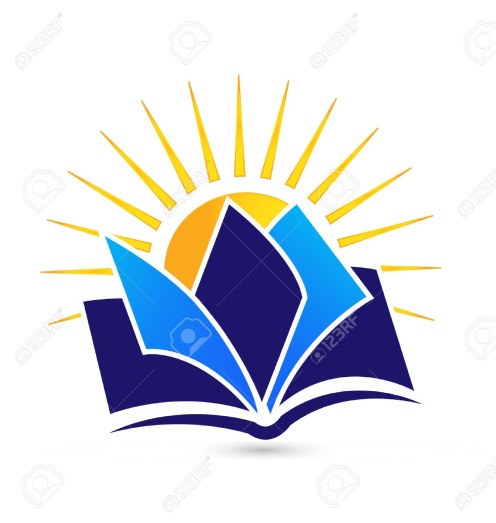 Дубовский                       вестник«30» декабря 2021 ПЕРИОДИЧЕСКОЕ ПЕЧАТНОЕ ИЗДАНИЕ ДУБОВСКОГО СЕЛЬСКОГО ПОСЕЛЕНИЯ«30» декабря 2021 Приложение 1 к постановлению администрации Дубовского сельского поселенияот 14.12.2021 года № 198Код бюджетной классификации Российской ФедерацииКод бюджетной классификации Российской ФедерацииНаименование главного администратора доходов  местного бюджетаглавного админи-стратора доходовдоходов  местного бюджетаНаименование главного администратора доходов  местного бюджета048Межрегиональное управление федеральной службы по надзору в сфере природопользования по ростовской области и республике Калмыкия0481 16 10123 01 0101 140Доходы от денежных взысканий (штрафов), поступающие в счет погашения задолженности, образовавшейся до 1 января 2020 года, подлежащие зачислению в бюджет муниципального образования по нормативам, действовавшим в 2019 году (доходы бюджетов сельских поселений за исключением доходов, направляемых на формирование муниципального дорожного фонда, а также иных платежей в случае принятия решения финансовым органом муниципального образования о раздельном учете задолженности)161Управление Федеральной антимонопольной службы по Ростовской области1611 16 10123 01 0101 140Доходы от денежных взысканий (штрафов), поступающие в счет погашения задолженности, образовавшейся до 1 января 2020 года, подлежащие зачислению в бюджет муниципального образования по нормативам, действовавшим в 2019 году (доходы бюджетов сельских поселений за исключением доходов, направляемых на формирование муниципального дорожного фонда, а также иных платежей в случае принятия решения финансовым органом муниципального образования о раздельном учете задолженности)182Межрайонная инспекция Федеральной налоговой службы №4 по Ростовской области1821 01 02010 01 0000 110Налог на доходы физических лиц с доходов, источником которых является налоговый агент, за исключением доходов, в отношении которых исчисление и уплата налога осуществляется в соответствии со статьями 227, 227¹ и 228  Налогового кодекса Российской Федерации1821 01 02020 01 0000 110Налог на доходы физических лиц с доходов, полученных от осуществления деятельности физическими лицами, зарегистрированными в качестве индивидуальных предпринимателей, нотариусов, занимающихся частной практикой, адвокатов, учредивших адвокатские кабинеты, и других лиц, занимающихся частной практикой в соответствии со статьей 227 Налогового кодекса Российской Федерации1821 01 02030 01 0000 110Налог на доходы физических лиц с доходов, полученных физическими лицами в соответствии со статьей 228 Налогового кодекса Российской Федерации1821 05 03010 01 0000 110Единый сельскохозяйственный налог1821 05 03020 01 0000 110Единый сельскохозяйственный налог (за налоговые периоды, истекшие до 1 января 2011 года)1821 06 01030 10 0000 110Налог на имущество физических лиц, взимаемый по ставкам, применяемым к объектам налогообложения, расположенным в границах сельских поселений1821 06 06033 10 0000 110Земельный налог с организаций, обладающих земельным участком, расположенным в границах сельских поселений1821 06 06043 10 0000 110Земельный налог с физических лиц, обладающих земельным участком, расположенным в границах сельских поселений802Правительство Ростовской области8021 16 02020 02 0000 140Административные штрафы, установленные законами субъектов Российской Федерации об административных правонарушениях, за нарушение муниципальных правовых актов8021 16 10123 01 0101 140Доходы от денежных взысканий (штрафов), поступающие в счет погашения задолженности, образовавшейся до 1 января 2020 года, подлежащие зачислению в бюджет муниципального образования по нормативам, действовавшим в 2019 году (доходы бюджетов сельских поселений за исключением доходов, направляемых на формирование муниципального дорожного фонда, а также иных платежей в случае принятия решения финансовым органом муниципального образования о раздельном учете задолженности)857Административная инспекция Ростовской области8571 16 02020 02 0000 140Административные штрафы, установленные законами субъектов Российской Федерации об административных правонарушениях, за нарушение муниципальных правовых актов951Администрация Дубовского сельского поселения9511 08 07175 01 1000 110Государственная пошлина за выдачу органом местного самоуправления поселения специального разрешения на движение по автомобильным дорогам транспортных средств, осуществляющих перевозки опасных, тяжеловесных и (или) крупногабаритных грузов, зачисляемая в бюджеты поселений9511 08 07175 01 4000 110Государственная пошлина за выдачу органом местного самоуправления поселения специального разрешения на движение по автомобильным дорогам транспортных средств, осуществляющих перевозки опасных, тяжеловесных и (или) крупногабаритных грузов, зачисляемая в бюджеты поселений9511 11 05025 10 0000 120Доходы, получаемые в виде арендной платы, а также средства от продажи права на заключение договоров аренды за земли, находящиеся в собственности сельских поселений (за исключением земельных участков муниципальных бюджетных и  автономных учреждений)9511 11 05035 10 0000 120Доходы от сдачи в аренду имущества, находящегося в оперативном управлении органов управления сельских поселений  и созданных ими учреждений (за исключением имущества муниципальных бюджетных и автономных учреждений)9511 11 05075 10 0000 120Доходы от сдачи в аренду имущества, составляющего казну сельских поселений (за исключением земельных участков)  9511 11 07015 10 0000 120Доходы от перечисления части прибыли, остающейся после уплаты  налогов и иных обязательных платежей муниципальных унитарных предприятий, созданных сельскими поселениями 9511 13 02065 10 0000 130Доходы, поступающие в порядке возмещения расходов, понесенных в связи с эксплуатацией имущества сельских поселений9511 13 02995 10 0000 130Прочие доходы от компенсации затрат бюджетов сельских поселений9511 14 02052 10 0000 410Доходы от реализации имущества, находящегося в оперативном управлении учреждений, находящихся в ведении органов управления сельских поселений (за исключением имущества муниципальных бюджетных и автономных учреждений), в части реализации основных средств по указанному имуществу9511 14 02052 10 0000 440Доходы от реализации имущества, находящегося в оперативном управлении учреждений, находящихся в ведении органов управления сельских поселений (за исключением имущества муниципальных бюджетных и автономных учреждений), в части реализации материальных запасов  по указанному имуществу9511 14 02053 10 0000 410Доходы от реализации иного имущества, находящегося в собственности сельских поселений (за исключением имущества муниципальных бюджетных и автономных учреждений, а также имущества муниципальных унитарных предприятий, в том числе казенных), в части реализации основных средств по указанному имуществу9511 14 02053 10 0000 440Доходы от реализации иного имущества, находящегося в собственности сельских поселений (за исключением имущества муниципальных бюджетных и автономных учреждений, а также имущества муниципальных унитарных предприятий, в том числе казенных), в части реализации материальных запасов  по указанному имуществу9511 14 06025 10 0000 430Доходы от продажи земельных участков, находящихся в собственности сельских поселений (за исключением земельных участков муниципальных бюджетных и автономных учреждений)9511 16 10123 01 0000 140Доходы от денежных взысканий (штрафов), поступающие в счет погашения задолженности, образовавшейся до 1 января 2020 года, подлежащие зачислению в бюджет муниципального образования по нормативам, действовавшим в 2019 году9511 16 07090 10 0000 140Иные штрафы, неустойки, пени, уплаченные в соответствии с законом или договором в случае неисполнения или ненадлежащего исполнения обязательств перед муниципальным органом, (муниципальным казенным учреждением) сельского поселения9511 16 02020 02 0000 140Административные штрафы, установленные законами субъектов Российской Федерации об административных правонарушениях, за нарушение муниципальных правовых актов9511 17 01050 10 0000 180Невыясненные поступления, зачисляемые в бюджеты сельских поселений9511 17 05050 10 0000 180Прочие неналоговые доходы бюджетов сельских поселений9512 02 15001 10 0000 150Дотации бюджетам сельских поселений на выравнивание бюджетной обеспеченности из бюджета субъекта Российской Федерации9512 02 16001 10 0000 150Дотации бюджетам сельских поселений на выравнивание бюджетной обеспеченности из бюджетов муниципальных районов9512 02 30024 10 0000 150Субвенции бюджетам сельских поселений на выполнение передаваемых полномочий субъектов Российской Федерации9512 02 35118 10 0000 150Субвенции бюджетам сельских поселений на осуществление первичного воинского учета на территориях, где отсутствуют военные комиссариаты9512 02 40014 10 0000 150Межбюджетные трансферты, передаваемые бюджетам сельских поселений из бюджетов муниципальных районов на осуществление части полномочий по решению вопросов местного значения в соответствии с заключенными соглашениями9512 02 49999 10 0000 150Прочие межбюджетные трансферты, передаваемые бюджетам сельских поселений9512 08 05000 10 0000 150Перечисления из бюджетов сельских поселений (в бюджеты поселений) для осуществления возврата (зачета) излишне уплаченных или излишне взысканных сумм налогов, сборов и иных платежей, а также сумм процентов за несвоевременное осуществление такого возврата  и процентов, начисленных на излишне взысканные суммы9512 18 05010 10 0000 150Доходы бюджетов сельских поселений от возврата бюджетными учреждениями остатков субсидий прошлых лет9512 18 60010 10 0000 150Доходы бюджетов сельских поселений от возврата остатков субсидий, субвенций  и иных межбюджетных трансфертов, имеющих целевое назначение, прошлых лет из бюджетов муниципальных районов9512 19 60010 10 0000 150Возврат остатков субсидий, субвенций и иных межбюджетных трансфертов, имеющих целевое назначение, прошлых лет из бюджетов сельских поселенийКод бюджетной классификации Российской ФедерацииКод бюджетной классификации Российской ФедерацииНаименование главного администратора источников финансирования дефицита  местного бюджетаглавного админи-стратора Источников финансирования дефицита  местного бюджетаНаименование главного администратора источников финансирования дефицита  местного бюджета951 Администрация Дубовского сельского поселения Дубовского района95101 05 02 01 10 0000 510Увеличение прочих остатков денежных средств бюджетов сельских поселений95101 05 02 01 10 0000 610Уменьшение прочих остатков денежных средств бюджетов сельских поселений«Ресурсное обеспечение муниципальной программыОбщий объем финансирования Программы в 2019-2030 годах составит:За счёт всех источников финансирования – 30 873,9  тыс. руб., в том числе:в 2019 году – 2 474,4 тыс. рублей;в 2020 году – 2 675,9 тыс. рублей;в 2021 году – 3 799,6 тыс. рублей;в 2022 году – 9 250,9 тыс. рублей;в 2023 году – 2 041,7 тыс. рублей;в 2024 году – 1 474,2 тыс. рублей;в 2025 году – 1 526,2 тыс. рублей;в 2026 году – 1 526,2 тыс. рублей;в 2027 году – 1 526,2 тыс. рублей;в 2028 году – 1 526,2 тыс. рублей; в 2029 году – 1 526,2 тыс. рублей;в 2030 году – 1 526,2 тыс. рублей;в том числе за счет средств областного бюджета – 5 747,7 тыс. руб.в 2019 году – 0,0 тыс. рублей;в 2020 году – 0,0 тыс. рублей;в 2021 году – 0,0 тыс. рублей;в 2022 году – 5 747,7 тыс. рублей;в 2023 году – 0,0 тыс. рублей;в 2024 году – 0,0 тыс. рублей;в 2025 году – 0,0 тыс. рублей;в 2026 году – 0,0 тыс. рублей;в 2027 году – 0,0 тыс. рублей;в 2028 году – 0,0 тыс. рублей; в 2029 году – 0,0 тыс. рублей;в 2030 году – 0,0 тыс. рублей;за счет средств местного бюджета –25 126,2 тыс. руб., в том числе:в 2019 году – 2 474,4 тыс. рублей;в 2020 году – 2 675,9 тыс. рублей;в 2021 году – 3 799,6 тыс. рублей;в 2022 году – 3 503,2 тыс. рублей;в 2023 году – 2 041,7 тыс. рублей;в 2024 году – 1 474,2 тыс. рублей;в 2025 году – 1 526,2 тыс. рублей;в 2026 году – 1 526,2 тыс. рублей;в 2027 году – 1 526,2 тыс. рублей;в 2028 году – 1 526,2 тыс. рублей; в 2029 году – 1 526,2 тыс. рублей;в 2030 году – 1 526,2 тыс. рублей.»«Ресурсное обеспечение подпрограммыОбщий объем финансирования подпрограммы в 2019-2030 годах составит:За счёт всех источников финансирования – 30 559,5 тыс. руб., в том числе:в 2019 году – 2 448,2 тыс. рублей;в 2020 году – 2 649,7 тыс. рублей;в 2021 году – 3 773,4 тыс. рублей;в 2022 году – 9 224,7 тыс. рублей;в 2023 году – 2 015,5 тыс. рублей;в 2024 году – 1 448,0 тыс. рублей;в 2025 году – 1 500,0 тыс. рублей;в 2026 году – 1 500,0 тыс. рублей;в 2027 году – 1 500,0 тыс. рублей;в 2028 году – 1 500,0 тыс. рублей; в 2029 году – 1 500,0 тыс. рублей;в 2030 году – 1 500,0 тыс. рублей;в том числе за счет средств областного бюджета – 5 747,7 тыс. руб.в 2019 году – 0,0 тыс. рублей;в 2020 году – 0,0 тыс. рублей;в 2021 году – 0,0 тыс. рублей;в 2022 году – 5 747,7 тыс. рублей;в 2023 году – 0,0 тыс. рублей;в 2024 году – 0,0 тыс. рублей;в 2025 году – 0,0 тыс. рублей;в 2026 году – 0,0 тыс. рублей;в 2027 году – 0,0 тыс. рублей;в 2028 году – 0,0 тыс. рублей; в 2029 году – 0,0 тыс. рублей;в 2030 году – 0,0 тыс. рублейза счет средств местного бюджета –24 811,8 тыс. руб., в том числе:в 2019 году – 2 448,2 тыс. рублей;в 2020 году – 2 649,7 тыс. рублей;в 2021 году – 3 773,4 тыс. рублей;в 2022 году – 3 477,0 тыс. рублей;в 2023 году – 2 015,5 тыс. рублей;в 2024 году – 1 448,0 тыс. рублей;в 2025 году – 1 500,0 тыс. рублей;в 2026 году – 1 500,0 тыс. рублей;в 2027 году – 1 500,0 тыс. рублей;в 2028 году – 1 500,0 тыс. рублей; в 2029 году – 1 500,0 тыс. рублей;в 2030 году – 1 500,0 тыс. рублей;»Номер и наименование      
подпрограммы, основного мероприятия подпрограммы, мероприятия ведомственной целевой программыОтветственный  
исполнитель,   
соисполнители,  
 участникиКод бюджетной классификацииКод бюджетной классификацииКод бюджетной классификацииКод бюджетной классификацииОбъем расходов всего (тыс.рублей)в том числе по годам реализации муниципальной программыв том числе по годам реализации муниципальной программыв том числе по годам реализации муниципальной программыв том числе по годам реализации муниципальной программыв том числе по годам реализации муниципальной программыв том числе по годам реализации муниципальной программыв том числе по годам реализации муниципальной программыв том числе по годам реализации муниципальной программыв том числе по годам реализации муниципальной программыв том числе по годам реализации муниципальной программыв том числе по годам реализации муниципальной программыв том числе по годам реализации муниципальной программыНомер и наименование      
подпрограммы, основного мероприятия подпрограммы, мероприятия ведомственной целевой программыОтветственный  
исполнитель,   
соисполнители,  
 участникиГР БСР3ПрЦСРВРОбъем расходов всего (тыс.рублей)20192020202120222023202420252026202720282029203012345678910111213141516171819Муниципальная  программа Дубовского сельского поселения «Обеспечение качественными жилищно-коммунальными услугами населения Дубовского сельского поселения»всего, в том числе:           ХХХХ30 873,92474,42675,9 3799,69250,92041,71474,21526,21526,21526,21526,21526,21526,2Муниципальная  программа Дубовского сельского поселения «Обеспечение качественными жилищно-коммунальными услугами населения Дубовского сельского поселения»Администрация Дубовского сельского поселения951ХХХ30 873,92474,42675,9 3799,69250,92041,71474,21526,21526,21526,21526,21526,21526,2Подпрограмма 1 «Создание условий для обеспечения качественными коммунальными услугами населения Дубовского сельского поселения»всего, в том числе:           ХХХ	Х30 559,52448,22649,7 3773,49224,72015,51448,01500,01500,01500,01500,01500,01500,0Подпрограмма 1 «Создание условий для обеспечения качественными коммунальными услугами населения Дубовского сельского поселения»Администрация Дубовского сельского поселения951ХХХ30 559,52448,22649,7 3773,49224,72015,51448,01500,01500,01500,01500,01500,01500,0Основное мероприятие 1.1 «Мероприятия по улучшению благоустройства населенных пунктов»Администрация Дубовского сельского поселения951050301100280202444 525,5290,0790,01185,5450,0300,0310,0200,0200,0200,0200,0200,0200,0Основное мероприятие 1.2 «Мероприятия по уличному освещению населенных пунктов Дубовского сельского поселения»Администрация Дубовского сельского поселения9510503011002803024420 077,82158,2 1859,7 2587,92818,51715,51138,01300,01300,01300,01300,01300,01300,0Основное мероприятие 1.3 «Расходы на разработку проектной документации на строительство и реконструкцию объектов газификации»Администрация Дубовского сельского поселения951050301100S35602445 956,20,00,00,05956,20,00,00,00,00,00,00,00,0Подпрограмма 2 «Развитие жилищного хозяйства в Дубовском сельском поселении»всего, в том числе:           ХХХХ314,426,226,226,226,226,226,226,226,226,226,226,226,2Подпрограмма 2 «Развитие жилищного хозяйства в Дубовском сельском поселении»Администрация Дубовского сельского поселения951ХХХ314,426,226,226,226,226,226,226,226,226,226,226,226,2Основное мероприятие 2.1 « Мероприятие по уплате взносов на капитальный ремонт общего имущества в многоквартирных жилых домах неблокированной застройки за муниципальные квартиры, расположенные в МКД и находящиеся в  собственности Дубовского сельского поселения»Администрация Дубовского сельского поселения95105010120028340853314,426,226,226,226,226,226,226,226,226,226,226,226,2Основное мероприятие 2.2 «Мероприятие по информированию населения по вопросам управления многоквартирными домами и энергоэффективности в жилищной сфере.»Администрация Дубовского сельского поселенияХХХХ0,00,00,00,00,00,00,00,00,00,00,00,00,0Наименование      
муниципальной программы, подпрограммы Источники финансированияОбъем расходов всего (тыс.рублей)в том числе по годам реализации муниципальной программыв том числе по годам реализации муниципальной программыв том числе по годам реализации муниципальной программыв том числе по годам реализации муниципальной программыв том числе по годам реализации муниципальной программыв том числе по годам реализации муниципальной программыв том числе по годам реализации муниципальной программыв том числе по годам реализации муниципальной программыв том числе по годам реализации муниципальной программыв том числе по годам реализации муниципальной программыв том числе по годам реализации муниципальной программыв том числе по годам реализации муниципальной программыНаименование      
муниципальной программы, подпрограммы Источники финансированияОбъем расходов всего (тыс.рублей)2019 год2020 год2021 год2022 год2023 год2024 год2025 год2026 год2027 год2028 год2029 год2030 год123456789101112131415Муниципальная программа«Обеспечение качественными жилищно-коммунальными услугами населения Дубовского сельского поселения»Всего , в том числе            30 873,92474,42675,9 3799,69250,92041,71474,21526,21526,21526,21526,21526,21526,2Муниципальная программа«Обеспечение качественными жилищно-коммунальными услугами населения Дубовского сельского поселения»местный бюджет  25 126,22474,42675,9 3799,63503,22041,71474,21526,21526,21526,21526,21526,21526,2Муниципальная программа«Обеспечение качественными жилищно-коммунальными услугами населения Дубовского сельского поселения»безвозмездные поступления в местный бюджет0,00,00,00,00,00,00,00,00,00,00,00,00,0Муниципальная программа«Обеспечение качественными жилищно-коммунальными услугами населения Дубовского сельского поселения»в  том числе за счет средств:-------------Муниципальная программа«Обеспечение качественными жилищно-коммунальными услугами населения Дубовского сельского поселения»областной бюджет5 747,70,00,00,05747,70,00,00,00,00,00,00,00,0Муниципальная программа«Обеспечение качественными жилищно-коммунальными услугами населения Дубовского сельского поселения»бюджет района0,00,00,00,00,00,00,00,00,00,00,00,00,0Муниципальная программа«Обеспечение качественными жилищно-коммунальными услугами населения Дубовского сельского поселения»внебюджетные источники0,00,00,00,00,00,00,00,00,00,00,00,00,0Подпрограмма 1Создание условий для обеспечения качественными коммунальными услугами населения Дубовского сельского поселенияВсего                          30 559,52448,22649,7 3773,49224,72015,51448,01500,01500,01500,01500,01500,01500,0Подпрограмма 1Создание условий для обеспечения качественными коммунальными услугами населения Дубовского сельского поселенияместный бюджет  24 811,82448,22649,7 3773,43477,02015,51448,01500,01500,01500,01500,01500,01500,0Подпрограмма 1Создание условий для обеспечения качественными коммунальными услугами населения Дубовского сельского поселениябезвозмездные поступления в местный бюджет0,00,00,00,00,00,00,00,00,00,00,00,00,0Подпрограмма 1Создание условий для обеспечения качественными коммунальными услугами населения Дубовского сельского поселенияв  том числе за счет средств:-------------Подпрограмма 1Создание условий для обеспечения качественными коммунальными услугами населения Дубовского сельского поселенияобластной бюджет5 747,70,00,00,05747,70,00,00,00,00,00,00,00,0Подпрограмма 1Создание условий для обеспечения качественными коммунальными услугами населения Дубовского сельского поселениябюджет района0,00,00,00,00,00,00,00,00,00,00,00,00,0Подпрограмма 1Создание условий для обеспечения качественными коммунальными услугами населения Дубовского сельского поселениявнебюджетные источники0,00,00,00,00,00,00,00,00,00,00,00,00,0Подпрограмма 2 «Развитие жилищного хозяйства в Дубовском сельском поселении»Всего                          314,426,226,226,226,226,226,226,226,226,226,226,226,2Подпрограмма 2 «Развитие жилищного хозяйства в Дубовском сельском поселении»местный бюджет  314,426,226,226,226,226,226,226,226,226,226,226,226,2Подпрограмма 2 «Развитие жилищного хозяйства в Дубовском сельском поселении»безвозмездные поступления в местный бюджет0,00,00,00,00,00,00,00,00,00,00,00,00,0Подпрограмма 2 «Развитие жилищного хозяйства в Дубовском сельском поселении»в  том числе за счет средств:-------------Подпрограмма 2 «Развитие жилищного хозяйства в Дубовском сельском поселении»областной бюджет0,00,00,00,00,00,00,00,00,00,00,00,00,0Подпрограмма 2 «Развитие жилищного хозяйства в Дубовском сельском поселении»бюджет района0,00,00,00,00,00,00,00,00,00,00,00,00,0Подпрограмма 2 «Развитие жилищного хозяйства в Дубовском сельском поселении»внебюджетные источники0,00,00,00,00,00,00,00,00,00,00,00,00,0«Ресурсное обеспечение муниципальной программы объем финансирования программы составляет 259,2 тыс. рублей, в том числе:в 2019 году – 21,3 тыс. рублей;в 2020 году – 21,3 тыс. рублей;в 2021 году – 21,3 тыс. рублей;в 2022 году – 21,3 тыс. рублей;в 2023 году – 23,1 тыс. рублей;в 2024 году – 23,1 тыс. рублей;в 2025 году – 21,3 тыс. рублей;в 2026 году – 21,3 тыс. рублей;в 2027 году – 21,3 тыс. рублей;в 2028 году – 21,3 тыс. рублей; в 2029 году – 21,3 тыс. рублей;в 2030 году – 21,3 тыс. рублей;в том числеза счет средств местного бюджета –259,2 тыс. рублей, в том числе:в 2019 году – 21,3 тыс. рублей;в 2020 году – 21,3 тыс. рублей;в 2021 году – 21,3 тыс. рублей;в 2022 году – 21,3 тыс. рублей;в 2023 году – 23,1 тыс. рублей;в 2024 году – 23,1 тыс. рублей;в 2025 году – 21,3 тыс. рублей;в 2026 году – 21,3 тыс. рублей;в 2027 году – 21,3 тыс. рублей;в 2028 году – 21,3 тыс. рублей; в 2029 году – 21,3 тыс. рублей;в 2030 году – 21,3 тыс. рублей;Средства местного бюджета, объемы финансирования и направления мероприятий муниципальной программы определяются нормативными правовыми актами органов местного самоуправления муниципальных образований.»Ресурсное обеспечение подпрограммы объем финансирования подпрограммы 1 составляет 259,2 тыс. рублей, в том числе:в 2019 году – 21,3 тыс. рублей;в 2020 году – 21,3 тыс. рублей;в 2021 году – 21,3 тыс. рублей;в 2022 году – 21,3 тыс. рублей;в 2023 году – 23,1 тыс. рублей;в 2024 году – 23,1 тыс. рублей;в 2025 году – 21,3 тыс. рублей;в 2026 году – 21,3 тыс. рублей;в 2027 году – 21,3 тыс. рублей;в 2028 году – 21,3 тыс. рублей; в 2029 году – 21,3 тыс. рублей;в 2030 году – 21,3 тыс. рублей;в том числеза счет средств местного бюджета –259,2 тыс. рублей, в том числе:в 2019 году – 21,3 тыс. рублей;в 2020 году – 21,3 тыс. рублей;в 2021 году – 21,3 тыс. рублей;в 2022 году – 21,3 тыс. рублей;в 2023 году – 23,1 тыс. рублей;в 2024 году – 23,1 тыс. рублей;в 2025 году – 21,3 тыс. рублей;в 2026 году – 21,3 тыс. рублей;в 2027 году – 21,3 тыс. рублей;в 2028 году – 21,3 тыс. рублей; в 2029 году – 21,3 тыс. рублей;в 2030 году – 21,3 тыс. рублей.»СтатусНаименование      
муниципальной 
программы, подпрограммы
муниципальной    
программы,основного мероприятия,
мероприятия ведомственной целевой программыОтветственный  
исполнитель,   соисполнители,
 участникиКод бюджетной   
   классификации   
Код бюджетной   
   классификации   
Код бюджетной   
   классификации   
Код бюджетной   
   классификации   
Объем расходов всего (тыс. рублей)в том числе по годам реализации муниципальной программыв том числе по годам реализации муниципальной программыв том числе по годам реализации муниципальной программыв том числе по годам реализации муниципальной программыв том числе по годам реализации муниципальной программыв том числе по годам реализации муниципальной программыв том числе по годам реализации муниципальной программыв том числе по годам реализации муниципальной программыв том числе по годам реализации муниципальной программыв том числе по годам реализации муниципальной программыв том числе по годам реализации муниципальной программыв том числе по годам реализации муниципальной программыСтатусНаименование      
муниципальной 
программы, подпрограммы
муниципальной    
программы,основного мероприятия,
мероприятия ведомственной целевой программыОтветственный  
исполнитель,   соисполнители,
 участникиГРБСРзПрЦСРВРОбъем расходов всего (тыс. рублей)2019202020212022202320242025202620272028202920301234567891011121314151617181920Муниципальная 
программа       Защита населения и территории от чрезвычайных ситуаций, обеспечение пожарной безопасности и безопасности людей на водных объектахвсего, в том числе:           XXXX259,221,321,321,321,323,123,121,321,321,321,321,321,3Защита населения и территории от чрезвычайных ситуаций, обеспечение пожарной безопасности и безопасности людей на водных объектахАдминистрация Дубовского сельского поселения       XXXX259,221,321,321,321,323,123,121,321,321,321,321,321,3Защита населения и территории от чрезвычайных ситуаций, обеспечение пожарной безопасности и безопасности людей на водных объектахМБУ «Управление ГО ЧС Орловского района»XXXX000000000000050 ПСЧ ФГКУ «1 отряд ФПС по Ростовской области»XXXX0000000000000Отделение НД по Дубовскому району УНД ГУ МЧС России по Ростовской областиXXXX0000000000000Подпрограмма 1Пожарная безопасностьВсего, в том числеXXXX259,221,321,321,321,323,123,121,321,321,321,321,321,3Подпрограмма 1Пожарная безопасностьАдминистрация Дубовского сельского поселения951XXX259,221,321,321,321,323,123,121,321,321,321,321,321,3Подпрограмма 1Пожарная безопасность50 ПСЧ ФГКУ «1 отряд ФПС по Ростовской области»XXXX0000000000000Основное мероприятие 1.1Дооснащение оборудованием, снаряжением и улучшение материально-технической базы Администрации Дубовского сельского поселенияАдминистрация Дубовского сельского поселения95103100310028060244228,018,718,718,718,720,520,518,718,718,718,718,718,7Основное мероприятие 1.2Услуги по страхованию членов Добровольной пожарной дружиныАдминистрация Дубовского сельского поселения9510310031002806024431,22,62,62,62,62,62,62,62,62,62,62,62,6Подпрограмма 2Защита населения от чрезвычайных ситуацийАдминистрация Дубовского сельского поселения951XXX0,00,00,00,00,00,00,00,00,00,00,00,00,0МБУ «Управление ГО ЧС Орловского района»XXXX0000000000000Основное мероприятие 2.1.Поддержание в готовности системы оповещения Дубовского сельского поселения Администрация Дубовского сельского поселенияXXXX0000000000000Основное мероприятие 2.2.Предупреждение чрезвычайных ситуаций и пропаганда среди населения безопасности жизнедеятельности и обучение действиям при возникновении чрезвычайных ситуаций Администрация Дубовского сельского поселенияXXXX0000000000000Подпрограмма 3Обеспечение безопасности на водеАдминистрация Дубовского сельского поселения           951XXX0,00,00,00,00,00,00,00,00,00,00,00,00,0Основное мероприятие 3.1Предупреждение и пропаганда среди населения безопасности жизнедеятельности и обучение действиям при возникновении опасности на водеАдминистрация Дубовского сельского поселения           XXXX0,00,00,00,00,00,00,00,00,00,00,00,00,0«Приложение №4 к муниципальной программе Дубовского сельского поселения «Защита населения и территории от чрезвычайных ситуаций, обеспечение пожарной безопасности и безопасности людей на водных объектах»СтатусНаименование      
муниципальной программы,Номер и наименование подпрограммы Источники финансирования
Объем расходов всего (тыс.рублей)в том числе по годам реализации муниципальной программыв том числе по годам реализации муниципальной программыв том числе по годам реализации муниципальной программыв том числе по годам реализации муниципальной программыв том числе по годам реализации муниципальной программыв том числе по годам реализации муниципальной программыв том числе по годам реализации муниципальной программыв том числе по годам реализации муниципальной программыв том числе по годам реализации муниципальной программыв том числе по годам реализации муниципальной программыв том числе по годам реализации муниципальной программыв том числе по годам реализации муниципальной программыСтатусНаименование      
муниципальной программы,Номер и наименование подпрограммы Источники финансирования
Объем расходов всего (тыс.рублей)20192020202120222023202420252026202720282029203020301234567891011121314151616Муниципальная  
программа        Защита населения и территории от чрезвычайных ситуаций, обеспечение пожарной безопасности и безопасности людей на водных объектахВсегов том числе:                 259,221,321,321,321,323,123,121,321,321,321,321,321,321,3Муниципальная  
программа        Защита населения и территории от чрезвычайных ситуаций, обеспечение пожарной безопасности и безопасности людей на водных объектахместный бюджет  259,221,321,321,321,323,123,121,321,321,321,321,321,321,3Муниципальная  
программа        Защита населения и территории от чрезвычайных ситуаций, обеспечение пожарной безопасности и безопасности людей на водных объектахиз них неисполненные расходные обязательства отчетного финансового года00000000000000Муниципальная  
программа        Защита населения и территории от чрезвычайных ситуаций, обеспечение пожарной безопасности и безопасности людей на водных объектахбезвозмездные поступления в местный бюджет00000000000000Муниципальная  
программа        Защита населения и территории от чрезвычайных ситуаций, обеспечение пожарной безопасности и безопасности людей на водных объектахв  том числе за счет средств:00000000000000Муниципальная  
программа        Защита населения и территории от чрезвычайных ситуаций, обеспечение пожарной безопасности и безопасности людей на водных объектахобластной бюджет00000000000000Муниципальная  
программа        Защита населения и территории от чрезвычайных ситуаций, обеспечение пожарной безопасности и безопасности людей на водных объектахиз них неиспользованные средства отчетного финансового года00000000000000Муниципальная  
программа        Защита населения и территории от чрезвычайных ситуаций, обеспечение пожарной безопасности и безопасности людей на водных объектахбюджет района00000000000000Муниципальная  
программа        Защита населения и территории от чрезвычайных ситуаций, обеспечение пожарной безопасности и безопасности людей на водных объектахвнебюджетные источники00000000000000Подпрограмма № 1   «Пожарная безопасность»Всегов том числе:                 259,221,321,321,321,323,123,121,321,321,321,321,321,321,3Подпрограмма № 1   «Пожарная безопасность»местный бюджет  259,221,321,321,321,323,123,121,321,321,321,321,321,321,3Подпрограмма № 1   «Пожарная безопасность»из них неисполненные расходные обязательства отчетного финансового года00000000000000Подпрограмма № 1   «Пожарная безопасность»безвозмездные поступления в местный бюджет00000000000000Подпрограмма № 1   «Пожарная безопасность»в  том числе за счет средств:00000000000000Подпрограмма № 1   «Пожарная безопасность»областной бюджет00000000000000Подпрограмма № 1   «Пожарная безопасность»из них неиспользованные средства отчетного финансового года00000000000000Подпрограмма № 1   «Пожарная безопасность»бюджет района00000000000000Подпрограмма № 1   «Пожарная безопасность»внебюджетные источники00000000000000Подпрограмма № 2Защита населения от чрезвычайных ситуацийВсегов том числе:                 00000000000000Подпрограмма № 2Защита населения от чрезвычайных ситуацийместный бюджет  00000000000000Подпрограмма № 2Защита населения от чрезвычайных ситуацийиз них неисполненные расходные обязательства отчетного финансового года00000000000000Подпрограмма № 2Защита населения от чрезвычайных ситуацийбезвозмездные поступления в местный бюджет00000000000000Подпрограмма № 2Защита населения от чрезвычайных ситуацийв  том числе за счет средств:00000000000000Подпрограмма № 2Защита населения от чрезвычайных ситуацийобластной бюджет00000000000000Подпрограмма № 2Защита населения от чрезвычайных ситуацийиз них неиспользованные средства отчетного финансового года00000000000000Подпрограмма № 2Защита населения от чрезвычайных ситуацийбюджет района00000000000000Подпрограмма № 2Защита населения от чрезвычайных ситуацийвнебюджетные источники00000000000000Подпрограмма № 3Обеспечение безопасности на водеВсегов том числе:                 00000000000000Подпрограмма № 3Обеспечение безопасности на водеместный бюджет  00000000000000Подпрограмма № 3Обеспечение безопасности на водеиз них неисполненные расходные обязательства отчетного финансового года00000000000000Подпрограмма № 3Обеспечение безопасности на водебезвозмездные поступления в местный бюджет00000000000000Подпрограмма № 3Обеспечение безопасности на водев  том числе за счет средств:00000000000000Подпрограмма № 3Обеспечение безопасности на водеобластной бюджет00000000000000Подпрограмма № 3Обеспечение безопасности на водеиз них неиспользованные средства отчетного финансового года00000000000000Подпрограмма № 3Обеспечение безопасности на водебюджет района00000000000000Подпрограмма № 3Обеспечение безопасности на водевнебюджетные источники00000000000000«Ресурсное обеспечение муниципальной программы финансирование программных мероприятий осуществляется за счет средств местного бюджета в объемах, предусмотренных программой и утвержденных решением о бюджете сельского поселения на очередной финансовый год и на плановый период.Общий объем финансирования муниципальной программы составляет 27 805,3 тыс. рублей, в том числе:в 2019 году – 1 794,3 тыс. рублей;в 2020 году – 1 888,3 тыс. рублей; в 2021 году – 5 449,8 тыс. рублей;в 2022 году – 2 055,4 тыс. рублей;в 2023 году – 1 862,7 тыс. рублей;в 2024 году – 1 976,6 тыс. рублей;в 2025 году – 2 129,7 тыс. рублей;в 2026 году – 2 129,7 тыс. рублей;в 2027 году – 2 129,7 тыс. рублей;в 2028 году – 2 129,7 тыс. рублей;в 2029 году – 2 129,7 тыс. рублей;в 2030 году – 2 129,7 тыс. рублей.в том числеза счет средств федерального бюджета:в 2019 году – 0,0 тыс. рублей;в 2020 году – 0,0 тыс. рублей; в 2021 году – 2 874,4 тыс. рублей;в 2022 году – 0,0 тыс. рублей;в 2023 году – 0,0 тыс. рублей;в 2024 году – 0,0 тыс. рублей;в 2025 году – 0,0 тыс. рублей;в 2026 году – 0,0 тыс. рублей;в 2027 году – 0,0 тыс. рублей;в 2028 году – 0,0 тыс. рублей;в 2029 году – 0,0 тыс. рублей;в 2030 году – 0,0 тыс. рублей;за счет средств областного бюджета:в 2019 году – 0,0 тыс. рублей;в 2020 году – 0,0 тыс. рублей; в 2021 году – 429,6 тыс. рублей;в 2022 году – 0,0 тыс. рублей;в 2023 году – 0,0 тыс. рублей;в 2024 году – 0,0 тыс. рублей;в 2025 году – 0,0 тыс. рублей;в 2026 году – 0,0 тыс. рублей;в 2027 году – 0,0 тыс. рублей;в 2028 году – 0,0 тыс. рублей;в 2029 году – 0,0 тыс. рублей;в 2030 году – 0,0 тыс. рублей;за счет средств местного бюджета:в 2019 году – 1 794,3 тыс. рублей;в 2020 году – 1 888,3 тыс. рублей; в 2021 году – 2 145,8 тыс. рублей;в 2022 году – 2 055,0 тыс. рублей;в 2023 году – 1 862,7 тыс. рублей;в 2024 году – 1 936,6 тыс. рублей;в 2025 году – 2 129,7 тыс. рублей;в 2026 году – 2 129,7 тыс. рублей;в 2027 году – 2 129,7 тыс. рублей;в 2028 году – 2 129,7 тыс. рублей;в 2029 году – 2 129,7 тыс. рублей;в 2030 году – 2 129,7 тыс. рублей»«Ресурсное обеспечение подпрограммы 1финансирование программных мероприятий осуществляется за счет средств местного бюджета в объемах, предусмотренных муниципальной программой.Общий объем финансирования подпрограммы 1 составляет 27 805,3  тыс. рублей, в том числе:в 2019 году – 1 794,3 тыс. рублей;в 2020 году – 1 888,3 тыс. рублей; в 2021 году – 5 449,8 тыс. рублей;в 2022 году – 2 055,4 тыс. рублей;в 2023 году – 1 862,7 тыс. рублей;в 2024 году – 1 976,6 тыс. рублей;в 2025 году – 2 129,7 тыс. рублей;в 2026 году – 2 129,7 тыс. рублей;в 2027 году – 2 129,7 тыс. рублей;в 2028 году – 2 129,7 тыс. рублей;в 2029 году – 2 129,7 тыс. рублей;в 2030 году – 2 129,7 тыс. рублей.в том числеза счет средств федерального бюджета:в 2019 году – 0,0 тыс. рублей;в 2020 году – 0,0 тыс. рублей; в 2021 году – 2 874,4 тыс. рублей;в 2022 году – 0,0 тыс. рублей;в 2023 году – 0,0 тыс. рублей;в 2024 году – 0,0 тыс. рублей;в 2025 году – 0,0 тыс. рублей;в 2026 году – 0,0 тыс. рублей;в 2027 году – 0,0 тыс. рублей;в 2028 году – 0,0 тыс. рублей;в 2029 году – 0,0 тыс. рублей;в 2030 году – 0,0 тыс. рублей;за счет средств областного бюджета:в 2019 году – 0,0 тыс. рублей;в 2020 году – 0,0 тыс. рублей; в 2021 году – 429,6 тыс. рублей;в 2022 году – 0,0 тыс. рублей;в 2023 году – 0,0 тыс. рублей;в 2024 году – 0,0 тыс. рублей;в 2025 году – 0,0 тыс. рублей;в 2026 году – 0,0 тыс. рублей;в 2027 году – 0,0 тыс. рублей;в 2028 году – 0,0 тыс. рублей;в 2029 году – 0,0 тыс. рублей;в 2030 году – 0,0 тыс. рублей;за счет средств местного бюджета:в 2019 году – 1 794,3 тыс. рублей;в 2020 году – 1 888,3 тыс. рублей; в 2021 году – 2 145,8 тыс. рублей;в 2022 году – 2 055,0 тыс. рублей;в 2023 году – 1 862,7 тыс. рублей;в 2024 году – 1 936,6 тыс. рублей;в 2025 году – 2 129,7 тыс. рублей;в 2026 году – 2 129,7 тыс. рублей;в 2027 году – 2 129,7 тыс. рублей;в 2028 году – 2 129,7 тыс. рублей;в 2029 году – 2 129,7 тыс. рублей;в 2030 году – 2 129,7 тыс. рублей»№ п/пНаименование муниципаль-ной программы, подпрограммы, номер и наименование основного мероприятия Ответствен-ныйисполнитель,соиспол-нитель, участникКод бюджетной классификации расходовКод бюджетной классификации расходовКод бюджетной классификации расходовКод бюджетной классификации расходовОбъем расходов, всего (тыс. рублей)В том числе по годам реализациимуниципальной программы (тыс. рублей)В том числе по годам реализациимуниципальной программы (тыс. рублей)В том числе по годам реализациимуниципальной программы (тыс. рублей)В том числе по годам реализациимуниципальной программы (тыс. рублей)В том числе по годам реализациимуниципальной программы (тыс. рублей)В том числе по годам реализациимуниципальной программы (тыс. рублей)В том числе по годам реализациимуниципальной программы (тыс. рублей)В том числе по годам реализациимуниципальной программы (тыс. рублей)В том числе по годам реализациимуниципальной программы (тыс. рублей)В том числе по годам реализациимуниципальной программы (тыс. рублей)В том числе по годам реализациимуниципальной программы (тыс. рублей)В том числе по годам реализациимуниципальной программы (тыс. рублей)№ п/пНаименование муниципаль-ной программы, подпрограммы, номер и наименование основного мероприятия Ответствен-ныйисполнитель,соиспол-нитель, участникГРБСРзПрЦСРВРОбъем расходов, всего (тыс. рублей)2019 2020 2021 2022 2023 2024 2025 2026 2027 2028 2029 2030 12345678910111213141516171819201.Муниципальная программа Дубовского сельского поселения «Развитие культуры и туризма»всего в том числе: XXXX27 805,31 794,31 888,35 449,82 055,41 862,71 976,62 129,72 129,72 129,72 129,72 129,72 129,71.Муниципальная программа Дубовского сельского поселения «Развитие культуры и туризма»ответственный исполнитель муниципальной программ-мы – Администрация Дубовского сельского поселения951XXX27 805,31 794,31 888,35 449,82 055,41 862,71 976,62 129,72 129,72 129,72 129,72 129,72 129,72.Подпрограмма «Развитие культуры»всего в том числе:XXXX27 805,31 794,31 888,35 449,82 055,41 862,71 976,62 129,72 129,72 129,72 129,72 129,72 129,72.Подпрограмма «Развитие культуры»МБУК «Ериковский СДК»951XXX27 805,31 794,31 888,35 449,82 055,41 862,71 976,62 129,72 129,72 129,72 129,72 129,72 129,73.Основное мероприятие 1.1. Сохранение объектов культурного наследия Дубовского сельского поселенияМБУК «Ериковский СДК»951XXX–––––––––––––4.Основное мероприятие 1.2. Расходы на содержание МБУК «Ериковский СДК»МБУК «Ериковский СДК»951080104 1  00  0059061023 294,81 709,31 665,01 652,61 725,41 827,71936,62 129,72 129,72 129,72 129,72 129,72 129,75.Основное мероприятие 1.3. Развитие материально-технической базы учреждений культурыМБУК «Ериковский СДК»951080104 1 00  29100610353,385,0138,3130,0---------6Основное мероприятие 1.4 Расходы на мероприятия по содержанию объектов культурно-исторического наследия Дубовского сельского поселения, а также исторической среды населенных пунктов в Дубовском сельском поселенииМБУК «Ериковский СДК»951080104 1 00  29110610489,50,00,084,5330,03540------7Основное мероприятие 1.5. Замена существующих деревянных окон в муниципальных учреждениях культурыМБУК «Ериковский СДК»951080104 1 00  2912061085,00,085,0----------8Основное мероприятие 1.6. Расходы, связанные с реализацией федеральной целевой программы "Увековечение памяти погибших при защите Отечества на 2019 - 2024 годы" МБУК «Ериковский СДК»951080104 1 00  L29906102 907,2--2 907,2---------9Основное мероприятие 1.7 Расходы на мероприятия по разработке локальных смет, ПСД , а также проведения экспертиз локальных смет, ПСД на объекты исторического и культурного наследия Дубовского сельского поселения.МБУК «Ериковский СДК»951080104 1 00  29130610255,40,00,0255,4---------10Основное мероприятие 1.8 Субсидия на обеспечение развития и укрепления материально-технической базы домов культуры в населенных пунктах с числом жителей до 50 тысяч человекМБУК «Ериковский СДК»951080104 1 00  L4670610420,10,00,0420,1---------№п/пНаименование муниципальной программы, подпрограммыИсточникфинансированияОбъем расходов, всего (тыс. рублей)В том числе по годам реализации муниципальной программы (тыс. рублей)В том числе по годам реализации муниципальной программы (тыс. рублей)В том числе по годам реализации муниципальной программы (тыс. рублей)В том числе по годам реализации муниципальной программы (тыс. рублей)В том числе по годам реализации муниципальной программы (тыс. рублей)В том числе по годам реализации муниципальной программы (тыс. рублей)В том числе по годам реализации муниципальной программы (тыс. рублей)В том числе по годам реализации муниципальной программы (тыс. рублей)В том числе по годам реализации муниципальной программы (тыс. рублей)В том числе по годам реализации муниципальной программы (тыс. рублей)В том числе по годам реализации муниципальной программы (тыс. рублей)В том числе по годам реализации муниципальной программы (тыс. рублей)№п/пНаименование муниципальной программы, подпрограммыИсточникфинансированияОбъем расходов, всего (тыс. рублей)201920202021202220232024202520262027202820292030123456789101112131415161.Муниципальная программа Дубовского сельского поселения «Развитие культуры и туризма»всего27 805,31 794,31 888,35 449,82 055,41 862,71 976,62 129,72 129,72 129,72 129,72 129,72 129,71.Муниципальная программа Дубовского сельского поселения «Развитие культуры и туризма»бюджет сельского поселения24 501,31 794,31 888,32 145,82 055,41 862,71 976,62 129,72 129,72 129,72 129,72 129,72 129,71.Муниципальная программа Дубовского сельского поселения «Развитие культуры и туризма»безвозмездные поступления в бюджет сельского поселения-------------1.Муниципальная программа Дубовского сельского поселения «Развитие культуры и туризма»в том числе за счет средств:1.Муниципальная программа Дубовского сельского поселения «Развитие культуры и туризма»федерального бюджета2 874,4--2 874,4---------1.Муниципальная программа Дубовского сельского поселения «Развитие культуры и туризма»областного бюджета429,6--429,6---------1.Муниципальная программа Дубовского сельского поселения «Развитие культуры и туризма»бюджета района-------------2.Подпрограмма  «Развитие культуры»всего27 805,31 794,31 888,35 449,82 055,41 862,71 976,62 129,72 129,72 129,72 129,72 129,72 129,72.Подпрограмма  «Развитие культуры»бюджет сельского поселения24 501,31 794,31 888,32 145,82 055,41 862,71 976,62 129,72 129,72 129,72 129,72 129,72 129,72.Подпрограмма  «Развитие культуры»безвозмездные поступления в бюджет сельского поселения-------------2.Подпрограмма  «Развитие культуры»в том числе за счет средств:2.Подпрограмма  «Развитие культуры»федерального бюджета2 874,4--2 874,4---------2.Подпрограмма  «Развитие культуры»областного бюджета429,6--429,6---------2.Подпрограмма  «Развитие культуры»бюджета района-------------«Ресурсное обеспечение муниципальной программы –общий объем средств, необходимый для финансирования Программы, составляет 35 591,5 тыс. рублей, в том числе:2019 год –     2 776,3 тыс. рублей;2020 год –     3 576,2 тыс. рублей;2021 год –     3 582,8 тыс. рублей;2022 год –     3 144,0 тыс. рублей;2023 год –     2 355,0 тыс. рублей;2024 год –     2 527,0 тыс. рублей;2025 год –     2 771,7  тыс. рублей;2026 год –     2 771,7 тыс. рублей;2027 год –     2 771,7 тыс. рублей;2028 год –     2 771,7  тыс. рублей;2029 год –     2 771,7  тыс. рублей;2030 год –     2 771,7 тыс. рублей;в том числеза счет средств местного бюджета –35 591,5 тыс. рублей, в том числе:2019 год –     2 776,3 тыс. рублей;2020 год –     3 576,2 тыс. рублей;2021 год –     3 582,8 тыс. рублей;2022 год –     3 144,0 тыс. рублей;2023 год –     2 355,0 тыс. рублей;2024 год –     2 527,0 тыс. рублей;2025 год –     2 771,7  тыс. рублей;2026 год –     2 771,7 тыс. рублей;2027 год –     2 771,7 тыс. рублей;2028 год –     2 771,7  тыс. рублей;2029 год –     2 771,7  тыс. рублей;2030 год –     2 771,7 тыс. рублей.»«Ресурсное обеспечение подпрограммы –общий объем средств, необходимый для финансирования подпрограммы, составляет 34 153,5 тыс. рублей, в том числе:2019 год –     2 755,9 тыс. рублей;2020 год –     3 529,6 тыс. рублей;2021 год –     3 532,8 тыс. рублей;2022 год –     3 091,0 тыс. рублей;2023 год –     2 300,0 тыс. рублей;2024 год –     2 470,0  тыс. рублей;2025 год –     2 745,7 тыс. рублей;2026 год –     2 745,7 тыс. рублей;2027 год –     2 745,7 тыс. рублей;2028 год –     2 745,7 тыс. рублей;2029 год –     2 745,7 тыс. рублей;2030 год –     2 745,7 тыс. рублей;в том числеза счет средств местного бюджета –34 153,5 тыс. рублей, в том числе:2019 год –     2 755,9 тыс. рублей;2020 год –     3 529,6 тыс. рублей;2021 год –     3 532,8 тыс. рублей;2022 год –     3 091,0 тыс. рублей;2023 год –     2 300,0 тыс. рублей;2024 год –     2 470,0  тыс. рублей;2025 год –     2 745,7 тыс. рублей;2026 год –     2 745,7 тыс. рублей;2027 год –     2 745,7 тыс. рублей;2028 год –     2 745,7 тыс. рублей;2029 год –     2 745,7 тыс. рублей; год –   2 745,7 тыс. рублей.»«Ресурсное обеспечение подпрограммы–общий объем средств, необходимый для финансирования подпрограммы, составляет 438,0 тыс. рублей, в том числе:2019 год –     20,4 тыс. рублей;2020 год –     46,6 тыс. рублей;2021 год –     50,0 тыс. рублей;2022 год –     53,0 тыс. рублей;2023 год –     55,0 тыс. рублей;2024 год –     57,0 тыс. рублей;2025 год –     26,0 тыс. рублей;2026 год –     26,0 тыс. рублей;2027 год –     26,0 тыс. рублей;2028 год –     26,0 тыс. рублей;2029 год –     26,0 тыс. рублей;2030 год –     26,0 тыс. рублей;в том числеза счет средств местного бюджета –2019 год –     20,4 тыс. рублей;2020 год –     46,6 тыс. рублей;2021 год –     50,0 тыс. рублей;2022 год –     53,0 тыс. рублей;2023 год –     55,0 тыс. рублей;2024 год –     57,0 тыс. рублей;2025 год –     26,0 тыс. рублей;2026 год –     26,0 тыс. рублей;2027 год –     26,0 тыс. рублей;2028 год –     26,0 тыс. рублей;2029 год –     26,0 тыс. рублей;2030 год –     26,0 тыс. рублей.»Наименование      
муниципальной 
программы, подпрограммы
муниципальной    
программы,основного мероприятия,
мероприятия ведомственной целевой программыОтветственный  
исполнитель,   соисполнители,
 участникиКод бюджетной   
   классификации   
Код бюджетной   
   классификации   
Код бюджетной   
   классификации   
Код бюджетной   
   классификации   
Объем расходов всего (тыс. рублей)в том числе по годам реализации муниципальной программыв том числе по годам реализации муниципальной программыв том числе по годам реализации муниципальной программыв том числе по годам реализации муниципальной программыв том числе по годам реализации муниципальной программыв том числе по годам реализации муниципальной программыв том числе по годам реализации муниципальной программыв том числе по годам реализации муниципальной программыв том числе по годам реализации муниципальной программыв том числе по годам реализации муниципальной программыв том числе по годам реализации муниципальной программыв том числе по годам реализации муниципальной программыНаименование      
муниципальной 
программы, подпрограммы
муниципальной    
программы,основного мероприятия,
мероприятия ведомственной целевой программыОтветственный  
исполнитель,   соисполнители,
 участникиГРБСРзПрЦСРВРОбъем расходов всего (тыс. рублей)20192020202120222023202420252026202720282029203012345678910111213141516171819Муниципальная 
программа      «Охрана окружающей среды и рациональное природопользование»всего, в том числе:           ХХХХ35 591,52776,33576,2 3582,83144,02355,02527,02771,72771,72771,72771,72771,72771,7Муниципальная 
программа      «Охрана окружающей среды и рациональное природопользование»Администрация Дубовского сельского поселения951ХХХ35 591,52776,33576,2 3582,83144,02355,02527,02771,72771,72771,72771,72771,72771,7Подпрограмма 1«Мероприятия по благоустройству территории Дубовского сельского поселения»Администрация Дубовского сельского поселения951ХХХ34 153,52755,93529,63532,83091,02300,02470,02745,72745,72745,72745,72745,72745,7Основное мероприятие 1.1«Мероприятие по повышению эффективности деятельности по обращению с отходами»Администрация Дубовского сельского поселения9510503051002809024414 516,8807,11731,61806,11392,01020,01070,01115,01115,01115,01115,01115,01115,0Основное мероприятие 1.2«Мероприятие по организации работы в сфере использования, охраны, защиты зеленых насаждений»Администрация Дубовского сельского поселения9510503051002810024412 425,61 158,11199,4789,8858,31120,01240,01010,01010,01010,01010,01010,01010,0Основное мероприятие 1.3«Проведение мероприятий по регулированию численности безнадзорных животных» Администрация Дубовского сельского поселения95105030510028110244962,635,063,9113,7120,0120,0120,065,065,065,065,065,065,0Основное мероприятие 1.4«Мероприятия по проведению благоустроительных работ по уборке прочих объектов благоустройства»  Администрация Дубовского сельского поселения95105030510028120244580,040,037,5142,540,040,040,040,040,040,040,040,040,0Основное мероприятие 1.5 «Мероприятия на проведение конкурса по благоустройству поселения»Администрация Дубовского сельского поселения95105030510028280244261,535,016,50,00,00,00,035,035,035,035,035,035,0Основное мероприятие 1.6«Организация утилизации и переработки бытовых и промышленных отходов»Администрация Дубовского сельского поселения951050305100890102445 407,0680,7480,7680,7680,70,00,0480,7480,7480,7480,7480,7480,7Подпрограмма 2«Природно-очаговые мероприятия»Администрация Дубовского сельского поселенияХХХХ438,020,446,650,053,055,057,026,026,026,026,026,026,0Основное мероприятие 2.1.« Мероприятия по борьбе с переносчиками природно-очаговых и особо опасных инфекций на территории Дубовского сельского поселения»Администрация Дубовского сельского поселения95105030520028130244438,020,446,650,053,055,057,026,026,026,026,026,026,0Основное мероприятие 2.2 «Мероприятия в области охраны окружающей среды: противопаводковые мероприятия»Администрация Дубовского сельского поселенияХХХХ0,00,00,00,00,00,00,00,00,00,00,00,00,0Подпрограмма 3«Использование и охрана земель на территории Дубовского сельского поселения»Администрация Дубовского сельского поселенияХХХХ0,00,00,00,00,00,00,00,00,00,00,00,00,0Основное мероприятие 3.1.« Мероприятия по выявлению фактов использования земельных участков, приводящих к значительному ухудшению экологической обстановки»Администрация Дубовского сельского поселенияХХХХ0,00,00,00,00,00,00,00,00,00,00,00,00,0Основное мероприятие 3.2 «Мероприятия по выявлению неосвоенных участков на территории Дубовского сельского поселения»Администрация Дубовского сельского поселенияХХХХ0,00,00,00,00,00,00,00,00,00,00,00,00,0Наименование      
муниципальной программы, номер и наименованиеподпрограммы Источники финансированияОбъем расходов всего (тыс.рублей)в том числе по годам реализации муниципальной программыв том числе по годам реализации муниципальной программыв том числе по годам реализации муниципальной программыв том числе по годам реализации муниципальной программыв том числе по годам реализации муниципальной программыв том числе по годам реализации муниципальной программыв том числе по годам реализации муниципальной программыв том числе по годам реализации муниципальной программыв том числе по годам реализации муниципальной программыв том числе по годам реализации муниципальной программыв том числе по годам реализации муниципальной программыв том числе по годам реализации муниципальной программыНаименование      
муниципальной программы, номер и наименованиеподпрограммы Источники финансированияОбъем расходов всего (тыс.рублей)20192020202120222023202420252026202720282029203012345678910Муниципальная
программа«Охрана окружающей среды и рациональное природопользование»Всего в том числе            35 591,52776,33576,23 582,83 144,02355,02527,02771,72771,72771,72771,72771,72771,7Муниципальная
программа«Охрана окружающей среды и рациональное природопользование»местный бюджет  35 591,52776,33576,23 582,83 144,02355,02527,02771,72771,72771,72771,72771,72771,7Муниципальная
программа«Охрана окружающей среды и рациональное природопользование»безвозмездные поступления в местный бюджет0,00,00,00,00,00,00,00,00,00,00,00,00,0Муниципальная
программа«Охрана окружающей среды и рациональное природопользование»в  том числе за счет средств:Муниципальная
программа«Охрана окружающей среды и рациональное природопользование»областной бюджет0,00,00,00,00,00,00,00,00,00,00,00,00,0Муниципальная
программа«Охрана окружающей среды и рациональное природопользование»бюджет района0,00,00,00,00,00,00,00,00,00,00,00,00,0Муниципальная
программа«Охрана окружающей среды и рациональное природопользование»внебюджетные источники0,00,00,00,00,00,00,00,00,00,00,00,00,0Подпрограмма 1«Мероприятия по благоустройству территории Дубовского сельского поселения»Всего                          34 153,52755,93529,63 532,83091,02300,02470,02745,72745,72745,72745,72745,72745,7Подпрограмма 1«Мероприятия по благоустройству территории Дубовского сельского поселения»местный бюджет  34 153,52755,93529,63 532,83091,02300,02470,02745,72745,72745,72745,72745,72745,7Подпрограмма 1«Мероприятия по благоустройству территории Дубовского сельского поселения»безвозмездные поступления в местный бюджет0,00,00,00,00,00,00,00,00,00,00,00,00,0Подпрограмма 1«Мероприятия по благоустройству территории Дубовского сельского поселения»в  том числе за счет средств:Подпрограмма 1«Мероприятия по благоустройству территории Дубовского сельского поселения»областной бюджет0,00,00,00,00,00,00,00,00,00,00,00,00,0Подпрограмма 1«Мероприятия по благоустройству территории Дубовского сельского поселения»бюджет района0,00,00,00,00,00,00,00,00,00,00,00,00,0Подпрограмма 1«Мероприятия по благоустройству территории Дубовского сельского поселения»внебюджетные источники0,00,00,00,00,00,00,00,00,00,00,00,00,0 Подпрограмма 2«Природно-очаговые мероприятия»Всего                          438,020,446,650,053,055,057,026,026,026,026,026,026,0 Подпрограмма 2«Природно-очаговые мероприятия»местный бюджет  438,020,446,650,053,055,057,026,026,026,026,026,026,0 Подпрограмма 2«Природно-очаговые мероприятия»безвозмездные поступления в местный бюджет0,00,00,00,00,00,00,00,00,00,00,00,00,0 Подпрограмма 2«Природно-очаговые мероприятия»в  том числе за счет средств: Подпрограмма 2«Природно-очаговые мероприятия»областной бюджет0,00,00,00,00,00,00,00,00,00,00,00,00,0 Подпрограмма 2«Природно-очаговые мероприятия»бюджет района0,00,00,00,00,00,00,00,00,00,00,00,00,0 Подпрограмма 2«Природно-очаговые мероприятия»внебюджетные источники0,00,00,00,00,00,00,00,00,00,00,00,00,0Подпрограмма 3«Использование и охрана земель на территории Дубовского сельского поселения»Всего                          0,00,00,00,00,00,00,00,00,00,00,00,00,0Подпрограмма 3«Использование и охрана земель на территории Дубовского сельского поселения»местный бюджет  0,00,00,00,00,00,00,00,00,00,00,00,00,0Подпрограмма 3«Использование и охрана земель на территории Дубовского сельского поселения»безвозмездные поступления в местный бюджет0,00,00,00,00,00,00,00,00,00,00,00,00,0Подпрограмма 3«Использование и охрана земель на территории Дубовского сельского поселения»в  том числе за счет средств:Подпрограмма 3«Использование и охрана земель на территории Дубовского сельского поселения»областной бюджет0,00,00,00,00,00,00,00,00,00,00,00,00,0Подпрограмма 3«Использование и охрана земель на территории Дубовского сельского поселения»бюджет района0,00,00,00,00,00,00,00,00,00,00,00,00,0Подпрограмма 3«Использование и охрана земель на территории Дубовского сельского поселения»внебюджетные источники0,00,00,00,00,00,00,00,00,00,00,00,00,0«Ресурсное обеспечение муниципальной программыобъем финансирования программы составляет 944,1 тыс. рублей, в том числе:в 2019 году – 9,0 тыс. рублей;в 2020 году – 500,1 тыс. рублей;в 2021 году – 360,0 тыс. рублей;в 2022 году – 1,0 тыс. рублей;в 2023 году – 10,0 тыс. рублей;в 2024 году – 10,0 тыс. рублей;в 2025 году – 9,0 тыс. рублей;в 2026 году – 9,0 тыс. рублей;в 2027 году – 9,0 тыс. рублей;в 2028 году – 9,0 тыс. рублей; в 2029 году – 9,0 тыс. рублей;в 2030 году – 9,0 тыс. рублей;в том числеза счет средств местного бюджета –944,1 тыс. рублей, в том числе:в 2019 году – 9,0 тыс. рублей;в 2020 году – 500,1 тыс. рублей;в 2021 году – 360,0 тыс. рублей;в 2022 году – 1,0 тыс. рублей;в 2023 году – 10,0 тыс. рублей;в 2024 году – 10,0 тыс. рублей;в 2025 году – 9,0 тыс. рублей;в 2026 году – 9,0 тыс. рублей;в 2027 году – 9,0 тыс. рублей;в 2028 году – 9,0 тыс. рублей; в 2029 году – 9,0 тыс. рублей;в 2030 году – 9,0 тыс. рублей.»«Ресурсное обеспечение  подпрограммы –объем финансирования программы составляет 944,1 тыс. рублей, в том числе:в 2019 году – 9,0 тыс. рублей;в 2020 году – 500,1 тыс. рублей;в 2021 году – 360,0 тыс. рублей;в 2022 году – 1,0 тыс. рублей;в 2023 году – 10,0 тыс. рублей;в 2024 году – 10,0 тыс. рублей;в 2025 году – 9,0 тыс. рублей;в 2026 году – 9,0 тыс. рублей;в 2027 году – 9,0 тыс. рублей;в 2028 году – 9,0 тыс. рублей; в 2029 году – 9,0 тыс. рублей;в 2030 году – 9,0 тыс. рублей;в том числеза счет средств местного бюджета –944,1 тыс. рублей, в том числе:в 2019 году – 9,0 тыс. рублей;в 2020 году – 500,1 тыс. рублей;в 2021 году – 360,0 тыс. рублей;в 2022 году – 1,0 тыс. рублей;в 2023 году – 10,0 тыс. рублей;в 2024 году – 10,0 тыс. рублей;в 2025 году – 9,0 тыс. рублей;в 2026 году – 9,0 тыс. рублей;в 2027 году – 9,0 тыс. рублей;в 2028 году – 9,0 тыс. рублей; в 2029 году – 9,0 тыс. рублей;в 2030 году – 9,0 тыс. рублей.»СтатусНаименование      
муниципальной 
программы, подпрограммы
муниципальной    
программы,основного мероприятия, мероприятия ведомственной целевой программыОтвет-ственный  
испол-нитель,   
соисполни-тели,  
 участникиКод бюджетной   
   классификации   
Код бюджетной   
   классификации   
Код бюджетной   
   классификации   
Код бюджетной   
   классификации   
Объем расходов всего (тыс. рублей)в том числе по годам реализации муниципальной программыв том числе по годам реализации муниципальной программыв том числе по годам реализации муниципальной программыв том числе по годам реализации муниципальной программыв том числе по годам реализации муниципальной программыв том числе по годам реализации муниципальной программыв том числе по годам реализации муниципальной программыв том числе по годам реализации муниципальной программыв том числе по годам реализации муниципальной программыв том числе по годам реализации муниципальной программыв том числе по годам реализации муниципальной программыв том числе по годам реализации муниципальной программыСтатусНаименование      
муниципальной 
программы, подпрограммы
муниципальной    
программы,основного мероприятия, мероприятия ведомственной целевой программыОтвет-ственный  
испол-нитель,   
соисполни-тели,  
 участникиГР БСРз ПрЦСРВРОбъем расходов всего (тыс. рублей)2019202020212022202320242025202620272028202920301234567891011121314151617181920Муниципальная 
программа       Развитие физической культуры и спортавсего, в том числе:           X    X  X   X   944,19,0500,1360,01,010,010,09,09,09,09,09,09,0Муниципальная 
программа       Развитие физической культуры и спортаАдминистрация Дубовского сельского поселения 951X  X   X   944,19,0500,1360,01,010,010,09,09,09,09,09,09,0Подпрограмма 1«Развитие физической культуры и массового спорта Дубовского сельского поселения»Администрация Дубовского сельского поселения951X  X   X   944,19,0500,1360,01,010,010,09,09,09,09,09,09,0Основное        
мероприятие 1.1Физическое воспитание населения Дубовского сельского поселения и обеспечение организации и проведения физкультурных и массовых спортивных мероприятийАдминистрация Дубовского сельского поселения95111010610028150 244  142,19,050,10,01,010,010,09,09,09,09,09,09,0Основное        
мероприятие 1.1Физическое воспитание населения Дубовского сельского поселения и обеспечение организации и проведения физкультурных и массовых спортивных мероприятийАдминистрация Дубовского сельского поселения95111010610028150 244  142,19,050,10,01,010,010,09,0Основное        
мероприятие 1.1Физическое воспитание населения Дубовского сельского поселения и обеспечение организации и проведения физкультурных и массовых спортивных мероприятийАдминистрация Дубовского сельского поселения9511101Основное        
мероприятие 1.2. Меры по развитию студенческого спорта Администрация Дубовского сельского поселения951X  X   X   0,00,00,00,00,00,00,00,00,00,00,00,00,0Основное        
мероприятие 1.3. Развитие игровых видов спорта Дубовского сельского поселения Администрация Дубовского сельского поселения951X  X   X   0,00,00,00,00,00,00,00,00,00,00,00,00,0Основное        
мероприятие 1.4. Развитие детско-юношеского футбола в Дубовском сельском поселенияАдминистрация Дубовского сельского поселения951X  X   X   0,00,00,00,00,00,00,00,00,00,00,00,00,0Основное        
мероприятие 1.5. Развитие инфраструктуры спорта Дубовского сельского поселенияАдминистрация Дубовского сельского поселения9511101110206100286900610028690 244  244450,0360,00,00,0450,00,00,0360,00,00,00,00,00,00,00,00,00,00,00,00,00,00,00,00,00,00,0Наименование      
муниципальной программы, номер и наименованиеподпрограммы Источники финансированияОбъем расходов всего (тыс.рублей)Оценка расходов (тыс. руб.), годыОценка расходов (тыс. руб.), годыОценка расходов (тыс. руб.), годыОценка расходов (тыс. руб.), годыОценка расходов (тыс. руб.), годыОценка расходов (тыс. руб.), годыОценка расходов (тыс. руб.), годыОценка расходов (тыс. руб.), годыОценка расходов (тыс. руб.), годыОценка расходов (тыс. руб.), годыОценка расходов (тыс. руб.), годыОценка расходов (тыс. руб.), годыНаименование      
муниципальной программы, номер и наименованиеподпрограммы Источники финансированияОбъем расходов всего (тыс.рублей)2019 год2020 год 
 2021 год   
2022 год   2023 год   2024 год   2025 год   2026 год2027 год2028 год2029 год2030 год123456789101112131415Муниципальная  
программа «Развитие физической культуры и спорта»      Всего,  в том числе:                 944,19,0500,1360,01,010,010,09,09,09,09,09,09,0Муниципальная  
программа «Развитие физической культуры и спорта»      местный бюджет  944,19,0500,1360,01,010,010,09,09,09,09,09,09,0Муниципальная  
программа «Развитие физической культуры и спорта»      безвозмездные поступления в местный бюджет        0,00,00,00,00,00,00,00,00,00,00,00,00,0Муниципальная  
программа «Развитие физической культуры и спорта»      в  том числе за счет средств:Муниципальная  
программа «Развитие физической культуры и спорта»      областной бюджет      0,00,00,00,00,00,00,00,00,00,00,00,00,0Муниципальная  
программа «Развитие физической культуры и спорта»      бюджет района      0,00,00,00,00,00,00,00,00,00,00,00,00,0Муниципальная  
программа «Развитие физической культуры и спорта»      внебюджетные источники     0,00,00,00,00,00,00,00,00,00,00,00,00,0Подпрограмма «Развитие физической культуры и массового спорта Дубовского  сельского поселения»Всего , в том числе:                 944,19,0500,1360,01,010,010,09,09,09,09,09,09,0Подпрограмма «Развитие физической культуры и массового спорта Дубовского  сельского поселения»местный бюджет  944,19,0500,1360,01,010,010,09,09,09,09,09,09,0Подпрограмма «Развитие физической культуры и массового спорта Дубовского  сельского поселения»безвозмездные поступления в местный бюджет        0,00,00,00,00,00,00,00,00,00,00,00,00,0Подпрограмма «Развитие физической культуры и массового спорта Дубовского  сельского поселения»в  том числе за счет средств:областной бюджет      0,00,00,00,00,00,00,00,00,00,00,00,00,0бюджет района      0,00,00,00,00,00,00,00,00,00,00,00,00,0внебюджетные источники     0,00,00,00,00,00,00,00,00,00,00,00,00,0«Ресурсное обеспечение муниципальной программыОбщий объем финансирования Программы в 2019-2030 годах составит:За счёт всех источников финансирования – 3 925,0  тыс. руб., в том числе:в 2019 году – 910,0 тыс. рублей;в 2020 году – 465,0тыс. рублей;в 2021 году – 465,0 тыс. рублей;в 2022 году – 435,0 тыс. рублей;в 2023 году – 435,0 тыс. рублей;в 2024 году – 435,0 тыс. рублей;в 2025 году – 130,0 тыс. рублей;в 2026 году – 130,0 тыс. рублей;в 2027 году – 130,0 тыс. рублей;в 2028 году – 130,0 тыс. рублей; в 2029 году – 130,0 тыс. рублей;в 2030 году – 130,0 тыс. рублей;в том числе за счет средств местного бюджета –3 925,0 тыс. руб., в том числе:в 2019 году – 910,0 тыс. рублей;в 2020 году – 465,0тыс. рублей;в 2021 году – 465,0 тыс. рублей;в 2022 году – 435,0 тыс. рублей;в 2023 году – 435,0 тыс. рублей;в 2024 году – 435,0 тыс. рублей;в 2025 году – 130,0 тыс. рублей;в 2026 году – 130,0 тыс. рублей;в 2027 году – 130,0 тыс. рублей;в 2028 году – 130,0 тыс. рублей; в 2029 году – 130,0 тыс. рублей;в 2030 году – 130,0 тыс. рублей.»«Ресурсное обеспечение подпрограммыОбщий объем финансирования подпрограммы в 2019-2030 годах составит:За счёт всех источников финансирования – 3 925,0 тыс. руб., в том числе:в 2019 году – 910,0 тыс. рублей;в 2020 году – 465,0тыс. рублей;в 2021 году – 465,0 тыс. рублей;в 2022 году – 435,0 тыс. рублей;в 2023 году – 435,0 тыс. рублей;в 2024 году – 435,0 тыс. рублей;в 2025 году – 130,0 тыс. рублей;в 2026 году – 130,0 тыс. рублей;в 2027 году – 130,0 тыс. рублей;в 2028 году – 130,0 тыс. рублей; в 2029 году – 130,0 тыс. рублей; в 2030 году – 130,0 тыс. рублей;в том числе за счет средств местного бюджета –3 925,0 тыс. руб., в том числе:в 2019 году – 910,0 тыс. рублей;в 2020 году – 465,0тыс. рублей;в 2021 году – 465,0 тыс. рублей;в 2022 году – 435,0 тыс. рублей;в 2023 году – 435,0 тыс. рублей;в 2024 году – 435,0 тыс. рублей;в 2025 году – 130,0 тыс. рублей;в 2026 году – 130,0 тыс. рублей;в 2027 году – 130,0 тыс. рублей;в 2028 году – 130,0 тыс. рублей; в 2029 году – 130,0 тыс. рублей; в 2030 году – 130,0 тыс. рублей;»Номер и наименование      
подпрограммы,основного мероприятия подпрограммы, мероприятия ведомственной целевой программыОтветственный  
исполнитель,   
соисполнители,  
 участникиКод бюджетной   
   классификации расходов  
Код бюджетной   
   классификации расходов  
Код бюджетной   
   классификации расходов  
Код бюджетной   
   классификации расходов  
Объем расходов всего (тыс.рублей)в том числе по годам реализации муниципальной программыв том числе по годам реализации муниципальной программыв том числе по годам реализации муниципальной программыв том числе по годам реализации муниципальной программыв том числе по годам реализации муниципальной программыв том числе по годам реализации муниципальной программыв том числе по годам реализации муниципальной программыв том числе по годам реализации муниципальной программыв том числе по годам реализации муниципальной программыв том числе по годам реализации муниципальной программыв том числе по годам реализации муниципальной программыв том числе по годам реализации муниципальной программыНомер и наименование      
подпрограммы,основного мероприятия подпрограммы, мероприятия ведомственной целевой программыОтветственный  
исполнитель,   
соисполнители,  
 участникиГРБСРзПрЦСРВРОбъем расходов всего (тыс.рублей)20192020202120222023202420252026202720282029203012345678910111213141516171819Муниципальная программа «Содействие занятости населения»всего, в том числе:           XXXX3 925,0910,0465,0465,0435,0435,0435,0130,0130,0130,0130,0130,0130,0Муниципальная программа «Содействие занятости населения»Администрация Дубовского сельского поселения 951XXX3 925,0910,0465,0465,0435,0435,0435,0130,0130,0130,0130,0130,0130,0Подпрограмма 1 «Активная политика занятости населения и социальная поддержка безработных граждан»всего, в том числе:           XXXX3 925,0910,0465,0465,0435,0435,0435,0130,0130,0130,0130,0130,0130,0Подпрограмма 1 «Активная политика занятости населения и социальная поддержка безработных граждан»Администрация Дубовского сельского поселения 951XXX3 925,0910,0465,0465,0435,0435,0435,0130,0130,0130,0130,0130,0130,0Основное мероприятие 1.1. «Организация проведения оплачиваемых общественных работ»Администрация Дубовского сельского поселения951040107100281602443 535,0850,0405,0465,0405,0405,0405,0100,0100,0100,0100,0100,0100,0Основное мероприятие 1.1. «Организация проведения оплачиваемых общественных работ»Администрация Дубовского сельского поселения951040107100281602443 535,0850,0405,0465,0405,0405,0405,0100,0Основное мероприятие 1.1. «Организация проведения оплачиваемых общественных работ»Администрация Дубовского сельского поселения95104010710028160244850,0405,0465,0405,0405,0405,0100,0Основное мероприятие 1.1. «Организация проведения оплачиваемых общественных работ»Администрация Дубовского сельского поселения95104010710028160244850,0405,0465,0405,0405,0405,0100,0Основное мероприятие 1.1. «Организация проведения оплачиваемых общественных работ»Администрация Дубовского сельского поселения95104010710028160244850,0405,0465,0405,0405,0405,0100,0Основное мероприятие 1.2. «Организации временного трудоустройства:несовершеннолетних граждан в возрасте от 14 до 18 лет в свободное от учебы время»Администрация Дубовского сельского поселения95104010710028170244390,060,060,00,030,030,030,030,030,030,030,030,030,0Основное мероприятие 1.2. «Организации временного трудоустройства:несовершеннолетних граждан в возрасте от 14 до 18 лет в свободное от учебы время»Администрация Дубовского сельского поселения9510401071002817024460,060,00,030,030,030,030,0Основное мероприятие 1.2. «Организации временного трудоустройства:несовершеннолетних граждан в возрасте от 14 до 18 лет в свободное от учебы время»Администрация Дубовского сельского поселения9510401071002817024460,060,00,030,030,030,030,0Наименование      
муниципальной программы, номер и наименованиеподпрограммы Источники финансированияОбъем расходов всего (тыс.рублей)в том числе по годам реализации муниципальной программыв том числе по годам реализации муниципальной программыв том числе по годам реализации муниципальной программыв том числе по годам реализации муниципальной программыв том числе по годам реализации муниципальной программыв том числе по годам реализации муниципальной программыв том числе по годам реализации муниципальной программыв том числе по годам реализации муниципальной программыв том числе по годам реализации муниципальной программыв том числе по годам реализации муниципальной программыв том числе по годам реализации муниципальной программыв том числе по годам реализации муниципальной программыНаименование      
муниципальной программы, номер и наименованиеподпрограммы Источники финансированияОбъем расходов всего (тыс.рублей)2019 год2020 год 
 2021 год   
2022 год   2023 год   2024 год   2025 год   2026 год2027 год2028 год2029 год2030 год123456789101112131415Муниципальная  
программа Дубовского сельского поселения      «Содействие занятости населения»         Всего             3 925,0910,0465,0465,0435,0435,0435,0130,0130,0130,0130,0130,0130,0Муниципальная  
программа Дубовского сельского поселения      «Содействие занятости населения»         местный бюджет  3 925,0910,0465,0465,0435,0435,0435,0130,0130,0130,0130,0130,0130,0Муниципальная  
программа Дубовского сельского поселения      «Содействие занятости населения»         безвозмездные поступления в местный бюджет0,00,00,00,00,00,00,00,00,00,00,00,00,0Муниципальная  
программа Дубовского сельского поселения      «Содействие занятости населения»         в  том числе за счет средств:0,00,00,00,00,0Муниципальная  
программа Дубовского сельского поселения      «Содействие занятости населения»         областной бюджет0,00,00,00,00,00,00,00,00,00,00,00,00,0Муниципальная  
программа Дубовского сельского поселения      «Содействие занятости населения»         бюджет района0,00,00,00,00,00,00,00,00,00,00,00,00,0Муниципальная  
программа Дубовского сельского поселения      «Содействие занятости населения»         внебюджетные источники0,00,00,00,00,00,00,00,00,00,00,00,00,0Подпрограмма 1 1«Активная политика занятости населения и социальная поддержка безработных граждан»Всего                          3 925,0910,0465,0465,0435,0435,0435,0130,0130,0130,0130,0130,0130,0Подпрограмма 1 1«Активная политика занятости населения и социальная поддержка безработных граждан»местный бюджет  3 925,0910,0465,0465,0435,0435,0435,0130,0130,0130,0130,0130,0130,0Подпрограмма 1 1«Активная политика занятости населения и социальная поддержка безработных граждан»безвозмездные поступления в местный бюджет0,00,00,00,00,00,00,00,00,00,00,00,00,0Подпрограмма 1 1«Активная политика занятости населения и социальная поддержка безработных граждан»в  том числе за счет средств:0,00,00,00,00,0Подпрограмма 1 1«Активная политика занятости населения и социальная поддержка безработных граждан»областной бюджет0,00,00,00,00,00,00,00,00,00,00,00,00,0Подпрограмма 1 1«Активная политика занятости населения и социальная поддержка безработных граждан»бюджет района0,00,00,00,00,00,00,00,00,00,00,00,00,0Подпрограмма 1 1«Активная политика занятости населения и социальная поддержка безработных граждан»внебюджетные источники"0,00,00,00,00,00,00,00,00,00,00,00,00,0   «Ресурсное обеспечение программыобщий объем средств, необходимый для финансирования подпрограммы, составляет 4 097,1 тыс. рублей, в том числе:2019 год –     609,8 тыс. рублей;2020 год –     660,5 тыс. рублей;2021 год –     779,3 тыс. рублей.2022 год –     682,5 тыс. рублей;2023 год –     682,5 тыс. рублей;2024 год –     682,5 тыс. рублей;2025 год –     0,0 тыс. рублей;2026 год –     0,0 тыс. рублей;2027 год –     0,0 тыс. рублей;2028 год –     0,0 тыс. рублей;2029 год –     0,0 тыс. рублей;2030 год –     0,0 тыс. рублей;в том числеза счет средств местного бюджета – 4 097,1 тыс. рублей, в том числе:2019 год –     609,8 тыс. рублей;2020 год –     660,5 тыс. рублей;2021 год –     779,3 тыс. рублей.2022 год –     682,5 тыс. рублей;2023 год –     682,5 тыс. рублей;2024 год –     682,5 тыс. рублей;2025 год –     0,0 тыс. рублей;2026 год –     0,0 тыс. рублей;2027 год –     0,0 тыс. рублей;2028 год –     0,0 тыс. рублей;2029 год –     0,0 тыс. рублей; –     0,0 тыс. рублей.»«Ресурсное обеспечение подпрограммы –общий объем средств, необходимый для финансирования подпрограммы, составляет 3 001,8 тыс. рублей, в том числе:2019 год –     502,8 тыс. рублей;2020 год –     499,8 тыс. рублей;2021 год –     499,8 тыс. рублей.2022 год –     499,8 тыс. рублей;2023 год –     499,8 тыс. рублей;2024 год –     499,8 тыс. рублей;2025 год –     0,0 тыс. рублей;2026 год –     0,0 тыс. рублей;2027 год –     0,0 тыс. рублей;2028 год –     0,0 тыс. рублей;2029 год –     0,0 тыс. рублей;2030 год –     0,0 тыс. рублей;в том числеза счет средств местного бюджета – 3 001,8 тыс. рублей, в том числе:2019 год –     502,8 тыс. рублей;2020 год –     499,8 тыс. рублей;2021 год –     499,8 тыс. рублей.2022 год –     499,8 тыс. рублей;2023 год –     499,8 тыс. рублей;2024 год –     499,8 тыс. рублей;2025 год –     0,0 тыс. рублей;2026 год –     0,0 тыс. рублей;2027 год –     0,0 тыс. рублей;2028 год –     0,0 тыс. рублей;2029 год –     0,0 тыс. рублей;2030 год –     0,0 тыс. рублей.»«Ресурсное обеспечение подпрограммы –общий объем средств, необходимый для финансирования подпрограммы, составляет 1 095,3 тыс. рублей, в том числе:2019 год –     107,0 тыс. рублей;2020 год –     160,7 тыс. рублей;2021 год –     279,5 тыс. рублей.2022 год –     182,7 тыс. рублей;2023 год –     182,7 тыс. рублей;2024 год –     182,7 тыс. рублей;2025 год –     0,0 тыс. рублей;2026 год –     0,0 тыс. рублей;2027 год –     0,0 тыс. рублей;2028 год –     0,0 тыс. рублей;2029 год –     0,0 тыс. рублей;2030 год –     0,0 тыс. рублей;в том числеза счет средств местного бюджета – 1 095,3 тыс. рублей, в том числе:2019 год –     107,0 тыс. рублей;2020 год –     160,7 тыс. рублей;2021 год –     279,5 тыс. рублей.2022 год –     182,7 тыс. рублей;2023 год –     182,7 тыс. рублей;2024 год –     182,7 тыс. рублей;2025 год –     0,0 тыс. рублей;2026 год –     0,0 тыс. рублей;2027 год –     0,0 тыс. рублей;2028 год –     0,0 тыс. рублей;2029 год –     0,0 тыс. рублей;2030 год –     0,0 тыс. рублей.»СтатусНаименование      
муниципальной 
программы, подпрограммы
муниципальной    
программы,основного мероприятия,
мероприятия ведомственной целевой программыОтветственный  
исполнитель,   
соисполнители,  
 участникиКод бюджетной   
   классификации   
<1>Код бюджетной   
   классификации   
<1>Код бюджетной   
   классификации   
<1>Код бюджетной   
   классификации   
<1>Объем расходов всего (тыс. рублей)в том числе по годам реализации муниципальной программыв том числе по годам реализации муниципальной программыв том числе по годам реализации муниципальной программыв том числе по годам реализации муниципальной программыв том числе по годам реализации муниципальной программыв том числе по годам реализации муниципальной программыв том числе по годам реализации муниципальной программыв том числе по годам реализации муниципальной программыв том числе по годам реализации муниципальной программыв том числе по годам реализации муниципальной программыв том числе по годам реализации муниципальной программыв том числе по годам реализации муниципальной программыСтатусНаименование      
муниципальной 
программы, подпрограммы
муниципальной    
программы,основного мероприятия,
мероприятия ведомственной целевой программыОтветственный  
исполнитель,   
соисполнители,  
 участникиГРБСРзПрЦСРВРОбъем расходов всего (тыс. рублей)2019202020212022202320242025202620272028202920301234567891011121314151617181920Муниципальная 
программа       Развитие транспортной системывсего в том числе:           XXXX4 097,1609,8660,5779,3682,5682,5682,50,00,00,00,00,00,0Муниципальная 
программа       Развитие транспортной системыАдминистрация Дубовского сельского поселения,       
всего951XXX4 097,1609,8660,5779,3682,5682,5682,50,00,00,00,00,00,0Подпрограмма 1  развитие транспортной инфраструктуры Дубовского  сельского поселениявсего, в том числе:951XXX3 001,8502,8499,8499,8499,8499,8499,80,00,00,00,00,00,0Подпрограмма 1  развитие транспортной инфраструктуры Дубовского  сельского поселенияАдминистрация Дубовского сельского поселения всего             951XXX3 001,8502,8499,8499,8499,8499,8499,80,00,00,00,00,00,0Основное        
мероприятие 1.1 содержание автомобильных дорог общего пользования регионального и местного значения и искусственных сооружений на нихАдминистрация Дубовского сельского поселения951040908100284002443 001,8502,8499,8499,8499,8499,8499,80,00,00,00,00,00,0Подпрограмма 2    повышение безопасности дорожного движения на территории Дубовского сельского поселенияВсего, в том числе951XXX1 095,3107,0160,7279,5182,7182,7182,70,00,00,00,00,00,0Подпрограмма 2    повышение безопасности дорожного движения на территории Дубовского сельского поселенияАдминистрация Дубовского сельского поселения951XXX1 095,3107,0160,7279,5182,7182,7182,70,00,00,00,00,00,0Основное        
мероприятие 2.1 установка дорожных знаков согласно проекта организации дорожного движенияАдминистрация Дубовского сельского поселения95104090820028410244783,5100,0114,0161,5136,0136,0136,00,00,00,00,00,00,0Основное        
мероприятие 2.2 мероприятия по изготовлению проекта организации дорожного движенияАдминистрация Дубовского сельского поселения95104090820028520244311,87,046,7118,046,746,746,70,00,00,00,00,00,0Наименование      
муниципальной программы, номер и наименованиеподпрограммы Источники финансированияОбъем расходов всего (тыс.рублей)в том числе по годам реализации муниципальной программыв том числе по годам реализации муниципальной программыв том числе по годам реализации муниципальной программыв том числе по годам реализации муниципальной программыв том числе по годам реализации муниципальной программыв том числе по годам реализации муниципальной программыв том числе по годам реализации муниципальной программыв том числе по годам реализации муниципальной программыв том числе по годам реализации муниципальной программыв том числе по годам реализации муниципальной программыв том числе по годам реализации муниципальной программыв том числе по годам реализации муниципальной программыНаименование      
муниципальной программы, номер и наименованиеподпрограммы Источники финансированияОбъем расходов всего (тыс.рублей)201920202021202220232024202520262027202820292030123456789101112131415Муниципальная программа «Развитие транспортной системы»Всегов том числе:                 4 097,1609,8660,5779,3682,5682,5682,50,00,00,00,00,00,0Муниципальная программа «Развитие транспортной системы»местный бюджет  4 097,1609,8660,5779,3682,5682,5682,50,00,00,00,00,00,0Муниципальная программа «Развитие транспортной системы»безвозмездные поступления в местный бюджет0,00,00,00,00,00,00,00,00,00,00,00,00,0Муниципальная программа «Развитие транспортной системы»в  том числе за счет средств:0,00,00,00,00,00,00,00,00,00,00,00,00,0Муниципальная программа «Развитие транспортной системы»областной бюджет0,00,00,00,00,00,00,00,00,00,00,00,00,0Муниципальная программа «Развитие транспортной системы»бюджет района4 097,1609,8660,5779,3682,5682,5682,50,00,00,00,00,00,0Муниципальная программа «Развитие транспортной системы»внебюджетные источники0,00,00,00,00,00,00,00,00,00,00,00,00,0Подпрограмма 1 «Развитие транспортной инфраструктуры Дубовского  сельского поселения»Всего                          3 001,8502,8499,8499,8499,8499,8499,80,00,00,00,00,00,0Подпрограмма 1 «Развитие транспортной инфраструктуры Дубовского  сельского поселения»местный бюджет  0,00,00,00,00,00,00,00,00,00,00,00,00,0Подпрограмма 1 «Развитие транспортной инфраструктуры Дубовского  сельского поселения»безвозмездные поступления в местный бюджет0,00,00,00,00,00,00,00,00,00,00,00,00,0в  том числе за счет средств:0,00,00,00,00,00,00,00,00,00,00,00,00,0областной бюджет0,00,00,00,00,00,00,00,00,00,00,00,00,0бюджет района3 001,8502,8499,8499,8499,8499,8499,80,00,00,00,00,00,0внебюджетные источники0,00,00,00,00,00,00,00,00,00,00,00,00,0Подпрограмма 2 «Повышение безопасности дорожного движения на территории Дубовского сельского поселения»Всего                          1 095,3107,0160,7279,5182,7182,7182,70,00,00,00,00,00,0Подпрограмма 2 «Повышение безопасности дорожного движения на территории Дубовского сельского поселения»местный бюджет  0,00,00,00,00,00,00,00,00,00,00,00,00,0Подпрограмма 2 «Повышение безопасности дорожного движения на территории Дубовского сельского поселения»безвозмездные поступления в местный бюджет0,00,00,00,00,00,00,00,00,00,00,00,00,0Подпрограмма 2 «Повышение безопасности дорожного движения на территории Дубовского сельского поселения»в  том числе за счет средств:0,00,00,00,00,00,00,00,00,00,00,00,00,0Подпрограмма 2 «Повышение безопасности дорожного движения на территории Дубовского сельского поселения»областной бюджет0,00,00,00,00,00,00,00,00,00,00,00,00,0Подпрограмма 2 «Повышение безопасности дорожного движения на территории Дубовского сельского поселения»бюджет района1 095,3107,0160,7279,5182,7182,7182,70,00,00,00,00,00,0Подпрограмма 2 «Повышение безопасности дорожного движения на территории Дубовского сельского поселения»внебюджетные источники0,00,00,00,00,00,00,00,00,00,00,00,00,0«Ресурсное обеспечение муниципальной программыОбщий объем финансирования Программы в 2019-2030 годах составит:За счёт всех источников финансирования – 26,0  тыс. руб., в том числе:в 2019 году – 3,0 тыс. рублей;в 2020 году – 0,0 тыс. рублей;в 2021 году – 0,0 тыс. рублей;в 2022 году – 0,0 тыс. рублей;в 2023 году – 0,0 тыс. рублей;в 2024 году – 5,0 тыс. рублей;в 2025 году – 3,0 тыс. рублей;в 2026 году – 3,0 тыс. рублей;в 2027 году – 3,0 тыс. рублей;в 2028 году – 3,0 тыс. рублей; в 2029 году – 3,0 тыс. рублей;в 2030 году – 3,0 тыс. рублей;в том числе за счет средств местного бюджета –26,0 тыс. руб., в том числе:в 2019 году – 3,0 тыс. рублей;в 2020 году – 0,0 тыс. рублей;в 2021 году – 0,0 тыс. рублей;в 2022 году – 0,0 тыс. рублей;в 2023 году – 0,0 тыс. рублей;в 2024 году – 5,0 тыс. рублей;в 2025 году – 3,0 тыс. рублей;в 2026 году – 3,0 тыс. рублей;в 2027 году – 3,0 тыс. рублей;в 2028 году – 3,0 тыс. рублей; в 2029 году – 3,0 тыс. рублей;в 2030 году – 3,0 тыс. рублей.»«Ресурсное обеспечение подпрограммыОбщий объем финансирования подпрограммы в 2019-2030 годах составит:За счёт всех источников финансирования – 26,0 тыс. руб., в том числе:в 2019 году – 3,0 тыс. рублей;в 2020 году – 0,0 тыс. рублей;в 2021 году – 0,0 тыс. рублей;в 2022 году – 0,0 тыс. рублей;в 2023 году – 0,0 тыс. рублей;в 2024 году – 5,0 тыс. рублей;в 2025 году – 3,0 тыс. рублей;в 2026 году – 3,0 тыс. рублей;в 2027 году – 3,0 тыс. рублей;в 2028 году – 3,0 тыс. рублей; в 2029 году – 3,0 тыс. рублей; в 2030 году – 3,0 тыс. рублей;в том числе за счет средств местного бюджета –26,0 тыс. руб., в том числе:в 2019 году – 3,0 тыс. рублей;в 2020 году – 0,0 тыс. рублей;в 2021 году – 0,0 тыс. рублей;в 2022 году – 0,0 тыс. рублей;в 2023 году – 0,0 тыс. рублей;в 2024 году – 5,0 тыс. рублей;в 2025 году – 3,0 тыс. рублей;в 2026 году – 3,0 тыс. рублей;в 2027 году – 3,0 тыс. рублей;в 2028 году – 3,0 тыс. рублей; в 2029 году – 3,0 тыс. рублей; в 2030 году – 3,0 тыс. рублей.»СтатусНаименование      
муниципальной 
программы, подпрограммы
муниципальной    
программы,основного мероприятия,
мероприятия ведомственной целевой программыОтветственный  
исполнитель,   соисполнители,
 участникиКод бюджетной   
   классификации   
Код бюджетной   
   классификации   
Код бюджетной   
   классификации   
Код бюджетной   
   классификации   
Объем расходов всего (тыс. рублей)в том числе по годам реализации муниципальной программыв том числе по годам реализации муниципальной программыв том числе по годам реализации муниципальной программыв том числе по годам реализации муниципальной программыв том числе по годам реализации муниципальной программыв том числе по годам реализации муниципальной программыв том числе по годам реализации муниципальной программыв том числе по годам реализации муниципальной программыв том числе по годам реализации муниципальной программыв том числе по годам реализации муниципальной программыв том числе по годам реализации муниципальной программыв том числе по годам реализации муниципальной программыСтатусНаименование      
муниципальной 
программы, подпрограммы
муниципальной    
программы,основного мероприятия,
мероприятия ведомственной целевой программыОтветственный  
исполнитель,   соисполнители,
 участникиГРБСРзПрЦСРВРОбъем расходов всего (тыс. рублей)2019202020212022202320242025202620272028202920301234567891011121314151617181920Муниципальная 
программа       Муниципальная  программа «Энергоэффективность и развитие энергетики»всего, в том числе:           XXXX26,03,00,00,00,00,05,03,03,03,03,03,03,0Муниципальная  программа «Энергоэффективность и развитие энергетики»Администрация Дубовского сельского поселения       XXXX26,03,00,00,00,00,05,03,03,03,03,03,03,0Подпрограмма 1Подпрограмма  1 «Энергосбережение и повышение энергоэффективности в Дубовском сельском поселении»Всего, в том числеXXXX26,03,00,00,00,00,05,03,03,03,03,03,03,0Подпрограмма 1Подпрограмма  1 «Энергосбережение и повышение энергоэффективности в Дубовском сельском поселении»Администрация Дубовского сельского поселения951XXX26,03,00,00,00,00,05,03,03,03,03,03,03,0Основное мероприятие 1.1«Замена ламп накаливания на энергосберегающие лампы»Администрация Дубовского сельского поселения9510104091002818024426,03,00,00,00,00,05,03,03,03,03,03,03,0СтатусНаименование      
муниципальной программы,Номер и наименование подпрограммы Источники финансирования
Объем расходов всего (тыс.рублей)в том числе по годам реализации муниципальной программыв том числе по годам реализации муниципальной программыв том числе по годам реализации муниципальной программыв том числе по годам реализации муниципальной программыв том числе по годам реализации муниципальной программыв том числе по годам реализации муниципальной программыв том числе по годам реализации муниципальной программыв том числе по годам реализации муниципальной программыв том числе по годам реализации муниципальной программыв том числе по годам реализации муниципальной программыв том числе по годам реализации муниципальной программыв том числе по годам реализации муниципальной программыСтатусНаименование      
муниципальной программы,Номер и наименование подпрограммы Источники финансирования
Объем расходов всего (тыс.рублей)20192020202120222023202420252026202720282029203020301234567891011121314151616Муниципальная  
программа        «Энергоэффективность и развитие энергетики»Всегов том числе:                 26,03,00,00,00,00,05,03,03,03,03,03,03,03,0Муниципальная  
программа        «Энергоэффективность и развитие энергетики»местный бюджет  26,03,00,00,00,00,05,03,03,03,03,03,03,03,0Муниципальная  
программа        «Энергоэффективность и развитие энергетики»из них неисполненные расходные обязательства отчетного финансового года00000000000000Муниципальная  
программа        «Энергоэффективность и развитие энергетики»безвозмездные поступления в местный бюджет00000000000000Муниципальная  
программа        «Энергоэффективность и развитие энергетики»в  том числе за счет средств:00000000000000Муниципальная  
программа        «Энергоэффективность и развитие энергетики»областной бюджет00000000000000Муниципальная  
программа        «Энергоэффективность и развитие энергетики»из них неиспользованные средства отчетного финансового года00000000000000Муниципальная  
программа        «Энергоэффективность и развитие энергетики»бюджет района00000000000000Муниципальная  
программа        «Энергоэффективность и развитие энергетики»внебюджетные источники00000000000000Подпрограмма № 1   «Энергосбережение и повышение энергоэффективности в Дубовском сельском поселении»Всегов том числе:                 26,03,00,00,00,00,05,03,03,03,03,03,03,03,0Подпрограмма № 1   «Энергосбережение и повышение энергоэффективности в Дубовском сельском поселении»местный бюджет  26,03,00,00,00,00,05,03,03,03,03,03,03,03,0Подпрограмма № 1   «Энергосбережение и повышение энергоэффективности в Дубовском сельском поселении»из них неисполненные расходные обязательства отчетного финансового года00000000000000Подпрограмма № 1   «Энергосбережение и повышение энергоэффективности в Дубовском сельском поселении»безвозмездные поступления в местный бюджет00000000000000Подпрограмма № 1   «Энергосбережение и повышение энергоэффективности в Дубовском сельском поселении»в  том числе за счет средств:00000000000000Подпрограмма № 1   «Энергосбережение и повышение энергоэффективности в Дубовском сельском поселении»областной бюджет00000000000000Подпрограмма № 1   «Энергосбережение и повышение энергоэффективности в Дубовском сельском поселении»из них неиспользованные средства отчетного финансового года00000000000000Подпрограмма № 1   «Энергосбережение и повышение энергоэффективности в Дубовском сельском поселении»бюджет района00000000000000Подпрограмма № 1   «Энергосбережение и повышение энергоэффективности в Дубовском сельском поселении»внебюджетные источники00000000000000«Ресурсное обеспечение подпрограммы–Общий объем финансирования подпрограммы составляет 937,6 тыс. рублей, в том числе:в 2019 году – 78,2 тыс. рублей;в 2020 году – 113,0 тыс. рублей;в 2021 году – 73,8 тыс. рублей;в 2022 году – 74,2 тыс. рублей;в 2023 году – 89,2 тыс. рублей;в 2024 году – 89,2 тыс. рублей;в 2025 году – 70,0 тыс. рублей;в 2026 году – 70,0 тыс. рублей;в 2027 году – 70,0 тыс. рублей;в 2028 году – 70,0 тыс. рублей; в 2029 году – 70,0 тыс. рублей;в 2030 году – 70,0 тыс. рублей;в том числеза счет средств местного бюджета –937,6 тыс. рублей, в том числе:в 2019 году – 78,2 тыс. рублей;в 2020 году – 113,0 тыс. рублей;в 2021 году – 73,8 тыс. рублей;в 2022 году – 74,2 тыс. рублей;в 2023 году – 89,2 тыс. рублей;в 2024 году – 89,2 тыс. рублей;в 2025 году – 70,0 тыс. рублей;в 2026 году – 70,0 тыс. рублей;в 2027 году – 70,0 тыс. рублей;в 2028 году – 70,0 тыс. рублей; в 2029 году – 70,0 тыс. рублей;в 2030 году – 70,0 тыс. рублей.»«Ресурсное обеспечениеподпрограммы –Общий объем финансирования подпрограммы составляет 1 742,8 тыс. рублей, в том числе:в 2019 году – 128,1 тыс. рублей;в 2020 году – 136,5 тыс. рублей;в 2021 году – 145,6 тыс. рублей;в 2022 году – 155,0 тыс. рублей;в 2023 году – 155,0 тыс. рублей;в 2024 году – 155,0 тыс. рублей;в 2025 году – 144,6 тыс. рублей;в 2026 году – 144,6 тыс. рублей;в 2027 году – 144,6 тыс. рублей;в 2028 году – 144,6 тыс. рублей; в 2029 году – 144,6 тыс. рублей;в 2030 году – 144,6 тыс. рублей;в том числеза счет средств местного бюджета –1 742,8 тыс. рублей, в том числе:в 2019 году – 128,1 тыс. рублей;в 2020 году – 136,5 тыс. рублей;в 2021 году – 145,6 тыс. рублей;в 2022 году – 155,0 тыс. рублей;в 2023 году – 155,0 тыс. рублей;в 2024 году – 155,0 тыс. рублей;в 2025 году – 144,6 тыс. рублей;в 2026 году – 144,6 тыс. рублей;в 2027 году – 144,6 тыс. рублей;в 2028 году – 144,6 тыс. рублей; в 2029 году – 144,6 тыс. рублей;в 2030 году – 144,6 тыс. рублей.»«Ресурсное обеспечениеподпрограммыОбщий объем финансирования подпрограммы составляет 645,9 тыс. рублей, в том числе за счет средств местного бюджета:в 2019 году – 0,0 тыс. рублей;в 2020 году – 0,0 тыс. рублей;в 2021 году – 645,9 тыс. рублей;в 2022 году – 0,0 тыс. рублей;в 2023 году – 0,0 тыс. рублей;в 2024 году – 0,0 тыс. рублей;в 2025 году – 0,0 тыс. рублей;в 2026 году – 0,0 тыс. рублей;в 2027 году – 0,0 тыс. рублей;в 2028 году – 0,0 тыс. рублей; в 2029 году – 0,0 тыс. рублей;в 2030 году – 0,0 тыс. рублей;в том числеза счет средств местного бюджета –645,9 тыс. рублей, в том числе в 2019 году – 0,0 тыс. рублей;в 2020 году – 0,0 тыс. рублей;в 2021 году – 645,9 тыс. рублей;в 2022 году – 0,0 тыс. рублей;в 2023 году – 0,0 тыс. рублей;в 2024 году – 0,0 тыс. рублей;в 2025 году – 0,0 тыс. рублей;в 2026 году – 0,0 тыс. рублей;в 2027 году – 0,0 тыс. рублей;в 2028 году – 0,0 тыс. рублей; в 2029 году – 0,0 тыс. рублей;в 2030 году – 0,0 тыс. рублей.»Ресурсное обеспечение подпрограммы–Общий объем финансирования подпрограммы составляет 87 595,2 тыс. рублей, в том числе:в 2019 году – 6 429,7 тыс. рублей;в 2020 году – 6 806,8 тыс. рублей;в 2021 году – 7 924,9 тыс. рублей;в 2022 году – 8 602,7 тыс. рублей;в 2023 году – 8 876,4 тыс. рублей;в 2024 году – 9 210,7 тыс. рублей;в 2025 году – 6 624,0 тыс. рублей;в 2026 году – 6 624,0 тыс. рублей;в 2027 году – 6 624,0 тыс. рублей;в 2028 году – 6 624,0 тыс. рублей; в 2029 году – 6 624,0 тыс. рублей;в 2030 году – 6 624,0  тыс. рублей;в том числеза счет средств местного бюджета –87 595,2  тыс. рублей, в том числе:в 2019 году – 6 429,7 тыс. рублей;в 2020 году – 6 806,8 тыс. рублей;в 2021 году – 7 924,9 тыс. рублей;в 2022 году – 8 602,7 тыс. рублей;в 2023 году – 8 876,4 тыс. рублей;в 2024 году – 9 210,7 тыс. рублей;в 2025 году – 6 624,0 тыс. рублей;в 2026 году – 6 624,0 тыс. рублей;в 2027 году – 6 624,0 тыс. рублей;в 2028 году – 6 624,0 тыс. рублей; в 2029 году – 6 624,0 тыс. рублей;в 2030 году – 6 624,0  тыс. рублей.»№ п/пПоказатель (индикатор) (наименование)Вид показателяЕд. изм.Значения показателейЗначения показателейЗначения показателейЗначения показателейЗначения показателейЗначения показателейЗначения показателейЗначения показателейЗначения показателейЗначения показателейЗначения показателейЗначения показателейЗначения показателейЗначения показателей№ п/пПоказатель (индикатор) (наименование)Вид показателяЕд. изм.2017год2018год2019 год2020 год2021 год2022 год2023 год2024 год2025 год2026 год2027 год2028 год2029 год2030 год123456789101112131415161718Муниципальная программа Дубовского сельского поселения «Муниципальная политика»Муниципальная программа Дубовского сельского поселения «Муниципальная политика»Муниципальная программа Дубовского сельского поселения «Муниципальная политика»Муниципальная программа Дубовского сельского поселения «Муниципальная политика»Муниципальная программа Дубовского сельского поселения «Муниципальная политика»Муниципальная программа Дубовского сельского поселения «Муниципальная политика»Муниципальная программа Дубовского сельского поселения «Муниципальная политика»Муниципальная программа Дубовского сельского поселения «Муниципальная политика»Муниципальная программа Дубовского сельского поселения «Муниципальная политика»Муниципальная программа Дубовского сельского поселения «Муниципальная политика»Муниципальная программа Дубовского сельского поселения «Муниципальная политика»Муниципальная программа Дубовского сельского поселения «Муниципальная политика»Муниципальная программа Дубовского сельского поселения «Муниципальная политика»Муниципальная программа Дубовского сельского поселения «Муниципальная политика»Муниципальная программа Дубовского сельского поселения «Муниципальная политика»Муниципальная программа Дубовского сельского поселения «Муниципальная политика»Муниципальная программа Дубовского сельского поселения «Муниципальная политика»Муниципальная программа Дубовского сельского поселения «Муниципальная политика»1.Доля граждан, положительно оценивающих деятельность органов Администрации Дубовского сельского поселенияведомственныйпроценты55556060606065656565707070702.Доля муниципальных служащих в возрасте до 30 лет, имеющих стаж гражданской службы не менее 3 летведомственныйпроценты20202020202020202020202020203.Объем денежных средств необходимых для выплаты муниципальной пенсииведомственныйТыс. руб.115,2119,6128,1136,5145,6155,0155,0155,0144,6144,6144,6144,6144,6144,64.Объем денежных средств необходимых для проведения выборов в органы местного самоуправления депутатов Собрания депутатов пятого созыва ведомственныйТыс. руб.----645,9---------5Объем денежных средств необходимых для проведения дополнительных выборов депутата Собрания депутатов Дубовского сельского поселения Ростовской области четвертого созыва по одномандатному избирательному округу №9ведомственныйТыс. руб.--720,2-----------Подпрограмма 1. «Развитие муниципального управления и муниципальной службы в Дубовском сельском поселении, дополнительное профессиональное образование лиц, занятых в системе местного самоуправления»Подпрограмма 1. «Развитие муниципального управления и муниципальной службы в Дубовском сельском поселении, дополнительное профессиональное образование лиц, занятых в системе местного самоуправления»Подпрограмма 1. «Развитие муниципального управления и муниципальной службы в Дубовском сельском поселении, дополнительное профессиональное образование лиц, занятых в системе местного самоуправления»Подпрограмма 1. «Развитие муниципального управления и муниципальной службы в Дубовском сельском поселении, дополнительное профессиональное образование лиц, занятых в системе местного самоуправления»Подпрограмма 1. «Развитие муниципального управления и муниципальной службы в Дубовском сельском поселении, дополнительное профессиональное образование лиц, занятых в системе местного самоуправления»Подпрограмма 1. «Развитие муниципального управления и муниципальной службы в Дубовском сельском поселении, дополнительное профессиональное образование лиц, занятых в системе местного самоуправления»Подпрограмма 1. «Развитие муниципального управления и муниципальной службы в Дубовском сельском поселении, дополнительное профессиональное образование лиц, занятых в системе местного самоуправления»Подпрограмма 1. «Развитие муниципального управления и муниципальной службы в Дубовском сельском поселении, дополнительное профессиональное образование лиц, занятых в системе местного самоуправления»Подпрограмма 1. «Развитие муниципального управления и муниципальной службы в Дубовском сельском поселении, дополнительное профессиональное образование лиц, занятых в системе местного самоуправления»Подпрограмма 1. «Развитие муниципального управления и муниципальной службы в Дубовском сельском поселении, дополнительное профессиональное образование лиц, занятых в системе местного самоуправления»Подпрограмма 1. «Развитие муниципального управления и муниципальной службы в Дубовском сельском поселении, дополнительное профессиональное образование лиц, занятых в системе местного самоуправления»Подпрограмма 1. «Развитие муниципального управления и муниципальной службы в Дубовском сельском поселении, дополнительное профессиональное образование лиц, занятых в системе местного самоуправления»Подпрограмма 1. «Развитие муниципального управления и муниципальной службы в Дубовском сельском поселении, дополнительное профессиональное образование лиц, занятых в системе местного самоуправления»Подпрограмма 1. «Развитие муниципального управления и муниципальной службы в Дубовском сельском поселении, дополнительное профессиональное образование лиц, занятых в системе местного самоуправления»Подпрограмма 1. «Развитие муниципального управления и муниципальной службы в Дубовском сельском поселении, дополнительное профессиональное образование лиц, занятых в системе местного самоуправления»Подпрограмма 1. «Развитие муниципального управления и муниципальной службы в Дубовском сельском поселении, дополнительное профессиональное образование лиц, занятых в системе местного самоуправления»Подпрограмма 1. «Развитие муниципального управления и муниципальной службы в Дубовском сельском поселении, дополнительное профессиональное образование лиц, занятых в системе местного самоуправления»Подпрограмма 1. «Развитие муниципального управления и муниципальной службы в Дубовском сельском поселении, дополнительное профессиональное образование лиц, занятых в системе местного самоуправления»1.1.Доля муниципальных служащих, получивших дополнительное профессиональное образованиеведомственныйпроценты20202020202020202020202020201.2.Доля специалистов в возрасте до 30 лет, имеющих стаж муниципальной службы более 3 летведомственныйпроценты20202020202020202020202020201.3.Доля муниципальных служащих, уволившихся с муниципальной службы до достижения ими предельного возраста пребывания на муниципальной службеведомственныйпроценты3,53,53,53,33,33,32,02,02,02,02,02,02,02,01.4.Доля муниципальных служащих, имеющих высшее профессиональное образованиеведомственныйпроценты100100100100100100100100100100100100100100Подпрограмма 2. «Пенсионное обеспечение лиц, замещавших муниципальные должности и муниципальные должности муниципальной службы в Дубовском сельском поселении»Подпрограмма 2. «Пенсионное обеспечение лиц, замещавших муниципальные должности и муниципальные должности муниципальной службы в Дубовском сельском поселении»Подпрограмма 2. «Пенсионное обеспечение лиц, замещавших муниципальные должности и муниципальные должности муниципальной службы в Дубовском сельском поселении»Подпрограмма 2. «Пенсионное обеспечение лиц, замещавших муниципальные должности и муниципальные должности муниципальной службы в Дубовском сельском поселении»Подпрограмма 2. «Пенсионное обеспечение лиц, замещавших муниципальные должности и муниципальные должности муниципальной службы в Дубовском сельском поселении»Подпрограмма 2. «Пенсионное обеспечение лиц, замещавших муниципальные должности и муниципальные должности муниципальной службы в Дубовском сельском поселении»Подпрограмма 2. «Пенсионное обеспечение лиц, замещавших муниципальные должности и муниципальные должности муниципальной службы в Дубовском сельском поселении»Подпрограмма 2. «Пенсионное обеспечение лиц, замещавших муниципальные должности и муниципальные должности муниципальной службы в Дубовском сельском поселении»Подпрограмма 2. «Пенсионное обеспечение лиц, замещавших муниципальные должности и муниципальные должности муниципальной службы в Дубовском сельском поселении»Подпрограмма 2. «Пенсионное обеспечение лиц, замещавших муниципальные должности и муниципальные должности муниципальной службы в Дубовском сельском поселении»Подпрограмма 2. «Пенсионное обеспечение лиц, замещавших муниципальные должности и муниципальные должности муниципальной службы в Дубовском сельском поселении»Подпрограмма 2. «Пенсионное обеспечение лиц, замещавших муниципальные должности и муниципальные должности муниципальной службы в Дубовском сельском поселении»Подпрограмма 2. «Пенсионное обеспечение лиц, замещавших муниципальные должности и муниципальные должности муниципальной службы в Дубовском сельском поселении»Подпрограмма 2. «Пенсионное обеспечение лиц, замещавших муниципальные должности и муниципальные должности муниципальной службы в Дубовском сельском поселении»Подпрограмма 2. «Пенсионное обеспечение лиц, замещавших муниципальные должности и муниципальные должности муниципальной службы в Дубовском сельском поселении»Подпрограмма 2. «Пенсионное обеспечение лиц, замещавших муниципальные должности и муниципальные должности муниципальной службы в Дубовском сельском поселении»Подпрограмма 2. «Пенсионное обеспечение лиц, замещавших муниципальные должности и муниципальные должности муниципальной службы в Дубовском сельском поселении»Подпрограмма 2. «Пенсионное обеспечение лиц, замещавших муниципальные должности и муниципальные должности муниципальной службы в Дубовском сельском поселении»2.1.Объем денежных средств, необходимый для выплаты денежных средствведомственныйТыс. руб.115,2119,6128,1136,5145,6155,0155,0155,0144,6144,6144,6144,6144,6144,6Подпрограмма 3. «Организация проведения выборов в Дубовском сельском поселении в 2021 году»Подпрограмма 3. «Организация проведения выборов в Дубовском сельском поселении в 2021 году»Подпрограмма 3. «Организация проведения выборов в Дубовском сельском поселении в 2021 году»Подпрограмма 3. «Организация проведения выборов в Дубовском сельском поселении в 2021 году»Подпрограмма 3. «Организация проведения выборов в Дубовском сельском поселении в 2021 году»Подпрограмма 3. «Организация проведения выборов в Дубовском сельском поселении в 2021 году»Подпрограмма 3. «Организация проведения выборов в Дубовском сельском поселении в 2021 году»Подпрограмма 3. «Организация проведения выборов в Дубовском сельском поселении в 2021 году»Подпрограмма 3. «Организация проведения выборов в Дубовском сельском поселении в 2021 году»Подпрограмма 3. «Организация проведения выборов в Дубовском сельском поселении в 2021 году»Подпрограмма 3. «Организация проведения выборов в Дубовском сельском поселении в 2021 году»Подпрограмма 3. «Организация проведения выборов в Дубовском сельском поселении в 2021 году»Подпрограмма 3. «Организация проведения выборов в Дубовском сельском поселении в 2021 году»Подпрограмма 3. «Организация проведения выборов в Дубовском сельском поселении в 2021 году»Подпрограмма 3. «Организация проведения выборов в Дубовском сельском поселении в 2021 году»Подпрограмма 3. «Организация проведения выборов в Дубовском сельском поселении в 2021 году»Подпрограмма 3. «Организация проведения выборов в Дубовском сельском поселении в 2021 году»Подпрограмма 3. «Организация проведения выборов в Дубовском сельском поселении в 2021 году»3.1Объем денежных средств необходимых для проведения выборов в органы местного самоуправления депутатов Собрания депутатов пятого созываведомственныйТыс. руб.----645,9---------Подпрограмма 4. «Организация проведения дополнительных выборов депутата Собрания депутатов Дубовского сельского поселения в 2019 году»Подпрограмма 4. «Организация проведения дополнительных выборов депутата Собрания депутатов Дубовского сельского поселения в 2019 году»Подпрограмма 4. «Организация проведения дополнительных выборов депутата Собрания депутатов Дубовского сельского поселения в 2019 году»Подпрограмма 4. «Организация проведения дополнительных выборов депутата Собрания депутатов Дубовского сельского поселения в 2019 году»Подпрограмма 4. «Организация проведения дополнительных выборов депутата Собрания депутатов Дубовского сельского поселения в 2019 году»Подпрограмма 4. «Организация проведения дополнительных выборов депутата Собрания депутатов Дубовского сельского поселения в 2019 году»Подпрограмма 4. «Организация проведения дополнительных выборов депутата Собрания депутатов Дубовского сельского поселения в 2019 году»Подпрограмма 4. «Организация проведения дополнительных выборов депутата Собрания депутатов Дубовского сельского поселения в 2019 году»Подпрограмма 4. «Организация проведения дополнительных выборов депутата Собрания депутатов Дубовского сельского поселения в 2019 году»Подпрограмма 4. «Организация проведения дополнительных выборов депутата Собрания депутатов Дубовского сельского поселения в 2019 году»Подпрограмма 4. «Организация проведения дополнительных выборов депутата Собрания депутатов Дубовского сельского поселения в 2019 году»Подпрограмма 4. «Организация проведения дополнительных выборов депутата Собрания депутатов Дубовского сельского поселения в 2019 году»Подпрограмма 4. «Организация проведения дополнительных выборов депутата Собрания депутатов Дубовского сельского поселения в 2019 году»Подпрограмма 4. «Организация проведения дополнительных выборов депутата Собрания депутатов Дубовского сельского поселения в 2019 году»Подпрограмма 4. «Организация проведения дополнительных выборов депутата Собрания депутатов Дубовского сельского поселения в 2019 году»Подпрограмма 4. «Организация проведения дополнительных выборов депутата Собрания депутатов Дубовского сельского поселения в 2019 году»Подпрограмма 4. «Организация проведения дополнительных выборов депутата Собрания депутатов Дубовского сельского поселения в 2019 году»Подпрограмма 4. «Организация проведения дополнительных выборов депутата Собрания депутатов Дубовского сельского поселения в 2019 году»4.1Финансирование мероприятий по  проведению дополнительных выборов депутата Собрания депутатов Дубовского сельского поселения Ростовской области четвертого созыва по одномандатному избирательному округу №9ведомственныйТыс. руб.--720,2-----------Подпрограмма 5. «Обеспечение реализации муниципальной программы Дубовского сельского поселения «Муниципальная политика» муниципальной программы Дубовского сельского поселения  « Муниципальная политика»Подпрограмма 5. «Обеспечение реализации муниципальной программы Дубовского сельского поселения «Муниципальная политика» муниципальной программы Дубовского сельского поселения  « Муниципальная политика»Подпрограмма 5. «Обеспечение реализации муниципальной программы Дубовского сельского поселения «Муниципальная политика» муниципальной программы Дубовского сельского поселения  « Муниципальная политика»Подпрограмма 5. «Обеспечение реализации муниципальной программы Дубовского сельского поселения «Муниципальная политика» муниципальной программы Дубовского сельского поселения  « Муниципальная политика»Подпрограмма 5. «Обеспечение реализации муниципальной программы Дубовского сельского поселения «Муниципальная политика» муниципальной программы Дубовского сельского поселения  « Муниципальная политика»Подпрограмма 5. «Обеспечение реализации муниципальной программы Дубовского сельского поселения «Муниципальная политика» муниципальной программы Дубовского сельского поселения  « Муниципальная политика»Подпрограмма 5. «Обеспечение реализации муниципальной программы Дубовского сельского поселения «Муниципальная политика» муниципальной программы Дубовского сельского поселения  « Муниципальная политика»Подпрограмма 5. «Обеспечение реализации муниципальной программы Дубовского сельского поселения «Муниципальная политика» муниципальной программы Дубовского сельского поселения  « Муниципальная политика»Подпрограмма 5. «Обеспечение реализации муниципальной программы Дубовского сельского поселения «Муниципальная политика» муниципальной программы Дубовского сельского поселения  « Муниципальная политика»Подпрограмма 5. «Обеспечение реализации муниципальной программы Дубовского сельского поселения «Муниципальная политика» муниципальной программы Дубовского сельского поселения  « Муниципальная политика»Подпрограмма 5. «Обеспечение реализации муниципальной программы Дубовского сельского поселения «Муниципальная политика» муниципальной программы Дубовского сельского поселения  « Муниципальная политика»Подпрограмма 5. «Обеспечение реализации муниципальной программы Дубовского сельского поселения «Муниципальная политика» муниципальной программы Дубовского сельского поселения  « Муниципальная политика»Подпрограмма 5. «Обеспечение реализации муниципальной программы Дубовского сельского поселения «Муниципальная политика» муниципальной программы Дубовского сельского поселения  « Муниципальная политика»Подпрограмма 5. «Обеспечение реализации муниципальной программы Дубовского сельского поселения «Муниципальная политика» муниципальной программы Дубовского сельского поселения  « Муниципальная политика»Подпрограмма 5. «Обеспечение реализации муниципальной программы Дубовского сельского поселения «Муниципальная политика» муниципальной программы Дубовского сельского поселения  « Муниципальная политика»Подпрограмма 5. «Обеспечение реализации муниципальной программы Дубовского сельского поселения «Муниципальная политика» муниципальной программы Дубовского сельского поселения  « Муниципальная политика»Подпрограмма 5. «Обеспечение реализации муниципальной программы Дубовского сельского поселения «Муниципальная политика» муниципальной программы Дубовского сельского поселения  « Муниципальная политика»Подпрограмма 5. «Обеспечение реализации муниципальной программы Дубовского сельского поселения «Муниципальная политика» муниципальной программы Дубовского сельского поселения  « Муниципальная политика»5.1Уровень освоения бюджетных средств, выделенных на реализацию муниципальной программыведомственныйпроценты100100100100100100100100100100100100100100 на реализацию муниципальной программы  Дубовского сельского поселения  «Муниципальная политика»СтатусНаименование муниципальной программы, подпрограммы муниципальной программы, основного мероприятия, мероприятия ведомственной целевой программыОтветственный исполнитель, соисполнители, участникиКод бюджетной классификацииКод бюджетной классификацииКод бюджетной классификацииКод бюджетной классификацииОбъем расходов всего (тыс. рублей)в том числе по годам реализации муниципальной программыв том числе по годам реализации муниципальной программыв том числе по годам реализации муниципальной программыв том числе по годам реализации муниципальной программыв том числе по годам реализации муниципальной программыв том числе по годам реализации муниципальной программыв том числе по годам реализации муниципальной программыв том числе по годам реализации муниципальной программыв том числе по годам реализации муниципальной программыв том числе по годам реализации муниципальной программыв том числе по годам реализации муниципальной программыв том числе по годам реализации муниципальной программы на реализацию муниципальной программы  Дубовского сельского поселения  «Муниципальная политика»СтатусНаименование муниципальной программы, подпрограммы муниципальной программы, основного мероприятия, мероприятия ведомственной целевой программыОтветственный исполнитель, соисполнители, участникиГРБСРзПрЦСРВР2019202020212022 2023202420252026202720282029203012345678910111213141414151617181920Муниципальная программа«Муниципальная политика»Администрация Дубовского сельского 951XXX91 641,77 356,27056,38790,28831,99120,69454,99454,99454,96838,66838,66838,66838,66838,66838,6Подпрог-рамма 1.«Развитие муниципального управления и муниципальной службы в Дубовском сельском поселении, дополнительное профессиональное образование лиц, занятых в системе местного самоуправления»Администрация Дубовского сельского поселения951XXX937,678,2113,073,874,289,289,289,270,070,070,070,070,070,070,0Основное мероприя-тие 1.1.Совершенствование правовой и методической основы муниципальной службыАдминистрация Дубовского сельского поселения95101131010028190 244480,040,040,040,040,040,040,040,040,040,040,040,040,040,040,0Основное мероприя-тие 1.2.Обеспечение дополнительного профессионального образования лиц, замещающих выборные муниципальные должности, муниципальных служащихАдминистрация Дубовского сельского поселения95107051010028200 244221,028,028,015,010,025,025,025,015,015,015,015,015,015,015,0Основное мероприя-тие 1.3.Оптимизация штатной численности муниципальных служащихАдминистрация Дубовского сельского поселения951XXX---------------Основное мероприя-тие 1.4.Мероприятия по диспансеризации муниципальных служащихАдминистрация Дубовского сельского поселения95101041010028210 244206,610,215,018,824,224,224,215,015,015,015,015,015,015,015,0Основное мероприя-тие 1.5.Проведение сбора обобщения и анализа информации для проведения независимой оценки качестваАдминистрация Дубовского сельского поселения95108041010028580 24430,00,030,00,00,00,00,00,00,00,00,00,00,00,00,0Подпрог-рамма 2.«Пенсионное обеспечение лиц, замещавших муниципальные должности и муниципальные должности муниципальной службы в Дубовском сельском поселении»Администрация Дубовского сельского поселения951XXX1 742,8128,1136,5145,6155,0155,0155,0144,6144,6144,6144,6144,6144,6144,6144,6Основное        
мероприятие 2.1 Назначение муниципальной пенсии лицам, замещавших муниципальные должности и муниципальные должности муниципальной службы в Дубовском сельском поселенииАдминистрация Дубовского сельского поселения951X  X   X   ---------------Основное        
мероприятие 2.2 Выплата муниципальной пенсии лицам, замещавшим муниципальные должности и муниципальные должности муниципальной службы в Дубовском сельском поселенииАдминистрация Дубовского сельского поселения9511001  10200282203121 742,8128,1136,5145,6155,0155,0155,0144,6144,6144,6144,6144,6144,6144,6144,6Подпрог-рамма 3.«Организация проведения выборов в Дубовском сельском поселении»Администрация Дубовского сельского поселения951X  X   X   645,900645,900000000000Основное мероприя-тие 3.1.Расходы на проведение выборов в органы местного самоуправления депутатов Собрания депутатов пятого созываАдминистрация Дубовского сельского поселения9510107  1030028390  244  645,900645,900000000000Подпрог-рамма 4.«Организация проведения дополнительных выборов депутата Собрания депутатов Дубовского сельского поселения в 2019 году»Администрация Дубовского сельского поселения951X  X   X   720,2720,20000000000000Основное мероприя-тие 4.1.Проведение дополнительных выборов депутата Собрания депутатов Дубовского сельского поселения Ростовской области четвертого созыва по одномандатному избирательному округу №9Администрация Дубовского сельского поселения9510107 1040028440  244  720,2720,20000000000000Подпрог-рамма 5.«Обеспечение реализации муниципальной программы Дубовского сельского поселения «Муниципальная политика» муниципальной программы Дубовского сельского поселения  « Муниципальная политика»Администрация Дубовского сельского поселения951X  X   X      87 595,26429,76806,87924,98602,78876,49210,76624,06624,06624,06624,06624,06624,06624,06624,0Основное мероприятие 5.1.Расходы на выплаты по оплате труда работников органов местного самоуправления Дубовского сельского поселенияАдминистрация Дубовского сельского поселения9510104 1050000110  12112212953 266,54 532,416844,03754,3316,01230,13909,2349,71300,44389,0376,41442,25409,1449,61769,45614,3467,61836,85851,0486,31913,94056,6347,81225,24056,6347,81225,24056,6347,81225,24056,6347,81225,24056,6347,81225,24056,6347,81225,24056,6347,81225,24056,6347,81225,2Основное мероприятие 5.2.Расходы на обеспечение функций органов местного самоуправления Дубовского сельского поселенияАдминистрация Дубовского сельского поселения9510104 1050000190  12224424785185285366,212 110,1688,341,245,01,52,21124,80,01,60,70,08,01229,80,03,64,61,58,01628,471,53,65,80,00,0890,773,03,67,30,00,0873,873,03,67,30,00,0875,673,03,67,30,08,0914,566,33,62,0    0,08,0914,566,33,62,0    0,08,0914,566,33,62,0    0,08,0914,566,33,62,0     0,08,0914,566,33,62,0     0,08,0914,566,33,62,0     0,08,0914,566,33,62,00,08,0914,566,33,62,00,0Наименование      
муниципальной программы, номер и наименованиеподпрограммы Источники финансированияОбъем расходов всего (тыс.рублей)в том числе по годам реализации муниципальной программыв том числе по годам реализации муниципальной программыв том числе по годам реализации муниципальной программыв том числе по годам реализации муниципальной программыв том числе по годам реализации муниципальной программыв том числе по годам реализации муниципальной программыв том числе по годам реализации муниципальной программыв том числе по годам реализации муниципальной программыв том числе по годам реализации муниципальной программыв том числе по годам реализации муниципальной программыв том числе по годам реализации муниципальной программыв том числе по годам реализации муниципальной программыНаименование      
муниципальной программы, номер и наименованиеподпрограммы Источники финансированияОбъем расходов всего (тыс.рублей)201920202021202220232024202520262027202820292030123456789101112131415Муниципальная 
программа       «Муниципальная политика»Всегов том числе:                 91 641,77 356,27056,38 790,28 831,99 120,69 454,96 838,66 838,66 838,66 838,66 838,66 838,6Муниципальная 
программа       «Муниципальная политика»местный бюджет  91 641,77 356,27056,38 790,28 831,99 120,69 454,96 838,66 838,66 838,66 838,66 838,66 838,6Муниципальная 
программа       «Муниципальная политика»из них неисполненные расходные обязательства отчетного финансового года0,00,00,00,00,00,00,00,00,00,00,00,00,0Муниципальная 
программа       «Муниципальная политика»безвозмездные поступления в местный бюджет0,00,00,00,00,00,00,00,00,00,00,00,00,0Муниципальная 
программа       «Муниципальная политика»в  том числе за счет средств:0,00,00,00,00,00,00,00,00,00,00,00,00,0Муниципальная 
программа       «Муниципальная политика»областной бюджет0,00,00,00,00,00,00,00,00,00,00,00,00,0Муниципальная 
программа       «Муниципальная политика»из них неиспользованные средства отчетного финансового года0,00,00,00,00,00,00,00,00,00,00,00,00,0Муниципальная 
программа       «Муниципальная политика»бюджет района0,00,00,00,00,00,00,00,00,00,00,00,00,0Муниципальная 
программа       «Муниципальная политика»внебюджетные источники0,00,00,00,00,00,00,00,00,00,00,00,00,0Подпрограмма 1«Развитие муниципального управления и муниципальной службы в Дубовском сельском поселении, дополнительное профессиональное образование лиц, занятых в системе местного самоуправления»Всего                          937,678,2113,073,874,289,289,270,070,070,070,070,070,0Подпрограмма 1«Развитие муниципального управления и муниципальной службы в Дубовском сельском поселении, дополнительное профессиональное образование лиц, занятых в системе местного самоуправления»местный бюджет  937,678,2113,073,874,289,289,270,070,070,070,070,070,0Подпрограмма 1«Развитие муниципального управления и муниципальной службы в Дубовском сельском поселении, дополнительное профессиональное образование лиц, занятых в системе местного самоуправления»безвозмездные поступления в местный бюджет0,00,00,00,00,00,00,00,00,00,00,00,00,0Подпрограмма 1«Развитие муниципального управления и муниципальной службы в Дубовском сельском поселении, дополнительное профессиональное образование лиц, занятых в системе местного самоуправления»в  том числе за счет средств:0,00,00,00,00,00,00,00,00,00,00,00,00,0Подпрограмма 1«Развитие муниципального управления и муниципальной службы в Дубовском сельском поселении, дополнительное профессиональное образование лиц, занятых в системе местного самоуправления»областной бюджет0,00,00,00,00,00,00,00,00,00,00,00,00,0Подпрограмма 1«Развитие муниципального управления и муниципальной службы в Дубовском сельском поселении, дополнительное профессиональное образование лиц, занятых в системе местного самоуправления»бюджет района0,00,00,00,00,00,00,00,00,00,00,00,00,0Подпрограмма 1«Развитие муниципального управления и муниципальной службы в Дубовском сельском поселении, дополнительное профессиональное образование лиц, занятых в системе местного самоуправления»внебюджетные источники0,00,00,00,00,00,00,00,00,00,00,00,00,0Подпрограмма 2«Пенсионное обеспечение лиц, замещавших муниципальные должности и муниципальные должности муниципальной службы в Дубовском сельском поселении»Всего                          1 742,8128,1136,5145,6155,0155,0155,0144,6144,6144,6144,6144,6144,6Подпрограмма 2«Пенсионное обеспечение лиц, замещавших муниципальные должности и муниципальные должности муниципальной службы в Дубовском сельском поселении»местный бюджет  1 742,8128,1136,5145,6155,0155,0155,0144,6144,6144,6144,6144,6144,6Подпрограмма 2«Пенсионное обеспечение лиц, замещавших муниципальные должности и муниципальные должности муниципальной службы в Дубовском сельском поселении»безвозмездные поступления в местный бюджет0,00,00,00,00,00,00,00,00,00,00,00,00,0Подпрограмма 2«Пенсионное обеспечение лиц, замещавших муниципальные должности и муниципальные должности муниципальной службы в Дубовском сельском поселении»в  том числе за счет средств:0,00,00,00,00,00,00,00,00,00,00,00,00,0Подпрограмма 2«Пенсионное обеспечение лиц, замещавших муниципальные должности и муниципальные должности муниципальной службы в Дубовском сельском поселении»областной бюджет0,00,00,00,00,00,00,00,00,00,00,00,00,0Подпрограмма 2«Пенсионное обеспечение лиц, замещавших муниципальные должности и муниципальные должности муниципальной службы в Дубовском сельском поселении»бюджет района0,00,00,00,00,00,00,00,00,00,00,00,00,0Подпрограмма 2«Пенсионное обеспечение лиц, замещавших муниципальные должности и муниципальные должности муниципальной службы в Дубовском сельском поселении»внебюджетные источники0,00,00,00,00,00,00,00,00,00,00,00,00,0Подпрограмма 3«Организация проведения выборов в Дубовском сельском поселении в 2021 году»Всего                          645,90,00,0645,90,00,00,00,00,00,00,00,00,0Подпрограмма 3«Организация проведения выборов в Дубовском сельском поселении в 2021 году»местный бюджет  645,90,00,0645,90,00,00,00,00,00,00,00,00,0Подпрограмма 3«Организация проведения выборов в Дубовском сельском поселении в 2021 году»безвозмездные поступления в местный бюджет0,00,00,00,00,00,00,00,00,00,00,00,00,0Подпрограмма 3«Организация проведения выборов в Дубовском сельском поселении в 2021 году»в  том числе за счет средств:0,00,00,00,00,00,00,00,00,00,00,00,00,0Подпрограмма 3«Организация проведения выборов в Дубовском сельском поселении в 2021 году»областной бюджет0,00,00,00,00,00,00,00,00,00,00,00,00,0Подпрограмма 3«Организация проведения выборов в Дубовском сельском поселении в 2021 году»бюджет района0,00,00,00,00,00,00,00,00,00,00,00,00,0Подпрограмма 3«Организация проведения выборов в Дубовском сельском поселении в 2021 году»внебюджетные источники0,00,00,00,00,00,00,00,00,00,00,00,00,0Подпрограмма 4«Организация проведения дополнительных выборов депутата Собрания депутатов Дубовского сельского поселения в 2019 году»Всего                          720,2720,20,00,00,00,00,00,00,00,00,00,00,0Подпрограмма 4«Организация проведения дополнительных выборов депутата Собрания депутатов Дубовского сельского поселения в 2019 году»местный бюджет  720,2720,20,00,00,00,00,00,00,00,00,00,00,0Подпрограмма 4«Организация проведения дополнительных выборов депутата Собрания депутатов Дубовского сельского поселения в 2019 году»безвозмездные поступления в местный бюджет0,00,00,00,00,00,00,00,00,00,00,00,00,0Подпрограмма 4«Организация проведения дополнительных выборов депутата Собрания депутатов Дубовского сельского поселения в 2019 году»в  том числе за счет средств:0,00,00,00,00,00,00,00,00,00,00,00,00,0Подпрограмма 4«Организация проведения дополнительных выборов депутата Собрания депутатов Дубовского сельского поселения в 2019 году»областной бюджет0,00,00,00,00,00,00,00,00,00,00,00,00,0Подпрограмма 4«Организация проведения дополнительных выборов депутата Собрания депутатов Дубовского сельского поселения в 2019 году»бюджет района0,00,00,00,00,00,00,00,00,00,00,00,00,0Подпрограмма 4«Организация проведения дополнительных выборов депутата Собрания депутатов Дубовского сельского поселения в 2019 году»внебюджетные источники0,00,00,00,00,00,00,00,00,00,00,00,00,0Подпрограмма 5 «Обеспечение реализации муниципальной программы Дубовского сельского поселения «Муниципальная политика» муниципальной программы Дубовского сельского поселения  « Муниципальная политика»Всего                          87 595,26 429,76 806,87 924,98 602,78 876,49 210,76 624,06 624,06 624,06 624,06 624,06 624,0Подпрограмма 5 «Обеспечение реализации муниципальной программы Дубовского сельского поселения «Муниципальная политика» муниципальной программы Дубовского сельского поселения  « Муниципальная политика»местный бюджет  87 595,26 429,76 806,87 924,98 602,78 876,49 210,76 624,06 624,06 624,06 624,06 624,06 624,0Подпрограмма 5 «Обеспечение реализации муниципальной программы Дубовского сельского поселения «Муниципальная политика» муниципальной программы Дубовского сельского поселения  « Муниципальная политика»безвозмездные поступления в местный бюджет0,00,00,00,00,00,00,00,00,00,00,00,00,0Подпрограмма 5 «Обеспечение реализации муниципальной программы Дубовского сельского поселения «Муниципальная политика» муниципальной программы Дубовского сельского поселения  « Муниципальная политика»в  том числе за счет средств:0,00,00,00,00,00,00,00,00,00,00,00,00,0Подпрограмма 5 «Обеспечение реализации муниципальной программы Дубовского сельского поселения «Муниципальная политика» муниципальной программы Дубовского сельского поселения  « Муниципальная политика»областной бюджет0,00,00,00,00,00,00,00,00,00,00,00,00,0Подпрограмма 5 «Обеспечение реализации муниципальной программы Дубовского сельского поселения «Муниципальная политика» муниципальной программы Дубовского сельского поселения  « Муниципальная политика»бюджет района0,00,00,00,00,00,00,00,00,00,00,00,00,0Подпрограмма 5 «Обеспечение реализации муниципальной программы Дубовского сельского поселения «Муниципальная политика» муниципальной программы Дубовского сельского поселения  « Муниципальная политика»внебюджетные источники0,00,00,00,00,00,00,00,00,00,00,00,00,0№п/пПоказатель (индикатор)(наименование)Видпоказа-теляЕдиница измеренияЗначения показателейЗначения показателейЗначения показателейЗначения показателейЗначения показателейЗначения показателейЗначения показателейЗначения показателейЗначения показателейЗначения показателейЗначения показателейЗначения показателейЗначения показателейЗначения показателей№п/пПоказатель (индикатор)(наименование)Видпоказа-теляЕдиница измерения2017 год2018 год2019год2020год2021год2022  год2023год2024год2025год2026 год2027 год2028 год2029 год2030 год1223456789101112131415161718Муниципальная программа «Управление муниципальными финансами и создание условий для эффективного управления муниципальными финансами»Муниципальная программа «Управление муниципальными финансами и создание условий для эффективного управления муниципальными финансами»Муниципальная программа «Управление муниципальными финансами и создание условий для эффективного управления муниципальными финансами»Муниципальная программа «Управление муниципальными финансами и создание условий для эффективного управления муниципальными финансами»Муниципальная программа «Управление муниципальными финансами и создание условий для эффективного управления муниципальными финансами»Муниципальная программа «Управление муниципальными финансами и создание условий для эффективного управления муниципальными финансами»Муниципальная программа «Управление муниципальными финансами и создание условий для эффективного управления муниципальными финансами»Муниципальная программа «Управление муниципальными финансами и создание условий для эффективного управления муниципальными финансами»Муниципальная программа «Управление муниципальными финансами и создание условий для эффективного управления муниципальными финансами»Муниципальная программа «Управление муниципальными финансами и создание условий для эффективного управления муниципальными финансами»Муниципальная программа «Управление муниципальными финансами и создание условий для эффективного управления муниципальными финансами»Муниципальная программа «Управление муниципальными финансами и создание условий для эффективного управления муниципальными финансами»Муниципальная программа «Управление муниципальными финансами и создание условий для эффективного управления муниципальными финансами»Муниципальная программа «Управление муниципальными финансами и создание условий для эффективного управления муниципальными финансами»Муниципальная программа «Управление муниципальными финансами и создание условий для эффективного управления муниципальными финансами»Муниципальная программа «Управление муниципальными финансами и создание условий для эффективного управления муниципальными финансами»Муниципальная программа «Управление муниципальными финансами и создание условий для эффективного управления муниципальными финансами»Муниципальная программа «Управление муниципальными финансами и создание условий для эффективного управления муниципальными финансами»Муниципальная программа «Управление муниципальными финансами и создание условий для эффективного управления муниципальными финансами»1.Наличие долгосрочной бюджетной стратегииНаличие долгосрочной бюджетной стратегииведомственныйда/нетнетнетдададададададададададада2.Качество управления финансами  Дубовского сельского поселения, определяемое Финансовым отделом Администрации Дубовского районаКачество управления финансами  Дубовского сельского поселения, определяемое Финансовым отделом Администрации Дубовского районаведомственныйстепеньIIIIIIIIIIIIIIIIIIIIIIIIIIIIПодпрограмма 1. «Долгосрочное финансовое планирование»Подпрограмма 1. «Долгосрочное финансовое планирование»Подпрограмма 1. «Долгосрочное финансовое планирование»Подпрограмма 1. «Долгосрочное финансовое планирование»Подпрограмма 1. «Долгосрочное финансовое планирование»Подпрограмма 1. «Долгосрочное финансовое планирование»Подпрограмма 1. «Долгосрочное финансовое планирование»Подпрограмма 1. «Долгосрочное финансовое планирование»Подпрограмма 1. «Долгосрочное финансовое планирование»Подпрограмма 1. «Долгосрочное финансовое планирование»Подпрограмма 1. «Долгосрочное финансовое планирование»Подпрограмма 1. «Долгосрочное финансовое планирование»Подпрограмма 1. «Долгосрочное финансовое планирование»Подпрограмма 1. «Долгосрочное финансовое планирование»Подпрограмма 1. «Долгосрочное финансовое планирование»Подпрограмма 1. «Долгосрочное финансовое планирование»Подпрограмма 1. «Долгосрочное финансовое планирование»Подпрограмма 1. «Долгосрочное финансовое планирование»Подпрограмма 1. «Долгосрочное финансовое планирование»1.1Объем налоговых и неналоговых доходов консолидированного бюджета Дубовского сельского поселенияОбъем налоговых и неналоговых доходов консолидированного бюджета Дубовского сельского поселенияведомственныйтыс. рублей8 715,87 010,27 073,28 291,28306,78339,68816,19084,49084,49084,49084,49084,49084,49084,41.2Доля расходов бюджета сельского поселения, формируемых в рамках муниципальных программ Дубовского сельского поселения, в общем объеме расходов бюджета сельского поселенияДоля расходов бюджета сельского поселения, формируемых в рамках муниципальных программ Дубовского сельского поселения, в общем объеме расходов бюджета сельского поселенияведомственныйпроцентов54,156,697,097,298,698,297,596,296,096,096,096,096,096,0Подпрограмма 2. «Нормативно-методическое обеспечение и организация бюджетного процесса»Подпрограмма 2. «Нормативно-методическое обеспечение и организация бюджетного процесса»Подпрограмма 2. «Нормативно-методическое обеспечение и организация бюджетного процесса»Подпрограмма 2. «Нормативно-методическое обеспечение и организация бюджетного процесса»Подпрограмма 2. «Нормативно-методическое обеспечение и организация бюджетного процесса»Подпрограмма 2. «Нормативно-методическое обеспечение и организация бюджетного процесса»Подпрограмма 2. «Нормативно-методическое обеспечение и организация бюджетного процесса»Подпрограмма 2. «Нормативно-методическое обеспечение и организация бюджетного процесса»Подпрограмма 2. «Нормативно-методическое обеспечение и организация бюджетного процесса»Подпрограмма 2. «Нормативно-методическое обеспечение и организация бюджетного процесса»Подпрограмма 2. «Нормативно-методическое обеспечение и организация бюджетного процесса»Подпрограмма 2. «Нормативно-методическое обеспечение и организация бюджетного процесса»Подпрограмма 2. «Нормативно-методическое обеспечение и организация бюджетного процесса»Подпрограмма 2. «Нормативно-методическое обеспечение и организация бюджетного процесса»Подпрограмма 2. «Нормативно-методическое обеспечение и организация бюджетного процесса»Подпрограмма 2. «Нормативно-методическое обеспечение и организация бюджетного процесса»Подпрограмма 2. «Нормативно-методическое обеспечение и организация бюджетного процесса»Подпрограмма 2. «Нормативно-методическое обеспечение и организация бюджетного процесса»Подпрограмма 2. «Нормативно-методическое обеспечение и организация бюджетного процесса»2.1Исполнение расходных обязательств бюджета сельского поселенияИсполнение расходных обязательств бюджета сельского поселенияведомственныйпроцентов94,596,794,394,297,295,295,295,295,295,295,295,295,295,2Подпрограмма 3. «Управление муниципальным долгом Дубовского сельского поселения»Подпрограмма 3. «Управление муниципальным долгом Дубовского сельского поселения»Подпрограмма 3. «Управление муниципальным долгом Дубовского сельского поселения»Подпрограмма 3. «Управление муниципальным долгом Дубовского сельского поселения»Подпрограмма 3. «Управление муниципальным долгом Дубовского сельского поселения»Подпрограмма 3. «Управление муниципальным долгом Дубовского сельского поселения»Подпрограмма 3. «Управление муниципальным долгом Дубовского сельского поселения»Подпрограмма 3. «Управление муниципальным долгом Дубовского сельского поселения»Подпрограмма 3. «Управление муниципальным долгом Дубовского сельского поселения»Подпрограмма 3. «Управление муниципальным долгом Дубовского сельского поселения»Подпрограмма 3. «Управление муниципальным долгом Дубовского сельского поселения»Подпрограмма 3. «Управление муниципальным долгом Дубовского сельского поселения»3.1Отношение объема муниципального долга Дубовского сельского поселения к общему годовому объему доходов бюджета сельского поселения без учета объема безвозмездных поступленийОтношение объема муниципального долга Дубовского сельского поселения к общему годовому объему доходов бюджета сельского поселения без учета объема безвозмездных поступленийведомственныйпроцентов000000000000003.2Доля расходов на обслуживание муниципального долга Дубовского сельского поселения в объеме расходов бюджета сельского поселения, за исключением объема расходов, которые осуществляются за счет субвенций, предоставляемых из бюджетов бюджетной системы Российской ФедерацииДоля расходов на обслуживание муниципального долга Дубовского сельского поселения в объеме расходов бюджета сельского поселения, за исключением объема расходов, которые осуществляются за счет субвенций, предоставляемых из бюджетов бюджетной системы Российской Федерацииведомственныйпроцентов00000000000000«Ресурсное обеспечение муниципальной программыобъем финансирования программы составляет 7 984,2 тыс. рублей, в том числе:в 2019 году – 2 640,0 тыс. рублей;в 2020 году – 1 363,1 тыс. рублей;в 2021 году – 1 092,1 тыс. рублей;в 2022 году – 221,0 тыс. рублей;в 2023 году – 371,0 тыс. рублей;в 2024 году – 371,0 тыс. рублей;в 2025 году – 321,0 тыс. рублей;в 2026 году – 321,0 тыс. рублей;в 2027 году – 321,0 тыс. рублей;в 2028 году – 321,0 тыс. рублей; в 2029 году – 321,0 тыс. рублей;в 2030 году – 321,0 тыс. рублей;в том числеза счет средств областного бюджета2 274,0 тыс. рублей, в том числе:в 2019 году – 2 274,0 тыс. рублей;в 2020 году – 0,0 тыс. рублей;в 2021 году – 0,0 тыс. рублей;в 2022 году – 0,0 тыс. рублей;в 2023 году – 0,0 тыс. рублей;в 2024 году – 0,0 тыс. рублей;в 2025 году – 0,0 тыс. рублей;в 2026 году – 0,0 тыс. рублей;в 2027 году – 0,0 тыс. рублей;в 2028 году – 0,0 тыс. рублей; в 2029 году – 0,0 тыс. рублей;в 2030 году – 0,0 тыс. рублейза счет средств местного бюджета –6 060,2 тыс. рублей, в том числе:в 2019 году – 366,0 тыс. рублей;в 2020 году – 1 363,1 тыс. рублей;в 2021 году – 1 092,1 тыс. рублей;в 2022 году – 221,0 тыс. рублей;в 2023 году – 371,0 тыс. рублей;в 2024 году – 371,0 тыс. рублей;в 2025 году – 321,0 тыс. рублей;в 2026 году – 321,0 тыс. рублей;в 2027 году – 321,0 тыс. рублей;в 2028 году – 321,0 тыс. рублей; в 2029 году – 321,0 тыс. рублей;в 2030 году – 321,0 тыс. рублей.»«Ресурсное обеспечение муниципальной подпрограммыобъем финансирования подпрограммы составляет 3 983,0 тыс. рублей, в том числе:в 2019 году – 366,0 тыс. рублей;в 2020 году – 371,0 тыс. рублей;в 2021 году – 357,0 тыс. рублей;в 2022 году – 221,0 тыс. рублей;в 2023 году – 371,0 тыс. рублей;в 2024 году – 371,0 тыс. рублей;в 2025 году – 321,0 тыс. рублей;в 2026 году – 321,0 тыс. рублей;в 2027 году – 321,0 тыс. рублей;в 2028 году – 321,0 тыс. рублей; в 2029 году – 321,0 тыс. рублей;в 2030 году – 321,0 тыс. рублей;в том числеза счет средств местного бюджета –3 983,0 тыс. рублей, в том числе:в 2019 году – 366,0 тыс. рублей;в 2020 году – 371,0 тыс. рублей;в 2021 году – 357,0 тыс. рублей;в 2022 году – 221,0 тыс. рублей;в 2023 году – 371,0 тыс. рублей;в 2024 году – 371,0 тыс. рублей;в 2025 году – 321,0 тыс. рублей;в 2026 году – 321,0 тыс. рублей;в 2027 году – 321,0 тыс. рублей;в 2028 году – 321,0 тыс. рублей; в 2029 году – 321,0 тыс. рублей;в 2030 году – 321,0 тыс. рублей.»Номер и наименование      
подпрограммы,основного мероприятия подпрограммы, мероприятия ведомственной целевой программыОтветственный  
исполнитель,   
соисполнители,  
 участникиКод бюджетной   
   классификации   
Код бюджетной   
   классификации   
Код бюджетной   
   классификации   
Код бюджетной   
   классификации   
Объем расходов всего (тыс.рублей)в том числе по годам реализации муниципальной программыв том числе по годам реализации муниципальной программыв том числе по годам реализации муниципальной программыв том числе по годам реализации муниципальной программыв том числе по годам реализации муниципальной программыв том числе по годам реализации муниципальной программыв том числе по годам реализации муниципальной программыв том числе по годам реализации муниципальной программыв том числе по годам реализации муниципальной программыв том числе по годам реализации муниципальной программыв том числе по годам реализации муниципальной программыв том числе по годам реализации муниципальной программыНомер и наименование      
подпрограммы,основного мероприятия подпрограммы, мероприятия ведомственной целевой программыОтветственный  
исполнитель,   
соисполнители,  
 участникиГРБСРзПрЦСРВРОбъем расходов всего (тыс.рублей)20192020202120222023202420252026202720282029203012345678910111213141516171819Муниципальная программа «Управление муниципальным имуществом»всего, в том числе:           ХХХХ7 984,2 2640,01363,1 1092,1221,0371,0371,0321,0321,0321,0321,0321,0321,0Муниципальная программа «Управление муниципальным имуществом»Администрация Дубовского сельского поселения951ХХХ7 984,2 2640,01363,1 1092,1221,0371,0371,0321,0321,0321,0321,0321,0321,0Подпрограмма 1 «Оформление права собственности и использование муниципального имущества»всего, в том числе:           ХХХХ3 983,0366,0371,0357,0221,0371,0371,0321,0321,0321,0321,0321,0321,0Подпрограмма 1 «Оформление права собственности и использование муниципального имущества»Администрация Дубовского сельского поселения951ХХХ3 983,0366,0371,0357,0221,0371,0371,0321,0321,0321,0321,0321,0321,0Основное мероприятие 1.1 «Изготовление технической документации на объекты недвижимого имущества (технические планы и кадастровые паспорта»Администрация Дубовского сельского поселения951011312100282302441 390,8191,2182,017,6100,0150,0150,0100,0100,0100,0100,0100,0100,0Основное мероприятие 1.2 «Подготовка документов, содержащих необходимые сведения для осуществления государственного кадастрового учета земельных участков»Администрация Дубовского сельского поселения951011312100282402442 345,2146,8177,0321,4100,0200,0200,0200,0200,0200,0200,0200,0200,0Основное мероприятие 1.3 «Оценка рыночной стоимости объектов недвижимого и движимого имущества муниципальной собственности»Администрация Дубовского сельского поселения95101131210028250244179,023,06,015,015,015,015,015,015,015,015,015,015,0Основное мероприятие 1.4 «Оценка рыночной стоимости земельных участков»Администрация Дубовского сельского поселения9510113121002826024468,05,06,03,06,06,06,06,06,06,06,06,06,0Подпрограмма 2 «Приобретение жилого помещения»всего, в том числе:           ХХХХ2 274,02274,00,00,00,00,00,00,00,00,00,00,00,0Подпрограмма 2 «Приобретение жилого помещения»Администрация Дубовского сельского поселения951ХХХ2 274,02274,00,00,00,00,00,00,00,00,00,00,00,0Основное мероприятие2.1 Приобретение жилого помещения для предоставления по договору социального найма в целях исполнения решения Зимовниковского районного суда Ростовской областиАдминистрация Дубовского сельского поселения951011312200287004122 274,02274,00,00,00,00,00,00,00,00,00,00,00,0Подпрограмма 3 «Реконструкция, ремонт, в том числе капитальный, объектов муниципальной собственности муниципального образования «Дубовское сельское поселение»»всего, в том числе:           ХХХХ1 727,20,0992,1735,10,00,00,00,00,00,00,00,00,0Подпрограмма 3 «Реконструкция, ремонт, в том числе капитальный, объектов муниципальной собственности муниципального образования «Дубовское сельское поселение»»Администрация Дубовского сельского поселения951ХХХ1 727,20,0992,1735,10,00,00,00,00,00,00,00,00,0Основное мероприятие3.1 Капитальный и текущий ремонт административных зданийАдминистрация Дубовского сельского поселения951011312300287102441 312,10,0992,1320,00,00,00,00,00,00,00,00,00,0Основное мероприятие3.2 Капитальный и текущий ремонт зданий и помещений муниципальных учрежденийМБУК «Ериковский СДК»95108011230028720612415,10,00,0415,10,00,00,00,00,00,00,00,00,0Наименование      
муниципальной программы, номер и наименованиеподпрограммы Источники финансированияОбъем расходов всего (тыс.рублей)в том числе по годам реализации муниципальной программыв том числе по годам реализации муниципальной программыв том числе по годам реализации муниципальной программыв том числе по годам реализации муниципальной программыв том числе по годам реализации муниципальной программыв том числе по годам реализации муниципальной программыв том числе по годам реализации муниципальной программыв том числе по годам реализации муниципальной программыв том числе по годам реализации муниципальной программыв том числе по годам реализации муниципальной программыв том числе по годам реализации муниципальной программыв том числе по годам реализации муниципальной программыНаименование      
муниципальной программы, номер и наименованиеподпрограммы Источники финансированияОбъем расходов всего (тыс.рублей)2019 год2020 год2021 год2022 год2023 год2024 год2025 год2026 год2027 год2028 год2029 год2030 год234567891011Муниципальная программа «Управление муниципальным имуществом»Всего в том числе            7 984,22640,01363,11092,1221,0371,0371,0321,0321,0321,0321,0321,0321,0Муниципальная программа «Управление муниципальным имуществом»бюджет сельского поселения5 710,2366,01363,11092,1221,0371,0371,0321,0321,0321,0321,0321,0321,0Муниципальная программа «Управление муниципальным имуществом»безвозмездные поступления в местный бюджет2 274,02 274,00,00,00,00,00,00,00,00,00,00,00,0Муниципальная программа «Управление муниципальным имуществом»в  том числе за счет средств:0,00,00,00,00,00,00,00,00,00,00,00,00,0Муниципальная программа «Управление муниципальным имуществом»федерального бюджета0,00,00,00,00,00,00,00,00,00,00,00,00,0Муниципальная программа «Управление муниципальным имуществом»областного бюджета2 274,02 274,00,00,00,00,00,00,00,00,00,00,00,0Муниципальная программа «Управление муниципальным имуществом»бюджета района0,00,00,00,00,00,00,00,00,00,00,00,00,0Подпрограмма 1 «Оформление права собственности и использование муниципального имущества»Всего                          3 983,0366,0371,0357,0221,0371,0371,0321,0321,0321,0321,0321,0321,0Подпрограмма 1 «Оформление права собственности и использование муниципального имущества»бюджет сельского поселения3 983,0366,0371,0357,0221,0371,0371,0321,0321,0321,0321,0321,0321,0Подпрограмма 1 «Оформление права собственности и использование муниципального имущества»безвозмездные поступления в местный бюджет0,00,00,00,00,00,00,00,00,00,00,00,00,0Подпрограмма 1 «Оформление права собственности и использование муниципального имущества»в  том числе за счет средств:0,00,00,00,00,00,00,00,00,00,00,00,00,0Подпрограмма 1 «Оформление права собственности и использование муниципального имущества»федерального бюджета0,00,00,00,00,00,00,00,00,00,00,00,00,0Подпрограмма 1 «Оформление права собственности и использование муниципального имущества»областного бюджета0,00,00,00,00,00,00,00,00,00,00,00,00,0Подпрограмма 1 «Оформление права собственности и использование муниципального имущества»бюджета района0,00,00,00,00,00,00,00,00,00,00,00,00,0Подпрограмма 2 «Приобретение жилого помещения»Всего                         2 274,02274,00,00,00,00,00,00,00,00,00,00,00,0Подпрограмма 2 «Приобретение жилого помещения»бюджет сельского поселения0,00,00,00,00,00,00,00,00,00,00,00,00,0Подпрограмма 2 «Приобретение жилого помещения»безвозмездные поступления в местный бюджет2 274,02274,00,00,00,00,00,00,00,00,00,00,00,0Подпрограмма 2 «Приобретение жилого помещения»в  том числе за счет средств:0,00,00,00,00,00,00,00,00,00,00,00,00,0Подпрограмма 2 «Приобретение жилого помещения»федерального бюджета0,00,00,00,00,00,00,00,00,00,00,00,00,0Подпрограмма 2 «Приобретение жилого помещения»областного бюджета2 274,02274,00,00,00,00,00,00,00,00,00,00,00,0бюджета района0,00,00,00,00,00,00,00,00,00,00,00,00,0Подпрограмма 3 «Реконструкция, ремонт, в том числе капитальный, объектов муниципальной собственности муниципального образования «Дубовское сельское поселение»»Всего                         1 727,20,0992,1735,10,00,00,00,00,00,00,00,00,0Подпрограмма 3 «Реконструкция, ремонт, в том числе капитальный, объектов муниципальной собственности муниципального образования «Дубовское сельское поселение»»бюджет сельского поселения1 727,20,0992,1735,10,00,00,00,00,00,00,00,00,0Подпрограмма 3 «Реконструкция, ремонт, в том числе капитальный, объектов муниципальной собственности муниципального образования «Дубовское сельское поселение»»безвозмездные поступления в местный бюджет0,00,00,00,00,00,00,00,00,00,00,00,00,0Подпрограмма 3 «Реконструкция, ремонт, в том числе капитальный, объектов муниципальной собственности муниципального образования «Дубовское сельское поселение»»в  том числе за счет средств:0,00,00,00,00,00,00,00,00,00,00,00,00,0Подпрограмма 3 «Реконструкция, ремонт, в том числе капитальный, объектов муниципальной собственности муниципального образования «Дубовское сельское поселение»»федерального бюджета0,00,00,00,00,00,00,00,00,00,00,00,00,0Подпрограмма 3 «Реконструкция, ремонт, в том числе капитальный, объектов муниципальной собственности муниципального образования «Дубовское сельское поселение»»областного бюджета0,00,00,00,00,00,00,00,00,00,00,00,00,0Подпрограмма 3 «Реконструкция, ремонт, в том числе капитальный, объектов муниципальной собственности муниципального образования «Дубовское сельское поселение»»бюджета района0,00,00,00,00,00,00,00,00,00,00,00,00,0«Ресурсное обеспечение муниципальной программыОбщий объем финансирования Программы в 2019-2030 годах составит:За счёт всех источников финансирования – 70,0  тыс. руб., в том числе:в 2019 году – 0,0 тыс. рублей;в 2020 году – 0,0 тыс. рублей;в 2021 году – 0,0 тыс. рублей;в 2022 году – 0,0 тыс. рублей;в 2023 году – 0,0 тыс. рублей;в 2024 году – 10,0 тыс. рублей;в 2025 году – 10,0 тыс. рублей;в 2026 году – 10,0 тыс. рублей;в 2027 году – 10,0 тыс. рублей;в 2028 году – 10,0 тыс. рублей; в 2029 году – 10,0 тыс. рублей;в 2030 году – 10,0 тыс. рублей;в том числе за счет средств местного бюджета –70,0 тыс. руб., в том числе:в 2019 году – 0,0 тыс. рублей;в 2020 году – 0,0 тыс. рублей;в 2021 году – 0,0 тыс. рублей;в 2022 году – 0,0 тыс. рублей;в 2023 году – 0,0 тыс. рублей;в 2024 году – 10,0 тыс. рублей;в 2025 году – 10,0 тыс. рублей;в 2026 году – 10,0 тыс. рублей;в 2027 году – 10,0 тыс. рублей;в 2028 году – 10,0 тыс. рублей; в 2029 году – 10,0 тыс. рублей;в 2030 году – 10,0 тыс. рублей.»«Ресурсное обеспечение подпрограммыОбщий объем финансирования подпрограммы в 2019-2030 годах составит:За счёт всех источников финансирования – 70,0 тыс. руб., в том числе:в 2019 году – 0,0 тыс. рублей;в 2020 году – 0,0 тыс. рублей;в 2021 году – 0,0 тыс. рублей;в 2022 году – 0,0 тыс. рублей;в 2023 году – 0,0 тыс. рублей;в 2024 году – 10,0 тыс. рублей;в 2025 году – 10,0 тыс. рублей;в 2026 году – 10,0 тыс. рублей;в 2027 году – 10,0 тыс. рублей;в 2028 году – 10,0 тыс. рублей; в 2029 году – 10,0 тыс. рублей; в 2030 году – 10,0 тыс. рублей;в том числе за счет средств местного бюджета –70,0 тыс. руб., в том числе:в 2019 году – 0,0 тыс. рублей;в 2020 году – 0,0 тыс. рублей;в 2021 году – 0,0 тыс. рублей;в 2022 году – 0,0 тыс. рублей;в 2023 году – 0,0 тыс. рублей;в 2024 году – 10,0 тыс. рублей;в 2025 году – 10,0 тыс. рублей;в 2026 году – 10,0 тыс. рублей;в 2027 году – 10,0 тыс. рублей;в 2028 году – 10,0 тыс. рублей; в 2029 году – 10,0 тыс. рублей; в 2030 году – 10,0 тыс. рублей;»СтатусНаименование      
муниципальной 
программы, основного мероприятия Ответственный  
исполнитель,   
соисполнители,  
 участникиКод бюджетной   
   классификации   
Код бюджетной   
   классификации   
Код бюджетной   
   классификации   
Код бюджетной   
   классификации   
Объем расходов, всего (тыс. рублей)В том числе по годам реализации муниципальной программы 
(тыс. рублей)В том числе по годам реализации муниципальной программы 
(тыс. рублей)В том числе по годам реализации муниципальной программы 
(тыс. рублей)В том числе по годам реализации муниципальной программы 
(тыс. рублей)В том числе по годам реализации муниципальной программы 
(тыс. рублей)В том числе по годам реализации муниципальной программы 
(тыс. рублей)В том числе по годам реализации муниципальной программы 
(тыс. рублей)В том числе по годам реализации муниципальной программы 
(тыс. рублей)В том числе по годам реализации муниципальной программы 
(тыс. рублей)В том числе по годам реализации муниципальной программы 
(тыс. рублей)В том числе по годам реализации муниципальной программы 
(тыс. рублей)В том числе по годам реализации муниципальной программы 
(тыс. рублей)СтатусНаименование      
муниципальной 
программы, основного мероприятия Ответственный  
исполнитель,   
соисполнители,  
 участникиГРБСРзПрЦСРВРОбъем расходов, всего (тыс. рублей)2019 2020 20212022202320242025202620272028202920301234567891011121314151617181920Муниципальная 
программа       Доступная средавсего, в том числе:           X    X  X   X   70,00,00,00,00,00,010,010,010,010,010,010,010,0Муниципальная 
программа       Доступная средаответственный    
исполнитель      
Программы – Администрация Дубовского сельского поселенияX X  X   X   0000000000000Муниципальная 
программа       Доступная средаучастник 1 – Администрация Дубовского сельского поселения , всегоX X  X   X   50,00,00,00,000,00,010,010,010,010,010,00,00,0Муниципальная 
программа       Доступная средаучастник  2 –МБУК «Ериковский  СДК», всегоX X  X   X   20,00,00,00,00,00,00,00,00,00,00,010,010,0Подпрограмма 1Адаптация приоритетных объектов социальной, транспортной и инженерной инфраструктуры для беспрепятственного доступа и получения услуг инвалидами и другими мало-мобильными группами населениявсего, в том числе:           X    X  X   X   70,00,00,00,00,0 0,010,010,010,010,010,010,010,0Подпрограмма 1Адаптация приоритетных объектов социальной, транспортной и инженерной инфраструктуры для беспрепятственного доступа и получения услуг инвалидами и другими мало-мобильными группами населенияответственный    
исполнитель      
Программы – Администрация Дубовского сельского поселения951X  X   X   0000000000000Подпрограмма 1Адаптация приоритетных объектов социальной, транспортной и инженерной инфраструктуры для беспрепятственного доступа и получения услуг инвалидами и другими мало-мобильными группами населенияучастник 1 – Администрация Дубовского сельского поселения , всегоX X  X   X   50,00,00,00,000,0 0,010,010,010,010,010,00,00,0Подпрограмма 1Адаптация приоритетных объектов социальной, транспортной и инженерной инфраструктуры для беспрепятственного доступа и получения услуг инвалидами и другими мало-мобильными группами населенияучастник  2 –МБУК «Ериковский  СДК», всегоX X  X   X   20,00,00,00,00,00,00,00,00,00,00,010,010,0Основное        
мероприятие 1.1.Совершенствование нормативной правовой и организационной основы формирования жизнедеятельности инвалидов и других маломобильных групп населенияисполнитель основного мероприятия 1.1 – Администрация Дубовского сельского поселенияX X  X   X   -------------Основное        
мероприятие 1.2.Адаптация для инвалидов и других маломобильных групп населения приоритетных объектов социальной инфраструктуры путем ремонта, реконструкции, дооборудования техническими средствами адаптацииисполнитель мероприятия 1.2 – Администрация Дубовского сельского поселенияисполнитель мероприятия 1.2 МБУК «Ериковский  СДК», всего9519510104080113 0 00 2848013 1 00 2848024424450,020,000,00,000,00,000,00,000,00,0 0,00,010,00,010,00,010,00,010,00,010,00,00,010,00,010,0Наименование муниципальной программы, номер и наименование подпрограммы Источник финансированияОбъем расходов, всего (тыс. рублей)В том числе по годам реализации муниципальной программы (тыс. рублей)В том числе по годам реализации муниципальной программы (тыс. рублей)В том числе по годам реализации муниципальной программы (тыс. рублей)В том числе по годам реализации муниципальной программы (тыс. рублей)В том числе по годам реализации муниципальной программы (тыс. рублей)В том числе по годам реализации муниципальной программы (тыс. рублей)В том числе по годам реализации муниципальной программы (тыс. рублей)Наименование муниципальной программы, номер и наименование подпрограммы Источник финансированияОбъем расходов, всего (тыс. рублей)2019 2020 2021 2022 2023 20242025 20262027202820292030123456789101112131415муниципальная программа Дубовского сельского поселения «Доступная среда»Всегов том числе:                 70,00,00,00,00,00,010,010,010,010,010,010,010,0муниципальная программа Дубовского сельского поселения «Доступная среда»местный бюджет  70,00,00,00,00,00,010,010,010,010,010,010,010,0муниципальная программа Дубовского сельского поселения «Доступная среда»из них неисполненные расходные обязательства отчетного финансового года0,00,00,00,00,00,00,00,00,00,00,00,00,0муниципальная программа Дубовского сельского поселения «Доступная среда»безвозмездные поступления в местный бюджет0,00,00,00,00,00,00,00,00,00,00,00,00,0муниципальная программа Дубовского сельского поселения «Доступная среда»в  том числе за счет средств:0,00,00,00,00,00,00,00,00,00,00,00,00,0муниципальная программа Дубовского сельского поселения «Доступная среда»областной бюджет0,00,00,00,00,00,00,00,00,00,00,00,00,0муниципальная программа Дубовского сельского поселения «Доступная среда»из них неиспользованные средства отчетного финансового года0,00,00,00,00,00,00,00,00,00,00,00,00,0муниципальная программа Дубовского сельского поселения «Доступная среда»бюджет района0,00,00,00,00,00,00,00,00,00,00,00,00,0муниципальная программа Дубовского сельского поселения «Доступная среда»внебюджетные источники0,00,00,00,00,00,00,00,00,00,00,00,00,0Подпрограмма 1 «Адаптация приоритетных объектов социальной, транспортной и инженерной инфраструктуры для беспрепят-ственного доступа и получения услуг инвалидами и другими маломо-бильными группами населения» Всегов том числе:                 70,00,00,00,00,00,010,010,010,010,010,010,010,0Подпрограмма 1 «Адаптация приоритетных объектов социальной, транспортной и инженерной инфраструктуры для беспрепят-ственного доступа и получения услуг инвалидами и другими маломо-бильными группами населения» местный бюджет  70,00,00,00,00,00,010,010,010,010,010,010,010,0Подпрограмма 1 «Адаптация приоритетных объектов социальной, транспортной и инженерной инфраструктуры для беспрепят-ственного доступа и получения услуг инвалидами и другими маломо-бильными группами населения» из них неисполненные расходные обязательства отчетного финансового года0,00,00,00,00,00,00,00,00,00,00,00,00,0Подпрограмма 1 «Адаптация приоритетных объектов социальной, транспортной и инженерной инфраструктуры для беспрепят-ственного доступа и получения услуг инвалидами и другими маломо-бильными группами населения» безвозмездные поступления в местный бюджет0,00,00,00,00,00,00,00,00,00,00,00,00,0Подпрограмма 1 «Адаптация приоритетных объектов социальной, транспортной и инженерной инфраструктуры для беспрепят-ственного доступа и получения услуг инвалидами и другими маломо-бильными группами населения» в  том числе за счет средств:0,00,00,00,00,00,00,00,00,00,00,00,00,0Подпрограмма 1 «Адаптация приоритетных объектов социальной, транспортной и инженерной инфраструктуры для беспрепят-ственного доступа и получения услуг инвалидами и другими маломо-бильными группами населения» областной бюджет0,00,00,00,00,00,00,00,00,00,00,00,00,0Подпрограмма 1 «Адаптация приоритетных объектов социальной, транспортной и инженерной инфраструктуры для беспрепят-ственного доступа и получения услуг инвалидами и другими маломо-бильными группами населения» из них неиспользованные средства отчетного финансового года0,00,00,00,00,00,00,00,00,00,00,00,00,0Подпрограмма 1 «Адаптация приоритетных объектов социальной, транспортной и инженерной инфраструктуры для беспрепят-ственного доступа и получения услуг инвалидами и другими маломо-бильными группами населения» бюджет района0,00,00,00,00,00,00,00,00,00,00,00,00,0Подпрограмма 1 «Адаптация приоритетных объектов социальной, транспортной и инженерной инфраструктуры для беспрепят-ственного доступа и получения услуг инвалидами и другими маломо-бильными группами населения» внебюджетные источники0,00,00,00,00,00,00,00,00,00,00,00,00,0«Ресурсное обеспечение муниципальной программыОбщий объем финансирования Программы в 2019-2030 годах составит:За счёт всех источников финансирования – 12,0  тыс. руб., в том числе:в 2019 году – 0,0 тыс. рублей;в 2020 году – 0,0 тыс. рублей;в 2021 году – 0,0 тыс. рублей;в 2022 году – 0,0 тыс. рублей;в 2023 году – 6,0 тыс. рублей;в 2024 году – 6,0 тыс. рублей;в 2025 году – 0,0 тыс. рублей;в 2026 году – 0,0 тыс. рублей;в 2027 году – 0,0 тыс. рублей;в 2028 году – 0,0 тыс. рублей; в 2029 году – 0,0 тыс. рублей;в 2030 году – 0,0 тыс. рублей;в том числе за счет средств местного бюджета –12,0 тыс. руб., в том числе:в 2019 году – 0,0 тыс. рублей;в 2020 году – 0,0 тыс. рублей;в 2021 году – 0,0 тыс. рублей;в 2022 году – 0,0 тыс. рублей;в 2023 году – 6,0 тыс. рублей;в 2024 году – 6,0 тыс. рублей;в 2025 году – 0,0 тыс. рублей;в 2026 году – 0,0 тыс. рублей;в 2027 году – 0,0 тыс. рублей;в 2028 году – 0,0 тыс. рублей; в 2029 году – 0,0 тыс. рублей;в 2030 году – 0,0 тыс. рублей.»«Ресурсное обеспечение подпрограммыОбщий объем финансирования подпрограммы в 2019-2030 годах составит:За счёт всех источников финансирования – 12,0 тыс. руб., в том числе:в 2019 году – 0,0 тыс. рублей;в 2020 году – 0,0 тыс. рублей;в 2021 году – 0,0 тыс. рублей;в 2022 году – 0,0 тыс. рублей;в 2023 году – 6,0 тыс. рублей;в 2024 году – 6,0 тыс. рублей;в 2025 году – 0,0 тыс. рублей;в 2026 году – 0,0 тыс. рублей;в 2027 году – 0,0 тыс. рублей;в 2028 году – 0,0 тыс. рублей; в 2029 году – 0,0 тыс. рублей; в 2030 году – 0,0 тыс. рублей;в том числе за счет средств местного бюджета –12,0 тыс. руб., в том числе:в 2019 году – 0,0 тыс. рублей;в 2020 году – 0,0 тыс. рублей;в 2021 году – 0,0 тыс. рублей;в 2022 году – 0,0 тыс. рублей;в 2023 году – 6,0 тыс. рублей;в 2024 году – 6,0 тыс. рублей;в 2025 году – 0,0 тыс. рублей;в 2026 году – 0,0 тыс. рублей;в 2027 году – 0,0 тыс. рублей;в 2028 году – 0,0 тыс. рублей; в 2029 году – 0,0 тыс. рублей; в 2030 году – 0,0 тыс. рублей.» СтатусНаименование      
муниципальной  
программы, подпрограммы
муниципальной     
программы,основного мероприятияОтветственный  
исполнитель   
Код бюджетной   
   классификации   
Код бюджетной   
   классификации   
Код бюджетной   
   классификации   
Код бюджетной   
   классификации   
Объем расходов всего (тыс. рублей)в том числе по годам реализации муниципальной программыв том числе по годам реализации муниципальной программыв том числе по годам реализации муниципальной программыв том числе по годам реализации муниципальной программыв том числе по годам реализации муниципальной программыв том числе по годам реализации муниципальной программыв том числе по годам реализации муниципальной программыв том числе по годам реализации муниципальной программыв том числе по годам реализации муниципальной программыв том числе по годам реализации муниципальной программыв том числе по годам реализации муниципальной программыв том числе по годам реализации муниципальной программы СтатусНаименование      
муниципальной  
программы, подпрограммы
муниципальной     
программы,основного мероприятияОтветственный  
исполнитель   
ГР БСРз ПрЦСРВРОбъем расходов всего (тыс. рублей)20192020 2021 2022 2023 20242025202620272028202920301234567891011121314151617181920Муниципальная 
программа       Развитие и поддержка субъектов малого и среднего предпринимательства в Дубовском сельском поселениивсего, в том числе:           XXXX12,00,00,00,00,06,06,00,00,00,00,00,00,0Муниципальная 
программа       Развитие и поддержка субъектов малого и среднего предпринимательства в Дубовском сельском поселении– Администрация Дубовского сельского поселения XXXX12,00,00,00,00,06,06,00,00,00,00,00,00,0Подпрограмма 1Создание благоприятных условий для привлечения инвестиций и развитие субъектов малого и среднего предпринимательства в Дубовском сельском поселении- Администрация Дубовского сельского поселения 951XXX12,00,00,00,00,06,06,00,00,00,00,00,00,0Основное        
мероприятие 1.1 Создание перечня муниципального имущества, арендуемого субъектами малого и среднего предпринимательства, неиспользуемых объектов недвижимости, находящихся в муниципальной и частной собственности, для сдачи их в аренду или продажи субъектам малого и среднего предпринимательства, свободных земельных участков для размещения новых производств- Администрации Дубовского сельского поселения X  X  XX   0,00,00,00,00,00,00,00,00,00,00,00,00,0Основное        
мероприятие 1.2 Информационное обеспечение предпринимательства-  Администрация Дубовского сельского поселения 9510113141002849024412,00,00,00,00,06,06,00,00,00,00,00,00,0СтатусНаименование      
муниципальной программы,Номер и наименование подпрограммы Источники финансирования

Объем расходов, всего (тыс. рублей)В том числе по годам реализациигосударственной программы (тыс. рублей)В том числе по годам реализациигосударственной программы (тыс. рублей)В том числе по годам реализациигосударственной программы (тыс. рублей)В том числе по годам реализациигосударственной программы (тыс. рублей)В том числе по годам реализациигосударственной программы (тыс. рублей)В том числе по годам реализациигосударственной программы (тыс. рублей)В том числе по годам реализациигосударственной программы (тыс. рублей)В том числе по годам реализациигосударственной программы (тыс. рублей)В том числе по годам реализациигосударственной программы (тыс. рублей)В том числе по годам реализациигосударственной программы (тыс. рублей)В том числе по годам реализациигосударственной программы (тыс. рублей)В том числе по годам реализациигосударственной программы (тыс. рублей)СтатусНаименование      
муниципальной программы,Номер и наименование подпрограммы Источники финансирования

20192020202120222023202420252026202720282029203012345678910111213141516Муниципальная  
программаРазвитие и поддержка субъектов малого и среднего предпринимательства в Дубовском сельском  поселении Всегов том числе:                 12,00,00,00,00,06,06,00,00,00,00,00,00,0Муниципальная  
программаРазвитие и поддержка субъектов малого и среднего предпринимательства в Дубовском сельском  поселении местный бюджет  12,00,00,00,00,06,06,00,00,00,00,00,00,0Муниципальная  
программаРазвитие и поддержка субъектов малого и среднего предпринимательства в Дубовском сельском  поселении из них неисполненные расходные обязательства отчетного финансового года0,00,00,00,00,00,00,00,00,00,00,00,00,0Муниципальная  
программаРазвитие и поддержка субъектов малого и среднего предпринимательства в Дубовском сельском  поселении безвозмездные поступления в местный бюджет0,00,00,00,00,00,00,00,00,00,00,00,00,0Муниципальная  
программаРазвитие и поддержка субъектов малого и среднего предпринимательства в Дубовском сельском  поселении в  том числе за счет средств:Муниципальная  
программаРазвитие и поддержка субъектов малого и среднего предпринимательства в Дубовском сельском  поселении областной бюджет0,00,00,00,00,00,00,00,00,00,00,00,00,0Муниципальная  
программаРазвитие и поддержка субъектов малого и среднего предпринимательства в Дубовском сельском  поселении из них неиспользованные средства отчетного финансового года0,00,00,00,00,00,00,00,00,00,00,00,00,0Муниципальная  
программаРазвитие и поддержка субъектов малого и среднего предпринимательства в Дубовском сельском  поселении бюджет района0,00,00,00,00,00,00,00,00,00,00,00,00,0Подпрограмма 1Создание благоприятных условий для привлечения инвестиций и развитие субъектов малого и среднего предпринимательства в Дубовском сельском поселенииВсегов том числе:                 12,00,00,00,00,06,06,00,00,00,00,00,00,0Подпрограмма 1Создание благоприятных условий для привлечения инвестиций и развитие субъектов малого и среднего предпринимательства в Дубовском сельском поселенииместный бюджет  12,00,00,00,00,06,06,00,00,00,00,00,00,0Подпрограмма 1Создание благоприятных условий для привлечения инвестиций и развитие субъектов малого и среднего предпринимательства в Дубовском сельском поселениииз них неисполненные расходные обязательства отчетного финансового года0,00,00,00,00,00,00,00,00,00,00,00,00,0Подпрограмма 1Создание благоприятных условий для привлечения инвестиций и развитие субъектов малого и среднего предпринимательства в Дубовском сельском поселениибезвозмездные поступления в местный бюджет0,00,00,00,00,00,00,00,00,00,00,00,00,0Подпрограмма 1Создание благоприятных условий для привлечения инвестиций и развитие субъектов малого и среднего предпринимательства в Дубовском сельском поселениив  том числе за счет средств:Подпрограмма 1Создание благоприятных условий для привлечения инвестиций и развитие субъектов малого и среднего предпринимательства в Дубовском сельском поселенииобластной бюджет0,00,00,00,00,00,00,00,00,00,00,00,00,0Подпрограмма 1Создание благоприятных условий для привлечения инвестиций и развитие субъектов малого и среднего предпринимательства в Дубовском сельском поселениииз них неиспользованные средства отчетного финансового года0,00,00,00,00,00,00,00,00,00,00,00,00,0Подпрограмма 1Создание благоприятных условий для привлечения инвестиций и развитие субъектов малого и среднего предпринимательства в Дубовском сельском поселениибюджет района0,00,00,00,00,00,00,00,00,00,00,00,00,0«Ресурсное обеспечение подпрограммыобщий объем финансирования подпрограммы составляет:За счёт всех источников финансирования – 52 281,8 тыс. руб., в том числе:в 2019 году – 350,0 тыс. рублей;в 2020 году – 1 379,0 тыс. рублей;в 2021 году – 20 552,6 тыс. рублей;в 2022 году – 0,0 тыс. рублей;в 2023 году – 15 000,1 тыс. рублей;в 2024 году – 15 000,1 тыс. рублей;в 2025 году – 0,0 тыс. рублей;в 2026 году – 0,0 тыс. рублей;в 2027 году – 0,0 тыс. рублей;в 2028 году – 0,0 тыс. рублей; в 2029 году – 0,0 тыс. рублей;в 2030 году – 0,0 тыс. рублей;в том числе за счет средств федерального бюджета –48 587,0 тыс. руб., в том числе:в 2019 году – 0,0 тыс. рублей;в 2020 году – 0,0 тыс. рублей;в 2021 году – 19 208,2 тыс. рублей;в 2022 году – 0,0 тыс. рублей;в 2023 году – 14 689,4 тыс. рублей;в 2024 году – 14 689,4тыс. рублей;в 2025 году – 0,0 тыс. рублей;в 2026 году – 0,0 тыс. рублей;в 2027 году – 0,0 тыс. рублей;в 2028 году – 0,0 тыс. рублей; в 2029 году – 0,0 тыс. рублей;в 2030 году – 0,0 тыс. рублей;за счет средств областного бюджета –991,7 тыс. руб., в том числе:в 2019 году – 0,0 тыс. рублей;в 2020 году – 0,0 тыс. рублей;в 2021 году – 392,1 тыс. рублей;в 2022 году – 0,0 тыс. рублей;в 2023 году – 299,8 тыс. рублей;в 2024 году – 299,8 тыс. рублей;в 2025 году – 0,0 тыс. рублей;в 2026 году – 0,0 тыс. рублей;в 2027 году – 0,0 тыс. рублей;в 2028 году – 0,0 тыс. рублей; в 2029 году – 0,0 тыс. рублей;в 2030 году – 0,0 тыс. рублей;за счет средств местного бюджета –2 703,1 тыс. руб., в том числе:в 2019 году – 350,0 тыс. рублей;в 2020 году – 1 379,0 тыс. рублей;в 2021 году – 952,3 тыс. рублей;в 2022 году – 0,0 тыс. рублей;в 2023 году – 10,9 тыс. рублей;в 2024 году – 10,9 тыс. рублей;в 2025 году – 0,0 тыс. рублей;в 2026 году – 0,0 тыс. рублей;в 2027 году – 0,0 тыс. рублей;в 2028 году – 0,0 тыс. рублей; в 2029 году – 0,0 тыс. рублей;в 2030 году – 0,0 тыс. рублей.»Наименование      
муниципальной 
программы,подпрограммыОтветственный  
исполнитель, соисполнитель, участник  
Код бюджетной   
   классификации   Код бюджетной   
   классификации   Код бюджетной   
   классификации   Код бюджетной   
   классификации   Объем расходов всего (тыс.руб.)в том числе по годам реализации муниципальной программыв том числе по годам реализации муниципальной программыв том числе по годам реализации муниципальной программыв том числе по годам реализации муниципальной программыв том числе по годам реализации муниципальной программыв том числе по годам реализации муниципальной программыв том числе по годам реализации муниципальной программыв том числе по годам реализации муниципальной программыв том числе по годам реализации муниципальной программыв том числе по годам реализации муниципальной программыв том числе по годам реализации муниципальной программыв том числе по годам реализации муниципальной программыНаименование      
муниципальной 
программы,подпрограммыОтветственный  
исполнитель, соисполнитель, участник  
ГРБСРзПрЦСРВРОбъем расходов всего (тыс.руб.)2019год2020год2021год 
2 2022год2023 год2024год2025год2026год2027год2028 год2029 год2030 год12345678910111213141516171819Муниципальная 
программа Дубовского сельского поселения «Формирование современной городской среды на территории Дубовского сельского поселения»  Всего в том числе:         951XXX52 281,8350,01379,020552,60,015000,115000,10,00,00,00,00,00,0Муниципальная 
программа Дубовского сельского поселения «Формирование современной городской среды на территории Дубовского сельского поселения»  из них неисполненные расходные обязательства отчетного финансового года951XXXМуниципальная 
программа Дубовского сельского поселения «Формирование современной городской среды на территории Дубовского сельского поселения»  Участник 1. Администрация Дубовского сельского поселения951XXX52 281,8350,01379,020552,60,015000,115000,10,00,00,00,00,00,0Подпрограмма 1«Благоустройство общественных территорий Дубовского сельского поселения» Участник 1. Администрация Дубовского сельского поселения951ХХХ52 281,8350,01379,020552,60,015000,115000,10,00,00,00,00,00,0Основное мероприятие 1. 1 Мероприятия по подготовке и разработке ПСД, а также разработка дизайн-проекта благоустройства общественных территорий Дубовского сельского поселения Участник 1. Администрация Дубовского сельского поселения951050315 1 00286702442 059,0350,01379,0330,00,00,00,00,00,00,00,00,00,0Основное мероприятие 1. 2Расходы на мероприятия по проведению строительного контроля, а так же авторского надзора за выполнением работ по общественной территории, расположенной по адресу: Ростовской области, Дубовский район, пл. Павших борцов (благоустройство)Участник 1. Администрация Дубовского сельского поселения951050315 1 0028680244600,00,00,0600,00,00,00,00,00,00,00,00,00,0Основное мероприятие 1. 3Реализация программ формирования современной городской среды (Субсидии на реализацию мероприятий по формированию современной городской среды в части благоустройства общественных территорий)Участник 1. Администрация Дубовского сельского поселения951050315 1 F2 5555124449 622,80,00,019622,60,015000,115000,10,00,00,00,00,00,0Подпрограмма 2 «Благоустройство дворовых территорий многоквартирных домов Дубовского сельского поселения»Участник 1. Администрация Дубовского сельского поселения951XXX0,00,00,00,00,00,00,00,00,00,00,00,00,0Основное мероприятие 2.1 Благоустройство дворовых территорий многоквартирных домов муниципальных образований Дубовского сельского поселенияУчастник 1. Администрация Дубовского сельского поселения951050315 2 00000002440,00,00,00,00,00,00,00,00,00,00,00,00,0Наименование муниципальной программы, подпрограммыОтветственный исполнительИсточники финансирования   Объем расходов, всего (тыс. руб.)  Объем расходов, всего (тыс. руб.)В том числе по годам реализации муниципальной программы (тыс. рублей)В том числе по годам реализации муниципальной программы (тыс. рублей)В том числе по годам реализации муниципальной программы (тыс. рублей)В том числе по годам реализации муниципальной программы (тыс. рублей)В том числе по годам реализации муниципальной программы (тыс. рублей)В том числе по годам реализации муниципальной программы (тыс. рублей)В том числе по годам реализации муниципальной программы (тыс. рублей)В том числе по годам реализации муниципальной программы (тыс. рублей)В том числе по годам реализации муниципальной программы (тыс. рублей)В том числе по годам реализации муниципальной программы (тыс. рублей)В том числе по годам реализации муниципальной программы (тыс. рублей)В том числе по годам реализации муниципальной программы (тыс. рублей)В том числе по годам реализации муниципальной программы (тыс. рублей)В том числе по годам реализации муниципальной программы (тыс. рублей)В том числе по годам реализации муниципальной программы (тыс. рублей)В том числе по годам реализации муниципальной программы (тыс. рублей)В том числе по годам реализации муниципальной программы (тыс. рублей)В том числе по годам реализации муниципальной программы (тыс. рублей)В том числе по годам реализации муниципальной программы (тыс. рублей)В том числе по годам реализации муниципальной программы (тыс. рублей)В том числе по годам реализации муниципальной программы (тыс. рублей)В том числе по годам реализации муниципальной программы (тыс. рублей)Наименование муниципальной программы, подпрограммыОтветственный исполнительИсточники финансирования   Объем расходов, всего (тыс. руб.)  Объем расходов, всего (тыс. руб.)201920192020202120222023202420242025202520262026202720272028202820282029202920292030203012344556789Муниципальная  
программа Дубовского сельского поселения «Формирование современной городской среды на территории Дубовского сельского поселения»  Администрация Дубовского сельского поселенияВсего52 281,852 281,8350,0350,01379,020 552,60,0 15000,115000,115000,10,00,00,00,00,00,00,00,00,00,00,00,00,00,0Муниципальная  
программа Дубовского сельского поселения «Формирование современной городской среды на территории Дубовского сельского поселения»  Администрация Дубовского сельского поселенияместный бюджет2 703,12 703,1350,0350,01 379,0952,30,010,910,910,90,00,00,00,00,00,00,00,00,00,00,00,00,00,0Муниципальная  
программа Дубовского сельского поселения «Формирование современной городской среды на территории Дубовского сельского поселения»  Администрация Дубовского сельского поселениябезвозмездные поступления в местный бюджет, 49 578,749 578,70,00,00,019 600,30,014 989,214 989,214 989,20,00,00,00,00,00,00,00,00,00,00,00,00,00,0Муниципальная  
программа Дубовского сельского поселения «Формирование современной городской среды на территории Дубовского сельского поселения»  Администрация Дубовского сельского поселенияв том числе за счет средств:Муниципальная  
программа Дубовского сельского поселения «Формирование современной городской среды на территории Дубовского сельского поселения»  Администрация Дубовского сельского поселения- федерального бюджета48 587,048 587,00,00,00,019 208,20,014 689,414 689,414 689,40,00,00,00,00,00,00,00,00,00,00,00,00,00,0Муниципальная  
программа Дубовского сельского поселения «Формирование современной городской среды на территории Дубовского сельского поселения»  Администрация Дубовского сельского поселения - областного бюджета991,7991,70,00,00,0392,10,0299,8299,8299,80,00,00,00,00,00,00,00,00,00,00,00,00,00,0Муниципальная  
программа Дубовского сельского поселения «Формирование современной городской среды на территории Дубовского сельского поселения»  Администрация Дубовского сельского поселения- бюджет района0,00,00,00,00,00,00,00,00,00,00,00,00,00,00,00,00,00,00,00,00,00,00,00,0Муниципальная  
программа Дубовского сельского поселения «Формирование современной городской среды на территории Дубовского сельского поселения»  внебюджетные источники 0,00,00,00,00,00,00,00,00,00,00,00,00,00,00,00,00,00,00,00,00,00,00,00,0Подпрограмма 1«Благоустройство общественных территорий Дубовского сельского поселения»Администрация Дубовского сельского поселенияВсего52 281,8350,0350,01379,01379,020 552,60,0 15000,115000,115000,10,00,00,00,00,00,00,00,00,00,00,00,00,00,0Подпрограмма 1«Благоустройство общественных территорий Дубовского сельского поселения»Администрация Дубовского сельского поселенияместный бюджет, 2 703,1350,0350,01 379,01 379,0952,30,010,910,910,90,00,00,00,00,00,00,00,00,00,00,00,00,00,0Подпрограмма 1«Благоустройство общественных территорий Дубовского сельского поселения»Администрация Дубовского сельского поселениябезвозмездные поступления в местный бюджет, 49 578,70,00,00,00,019 600,30,014 989,214 989,214 989,20,00,00,00,00,00,00,00,00,00,00,00,00,00,0Подпрограмма 1«Благоустройство общественных территорий Дубовского сельского поселения»Администрация Дубовского сельского поселенияв том числе за счет средств:Подпрограмма 1«Благоустройство общественных территорий Дубовского сельского поселения»Администрация Дубовского сельского поселения- федерального бюджета48 587,00,00,00,00,019 208,20,014 689,414 689,414 689,40,00,00,00,00,00,00,00,00,00,00,00,00,00,0Подпрограмма 1«Благоустройство общественных территорий Дубовского сельского поселения»Администрация Дубовского сельского поселения - областного бюджета991,70,00,00,00,0392,10,0299,8299,8299,80,00,00,00,00,00,00,00,00,00,00,00,00,00,0Подпрограмма 1«Благоустройство общественных территорий Дубовского сельского поселения»Администрация Дубовского сельского поселения- бюджет района0,00,00,00,00,00,00,00,00,00,00,00,00,00,00,00,00,00,00,00,00,00,00,00,0внебюджетные источники 0,00,00,00,00,00,00,00,00,00,00,00,00,00,00,00,00,00,00,00,00,00,00,00,0Подпрограмма 2 «Благоустройство дворовых территорий многоквартирных домов Дубовского сельского поселения»Администрация Дубовского сельского поселенияВсего0,00,00,00,00,00,00,00,00,00,00,00,00,00,00,00,00,00,00,00,00,00,00,0Подпрограмма 2 «Благоустройство дворовых территорий многоквартирных домов Дубовского сельского поселения»Администрация Дубовского сельского поселенияместный бюджет, 0,00,00,00,00,00,00,00,00,00,00,00,00,00,00,00,00,00,00,00,00,00,00,0Подпрограмма 2 «Благоустройство дворовых территорий многоквартирных домов Дубовского сельского поселения»Администрация Дубовского сельского поселениябезвозмездные поступления в местный бюджет, 0,00,00,00,00,00,00,00,00,00,00,00,00,00,00,00,00,00,00,00,00,00,00,0Подпрограмма 2 «Благоустройство дворовых территорий многоквартирных домов Дубовского сельского поселения»Администрация Дубовского сельского поселенияв том числе за счет средств:Подпрограмма 2 «Благоустройство дворовых территорий многоквартирных домов Дубовского сельского поселения»Администрация Дубовского сельского поселения- федерального бюджета0,00,00,00,00,00,00,00,00,00,00,00,00,00,00,00,00,00,00,00,00,00,00,0Подпрограмма 2 «Благоустройство дворовых территорий многоквартирных домов Дубовского сельского поселения»Администрация Дубовского сельского поселения - областного бюджета0,00,00,00,00,00,00,00,00,00,00,00,00,00,00,00,00,00,00,00,00,00,00,0Подпрограмма 2 «Благоустройство дворовых территорий многоквартирных домов Дубовского сельского поселения»Администрация Дубовского сельского поселения- бюджет района0,00,00,00,00,00,00,00,00,00,00,00,00,00,00,00,00,00,00,00,00,00,00,0внебюджетные источники 0,00,00,00,00,00,00,00,00,00,00,00,00,00,00,00,00,00,00,00,00,00,00,0Объем поступлений доходов местного бюджета на 2021 год 
и на плановый период 2022 и 2023 годовОбъем поступлений доходов местного бюджета на 2021 год 
и на плановый период 2022 и 2023 годовОбъем поступлений доходов местного бюджета на 2021 год 
и на плановый период 2022 и 2023 годовОбъем поступлений доходов местного бюджета на 2021 год 
и на плановый период 2022 и 2023 годовОбъем поступлений доходов местного бюджета на 2021 год 
и на плановый период 2022 и 2023 годов(тыс. рублей)(тыс. рублей)(тыс. рублей)(тыс. рублей)(тыс. рублей)Код бюджетной классификации Российской ФедерацииНаименование статьи доходов2021 год2022 год2023 год1 00 00000 00 0000 000 НАЛОГОВЫЕ И НЕНАЛОГОВЫЕ ДОХОДЫ8 306,77 324,27 604,51 01 00000 00 0000 000 НАЛОГИ НА ПРИБЫЛЬ, ДОХОДЫ4 550,04 222,44 399,61 01 02000 01 0000 110 Налог на доходы физических лиц4 550,04 222,44 399,61 01 02010 01 0000 110 Налог на доходы физических лиц с доходов, источником которых является налоговый агент, за исключением доходов, в отношении которых исчисление и уплата налога осуществляются в соответствии со статьями 227, 227.1 и 228 Налогового кодекса Российской Федерации4 489,04 167,44 340,61 01 02020 01 0000 110 Налог на доходы физических лиц с доходов, полученных от осуществления деятельности физическими лицами, зарегистрированными в качестве индивидуальных предпринимателей, нотариусов, занимающихся частной практикой, адвокатов, учредивших адвокатские кабинеты, и других лиц, занимающихся частной практикой в соответствии со статьей 227 Налогового кодекса Российской Федерации35,037,039,01 01 02030 01 0000 110 Налог на доходы физических лиц с доходов, полученных физическими лицами в соответствии со статьей 228 Налогового кодекса Российской Федерации26,018,020,01 05 00000 00 0000 000 НАЛОГИ НА СОВОКУПНЫЙ ДОХОД665,3536,9558,41 05 03000 01 0000 110 Единый сельскохозяйственный налог665,3536,9558,41 05 03010 01 0000 110 Единый сельскохозяйственный налог665,3536,9558,41 06 00000 00 0000 000 НАЛОГИ НА ИМУЩЕСТВО2 920,72 476,12 554,21 06 01000 00 0000 110 Налог на имущество физических лиц1 410,71 066,11 144,21 06 01030 10 0000 110 Налог на имущество физических лиц, взимаемый по ставкам, применяемым к объектам налогообложения, расположенным в границах сельских поселений1 410,71 066,11 144,21 06 06000 00 0000 110 Земельный налог1 510,01 410,01 410,01 06 06030 00 0000 110 Земельный налог с организаций797,3797,3797,31 06 06033 10 0000 110 Земельный налог с организаций, обладающих земельным участком, расположенным в границах сельских поселений797,3797,3797,31 06 06040 00 0000 110 Земельный налог с физических лиц712,7612,7612,71 06 06043 10 0000 110 Земельный налог с физических лиц, обладающих земельным участком, расположенным в границах сельских поселений712,7612,7612,71 11 00000 00 0000 000 ДОХОДЫ ОТ ИСПОЛЬЗОВАНИЯ ИМУЩЕСТВА, НАХОДЯЩЕГОСЯ В ГОСУДАРСТВЕННОЙ И МУНИЦИПАЛЬНОЙ СОБСТВЕННОСТИ65,167,770,41 11 05000 00 0000 120 Доходы, получаемые в виде арендной либо иной платы за передачу в возмездное пользование государственного и муниципального имущества (за исключением имущества бюджетных и автономных учреждений, а также имущества государственных и муниципальных унитарных предприятий, в том числе казенных)65,167,770,41 11 05020 00 0000 120 Доходы, получаемые в виде арендной платы за земли после разграничения государственной собственности на землю, а также средства от продажи права на заключение договоров аренды указанных земельных участков (за исключением земельных участков бюджетных и автономных учреждений)65,167,770,41 11 05025 10 0000 120 Доходы, получаемые в виде арендной платы, а также средства от продажи права на заключение договоров аренды за земли, находящиеся в собственности сельских поселений (за исключением земельных участков муниципальных бюджетных и автономных учреждений)65,167,770,41 14 00000 00 0000 000 ДОХОДЫ ОТ ПРОДАЖИ МАТЕРИАЛЬНЫХ И НЕМАТЕРИАЛЬНЫХ АКТИВОВ85,30,00,01 14 02000 00 0000 000 Доходы от реализации имущества, находящегося в государственной и муниципальной собственности (за исключением движимого имущества бюджетных и автономных учреждений, а также имущества государственных и муниципальных унитарных предприятий, в том числе казенных)51,30,00,01 14 02050 10 0000 410 Доходы от реализации имущества, находящегося в собственности сельских поселений (за исключением движимого имущества муниципальных бюджетных и автономных учреждений, а также имущества муниципальных унитарных предприятий, в том числе казенных), в части реализации основных средств по указанному имуществу51,30,00,01 14 02053 10 0000 410 Доходы от реализации иного имущества, находящегося в собственности сельских поселений (за исключением имущества муниципальных бюджетных и автономных учреждений, а также имущества муниципальных унитарных предприятий, в том числе казенных), в части реализации основных средств по указанному имуществу51,30,00,01 14 06000 00 0000 430 Доходы от продажи земельных участков, находящихся в государственной и муниципальной собственности34,00,00,01 14 06020 00 0000 430 Доходы от продажи земельных участков, государственная собственность на которые разграничена (за исключением земельных участков бюджетных и автономных учреждений)34,00,00,01 14 06025 10 0000 430 Доходы от продажи земельных участков, находящихся в собственности сельских поселений (за исключением земельных участков муниципальных бюджетных и автономных учреждений)34,00,00,01 16 00000 00 0000 000 ШТРАФЫ, САНКЦИИ, ВОЗМЕЩЕНИЕ УЩЕРБА20,321,121,91 16 02000 02 0000 140 Административные штрафы, установленные законами субъектов Российской Федерации об административных правонарушениях20,321,121,91 16 02020 02 0000 140 Административные штрафы, установленные законами субъектов Российской Федерации об административных правонарушениях, за нарушение муниципальных правовых актов20,321,121,92 00 00000 00 0000 000 БЕЗВОЗМЕЗДНЫЕ ПОСТУПЛЕНИЯ34 831,08 256,823 283,62 02 00000 00 0000 000 БЕЗВОЗМЕЗДНЫЕ ПОСТУПЛЕНИЯ ОТ ДРУГИХ БЮДЖЕТОВ БЮДЖЕТНОЙ СИСТЕМЫ РОССИЙСКОЙ ФЕДЕРАЦИИ34 831,08 256,823 283,62 02 10000 00 0000 150 Дотации бюджетам бюджетной системы Российской Федерации10 226,36 672,86 701,42 02 16001 00 0000 150 Дотации на выравнивание бюджетной обеспеченности из бюджетов муниципальных районов, городских округов с внутригородским делением10 226,36 672,86 701,42 02 16001 10 0000 150 Дотации бюджетам сельских поселений на выравнивание бюджетной обеспеченности из бюджетов муниципальных районов10 226,36 672,86 701,42 02 30000 00 0000 150 Субвенции бюджетам бюджетной системы Российской Федерации240,4242,8251,82 02 30024 00 0000 150 Субвенции местным бюджетам на выполнение передаваемых полномочий субъектов Российской Федерации0,20,20,22 02 30024 10 0000 150 Субвенции бюджетам сельских поселений на выполнение передаваемых полномочий субъектов Российской Федерации0,20,20,22 02 35118 00 0000 150 Субвенции бюджетам на осуществление первичного воинского учета на территориях, где отсутствуют военные комиссариаты240,2242,6251,62 02 35118 10 0000 150 Субвенции бюджетам сельских поселений на осуществление первичного воинского учета на территориях, где отсутствуют военные комиссариаты240,2242,6251,62 02 40000 00 0000 150 Иные межбюджетные трансферты24 364,31 341,216 330,42 02 40014 00 0000 150 Межбюджетные трансферты, передаваемые бюджетам муниципальных образований на осуществление части полномочий по решению вопросов местного значения в соответствии с заключенными соглашениями1 460,01 341,21 341,22 02 40014 10 0000 150 Межбюджетные трансферты, передаваемые бюджетам сельских поселений из бюджетов муниципальных районов на осуществление части полномочий по решению вопросов местного значения в соответствии с заключенными соглашениями1 460,01 341,21 341,22 02 49999 00 0000 150 Прочие межбюджетные трансферты, передаваемые бюджетам22 904,30,014 989,22 02 49999 10 0000 150 Прочие межбюджетные трансферты, передаваемые бюджетам сельских поселений22 904,30,014 989,2ИТОГО ДОХОДОВ43 137,715 581,030 888,1Источники финансирования дефицитаИсточники финансирования дефицитаИсточники финансирования дефицитаИсточники финансирования дефицитаИсточники финансирования дефицитабюджета Дубовского сельского поселения Дубовского района на 2021 год 
 и на плановый период 2022 и 2023 годовбюджета Дубовского сельского поселения Дубовского района на 2021 год 
 и на плановый период 2022 и 2023 годовбюджета Дубовского сельского поселения Дубовского района на 2021 год 
 и на плановый период 2022 и 2023 годовбюджета Дубовского сельского поселения Дубовского района на 2021 год 
 и на плановый период 2022 и 2023 годовбюджета Дубовского сельского поселения Дубовского района на 2021 год 
 и на плановый период 2022 и 2023 годов(тыс. рублей)(тыс. рублей)(тыс. рублей)(тыс. рублей)(тыс. рублей)Код бюджетной классификации Российской ФедерацииНаименование2021 год2022 год2023 год01 00 00 00 00 0000 000ИСТОЧНИКИ ВНУТРЕННЕГО ФИНАНСИРОВАНИЯ ДЕФИЦИТОВ БЮДЖЕТОВ2 416,40,00,001 05 00 00 00 0000 000Изменение остатков средств на счетах по учету средств бюджетов2 416,40,00,001 05 00 00 00 0000 500Увеличение остатков средств бюджетов43 137,715 581,030 888,101 05 02 00 00 0000 500Увеличение прочих остатков средств бюджетов43 137,715 581,030 888,101 05 02 01 00 0000 510Увеличение прочих остатков денежных средств бюджетов43 137,715 581,030 888,101 05 02 01 10 0000 510Увеличение прочих остатков денежных средств бюджетов сельских поселений43 137,715 581,030 888,101 05 00 00 00 0000 600Уменьшение остатков средств бюджетов45 554,115 581,030 888,101 05 02 00 00 0000 600Уменьшение прочих остатков средств бюджетов45 554,115 581,030 888,101 05 02 01 00 0000 610Уменьшение прочих остатков денежных средств бюджетов45 554,115 581,030 888,101 05 02 01 10 0000 610Уменьшение прочих остатков денежных средств бюджетов сельских поселений45 554,115 581,030 888,1Всего источников финансирования дефицита местного бюджета2 416,400,0Распределение бюджетных ассигнований по разделам, подразделам, целевым статьям (муниципальным программам Дубовского сельского поселения и непрограммным направлениям деятельности), группам и подгруппам видов расходов классификации расходов местного бюджета на 2021 год и на плановый период 2022 и 2023 годовРаспределение бюджетных ассигнований по разделам, подразделам, целевым статьям (муниципальным программам Дубовского сельского поселения и непрограммным направлениям деятельности), группам и подгруппам видов расходов классификации расходов местного бюджета на 2021 год и на плановый период 2022 и 2023 годовРаспределение бюджетных ассигнований по разделам, подразделам, целевым статьям (муниципальным программам Дубовского сельского поселения и непрограммным направлениям деятельности), группам и подгруппам видов расходов классификации расходов местного бюджета на 2021 год и на плановый период 2022 и 2023 годовРаспределение бюджетных ассигнований по разделам, подразделам, целевым статьям (муниципальным программам Дубовского сельского поселения и непрограммным направлениям деятельности), группам и подгруппам видов расходов классификации расходов местного бюджета на 2021 год и на плановый период 2022 и 2023 годовРаспределение бюджетных ассигнований по разделам, подразделам, целевым статьям (муниципальным программам Дубовского сельского поселения и непрограммным направлениям деятельности), группам и подгруппам видов расходов классификации расходов местного бюджета на 2021 год и на плановый период 2022 и 2023 годовРаспределение бюджетных ассигнований по разделам, подразделам, целевым статьям (муниципальным программам Дубовского сельского поселения и непрограммным направлениям деятельности), группам и подгруппам видов расходов классификации расходов местного бюджета на 2021 год и на плановый период 2022 и 2023 годовРаспределение бюджетных ассигнований по разделам, подразделам, целевым статьям (муниципальным программам Дубовского сельского поселения и непрограммным направлениям деятельности), группам и подгруппам видов расходов классификации расходов местного бюджета на 2021 год и на плановый период 2022 и 2023 годовРаспределение бюджетных ассигнований по разделам, подразделам, целевым статьям (муниципальным программам Дубовского сельского поселения и непрограммным направлениям деятельности), группам и подгруппам видов расходов классификации расходов местного бюджета на 2021 год и на плановый период 2022 и 2023 годов (тыс. руб.)НаименованиеРзПРЦСРВР2021 год2022 год2023 годНаименованиеРзПРЦСРВР2021 год2022 год2023 годВсего45 554,115 581,030 888,1ОБЩЕГОСУДАРСТВЕННЫЕ ВОПРОСЫ01009 722,87 672,17 978,0Функционирование Правительства Российской Федерации, высших исполнительных органов государственной власти субъектов Российской Федерации, местных администраций01047 953,96 639,26 654,2Изготовление информационных стендов (ремонт) для размещения нормативно–правовой документации в рамках подпрограммы «Противодействие коррупции в Дубовском сельском поселении» муниципальной программы Дубовского сельского поселения «Обеспечение общественного порядка и противодействие преступности" (Иные закупки товаров, работ и услуг для обеспечения государственных (муниципальных) нужд)010402.1.00.2804024010,00,00,0Мероприятия по замене ламп накаливания на энергосберегающие лампы в рамках подпрограммы « Энергосбережение и повышение энергоэффективности в Дубовском сельском поселении» муниципальной программы Дубовского сельского поселения «Энергоэффективность и развитие энергетики» (Иные закупки товаров, работ и услуг для обеспечения государственных (муниципальных) нужд)010409.1.00.281802400,00,05,0Мероприятия по диспансеризации муниципальных служащих в рамках подпрограммы «Развитие муниципального управления и муниципальной службы в Дубовском сельском поселении, дополнительное профессиональное образование лиц, занятых в системе местного самоуправления» муниципальной программы Дубовского сельского поселения «Муниципальная политика» (Иные закупки товаров, работ и услуг для обеспечения государственных (муниципальных) нужд)010410.1.00.2821024018,815,015,0Расходы на выплаты по оплате труда работников органов местного самоуправления Дубовского сельского поселения в рамках подпрограммы "Обеспечение реализации муниципальной программы Дубовского сельского поселения "Муниципальная политика" муниципальной программы Дубовского сельского поселения "Муниципальная политика" (Расходы на выплаты персоналу государственных (муниципальных) органов)010410.5.00.001101206 207,65 629,65 629,6Расходы на обеспечение функций органов местного самоуправления Дубовского сельского поселения в рамках подпрограммы "Обеспечение реализации муниципальной программы Дубовского сельского поселения "Муниципальная политика" муниципальной программы Дубовского сельского поселения "Муниципальная политика" (Расходы на выплаты персоналу государственных (муниципальных) органов)010410.5.00.001901208,08,08,0Расходы на обеспечение функций органов местного самоуправления Дубовского сельского поселения в рамках подпрограммы "Обеспечение реализации муниципальной программы Дубовского сельского поселения "Муниципальная политика" муниципальной программы Дубовского сельского поселения "Муниципальная политика" (Иные закупки товаров, работ и услуг для обеспечения государственных (муниципальных) нужд)010410.5.00.001902401 699,9980,8980,8Расходы на обеспечение функций органов местного самоуправления Дубовского сельского поселения в рамках подпрограммы "Обеспечение реализации муниципальной программы Дубовского сельского поселения "Муниципальная политика" муниципальной программы Дубовского сельского поселения "Муниципальная политика" (Уплата налогов, сборов и иных платежей)010410.5.00.001908509,45,65,6Расходы на проведение адаптации для инвалидов и других маломобильных групп населения в рамках подпрограммы "Адаптация приоритетных объектов социальной, транспортной и инженерной инфраструктуры для беспрепятственного доступа и получения услуг инвалидами и другими маломобильными группами населения" муниципальной программы Дубовского сельского поселения «Доступная среда» (Иные закупки товаров, работ и услуг для обеспечения государственных (муниципальных) нужд)010413.1.00.284802400,00,010,0Расходы на осуществление полномочий по определению в соответствии с частью 1 статьи 11.2 Областного закона от 25 октября 2002 года № 273-ЗС «Об административных правонарушениях» перечня должностных лиц, уполномоченных составлять протоколы об административных правонарушениях по иным непрограммным мероприятиям в рамках непрограммных расходов органа местного самоуправления Дубовского сельского поселения (Иные закупки товаров, работ и услуг для обеспечения государственных (муниципальных) нужд)010499.9.00.723902400,20,20,2Обеспечение проведения выборов и референдумов0107645,90,00,0Расходы на проведение выборов в органы местного самоуправления депутатов Собрания депутатов пятого созыва в рамках подпрограммы "Организация проведения выборов в Дубовском сельском поселении" муниципальной программы Дубовского сельского поселения "Муниципальная политика" (Специальные расходы)010710.3.00.28390880645,90,00,0Резервные фонды01115,05,05,0Резервный фонд Администрации Дубовского сельского поселения на финансовое обеспечение непредвиденных расходов в рамках непрограммных расходов органа местного самоуправления Дубовского сельского поселения (Резервные средства)011199.3.00.901008705,05,05,0Другие общегосударственные вопросы01131 118,01 027,91 318,8Совершенствование правовой и методической основы муниципальной службы в рамках подпрограммы «Развитие муниципального управления и муниципальной службы в Дубовском сельском поселении, дополнительное профессиональное образование лиц, занятых в системе местного самоуправления» муниципальной программы Дубовского сельского поселения «Муниципальная политика» (Уплата налогов, сборов и иных платежей)011310.1.00.2819085040,040,040,0Изготовление технической документации на объекты недвижимого имущества (технические планы и кадастровые паспорта) в рамках подпрограммы «Оформление права собственности и использование муниципального имущества» муниципальной программы Дубовского сельского поселения «Управление муниципальным имуществом» (Иные закупки товаров, работ и услуг для обеспечения государственных (муниципальных) нужд)011312.1.00.2823024017,6100,0100,0Подготовка документов, содержащих необходимые сведения для осуществления государственного кадастрового учета земельных участков в рамках подпрограммы «Оформление права собственности и использование муниципального имущества» муниципальной программы Дубовского сельского поселения «Управление муниципальным имуществом» (Иные закупки товаров, работ и услуг для обеспечения государственных (муниципальных) нужд)011312.1.00.28240240321,4200,0200,0Оценка рыночной стоимости объектов недвижимого и движимого имущества муниципальной собственности в рамках подпрограммы «Оформление права собственности и использование муниципального имущества» муниципальной программы Дубовского сельского поселения «Управление муниципальным имуществом» (Иные закупки товаров, работ и услуг для обеспечения государственных (муниципальных) нужд)011312.1.00.2825024015,015,015,0Оценка рыночной стоимости земельных участков в рамках подпрограммы «Оформление права собственности и использование муниципального имущества» муниципальной программы Дубовского сельского поселения «Управление муниципальным имуществом» (Иные закупки товаров, работ и услуг для обеспечения государственных (муниципальных) нужд)011312.1.00.282602403,06,06,0Капитальный и текущий ремонт административных зданий в рамках подпрограммы «Реконструкция, ремонт, в том числе капитальный, объектов муниципальной собственности муниципального образования «Дубовское сельское поселение»" муниципальной программы Дубовского сельского поселения "Управление муниципальным имуществом" (Иные закупки товаров, работ и услуг для обеспечения государственных (муниципальных) нужд)011312.3.00.28710240320,00,00,0Мероприятия по информационному обеспечению предпринимательства в рамках подпрограммы "Создание благоприятных условий для привлечения инвестиций и развитие субъектов малого и среднего предпринимательства в Дубовском сельском поселении" муниципальной программы Дубовского сельского поселения « Развитие и поддержка субъектов малого и среднего предпринимательства в Дубовском сельском поселении» (Иные закупки товаров, работ и услуг для обеспечения государственных (муниципальных) нужд)011314.1.00.284902400,00,06,0Условно утвержденные расходы в рамках непрограммных расходов органа местного самоуправления Дубовского сельского поселения (Специальные расходы)011399.9.00.901108800,0350,0715,3Реализация направления расходов по иным непрограммным мероприятиям в рамках непрограммных расходов органа местного самоуправления Дубовского сельского поселения (Иные закупки товаров, работ и услуг для обеспечения государственных (муниципальных) нужд)011399.9.00.9999024091,0316,9236,5Реализация направления расходов по иным непрограммным мероприятиям в рамках непрограммных расходов органа местного самоуправления Дубовского сельского поселения (Уплата налогов, сборов и иных платежей)011399.9.00.99990850310,00,00,0НАЦИОНАЛЬНАЯ ОБОРОНА0200240,2242,6251,6Мобилизационная и вневойсковая подготовка0203240,2242,6251,6Расходы на осуществление первичного воинского учета на территориях, где отсутствуют военные комиссариаты по иным непрограммным мероприятиям в рамках непрограммных расходов органа местного самоуправления Дубовского сельского поселения (Расходы на выплаты персоналу государственных (муниципальных) органов)020399.9.00.51180120240,2242,6251,6НАЦИОНАЛЬНАЯ БЕЗОПАСНОСТЬ И ПРАВООХРАНИТЕЛЬНАЯ ДЕЯТЕЛЬНОСТЬ030026,326,326,3Защита населения и территории от чрезвычайных ситуаций природного и техногенного характера, пожарная безопасность031021,321,321,3Дооснащение оборудованием, снаряжением и улучшение материально-технической базы Администрации Дубовского сельского поселения в рамках подпрограммы «Пожарная безопасность» муниципальной программы Дубовского сельского поселения «Защита населения и территории от чрезвычайных ситуаций, обеспечение пожарной безопасности и безопасности людей на водных объектах» (Иные закупки товаров, работ и услуг для обеспечения государственных (муниципальных) нужд)031003.1.00.2806024021,321,321,3Другие вопросы в области национальной безопасности и правоохранительной деятельности03145,05,05,0Мероприятия по информационно-пропагандистскому противодействию экстремизму и терроризму в рамках подпрограммы «Профилактика экстремизма и терроризма в Дубовском сельском поселении» муниципальной программы Дубовского сельского поселения «Обеспечение общественного порядка и противодействие преступности» (Иные закупки товаров, работ и услуг для обеспечения государственных (муниципальных) нужд)031402.2.00.280502405,05,05,0НАЦИОНАЛЬНАЯ ЭКОНОМИКА04001 244,31 125,51 125,5Общеэкономические вопросы0401465,0465,0465,0Организация проведения оплачиваемых общественных работ в рамках подпрограммы «Активная политика занятости населения и социальная поддержка безработных граждан» муниципальной программы Дубовского сельского поселения «Содействие занятости населения» (Иные закупки товаров, работ и услуг для обеспечения государственных (муниципальных) нужд)040107.1.00.28160240465,0405,0405,0Организации временного трудоустройства несовершеннолетних граждан в возрасте от 14 до 18 лет в свободное от учебы время в рамках подпрограммы «Активная политика занятости населения и социальная поддержка безработных граждан» муниципальной программы Дубовского сельского поселения «Содействие занятости населения» (Иные закупки товаров, работ и услуг для обеспечения государственных (муниципальных) нужд)040107.1.00.281702400,060,060,0Дорожное хозяйство (дорожные фонды)0409779,3660,5660,5Мероприятия по ремонту и содержанию автомобильных дорог общего пользования местного значения в рамках подпрограммы «Развитие транспортной инфраструктуры Дубовского сельского поселения» муниципальной программы Дубовского сельского поселения «Развитие транспортной системы» (Иные закупки товаров, работ и услуг для обеспечения государственных (муниципальных) нужд)040908.1.00.28400240499,8499,8499,8Мероприятия по установке дорожных знаков согласно проекта организации дорожного движения в рамках подпрограммы «Повышение безопасности дорожного движения на территории Дубовского сельского поселения» муниципальной программы Дубовского сельского поселения «Развитие транспортной системы» (Иные закупки товаров, работ и услуг для обеспечения государственных (муниципальных) нужд)040908.2.00.28410240161,5114,0114,0Мероприятия по изготовлению проекта организации дорожного движения в рамках подпрограммы «Повышение безопасности дорожного движения на территории Дубовского сельского поселения» муниципальной программы Дубовского сельского поселения «Развитие транспортной системы» (Иные закупки товаров, работ и услуг для обеспечения государственных (муниципальных) нужд)040908.2.00.28520240118,046,746,7ЖИЛИЩНО-КОММУНАЛЬНОЕ ХОЗЯЙСТВО050027 935,04 589,919 481,1Жилищное хозяйство050126,226,226,2Мероприятия по уплате взносов на капитальный ремонт общего имущества в многоквартирных жилых домах неблокированной застройки за муниципальные квартиры, расположенные в МКД и находящиеся в собственности Дубовского сельского поселения в рамках подпрограммы «Развитие жилищного хозяйства в Дубовском сельском поселении» муниципальной программы Дубовского сельского поселения «Обеспечение качественными жилищно-коммунальными услугами населения Дубовского сельского поселения» (Уплата налогов, сборов и иных платежей)050101.2.00.2834085026,226,226,2Благоустройство050327 908,84 563,719 454,9Мероприятия по улучшению благоустройства населенных пунктов в рамках подпрограммы «Создание условий для обеспечения качественными коммунальными услугами населения Дубовского сельского поселения» муниципальной программы Дубовского сельского поселения «Обеспечение качественными жилищно-коммунальными услугами населения Дубовского сельского поселения» (Иные закупки товаров, работ и услуг для обеспечения государственных (муниципальных) нужд)050301.1.00.280202401 185,5200,0200,0Мероприятия по уличному освещению населенных пунктов Дубовского сельского поселения в рамках подпрограммы «Создание условий для обеспечения качественными коммунальными услугами населения Дубовского сельского поселения» муниципальной программы Дубовского сельского поселения «Обеспечение качественными жилищно-коммунальными услугами населения Дубовского сельского поселения» (Иные закупки товаров, работ и услуг для обеспечения государственных (муниципальных) нужд)050301.1.00.280302402 587,91 300,01 300,0Мероприятие по повышению эффективности деятельности по обращению с отходами в рамках подпрограммы « Мероприятия по благоустройству территории Дубовского сельского поселения» муниципальной программы Дубовского сельского поселения «Охрана окружающей среды и рациональное природопользование» (Иные закупки товаров, работ и услуг для обеспечения государственных (муниципальных) нужд)050305.1.00.280902401 806,11 248,21 259,1Мероприятие по организации работы в сфере использования, охраны, защиты зеленых насаждений в рамках подпрограммы « Мероприятия по благоустройству территории Дубовского сельского поселения» муниципальной программы Дубовского сельского поселения «Охрана окружающей среды и рациональное природопользование» (Иные закупки товаров, работ и услуг для обеспечения государственных (муниципальных) нужд)050305.1.00.28100240789,8920,0820,0Проведение мероприятий по регулированию численности безнадзорных животных в рамках подпрограммы « Мероприятия по благоустройству территории Дубовского сельского поселения» муниципальной программы Дубовского сельского поселения «Охрана окружающей среды и рациональное природопользование» (Иные закупки товаров, работ и услуг для обеспечения государственных (муниципальных) нужд)050305.1.00.28110240113,765,065,0Мероприятия по проведению благоустроительных работ по уборке прочих объектов благоустройства в рамках подпрограммы « Мероприятия по благоустройству территории Дубовского сельского поселения» муниципальной программы Дубовского сельского поселения «Охрана окружающей среды и рациональное природопользование» (Иные закупки товаров, работ и услуг для обеспечения государственных (муниципальных) нужд)050305.1.00.28120240142,540,040,0Мероприятия на проведение конкурса по благоустройству поселения в рамках подпрограммы « Мероприятия по благоустройству территории Дубовского сельского поселения» муниципальной программы Дубовского сельского поселения «Охрана окружающей среды и рациональное природопользование» (Иные закупки товаров, работ и услуг для обеспечения государственных (муниципальных) нужд)050305.1.00.282802400,035,035,0Организация утилизации и переработки бытовых и промышленных отходов в рамках подпрограммы « Мероприятия по благоустройству территории Дубовского сельского поселения» муниципальной программы Дубовского сельского поселения «Охрана окружающей среды и рациональное природопользование» (Иные закупки товаров, работ и услуг для обеспечения государственных (муниципальных) нужд)050305.1.00.89010240680,7680,7680,7Мероприятия по борьбе с переносчиками природно-очаговых и особо опасных инфекций на территории Дубовского сельского поселения в рамках подпрограммы «Природно-очаговые мероприятия» муниципальной программы Дубовского сельского поселения «Охрана окружающей среды и рациональное природопользование» (Иные закупки товаров, работ и услуг для обеспечения государственных (муниципальных) нужд)050305.2.00.2813024050,053,055,0Мероприятия по подготовке и разработке ПСД , а также разработка дизайн-проекта благоустройства общественных территорий Дубовского сельского поселения в рамках подпрограммы "Благоустройство общественных территорий Дубовского сельского поселения" муниципальной программы Дубовского сельского поселения "Формирование современной городской среды на территории Дубовского сельского поселения" (Иные закупки товаров, работ и услуг для обеспечения государственных (муниципальных) нужд)050315.1.00.28670240330,00,00,0Расходы на мероприятия по проведению строительного контроля, а так же авторского надзора за выполнением работ по общественной территории, расположенной по адресу: Ростовской области, Дубовский район, пл. Павших борцов (благоустройство) в рамках подпрограммы "Благоустройство общественных территорий Дубовского сельского поселения" муниципальной программы Дубовского сельского поселения "Формирование современной городской среды на территории Дубовского сельского поселения" (Иные закупки товаров, работ и услуг для обеспечения государственных (муниципальных) нужд)050315.1.00.28680240600,00,00,0Реализация программ формирования современной городской среды (Субсидии на реализацию мероприятий по формированию современной городской среды в части благоустройства общественных территорий) в рамках подпрограммы "Благоустройство общественных территорий Дубовского сельского поселения" муниципальной программы Дубовского сельского поселения " Формирование современной городской среды на территории Дубовского сельского поселения" (Иные закупки товаров, работ и услуг для обеспечения государственных (муниципальных) нужд)050315.1.F2.5555124019 622,621,815 000,1ОБРАЗОВАНИЕ070015,015,015,0Профессиональная подготовка, переподготовка и повышение квалификации070515,015,015,0Обеспечение дополнительного профессионального образования лиц, замещающих выборные муниципальные должности, муниципальных служащих в рамках подпрограммы «Развитие муниципального управления и муниципальной службы в Дубовском сельском поселении, дополнительное профессиональное образование лиц, занятых в системе местного самоуправления» муниципальной программы Дубовского сельского поселения «Муниципальная политика» (Иные закупки товаров, работ и услуг для обеспечения государственных (муниципальных) нужд)070510.1.00.2820024015,015,015,0КУЛЬТУРА, КИНЕМАТОГРАФИЯ08005 864,91 755,01 856,0Культура08015 864,91 755,01 856,0Расходы на обеспечение деятельности (оказание услуг) муниципальных учреждений Дубовского сельского поселения в рамках подпрограммы «Развитие культуры» муниципальной программы Дубовского сельского поселения «Развитие культуры и туризма» (Субсидии бюджетным учреждениям)080104.1.00.005906101 652,61 670,01 776,0Расходы на укрепление материально-технической базы муниципальных учреждений Дубовского сельского поселения в рамках подпрограммы «Развитие культуры» муниципальной программы Дубовского сельского поселения «Развитие культуры и туризма» (Субсидии бюджетным учреждениям)080104.1.00.29100610130,00,00,0Расходы на мероприятия по содержанию объектов культурно-исторического наследия Дубовского сельского поселения, а также исторической среды населенных пунктов в Дубовском сельском поселении в рамках подпрограммы «Развитие культуры» муниципальной программы Дубовского сельского поселения «Развитие культуры и туризма» (Субсидии бюджетным учреждениям)080104.1.00.2911061084,585,080,0Расходы на мероприятия по разработке локальных смет, ПСД , а также проведения экспертиз локальных смет, ПСД на объекты исторического и культурного наследия Дубовского сельского поселения в рамках подпрограммы «Развитие культуры» муниципальной программы Дубовского сельского поселения «Развитие культуры и туризма» (Субсидии бюджетным учреждениям)080104.1.00.29130610255,40,00,0Расходы, связанные с реализацией федеральной целевой программы "Увековечение памяти погибших при защите Отечества на 2019 - 2024 годы" в рамках подпрограммы «Развитие культуры» муниципальной программы Дубовского сельского поселения «Развитие культуры и туризма» (Субсидии бюджетным учреждениям)080104.1.00.L29906102 907,20,00,0Субсидия на обеспечение развития и укрепления материально-технической базы домов культуры в населенных пунктах с числом жителей до 50 тысяч человек в рамках подпрограммы «Развитие культуры» муниципальной программы Дубовского сельского поселения «Развитие культуры и туризма» (Субсидии бюджетным учреждениям)080104.1.00.L4670610420,10,00,0Капитальный и текущий ремонт зданий и помещений муниципальных учреждений в рамках подпрограммы «Реконструкция, ремонт, в том числе капитальный, объектов муниципальной собственности муниципального образования «Дубовское сельское поселение»" муниципальной программы Дубовского сельского поселения "Управление муниципальным имуществом" (Субсидии бюджетным учреждениям)080112.3.00.28720610415,10,00,0СОЦИАЛЬНАЯ ПОЛИТИКА1000145,6144,6144,6Пенсионное обеспечение1001145,6144,6144,6Выплата муниципальной пенсии лицам, замещавшим муниципальные должности и муниципальные должности муниципальной службы в Дубовском сельском поселении в рамках подпрограммы «Пенсионное обеспечение лиц, замещавших муниципальные должности и муниципальные должности муниципальной службы в Дубовском сельском поселении» муниципальной программы Дубовского сельского поселения «Муниципальная политика» (Публичные нормативные социальные выплаты гражданам)100110.2.00.28220310145,6144,6144,6ФИЗИЧЕСКАЯ КУЛЬТУРА И СПОРТ1100360,010,010,0Физическая культура11010,010,010,0Физическое воспитание населения Дубовского сельского поселения и обеспечение организации и проведения физкультурных и массовых спортивных мероприятий в рамках подпрограммы «Развитие физической культуры и массового спорта Дубовского сельского поселения» муниципальной программы Дубовского сельского поселения «Развитие физической культуры и спорта» (Иные закупки товаров, работ и услуг для обеспечения государственных (муниципальных) нужд)110106.1.00.281502400,010,010,0Массовый спорт1102360,00,00,0Развитие инфраструктуры спорта Дубовского сельского поселения в рамках подпрограммы «Развитие физической культуры и массового спорта Дубовского сельского поселения» муниципальной программы Дубовского сельского поселения «Развитие физической культуры и спорта» (Иные закупки товаров, работ и услуг для обеспечения государственных (муниципальных) нужд)110206.1.00.28690240360,00,00,0Ведомственная структура расходов местного бюджета на 2021 год и на плановый период 2022 и 2023 годовВедомственная структура расходов местного бюджета на 2021 год и на плановый период 2022 и 2023 годовВедомственная структура расходов местного бюджета на 2021 год и на плановый период 2022 и 2023 годовВедомственная структура расходов местного бюджета на 2021 год и на плановый период 2022 и 2023 годовВедомственная структура расходов местного бюджета на 2021 год и на плановый период 2022 и 2023 годовВедомственная структура расходов местного бюджета на 2021 год и на плановый период 2022 и 2023 годовВедомственная структура расходов местного бюджета на 2021 год и на плановый период 2022 и 2023 годовВедомственная структура расходов местного бюджета на 2021 год и на плановый период 2022 и 2023 годовВедомственная структура расходов местного бюджета на 2021 год и на плановый период 2022 и 2023 годов(тыс.руб.)НаименованиеМинРзПРЦСРВР2021 год2022 год2023 годНаименованиеМинРзПРЦСРВР2021 год2022 год2023 годВсего45 554,115 581,030 888,1АДМИНИСТРАЦИЯ ДУБОВСКОГО СЕЛЬСКОГО ПОСЕЛЕНИЯ95145 554,115 581,030 888,1Изготовление информационных стендов (ремонт) для размещения нормативно–правовой документации в рамках подпрограммы «Противодействие коррупции в Дубовском сельском поселении» муниципальной программы Дубовского сельского поселения «Обеспечение общественного порядка и противодействие преступности" (Иные закупки товаров, работ и услуг для обеспечения государственных (муниципальных) нужд)951010402.1.00.2804024010,00,00,0Мероприятия по замене ламп накаливания на энергосберегающие лампы в рамках подпрограммы « Энергосбережение и повышение энергоэффективности в Дубовском сельском поселении» муниципальной программы Дубовского сельского поселения «Энергоэффективность и развитие энергетики» (Иные закупки товаров, работ и услуг для обеспечения государственных (муниципальных) нужд)951010409.1.00.281802400,00,05,0Мероприятия по диспансеризации муниципальных служащих в рамках подпрограммы «Развитие муниципального управления и муниципальной службы в Дубовском сельском поселении, дополнительное профессиональное образование лиц, занятых в системе местного самоуправления» муниципальной программы Дубовского сельского поселения «Муниципальная политика» (Иные закупки товаров, работ и услуг для обеспечения государственных (муниципальных) нужд)951010410.1.00.2821024018,815,015,0Расходы на выплаты по оплате труда работников органов местного самоуправления Дубовского сельского поселения в рамках подпрограммы "Обеспечение реализации муниципальной программы Дубовского сельского поселения "Муниципальная политика" муниципальной программы Дубовского сельского поселения "Муниципальная политика" (Расходы на выплаты персоналу государственных (муниципальных) органов)951010410.5.00.001101206 207,65 629,65 629,6Расходы на обеспечение функций органов местного самоуправления Дубовского сельского поселения в рамках подпрограммы "Обеспечение реализации муниципальной программы Дубовского сельского поселения "Муниципальная политика" муниципальной программы Дубовского сельского поселения "Муниципальная политика" (Расходы на выплаты персоналу государственных (муниципальных) органов)951010410.5.00.001901208,08,08,0Расходы на обеспечение функций органов местного самоуправления Дубовского сельского поселения в рамках подпрограммы "Обеспечение реализации муниципальной программы Дубовского сельского поселения "Муниципальная политика" муниципальной программы Дубовского сельского поселения "Муниципальная политика" (Иные закупки товаров, работ и услуг для обеспечения государственных (муниципальных) нужд)951010410.5.00.001902401 699,9980,8980,8Расходы на обеспечение функций органов местного самоуправления Дубовского сельского поселения в рамках подпрограммы "Обеспечение реализации муниципальной программы Дубовского сельского поселения "Муниципальная политика" муниципальной программы Дубовского сельского поселения "Муниципальная политика" (Уплата налогов, сборов и иных платежей)951010410.5.00.001908509,45,65,6Расходы на проведение адаптации для инвалидов и других маломобильных групп населения в рамках подпрограммы "Адаптация приоритетных объектов социальной, транспортной и инженерной инфраструктуры для беспрепятственного доступа и получения услуг инвалидами и другими маломобильными группами населения" муниципальной программы Дубовского сельского поселения «Доступная среда» (Иные закупки товаров, работ и услуг для обеспечения государственных (муниципальных) нужд)951010413.1.00.284802400,00,010,0Расходы на осуществление полномочий по определению в соответствии с частью 1 статьи 11.2 Областного закона от 25 октября 2002 года № 273-ЗС «Об административных правонарушениях» перечня должностных лиц, уполномоченных составлять протоколы об административных правонарушениях по иным непрограммным мероприятиям в рамках непрограммных расходов органа местного самоуправления Дубовского сельского поселения (Иные закупки товаров, работ и услуг для обеспечения государственных (муниципальных) нужд)951010499.9.00.723902400,20,20,2Расходы на проведение выборов в органы местного самоуправления депутатов Собрания депутатов пятого созыва в рамках подпрограммы "Организация проведения выборов в Дубовском сельском поселении" муниципальной программы Дубовского сельского поселения "Муниципальная политика" (Специальные расходы)951010710.3.00.28390880645,90,00,0Резервный фонд Администрации Дубовского сельского поселения на финансовое обеспечение непредвиденных расходов в рамках непрограммных расходов органа местного самоуправления Дубовского сельского поселения (Резервные средства)951011199.3.00.901008705,05,05,0Совершенствование правовой и методической основы муниципальной службы в рамках подпрограммы «Развитие муниципального управления и муниципальной службы в Дубовском сельском поселении, дополнительное профессиональное образование лиц, занятых в системе местного самоуправления» муниципальной программы Дубовского сельского поселения «Муниципальная политика» (Уплата налогов, сборов и иных платежей)951011310.1.00.2819085040,040,040,0Изготовление технической документации на объекты недвижимого имущества (технические планы и кадастровые паспорта) в рамках подпрограммы «Оформление права собственности и использование муниципального имущества» муниципальной программы Дубовского сельского поселения «Управление муниципальным имуществом» (Иные закупки товаров, работ и услуг для обеспечения государственных (муниципальных) нужд)951011312.1.00.2823024017,6100,0100,0Подготовка документов, содержащих необходимые сведения для осуществления государственного кадастрового учета земельных участков в рамках подпрограммы «Оформление права собственности и использование муниципального имущества» муниципальной программы Дубовского сельского поселения «Управление муниципальным имуществом» (Иные закупки товаров, работ и услуг для обеспечения государственных (муниципальных) нужд)951011312.1.00.28240240321,4200,0200,0Оценка рыночной стоимости объектов недвижимого и движимого имущества муниципальной собственности в рамках подпрограммы «Оформление права собственности и использование муниципального имущества» муниципальной программы Дубовского сельского поселения «Управление муниципальным имуществом» (Иные закупки товаров, работ и услуг для обеспечения государственных (муниципальных) нужд)951011312.1.00.2825024015,015,015,0Оценка рыночной стоимости земельных участков в рамках подпрограммы «Оформление права собственности и использование муниципального имущества» муниципальной программы Дубовского сельского поселения «Управление муниципальным имуществом» (Иные закупки товаров, работ и услуг для обеспечения государственных (муниципальных) нужд)951011312.1.00.282602403,06,06,0Капитальный и текущий ремонт административных зданий в рамках подпрограммы «Реконструкция, ремонт, в том числе капитальный, объектов муниципальной собственности муниципального образования «Дубовское сельское поселение»" муниципальной программы Дубовского сельского поселения "Управление муниципальным имуществом" (Иные закупки товаров, работ и услуг для обеспечения государственных (муниципальных) нужд)951011312.3.00.28710240320,00,00,0Мероприятия по информационному обеспечению предпринимательства в рамках подпрограммы "Создание благоприятных условий для привлечения инвестиций и развитие субъектов малого и среднего предпринимательства в Дубовском сельском поселении" муниципальной программы Дубовского сельского поселения « Развитие и поддержка субъектов малого и среднего предпринимательства в Дубовском сельском поселении» (Иные закупки товаров, работ и услуг для обеспечения государственных (муниципальных) нужд)951011314.1.00.284902400,00,06,0Условно утвержденные расходы в рамках непрограммных расходов органа местного самоуправления Дубовского сельского поселения (Специальные расходы)951011399.9.00.901108800,0350,0715,3Реализация направления расходов по иным непрограммным мероприятиям в рамках непрограммных расходов органа местного самоуправления Дубовского сельского поселения (Иные закупки товаров, работ и услуг для обеспечения государственных (муниципальных) нужд)951011399.9.00.9999024091,0316,9236,5Реализация направления расходов по иным непрограммным мероприятиям в рамках непрограммных расходов органа местного самоуправления Дубовского сельского поселения (Уплата налогов, сборов и иных платежей)951011399.9.00.99990850310,00,00,0Расходы на осуществление первичного воинского учета на территориях, где отсутствуют военные комиссариаты по иным непрограммным мероприятиям в рамках непрограммных расходов органа местного самоуправления Дубовского сельского поселения (Расходы на выплаты персоналу государственных (муниципальных) органов)951020399.9.00.51180120240,2242,6251,6Дооснащение оборудованием, снаряжением и улучшение материально-технической базы Администрации Дубовского сельского поселения в рамках подпрограммы «Пожарная безопасность» муниципальной программы Дубовского сельского поселения «Защита населения и территории от чрезвычайных ситуаций, обеспечение пожарной безопасности и безопасности людей на водных объектах» (Иные закупки товаров, работ и услуг для обеспечения государственных (муниципальных) нужд)951031003.1.00.2806024021,321,321,3Мероприятия по информационно-пропагандистскому противодействию экстремизму и терроризму в рамках подпрограммы «Профилактика экстремизма и терроризма в Дубовском сельском поселении» муниципальной программы Дубовского сельского поселения «Обеспечение общественного порядка и противодействие преступности» (Иные закупки товаров, работ и услуг для обеспечения государственных (муниципальных) нужд)951031402.2.00.280502405,05,05,0Организация проведения оплачиваемых общественных работ в рамках подпрограммы «Активная политика занятости населения и социальная поддержка безработных граждан» муниципальной программы Дубовского сельского поселения «Содействие занятости населения» (Иные закупки товаров, работ и услуг для обеспечения государственных (муниципальных) нужд)951040107.1.00.28160240465,0405,0405,0Организации временного трудоустройства несовершеннолетних граждан в возрасте от 14 до 18 лет в свободное от учебы время в рамках подпрограммы «Активная политика занятости населения и социальная поддержка безработных граждан» муниципальной программы Дубовского сельского поселения «Содействие занятости населения» (Иные закупки товаров, работ и услуг для обеспечения государственных (муниципальных) нужд)951040107.1.00.281702400,060,060,0Мероприятия по ремонту и содержанию автомобильных дорог общего пользования местного значения в рамках подпрограммы «Развитие транспортной инфраструктуры Дубовского сельского поселения» муниципальной программы Дубовского сельского поселения «Развитие транспортной системы» (Иные закупки товаров, работ и услуг для обеспечения государственных (муниципальных) нужд)951040908.1.00.28400240499,8499,8499,8Мероприятия по установке дорожных знаков согласно проекта организации дорожного движения в рамках подпрограммы «Повышение безопасности дорожного движения на территории Дубовского сельского поселения» муниципальной программы Дубовского сельского поселения «Развитие транспортной системы» (Иные закупки товаров, работ и услуг для обеспечения государственных (муниципальных) нужд)951040908.2.00.28410240161,5114,0114,0Мероприятия по изготовлению проекта организации дорожного движения в рамках подпрограммы «Повышение безопасности дорожного движения на территории Дубовского сельского поселения» муниципальной программы Дубовского сельского поселения «Развитие транспортной системы» (Иные закупки товаров, работ и услуг для обеспечения государственных (муниципальных) нужд)951040908.2.00.28520240118,046,746,7Мероприятия по уплате взносов на капитальный ремонт общего имущества в многоквартирных жилых домах неблокированной застройки за муниципальные квартиры, расположенные в МКД и находящиеся в собственности Дубовского сельского поселения в рамках подпрограммы «Развитие жилищного хозяйства в Дубовском сельском поселении» муниципальной программы Дубовского сельского поселения «Обеспечение качественными жилищно-коммунальными услугами населения Дубовского сельского поселения» (Уплата налогов, сборов и иных платежей)951050101.2.00.2834085026,226,226,2Мероприятия по улучшению благоустройства населенных пунктов в рамках подпрограммы «Создание условий для обеспечения качественными коммунальными услугами населения Дубовского сельского поселения» муниципальной программы Дубовского сельского поселения «Обеспечение качественными жилищно-коммунальными услугами населения Дубовского сельского поселения» (Иные закупки товаров, работ и услуг для обеспечения государственных (муниципальных) нужд)951050301.1.00.280202401 185,5200,0200,0Мероприятия по уличному освещению населенных пунктов Дубовского сельского поселения в рамках подпрограммы «Создание условий для обеспечения качественными коммунальными услугами населения Дубовского сельского поселения» муниципальной программы Дубовского сельского поселения «Обеспечение качественными жилищно-коммунальными услугами населения Дубовского сельского поселения» (Иные закупки товаров, работ и услуг для обеспечения государственных (муниципальных) нужд)951050301.1.00.280302402 587,91 300,01 300,0Мероприятие по повышению эффективности деятельности по обращению с отходами в рамках подпрограммы « Мероприятия по благоустройству территории Дубовского сельского поселения» муниципальной программы Дубовского сельского поселения «Охрана окружающей среды и рациональное природопользование» (Иные закупки товаров, работ и услуг для обеспечения государственных (муниципальных) нужд)951050305.1.00.280902401 806,11 248,21 259,1Мероприятие по организации работы в сфере использования, охраны, защиты зеленых насаждений в рамках подпрограммы « Мероприятия по благоустройству территории Дубовского сельского поселения» муниципальной программы Дубовского сельского поселения «Охрана окружающей среды и рациональное природопользование» (Иные закупки товаров, работ и услуг для обеспечения государственных (муниципальных) нужд)951050305.1.00.28100240789,8920,0820,0Проведение мероприятий по регулированию численности безнадзорных животных в рамках подпрограммы « Мероприятия по благоустройству территории Дубовского сельского поселения» муниципальной программы Дубовского сельского поселения «Охрана окружающей среды и рациональное природопользование» (Иные закупки товаров, работ и услуг для обеспечения государственных (муниципальных) нужд)951050305.1.00.28110240113,765,065,0Мероприятия по проведению благоустроительных работ по уборке прочих объектов благоустройства в рамках подпрограммы « Мероприятия по благоустройству территории Дубовского сельского поселения» муниципальной программы Дубовского сельского поселения «Охрана окружающей среды и рациональное природопользование» (Иные закупки товаров, работ и услуг для обеспечения государственных (муниципальных) нужд)951050305.1.00.28120240142,540,040,0Мероприятия на проведение конкурса по благоустройству поселения в рамках подпрограммы « Мероприятия по благоустройству территории Дубовского сельского поселения» муниципальной программы Дубовского сельского поселения «Охрана окружающей среды и рациональное природопользование» (Иные закупки товаров, работ и услуг для обеспечения государственных (муниципальных) нужд)951050305.1.00.282802400,035,035,0Организация утилизации и переработки бытовых и промышленных отходов в рамках подпрограммы « Мероприятия по благоустройству территории Дубовского сельского поселения» муниципальной программы Дубовского сельского поселения «Охрана окружающей среды и рациональное природопользование» (Иные закупки товаров, работ и услуг для обеспечения государственных (муниципальных) нужд)951050305.1.00.89010240680,7680,7680,7Мероприятия по борьбе с переносчиками природно-очаговых и особо опасных инфекций на территории Дубовского сельского поселения в рамках подпрограммы «Природно-очаговые мероприятия» муниципальной программы Дубовского сельского поселения «Охрана окружающей среды и рациональное природопользование» (Иные закупки товаров, работ и услуг для обеспечения государственных (муниципальных) нужд)951050305.2.00.2813024050,053,055,0Мероприятия по подготовке и разработке ПСД , а также разработка дизайн-проекта благоустройства общественных территорий Дубовского сельского поселения в рамках подпрограммы "Благоустройство общественных территорий Дубовского сельского поселения" муниципальной программы Дубовского сельского поселения "Формирование современной городской среды на территории Дубовского сельского поселения" (Иные закупки товаров, работ и услуг для обеспечения государственных (муниципальных) нужд)951050315.1.00.28670240330,00,00,0Расходы на мероприятия по проведению строительного контроля, а так же авторского надзора за выполнением работ по общественной территории, расположенной по адресу: Ростовской области, Дубовский район, пл. Павших борцов (благоустройство) в рамках подпрограммы "Благоустройство общественных территорий Дубовского сельского поселения" муниципальной программы Дубовского сельского поселения "Формирование современной городской среды на территории Дубовского сельского поселения" (Иные закупки товаров, работ и услуг для обеспечения государственных (муниципальных) нужд)951050315.1.00.28680240600,00,00,0Реализация программ формирования современной городской среды (Субсидии на реализацию мероприятий по формированию современной городской среды в части благоустройства общественных территорий) в рамках подпрограммы "Благоустройство общественных территорий Дубовского сельского поселения" муниципальной программы Дубовского сельского поселения " Формирование современной городской среды на территории Дубовского сельского поселения" (Иные закупки товаров, работ и услуг для обеспечения государственных (муниципальных) нужд)951050315.1.F2.5555124019 622,621,815 000,1Обеспечение дополнительного профессионального образования лиц, замещающих выборные муниципальные должности, муниципальных служащих в рамках подпрограммы «Развитие муниципального управления и муниципальной службы в Дубовском сельском поселении, дополнительное профессиональное образование лиц, занятых в системе местного самоуправления» муниципальной программы Дубовского сельского поселения «Муниципальная политика» (Иные закупки товаров, работ и услуг для обеспечения государственных (муниципальных) нужд)951070510.1.00.2820024015,015,015,0Расходы на обеспечение деятельности (оказание услуг) муниципальных учреждений Дубовского сельского поселения в рамках подпрограммы «Развитие культуры» муниципальной программы Дубовского сельского поселения «Развитие культуры и туризма» (Субсидии бюджетным учреждениям)951080104.1.00.005906101 652,61 670,01 776,0Расходы на укрепление материально-технической базы муниципальных учреждений Дубовского сельского поселения в рамках подпрограммы «Развитие культуры» муниципальной программы Дубовского сельского поселения «Развитие культуры и туризма» (Субсидии бюджетным учреждениям)951080104.1.00.29100610130,00,00,0Расходы на мероприятия по содержанию объектов культурно-исторического наследия Дубовского сельского поселения, а также исторической среды населенных пунктов в Дубовском сельском поселении в рамках подпрограммы «Развитие культуры» муниципальной программы Дубовского сельского поселения «Развитие культуры и туризма» (Субсидии бюджетным учреждениям)951080104.1.00.2911061084,585,080,0Расходы на мероприятия по разработке локальных смет, ПСД , а также проведения экспертиз локальных смет, ПСД на объекты исторического и культурного наследия Дубовского сельского поселения в рамках подпрограммы «Развитие культуры» муниципальной программы Дубовского сельского поселения «Развитие культуры и туризма» (Субсидии бюджетным учреждениям)951080104.1.00.29130610255,40,00,0Расходы, связанные с реализацией федеральной целевой программы "Увековечение памяти погибших при защите Отечества на 2019 - 2024 годы" в рамках подпрограммы «Развитие культуры» муниципальной программы Дубовского сельского поселения «Развитие культуры и туризма» (Субсидии бюджетным учреждениям)951080104.1.00.L29906102 907,20,00,0Субсидия на обеспечение развития и укрепления материально-технической базы домов культуры в населенных пунктах с числом жителей до 50 тысяч человек в рамках подпрограммы «Развитие культуры» муниципальной программы Дубовского сельского поселения «Развитие культуры и туризма» (Субсидии бюджетным учреждениям)951080104.1.00.L4670610420,10,00,0Капитальный и текущий ремонт зданий и помещений муниципальных учреждений в рамках подпрограммы «Реконструкция, ремонт, в том числе капитальный, объектов муниципальной собственности муниципального образования «Дубовское сельское поселение»" муниципальной программы Дубовского сельского поселения "Управление муниципальным имуществом" (Субсидии бюджетным учреждениям)951080112.3.00.28720610415,10,00,0Выплата муниципальной пенсии лицам, замещавшим муниципальные должности и муниципальные должности муниципальной службы в Дубовском сельском поселении в рамках подпрограммы «Пенсионное обеспечение лиц, замещавших муниципальные должности и муниципальные должности муниципальной службы в Дубовском сельском поселении» муниципальной программы Дубовского сельского поселения «Муниципальная политика» (Публичные нормативные социальные выплаты гражданам)951100110.2.00.28220310145,6144,6144,6Физическое воспитание населения Дубовского сельского поселения и обеспечение организации и проведения физкультурных и массовых спортивных мероприятий в рамках подпрограммы «Развитие физической культуры и массового спорта Дубовского сельского поселения» муниципальной программы Дубовского сельского поселения «Развитие физической культуры и спорта» (Иные закупки товаров, работ и услуг для обеспечения государственных (муниципальных) нужд)951110106.1.00.281502400,010,010,0Развитие инфраструктуры спорта Дубовского сельского поселения в рамках подпрограммы «Развитие физической культуры и массового спорта Дубовского сельского поселения» муниципальной программы Дубовского сельского поселения «Развитие физической культуры и спорта» (Иные закупки товаров, работ и услуг для обеспечения государственных (муниципальных) нужд)951110206.1.00.28690240360,00,00,0Распределение бюджетных ассигнований по целевым статьям (муниципальным программам Дубовского сельского поселения и непрограммным направлениям деятельности), группам и подгруппам видов расходов, разделам, подразделам классификации расходов местного бюджета на 2021 год и на плановый период 2022 и 2023 годовРаспределение бюджетных ассигнований по целевым статьям (муниципальным программам Дубовского сельского поселения и непрограммным направлениям деятельности), группам и подгруппам видов расходов, разделам, подразделам классификации расходов местного бюджета на 2021 год и на плановый период 2022 и 2023 годовРаспределение бюджетных ассигнований по целевым статьям (муниципальным программам Дубовского сельского поселения и непрограммным направлениям деятельности), группам и подгруппам видов расходов, разделам, подразделам классификации расходов местного бюджета на 2021 год и на плановый период 2022 и 2023 годовРаспределение бюджетных ассигнований по целевым статьям (муниципальным программам Дубовского сельского поселения и непрограммным направлениям деятельности), группам и подгруппам видов расходов, разделам, подразделам классификации расходов местного бюджета на 2021 год и на плановый период 2022 и 2023 годовРаспределение бюджетных ассигнований по целевым статьям (муниципальным программам Дубовского сельского поселения и непрограммным направлениям деятельности), группам и подгруппам видов расходов, разделам, подразделам классификации расходов местного бюджета на 2021 год и на плановый период 2022 и 2023 годовРаспределение бюджетных ассигнований по целевым статьям (муниципальным программам Дубовского сельского поселения и непрограммным направлениям деятельности), группам и подгруппам видов расходов, разделам, подразделам классификации расходов местного бюджета на 2021 год и на плановый период 2022 и 2023 годовРаспределение бюджетных ассигнований по целевым статьям (муниципальным программам Дубовского сельского поселения и непрограммным направлениям деятельности), группам и подгруппам видов расходов, разделам, подразделам классификации расходов местного бюджета на 2021 год и на плановый период 2022 и 2023 годовРаспределение бюджетных ассигнований по целевым статьям (муниципальным программам Дубовского сельского поселения и непрограммным направлениям деятельности), группам и подгруппам видов расходов, разделам, подразделам классификации расходов местного бюджета на 2021 год и на плановый период 2022 и 2023 годов (тыс. руб.)НаименованиеЦСРВРРзПР2021 год2022 год 2023 годНаименованиеЦСРВРРзПР2021 год2022 год 2023 годВсего45 554,115 581,030 888,1Муниципальная программа Дубовского сельского поселения «Обеспечение качественными жилищно-коммунальными услугами населения Дубовского сельского поселения»01.0.00.000003 799,61 526,21 526,2Подпрограмма «Создание условий для обеспечения качественными коммунальными услугами населения Дубовского сельского поселения»01.1.00.000003 773,41 500,01 500,0Мероприятия по улучшению благоустройства населенных пунктов в рамках подпрограммы «Создание условий для обеспечения качественными коммунальными услугами населения Дубовского сельского поселения» муниципальной программы Дубовского сельского поселения «Обеспечение качественными жилищно-коммунальными услугами населения Дубовского сельского поселения» (Иные закупки товаров, работ и услуг для обеспечения государственных (муниципальных) нужд)01.1.00.2802024005031 185,5200,0200,0Мероприятия по уличному освещению населенных пунктов Дубовского сельского поселения в рамках подпрограммы «Создание условий для обеспечения качественными коммунальными услугами населения Дубовского сельского поселения» муниципальной программы Дубовского сельского поселения «Обеспечение качественными жилищно-коммунальными услугами населения Дубовского сельского поселения» (Иные закупки товаров, работ и услуг для обеспечения государственных (муниципальных) нужд)01.1.00.2803024005032 587,91 300,01 300,0Подпрограмма «Развитие жилищного хозяйства в Дубовском сельском поселении»01.2.00.0000026,226,226,2Мероприятия по уплате взносов на капитальный ремонт общего имущества в многоквартирных жилых домах неблокированной застройки за муниципальные квартиры, расположенные в МКД и находящиеся в собственности Дубовского сельского поселения в рамках подпрограммы «Развитие жилищного хозяйства в Дубовском сельском поселении» муниципальной программы Дубовского сельского поселения «Обеспечение качественными жилищно-коммунальными услугами населения Дубовского сельского поселения» (Уплата налогов, сборов и иных платежей)01.2.00.28340850050126,226,226,2Муниципальная программа Дубовского сельского поселения «Обеспечение общественного порядка и противодействие преступности»02.0.00.0000015,05,05,0Подпрограмма "Противодействие коррупции в Дубовском сельском поселении"02.1.00.0000010,00,00,0Изготовление информационных стендов (ремонт) для размещения нормативно–правовой документации в рамках подпрограммы «Противодействие коррупции в Дубовском сельском поселении» муниципальной программы Дубовского сельского поселения «Обеспечение общественного порядка и противодействие преступности" (Иные закупки товаров, работ и услуг для обеспечения государственных (муниципальных) нужд)02.1.00.28040240010410,00,00,0Подпрограмма «Профилактика экстремизма и терроризма в Дубовском сельском поселении»02.2.00.000005,05,05,0Мероприятия по информационно-пропагандистскому противодействию экстремизму и терроризму в рамках подпрограммы «Профилактика экстремизма и терроризма в Дубовском сельском поселении» муниципальной программы Дубовского сельского поселения «Обеспечение общественного порядка и противодействие преступности» (Иные закупки товаров, работ и услуг для обеспечения государственных (муниципальных) нужд)02.2.00.2805024003145,05,05,0Муниципальная программа Дубовского сельского поселения «Защита населения и территории от чрезвычайных ситуаций, обеспечение пожарной безопасности и безопасности людей на водных объектах»03.0.00.0000021,321,321,3Подпрограмма «Пожарная безопасность»03.1.00.0000021,321,321,3Дооснащение оборудованием, снаряжением и улучшение материально-технической базы Администрации Дубовского сельского поселения в рамках подпрограммы «Пожарная безопасность» муниципальной программы Дубовского сельского поселения «Защита населения и территории от чрезвычайных ситуаций, обеспечение пожарной безопасности и безопасности людей на водных объектах» (Иные закупки товаров, работ и услуг для обеспечения государственных (муниципальных) нужд)03.1.00.28060240031021,321,321,3Муниципальная программа Дубовского сельского поселения «Развитие культуры и туризма»04.0.00.000005 449,81 755,01 856,0Подпрограмма «Развитие культуры»04.1.00.000005 449,81 755,01 856,0Расходы на обеспечение деятельности (оказание услуг) муниципальных учреждений Дубовского сельского поселения в рамках подпрограммы «Развитие культуры» муниципальной программы Дубовского сельского поселения «Развитие культуры и туризма» (Субсидии бюджетным учреждениям)04.1.00.0059061008011 652,61 670,01 776,0Расходы на укрепление материально-технической базы муниципальных учреждений Дубовского сельского поселения в рамках подпрограммы «Развитие культуры» муниципальной программы Дубовского сельского поселения «Развитие культуры и туризма» (Субсидии бюджетным учреждениям)04.1.00.291006100801130,00,00,0Расходы на мероприятия по содержанию объектов культурно-исторического наследия Дубовского сельского поселения, а также исторической среды населенных пунктов в Дубовском сельском поселении в рамках подпрограммы «Развитие культуры» муниципальной программы Дубовского сельского поселения «Развитие культуры и туризма» (Субсидии бюджетным учреждениям)04.1.00.29110610080184,585,080,0Расходы на мероприятия по разработке локальных смет, ПСД , а также проведения экспертиз локальных смет, ПСД на объекты исторического и культурного наследия Дубовского сельского поселения в рамках подпрограммы «Развитие культуры» муниципальной программы Дубовского сельского поселения «Развитие культуры и туризма» (Субсидии бюджетным учреждениям)04.1.00.291306100801255,40,00,0Расходы, связанные с реализацией федеральной целевой программы "Увековечение памяти погибших при защите Отечества на 2019 - 2024 годы" в рамках подпрограммы «Развитие культуры» муниципальной программы Дубовского сельского поселения «Развитие культуры и туризма» (Субсидии бюджетным учреждениям)04.1.00.L299061008012 907,20,00,0Субсидия на обеспечение развития и укрепления материально-технической базы домов культуры в населенных пунктах с числом жителей до 50 тысяч человек в рамках подпрограммы «Развитие культуры» муниципальной программы Дубовского сельского поселения «Развитие культуры и туризма» (Субсидии бюджетным учреждениям)04.1.00.L46706100801420,10,00,0Муниципальная программа Дубовского сельского поселения «Охрана окружающей среды и рациональное природопользование»05.0.00.000003 582,83 041,92 954,8Подпрограмма « Мероприятия по благоустройству территории Дубовского сельского поселения»05.1.00.000003 532,82 988,92 899,8Мероприятие по повышению эффективности деятельности по обращению с отходами в рамках подпрограммы « Мероприятия по благоустройству территории Дубовского сельского поселения» муниципальной программы Дубовского сельского поселения «Охрана окружающей среды и рациональное природопользование» (Иные закупки товаров, работ и услуг для обеспечения государственных (муниципальных) нужд)05.1.00.2809024005031 806,11 248,21 259,1Мероприятие по организации работы в сфере использования, охраны, защиты зеленых насаждений в рамках подпрограммы « Мероприятия по благоустройству территории Дубовского сельского поселения» муниципальной программы Дубовского сельского поселения «Охрана окружающей среды и рациональное природопользование» (Иные закупки товаров, работ и услуг для обеспечения государственных (муниципальных) нужд)05.1.00.281002400503789,8920,0820,0Проведение мероприятий по регулированию численности безнадзорных животных в рамках подпрограммы « Мероприятия по благоустройству территории Дубовского сельского поселения» муниципальной программы Дубовского сельского поселения «Охрана окружающей среды и рациональное природопользование» (Иные закупки товаров, работ и услуг для обеспечения государственных (муниципальных) нужд)05.1.00.281102400503113,765,065,0Мероприятия по проведению благоустроительных работ по уборке прочих объектов благоустройства в рамках подпрограммы « Мероприятия по благоустройству территории Дубовского сельского поселения» муниципальной программы Дубовского сельского поселения «Охрана окружающей среды и рациональное природопользование» (Иные закупки товаров, работ и услуг для обеспечения государственных (муниципальных) нужд)05.1.00.281202400503142,540,040,0Мероприятия на проведение конкурса по благоустройству поселения в рамках подпрограммы « Мероприятия по благоустройству территории Дубовского сельского поселения» муниципальной программы Дубовского сельского поселения «Охрана окружающей среды и рациональное природопользование» (Иные закупки товаров, работ и услуг для обеспечения государственных (муниципальных) нужд)05.1.00.2828024005030,035,035,0Организация утилизации и переработки бытовых и промышленных отходов в рамках подпрограммы « Мероприятия по благоустройству территории Дубовского сельского поселения» муниципальной программы Дубовского сельского поселения «Охрана окружающей среды и рациональное природопользование» (Иные закупки товаров, работ и услуг для обеспечения государственных (муниципальных) нужд)05.1.00.890102400503680,7680,7680,7Подпрограмма « Природно-очаговые мероприятия»05.2.00.0000050,053,055,0Мероприятия по борьбе с переносчиками природно-очаговых и особо опасных инфекций на территории Дубовского сельского поселения в рамках подпрограммы «Природно-очаговые мероприятия» муниципальной программы Дубовского сельского поселения «Охрана окружающей среды и рациональное природопользование» (Иные закупки товаров, работ и услуг для обеспечения государственных (муниципальных) нужд)05.2.00.28130240050350,053,055,0Муниципальная программа Дубовского сельского поселения «Развитие физической культуры и спорта»06.0.00.00000360,010,010,0Подпрограмма «Развитие физической культуры и
массового спорта Дубовского сельского поселения»06.1.00.00000360,010,010,0Физическое воспитание населения Дубовского сельского поселения и обеспечение организации и проведения физкультурных и массовых спортивных мероприятий в рамках подпрограммы «Развитие физической культуры и массового спорта Дубовского сельского поселения» муниципальной программы Дубовского сельского поселения «Развитие физической культуры и спорта» (Иные закупки товаров, работ и услуг для обеспечения государственных (муниципальных) нужд)06.1.00.2815024011010,010,010,0Развитие инфраструктуры спорта Дубовского сельского поселения в рамках подпрограммы «Развитие физической культуры и массового спорта Дубовского сельского поселения» муниципальной программы Дубовского сельского поселения «Развитие физической культуры и спорта» (Иные закупки товаров, работ и услуг для обеспечения государственных (муниципальных) нужд)06.1.00.286902401102360,00,00,0Муниципальная программа Дубовского сельского поселения «Содействие занятости населения»07.0.00.00000465,0465,0465,0Подпрограмма «Активная политика занятости населения и социальная поддержка безработных граждан»07.1.00.00000465,0465,0465,0Организация проведения оплачиваемых общественных работ в рамках подпрограммы «Активная политика занятости населения и социальная поддержка безработных граждан» муниципальной программы Дубовского сельского поселения «Содействие занятости населения» (Иные закупки товаров, работ и услуг для обеспечения государственных (муниципальных) нужд)07.1.00.281602400401465,0405,0405,0Организации временного трудоустройства несовершеннолетних граждан в возрасте от 14 до 18 лет в свободное от учебы время в рамках подпрограммы «Активная политика занятости населения и социальная поддержка безработных граждан» муниципальной программы Дубовского сельского поселения «Содействие занятости населения» (Иные закупки товаров, работ и услуг для обеспечения государственных (муниципальных) нужд)07.1.00.2817024004010,060,060,0Муниципальная программа Дубовского сельского поселения «Развитие транспортной системы»08.0.00.00000779,3660,5660,5Подпрограмма «Развитие транспортной инфраструктуры Дубовского сельского поселения»08.1.00.00000499,8499,8499,8Мероприятия по ремонту и содержанию автомобильных дорог общего пользования местного значения в рамках подпрограммы «Развитие транспортной инфраструктуры Дубовского сельского поселения» муниципальной программы Дубовского сельского поселения «Развитие транспортной системы» (Иные закупки товаров, работ и услуг для обеспечения государственных (муниципальных) нужд)08.1.00.284002400409499,8499,8499,8Подпрограмма «Повышение безопасности дорожного движения на территории Дубовского сельского поселения»08.2.00.00000279,5160,7160,7Мероприятия по установке дорожных знаков согласно проекта организации дорожного движения в рамках подпрограммы «Повышение безопасности дорожного движения на территории Дубовского сельского поселения» муниципальной программы Дубовского сельского поселения «Развитие транспортной системы» (Иные закупки товаров, работ и услуг для обеспечения государственных (муниципальных) нужд)08.2.00.284102400409161,5114,0114,0Мероприятия по изготовлению проекта организации дорожного движения в рамках подпрограммы «Повышение безопасности дорожного движения на территории Дубовского сельского поселения» муниципальной программы Дубовского сельского поселения «Развитие транспортной системы» (Иные закупки товаров, работ и услуг для обеспечения государственных (муниципальных) нужд)08.2.00.285202400409118,046,746,7Муниципальная программа Дубовского сельского поселения «Энергоэффективность и развитие энергетики»09.0.00.000000,00,05,0Подпрограмма « Энергосбережение и повышение энергоэффективности в Дубовском сельском поселении»09.1.00.000000,00,05,0Мероприятия по замене ламп накаливания на энергосберегающие лампы в рамках подпрограммы « Энергосбережение и повышение энергоэффективности в Дубовском сельском поселении» муниципальной программы Дубовского сельского поселения «Энергоэффективность и развитие энергетики» (Иные закупки товаров, работ и услуг для обеспечения государственных (муниципальных) нужд)09.1.00.2818024001040,00,05,0Муниципальная программа Дубовского сельского поселения «Муниципальная политика»10.0.00.000008 790,26 838,66 838,6Подпрограмма «Развитие муниципального управления и муниципальной службы в Дубовском сельском поселении, дополнительное профессиональное образование лиц, занятых в системе местного самоуправления»10.1.00.0000073,870,070,0Совершенствование правовой и методической основы муниципальной службы в рамках подпрограммы «Развитие муниципального управления и муниципальной службы в Дубовском сельском поселении, дополнительное профессиональное образование лиц, занятых в системе местного самоуправления» муниципальной программы Дубовского сельского поселения «Муниципальная политика» (Уплата налогов, сборов и иных платежей)10.1.00.28190850011340,040,040,0Обеспечение дополнительного профессионального образования лиц, замещающих выборные муниципальные должности, муниципальных служащих в рамках подпрограммы «Развитие муниципального управления и муниципальной службы в Дубовском сельском поселении, дополнительное профессиональное образование лиц, занятых в системе местного самоуправления» муниципальной программы Дубовского сельского поселения «Муниципальная политика» (Иные закупки товаров, работ и услуг для обеспечения государственных (муниципальных) нужд)10.1.00.28200240070515,015,015,0Мероприятия по диспансеризации муниципальных служащих в рамках подпрограммы «Развитие муниципального управления и муниципальной службы в Дубовском сельском поселении, дополнительное профессиональное образование лиц, занятых в системе местного самоуправления» муниципальной программы Дубовского сельского поселения «Муниципальная политика» (Иные закупки товаров, работ и услуг для обеспечения государственных (муниципальных) нужд)10.1.00.28210240010418,815,015,0Подпрограмма «Пенсионное обеспечение лиц, замещавших муниципальные должности и муниципальные должности муниципальной службы в Дубовском сельском поселении»10.2.00.00000145,6144,6144,6Выплата муниципальной пенсии лицам, замещавшим муниципальные должности и муниципальные должности муниципальной службы в Дубовском сельском поселении в рамках подпрограммы «Пенсионное обеспечение лиц, замещавших муниципальные должности и муниципальные должности муниципальной службы в Дубовском сельском поселении» муниципальной программы Дубовского сельского поселения «Муниципальная политика» (Публичные нормативные социальные выплаты гражданам)10.2.00.282203101001145,6144,6144,6Подпрограмма «Организация проведения выборов в Дубовском сельском поселении»10.3.00.00000645,90,00,0Расходы на проведение выборов в органы местного самоуправления депутатов Собрания депутатов пятого созыва в рамках подпрограммы "Организация проведения выборов в Дубовском сельском поселении" муниципальной программы Дубовского сельского поселения "Муниципальная политика" (Специальные расходы)10.3.00.283908800107645,90,00,0Подпрограмма "Обеспечение реализации муниципальной программы Дубовского сельского поселения "Муниципальная политика""10.5.00.000007 924,96 624,06 624,0Расходы на выплаты по оплате труда работников органов местного самоуправления Дубовского сельского поселения в рамках подпрограммы "Обеспечение реализации муниципальной программы Дубовского сельского поселения "Муниципальная политика" муниципальной программы Дубовского сельского поселения "Муниципальная политика" (Расходы на выплаты персоналу государственных (муниципальных) органов)10.5.00.0011012001046 207,65 629,65 629,6Расходы на обеспечение функций органов местного самоуправления Дубовского сельского поселения в рамках подпрограммы "Обеспечение реализации муниципальной программы Дубовского сельского поселения "Муниципальная политика" муниципальной программы Дубовского сельского поселения "Муниципальная политика" (Расходы на выплаты персоналу государственных (муниципальных) органов)10.5.00.0019012001048,08,08,0Расходы на обеспечение функций органов местного самоуправления Дубовского сельского поселения в рамках подпрограммы "Обеспечение реализации муниципальной программы Дубовского сельского поселения "Муниципальная политика" муниципальной программы Дубовского сельского поселения "Муниципальная политика" (Иные закупки товаров, работ и услуг для обеспечения государственных (муниципальных) нужд)10.5.00.0019024001041 699,9980,8980,8Расходы на обеспечение функций органов местного самоуправления Дубовского сельского поселения в рамках подпрограммы "Обеспечение реализации муниципальной программы Дубовского сельского поселения "Муниципальная политика" муниципальной программы Дубовского сельского поселения "Муниципальная политика" (Уплата налогов, сборов и иных платежей)10.5.00.0019085001049,45,65,6Муниципальная программа Дубовского сельского поселения «Управление муниципальным имуществом»12.0.00.000001 092,1321,0321,0Подпрограмма «Оформление права собственности и использование муниципального имущества»12.1.00.00000357,0321,0321,0Изготовление технической документации на объекты недвижимого имущества (технические планы и кадастровые паспорта) в рамках подпрограммы «Оформление права собственности и использование муниципального имущества» муниципальной программы Дубовского сельского поселения «Управление муниципальным имуществом» (Иные закупки товаров, работ и услуг для обеспечения государственных (муниципальных) нужд)12.1.00.28230240011317,6100,0100,0Подготовка документов, содержащих необходимые сведения для осуществления государственного кадастрового учета земельных участков в рамках подпрограммы «Оформление права собственности и использование муниципального имущества» муниципальной программы Дубовского сельского поселения «Управление муниципальным имуществом» (Иные закупки товаров, работ и услуг для обеспечения государственных (муниципальных) нужд)12.1.00.282402400113321,4200,0200,0Оценка рыночной стоимости объектов недвижимого и движимого имущества муниципальной собственности в рамках подпрограммы «Оформление права собственности и использование муниципального имущества» муниципальной программы Дубовского сельского поселения «Управление муниципальным имуществом» (Иные закупки товаров, работ и услуг для обеспечения государственных (муниципальных) нужд)12.1.00.28250240011315,015,015,0Оценка рыночной стоимости земельных участков в рамках подпрограммы «Оформление права собственности и использование муниципального имущества» муниципальной программы Дубовского сельского поселения «Управление муниципальным имуществом» (Иные закупки товаров, работ и услуг для обеспечения государственных (муниципальных) нужд)12.1.00.2826024001133,06,06,0Подпрограмма "Реконструкция, ремонт, в том числе капитальный, объектов муниципальной собственности муниципального образования «Дубовское сельское поселение»"12.3.00.00000735,10,00,0Капитальный и текущий ремонт административных зданий в рамках подпрограммы «Реконструкция, ремонт, в том числе капитальный, объектов муниципальной собственности муниципального образования «Дубовское сельское поселение»" муниципальной программы Дубовского сельского поселения "Управление муниципальным имуществом" (Иные закупки товаров, работ и услуг для обеспечения государственных (муниципальных) нужд)12.3.00.287102400113320,00,00,0Капитальный и текущий ремонт зданий и помещений муниципальных учреждений в рамках подпрограммы «Реконструкция, ремонт, в том числе капитальный, объектов муниципальной собственности муниципального образования «Дубовское сельское поселение»" муниципальной программы Дубовского сельского поселения "Управление муниципальным имуществом" (Субсидии бюджетным учреждениям)12.3.00.287206100801415,10,00,0Муниципальная программа Дубовского сельского поселения «Доступная среда»13.0.00.000000,00,010,0Подпрограмма "Адаптация приоритетных объектов социальной, транспортной и инженерной инфраструктуры для беспрепятственного доступа и получения услуг инвалидами и другими маломобильными группами населения"13.1.00.000000,00,010,0Расходы на проведение адаптации для инвалидов и других маломобильных групп населения в рамках подпрограммы "Адаптация приоритетных объектов социальной, транспортной и инженерной инфраструктуры для беспрепятственного доступа и получения услуг инвалидами и другими маломобильными группами населения" муниципальной программы Дубовского сельского поселения «Доступная среда» (Иные закупки товаров, работ и услуг для обеспечения государственных (муниципальных) нужд)13.1.00.2848024001040,00,010,0Муниципальная программа Дубовского сельского поселения « Развитие и поддержка субъектов малого и среднего предпринимательства в Дубовском сельском поселении»14.0.00.000000,00,06,0Подпрограмма «Создание благоприятных условий для привлечения инвестиций и развитие субъектов малого и среднего предпринимательства в Дубовском сельском поселении»14.1.00.000000,00,06,0Мероприятия по информационному обеспечению предпринимательства в рамках подпрограммы "Создание благоприятных условий для привлечения инвестиций и развитие субъектов малого и среднего предпринимательства в Дубовском сельском поселении" муниципальной программы Дубовского сельского поселения « Развитие и поддержка субъектов малого и среднего предпринимательства в Дубовском сельском поселении» (Иные закупки товаров, работ и услуг для обеспечения государственных (муниципальных) нужд)14.1.00.2849024001130,00,06,0Муниципальная программа Дубовского сельского поселения «Формирование современной городской среды на территории Дубовского сельского поселения»15.0.00.0000020 552,621,815 000,1Подпрограмма "Благоустройство общественных территорий Дубовского сельского поселения"15.1.00.0000020 552,621,815 000,1Мероприятия по подготовке и разработке ПСД , а также разработка дизайн-проекта благоустройства общественных территорий Дубовского сельского поселения в рамках подпрограммы "Благоустройство общественных территорий Дубовского сельского поселения" муниципальной программы Дубовского сельского поселения "Формирование современной городской среды на территории Дубовского сельского поселения" (Иные закупки товаров, работ и услуг для обеспечения государственных (муниципальных) нужд)15.1.00.286702400503330,00,00,0Расходы на мероприятия по проведению строительного контроля, а так же авторского надзора за выполнением работ по общественной территории, расположенной по адресу: Ростовской области, Дубовский район, пл. Павших борцов (благоустройство) в рамках подпрограммы "Благоустройство общественных территорий Дубовского сельского поселения" муниципальной программы Дубовского сельского поселения "Формирование современной городской среды на территории Дубовского сельского поселения" (Иные закупки товаров, работ и услуг для обеспечения государственных (муниципальных) нужд)15.1.00.286802400503600,00,00,0Реализация программ формирования современной городской среды (Субсидии на реализацию мероприятий по формированию современной городской среды в части благоустройства общественных территорий) в рамках подпрограммы "Благоустройство общественных территорий Дубовского сельского поселения" муниципальной программы Дубовского сельского поселения " Формирование современной городской среды на территории Дубовского сельского поселения" (Иные закупки товаров, работ и услуг для обеспечения государственных (муниципальных) нужд)15.1.F2.55551240050319 622,621,815 000,1Непрограммные расходы органа местного самоуправления Дубовского сельского поселения99.0.00.00000646,4914,71 208,6Финансовое обеспечение непредвиденных расходов99.3.00.000005,05,05,0Резервный фонд Администрации Дубовского сельского поселения на финансовое обеспечение непредвиденных расходов в рамках непрограммных расходов органа местного самоуправления Дубовского сельского поселения (Резервные средства)99.3.00.9010087001115,05,05,0Иные непрограммные мероприятия99.9.00.00000641,4909,71 203,6Расходы на осуществление первичного воинского учета на территориях, где отсутствуют военные комиссариаты по иным непрограммным мероприятиям в рамках непрограммных расходов органа местного самоуправления Дубовского сельского поселения (Расходы на выплаты персоналу государственных (муниципальных) органов)99.9.00.511801200203240,2242,6251,6Расходы на осуществление полномочий по определению в соответствии с частью 1 статьи 11.2 Областного закона от 25 октября 2002 года № 273-ЗС «Об административных правонарушениях» перечня должностных лиц, уполномоченных составлять протоколы об административных правонарушениях по иным непрограммным мероприятиям в рамках непрограммных расходов органа местного самоуправления Дубовского сельского поселения (Иные закупки товаров, работ и услуг для обеспечения государственных (муниципальных) нужд)99.9.00.7239024001040,20,20,2Условно утвержденные расходы в рамках непрограммных расходов органа местного самоуправления Дубовского сельского поселения (Специальные расходы)99.9.00.9011088001130,0350,0715,3Реализация направления расходов по иным непрограммным мероприятиям в рамках непрограммных расходов органа местного самоуправления Дубовского сельского поселения (Иные закупки товаров, работ и услуг для обеспечения государственных (муниципальных) нужд)99.9.00.99990240011391,0316,9236,5Реализация направления расходов по иным непрограммным мероприятиям в рамках непрограммных расходов органа местного самоуправления Дубовского сельского поселения (Уплата налогов, сборов и иных платежей)99.9.00.999908500113310,00,00,0Объем поступлений доходов местного бюджета 
на 2022 год и на плановый период 2023 и 2024 годовОбъем поступлений доходов местного бюджета 
на 2022 год и на плановый период 2023 и 2024 годовОбъем поступлений доходов местного бюджета 
на 2022 год и на плановый период 2023 и 2024 годовОбъем поступлений доходов местного бюджета 
на 2022 год и на плановый период 2023 и 2024 годовОбъем поступлений доходов местного бюджета 
на 2022 год и на плановый период 2023 и 2024 годов(тыс. рублей)(тыс. рублей)(тыс. рублей)(тыс. рублей)(тыс. рублей)Код бюджетной классификации Российской ФедерацииНаименование статьи доходов2022 год2023 год2024 год1 00 00000 00 0000 000 НАЛОГОВЫЕ И НЕНАЛОГОВЫЕ ДОХОДЫ8 339,68 816,19 084,41 01 00000 00 0000 000 НАЛОГИ НА ПРИБЫЛЬ, ДОХОДЫ4 857,55 232,05 398,91 01 02000 01 0000 110 Налог на доходы физических лиц4 857,55 232,05 398,91 01 02010 01 0000 110 Налог на доходы физических лиц с доходов, источником которых является налоговый агент, за исключением доходов, в отношении которых исчисление и уплата налога осуществляются в соответствии со статьями 227, 227.1 и 228 Налогового кодекса Российской Федерации4 790,55 161,05 322,91 01 02020 01 0000 110 Налог на доходы физических лиц с доходов, полученных от осуществления деятельности физическими лицами, зарегистрированными в качестве индивидуальных предпринимателей, нотариусов, занимающихся частной практикой, адвокатов, учредивших адвокатские кабинеты, и других лиц, занимающихся частной практикой в соответствии со статьей 227 Налогового кодекса Российской Федерации37,039,041,01 01 02030 01 0000 110 Налог на доходы физических лиц с доходов, полученных физическими лицами в соответствии со статьей 228 Налогового кодекса Российской Федерации30,032,035,01 05 00000 00 0000 000 НАЛОГИ НА СОВОКУПНЫЙ ДОХОД598,4622,3647,21 05 03000 01 0000 110 Единый сельскохозяйственный налог598,4622,3647,21 05 03010 01 0000 110 Единый сельскохозяйственный налог598,4622,3647,21 06 00000 00 0000 000 НАЛОГИ НА ИМУЩЕСТВО2 740,92 813,42 883,91 06 01000 00 0000 110 Налог на имущество физических лиц1 230,91 303,41 373,91 06 01030 10 0000 110 Налог на имущество физических лиц, взимаемый по ставкам, применяемым к объектам налогообложения, расположенным в границах сельских поселений1 230,91 303,41 373,91 06 06000 00 0000 110 Земельный налог1 510,01 510,01 510,01 06 06030 00 0000 110 Земельный налог с организаций797,3797,3797,31 06 06033 10 0000 110 Земельный налог с организаций, обладающих земельным участком, расположенным в границах сельских поселений797,3797,3797,31 06 06040 00 0000 110 Земельный налог с физических лиц712,7712,7712,71 06 06043 10 0000 110 Земельный налог с физических лиц, обладающих земельным участком, расположенным в границах сельских поселений712,7712,7712,71 11 00000 00 0000 000 ДОХОДЫ ОТ ИСПОЛЬЗОВАНИЯ ИМУЩЕСТВА, НАХОДЯЩЕГОСЯ В ГОСУДАРСТВЕННОЙ И МУНИЦИПАЛЬНОЙ СОБСТВЕННОСТИ121,7126,5131,61 11 05000 00 0000 120 Доходы, получаемые в виде арендной либо иной платы за передачу в возмездное пользование государственного и муниципального имущества (за исключением имущества бюджетных и автономных учреждений, а также имущества государственных и муниципальных унитарных предприятий, в том числе казенных)121,7126,5131,61 11 05020 00 0000 120 Доходы, получаемые в виде арендной платы за земли после разграничения государственной собственности на землю, а также средства от продажи права на заключение договоров аренды указанных земельных участков (за исключением земельных участков бюджетных и автономных учреждений)121,7126,5131,61 11 05025 10 0000 120 Доходы, получаемые в виде арендной платы, а также средства от продажи права на заключение договоров аренды за земли, находящиеся в собственности сельских поселений (за исключением земельных участков муниципальных бюджетных и автономных учреждений)121,7126,5131,61 16 00000 00 0000 000 ШТРАФЫ, САНКЦИИ, ВОЗМЕЩЕНИЕ УЩЕРБА21,121,922,81 16 02000 02 0000 140 Административные штрафы, установленные законами субъектов Российской Федерации об административных правонарушениях21,121,922,81 16 02020 02 0000 140 Административные штрафы, установленные законами субъектов Российской Федерации об административных правонарушениях, за нарушение муниципальных правовых актов21,121,922,82 00 00000 00 0000 000 БЕЗВОЗМЕЗДНЫЕ ПОСТУПЛЕНИЯ16 759,4######24 174,42 02 00000 00 0000 000 БЕЗВОЗМЕЗДНЫЕ ПОСТУПЛЕНИЯ ОТ ДРУГИХ БЮДЖЕТОВ БЮДЖЕТНОЙ СИСТЕМЫ РОССИЙСКОЙ ФЕДЕРАЦИИ16 759,423 910,424 174,42 02 10000 00 0000 150 Дотации бюджетам бюджетной системы Российской Федерации9 406,67 989,28 244,92 02 15001 00 0000 150 Дотации на выравнивание бюджетной обеспеченности9 406,67 989,28 244,92 02 15001 10 0000 150 Дотации бюджетам сельских поселений на выравнивание бюджетной обеспеченности из бюджета субъекта Российской Федерации9 406,67 989,28 244,92 02 30000 00 0000 150 Субвенции бюджетам бюджетной системы Российской Федерации241,9249,5257,82 02 30024 00 0000 150 Субвенции местным бюджетам на выполнение передаваемых полномочий субъектов Российской Федерации0,20,20,22 02 30024 10 0000 150 Субвенции бюджетам сельских поселений на выполнение передаваемых полномочий субъектов Российской Федерации0,20,20,22 02 35118 00 0000 150 Субвенции бюджетам на осуществление первичного воинского учета органами местного самоуправления поселений, муниципальных и городских округов241,7249,3257,62 02 35118 10 0000 150 Субвенции бюджетам сельских поселений на осуществление первичного воинского учета органами местного самоуправления поселений, муниципальных и городских округов241,7249,3257,62 02 40000 00 0000 150 Иные межбюджетные трансферты7 110,915 671,715 671,72 02 40014 00 0000 150 Межбюджетные трансферты, передаваемые бюджетам муниципальных образований на осуществление части полномочий по решению вопросов местного значения в соответствии с заключенными соглашениями1 363,2682,5682,52 02 40014 10 0000 150 Межбюджетные трансферты, передаваемые бюджетам сельских поселений из бюджетов муниципальных районов на осуществление части полномочий по решению вопросов местного значения в соответствии с заключенными соглашениями1 363,2682,5682,52 02 49999 00 0000 150 Прочие межбюджетные трансферты, передаваемые бюджетам5 747,714 989,214 989,22 02 49999 10 0000 150 Прочие межбюджетные трансферты, передаваемые бюджетам сельских поселений5 747,714 989,214 989,2ИТОГО ДОХОДОВ25 099,032 726,533 258,8Источники финансирования дефицита 
бюджета Дубовского сельского поселения Дубовского района 
на 2022 год и на плановый период 2023 и 2024 годовИсточники финансирования дефицита 
бюджета Дубовского сельского поселения Дубовского района 
на 2022 год и на плановый период 2023 и 2024 годовИсточники финансирования дефицита 
бюджета Дубовского сельского поселения Дубовского района 
на 2022 год и на плановый период 2023 и 2024 годовИсточники финансирования дефицита 
бюджета Дубовского сельского поселения Дубовского района 
на 2022 год и на плановый период 2023 и 2024 годовИсточники финансирования дефицита 
бюджета Дубовского сельского поселения Дубовского района 
на 2022 год и на плановый период 2023 и 2024 годов(тыс. рублей)(тыс. рублей)(тыс. рублей)(тыс. рублей)(тыс. рублей)Код бюджетной классификации Российской ФедерацииНаименование2022 год2023 год2024 год1234501 00 00 00 00 0000 000ИСТОЧНИКИ ВНУТРЕННЕГО ФИНАНСИРОВАНИЯ ДЕФИЦИТОВ БЮДЖЕТОВ0,00,00,001 05 00 00 00 0000 000Изменение остатков средств на счетах по учету средств бюджетов0,00,00,001 05 00 00 00 0000 500Увеличение остатков средств бюджетов25 099,032 726,533 258,801 05 02 00 00 0000 500Увеличение прочих остатков средств бюджетов25 099,032 726,533 258,801 05 02 01 00 0000 510Увеличение прочих остатков денежных средств бюджетов25 099,032 726,533 258,801 05 02 01 10 0000 510Увеличение прочих остатков денежных средств бюджетов сельских поселений25 099,032 726,533 258,801 05 00 00 00 0000 600Уменьшение остатков средств бюджетов25 099,032 726,533 258,801 05 02 00 00 0000 600Уменьшение прочих остатков средств бюджетов25 099,032 726,533 258,801 05 02 01 00 0000 610Уменьшение прочих остатков денежных средств бюджетов25 099,032 726,533 258,801 05 02 01 10 0000 610Уменьшение прочих остатков денежных средств бюджетов сельских поселений25 099,032 726,533 258,8Всего источников финансирования дефицита местного бюджета0,00,00,0№строкиНаименование2022 год2023 год2024 год1Субвенции, всего241,9249,5257,82Субвенции бюджетам поселений и городских округов на осуществление первичного воинского учета органами местного самоуправления поселений, муниципальных и городских округов241,7249,3257,63Субвенции бюджетам муниципальных районов, городских округов, городских и сельских поселений на осуществление полномочий по определению в соответствии с частью 1 статьи 112 Областного закона от 25 октября 2002 года № 273-ЗС «Об административных правонарушениях» перечня должностных лиц, уполномоченных составлять протоколы об административных правонарушениях0,20,20,2Детализация расходов, осуществляемых за счет субвенций из областного бюджета, по целевым статьям и видам расходов бюджета Дубовского сельского поселения Дубовского района 
на 2022 год и на плановый период 2023 -2024 годов Детализация расходов, осуществляемых за счет субвенций из областного бюджета, по целевым статьям и видам расходов бюджета Дубовского сельского поселения Дубовского района 
на 2022 год и на плановый период 2023 -2024 годов Детализация расходов, осуществляемых за счет субвенций из областного бюджета, по целевым статьям и видам расходов бюджета Дубовского сельского поселения Дубовского района 
на 2022 год и на плановый период 2023 -2024 годов Детализация расходов, осуществляемых за счет субвенций из областного бюджета, по целевым статьям и видам расходов бюджета Дубовского сельского поселения Дубовского района 
на 2022 год и на плановый период 2023 -2024 годов Детализация расходов, осуществляемых за счет субвенций из областного бюджета, по целевым статьям и видам расходов бюджета Дубовского сельского поселения Дубовского района 
на 2022 год и на плановый период 2023 -2024 годов Детализация расходов, осуществляемых за счет субвенций из областного бюджета, по целевым статьям и видам расходов бюджета Дубовского сельского поселения Дубовского района 
на 2022 год и на плановый период 2023 -2024 годов Детализация расходов, осуществляемых за счет субвенций из областного бюджета, по целевым статьям и видам расходов бюджета Дубовского сельского поселения Дубовского района 
на 2022 год и на плановый период 2023 -2024 годов Детализация расходов, осуществляемых за счет субвенций из областного бюджета, по целевым статьям и видам расходов бюджета Дубовского сельского поселения Дубовского района 
на 2022 год и на плановый период 2023 -2024 годов Детализация расходов, осуществляемых за счет субвенций из областного бюджета, по целевым статьям и видам расходов бюджета Дубовского сельского поселения Дубовского района 
на 2022 год и на плановый период 2023 -2024 годов Детализация расходов, осуществляемых за счет субвенций из областного бюджета, по целевым статьям и видам расходов бюджета Дубовского сельского поселения Дубовского района 
на 2022 год и на плановый период 2023 -2024 годов Детализация расходов, осуществляемых за счет субвенций из областного бюджета, по целевым статьям и видам расходов бюджета Дубовского сельского поселения Дубовского района 
на 2022 год и на плановый период 2023 -2024 годов Детализация расходов, осуществляемых за счет субвенций из областного бюджета, по целевым статьям и видам расходов бюджета Дубовского сельского поселения Дубовского района 
на 2022 год и на плановый период 2023 -2024 годов Детализация расходов, осуществляемых за счет субвенций из областного бюджета, по целевым статьям и видам расходов бюджета Дубовского сельского поселения Дубовского района 
на 2022 год и на плановый период 2023 -2024 годов №
п/пНаименование субвенций, предоставленных для обеспечения осуществления органами местного самоуправления отдельных государственных полномочий, из областного бюджетаКлассификация доходов2022г.
Сумма (тыс. руб.)2023г.
Сумма (тыс. руб.)2024г.
Сумма (тыс. руб.)Наименование расходов, осуществляемых за счёт субвенций, предоставленных для обеспечения осуществления органами местного самоуправления отдельных государственных полномочий, из областного бюджетаКлассификация расходовКлассификация расходовКлассификация расходов2022г.
Сумма 
(тыс. руб.)2023г.
Сумма 
(тыс. руб.)2024г.
Сумма 
(тыс. руб.)№
п/пНаименование субвенций, предоставленных для обеспечения осуществления органами местного самоуправления отдельных государственных полномочий, из областного бюджетаКлассификация доходов2022г.
Сумма (тыс. руб.)2023г.
Сумма (тыс. руб.)2024г.
Сумма (тыс. руб.)Наименование расходов, осуществляемых за счёт субвенций, предоставленных для обеспечения осуществления органами местного самоуправления отдельных государственных полномочий, из областного бюджетаРаздел,    подразделЦелевая статьяВид расходов2022г.
Сумма 
(тыс. руб.)2023г.
Сумма 
(тыс. руб.)2024г.
Сумма 
(тыс. руб.)123456789101112131Субвенции бюджетам поселений и городских округов на осуществление первичного воинского учета органами местного самоуправления поселений, муниципальных и городских округов951 2 02 35118 10 0000 150241,7249,30257,6осуществление первичного воинского учета органами местного самоуправления поселений, муниципальных и городских округов020399 9 00 51180120241.7249,3257,62Субвенции бюджетам муниципальных районов, городских округов, городских и сельских поселений на осуществление полномочий по определению в соответствии с частью 1 статьи 112 Областного закона от 25 октября 2002 года № 273-ЗС «Об административных правонарушениях» перечня должностных лиц, уполномоченных составлять протоколы об административных правонарушениях951 2 02 30024 10 0000 1500,20,20,2осуществление полномочий по определению в соответствии с частью 1 статьи 112 Областного закона от 25 октября 2002 года № 273-ЗС «Об административных правонарушениях» перечня должностных лиц, уполномоченных составлять протоколы об административных правонарушениях.010499 9 00 723902400.20,20,2241,9249,5257,8#####249,5257,8Распределение бюджетных ассигнований по разделам, подразделам, целевым статьям (муниципальным программам Дубовского сельского поселения и непрограммным направлениям деятельности), группам и подгруппам видов расходов классификации расходов местного бюджета  на 2022 год и на плановый период 2023 и 2024 годовРаспределение бюджетных ассигнований по разделам, подразделам, целевым статьям (муниципальным программам Дубовского сельского поселения и непрограммным направлениям деятельности), группам и подгруппам видов расходов классификации расходов местного бюджета  на 2022 год и на плановый период 2023 и 2024 годовРаспределение бюджетных ассигнований по разделам, подразделам, целевым статьям (муниципальным программам Дубовского сельского поселения и непрограммным направлениям деятельности), группам и подгруппам видов расходов классификации расходов местного бюджета  на 2022 год и на плановый период 2023 и 2024 годовРаспределение бюджетных ассигнований по разделам, подразделам, целевым статьям (муниципальным программам Дубовского сельского поселения и непрограммным направлениям деятельности), группам и подгруппам видов расходов классификации расходов местного бюджета  на 2022 год и на плановый период 2023 и 2024 годовРаспределение бюджетных ассигнований по разделам, подразделам, целевым статьям (муниципальным программам Дубовского сельского поселения и непрограммным направлениям деятельности), группам и подгруппам видов расходов классификации расходов местного бюджета  на 2022 год и на плановый период 2023 и 2024 годовРаспределение бюджетных ассигнований по разделам, подразделам, целевым статьям (муниципальным программам Дубовского сельского поселения и непрограммным направлениям деятельности), группам и подгруппам видов расходов классификации расходов местного бюджета  на 2022 год и на плановый период 2023 и 2024 годовРаспределение бюджетных ассигнований по разделам, подразделам, целевым статьям (муниципальным программам Дубовского сельского поселения и непрограммным направлениям деятельности), группам и подгруппам видов расходов классификации расходов местного бюджета  на 2022 год и на плановый период 2023 и 2024 годовРаспределение бюджетных ассигнований по разделам, подразделам, целевым статьям (муниципальным программам Дубовского сельского поселения и непрограммным направлениям деятельности), группам и подгруппам видов расходов классификации расходов местного бюджета  на 2022 год и на плановый период 2023 и 2024 годов (тыс. руб.) (тыс. руб.)НаименованиеРзПРЦСРВР2022 год2023 год2024 годНаименованиеРзПРЦСРВР2024 годВсего25 099,032 726,533 258,8ОБЩЕГОСУДАРСТВЕННЫЕ ВОПРОСЫ01009 097,29 882,110 687,7Функционирование Правительства Российской Федерации, высших исполнительных органов государственной власти субъектов Российской Федерации, местных администраций01048 627,18 900,89 250,1Мероприятия по замене ламп накаливания на энергосберегающие лампы в рамках подпрограммы « Энергосбережение и повышение энергоэффективности в Дубовском сельском поселении» муниципальной программы Дубовского сельского поселения «Энергоэффективность и развитие энергетики» (Иные закупки товаров, работ и услуг для обеспечения государственных (муниципальных) нужд)010409.1.00.281802400,00,05,0Мероприятия по диспансеризации муниципальных служащих в рамках подпрограммы «Развитие муниципального управления и муниципальной службы в Дубовском сельском поселении, дополнительное профессиональное образование лиц, занятых в системе местного самоуправления» муниципальной программы Дубовского сельского поселения «Муниципальная политика» (Иные закупки товаров, работ и услуг для обеспечения государственных (муниципальных) нужд)010410.1.00.2821024024,224,224,2Расходы на выплаты по оплате труда работников органов местного самоуправления Дубовского сельского поселения в рамках подпрограммы "Обеспечение реализации муниципальной программы Дубовского сельского поселения "Муниципальная политика" муниципальной программы Дубовского сельского поселения "Муниципальная политика" (Расходы на выплаты персоналу государственных (муниципальных) органов)010410.5.00.001101207 628,17 918,78 251,2Расходы на обеспечение функций органов местного самоуправления Дубовского сельского поселения в рамках подпрограммы "Обеспечение реализации муниципальной программы Дубовского сельского поселения "Муниципальная политика" муниципальной программы Дубовского сельского поселения "Муниципальная политика" (Иные закупки товаров, работ и услуг для обеспечения государственных (муниципальных) нужд)010410.5.00.00190240963,7946,8948,6Расходы на обеспечение функций органов местного самоуправления Дубовского сельского поселения в рамках подпрограммы "Обеспечение реализации муниципальной программы Дубовского сельского поселения "Муниципальная политика" муниципальной программы Дубовского сельского поселения "Муниципальная политика" (Уплата налогов, сборов и иных платежей)010410.5.00.0019085010,910,910,9Расходы на проведение адаптации для инвалидов и других маломобильных групп населения в рамках подпрограммы "Адаптация приоритетных объектов социальной, транспортной и инженерной инфраструктуры для беспрепятственного доступа и получения услуг инвалидами и другими маломобильными группами населения" муниципальной программы Дубовского сельского поселения «Доступная среда» (Иные закупки товаров, работ и услуг для обеспечения государственных (муниципальных) нужд)010413.1.00.284802400,00,010,0Расходы на осуществление полномочий по определению в соответствии с частью 1 статьи 11.2 Областного закона от 25 октября 2002 года № 273-ЗС «Об административных правонарушениях» перечня должностных лиц, уполномоченных составлять протоколы об административных правонарушениях по иным непрограммным мероприятиям в рамках непрограммных расходов органа местного самоуправления Дубовского сельского поселения (Иные закупки товаров, работ и услуг для обеспечения государственных (муниципальных) нужд)010499.9.00.723902400,20,20,2Резервные фонды01115,05,05,0Резервный фонд Администрации Дубовского сельского поселения на финансовое обеспечение непредвиденных расходов в рамках непрограммных расходов органа местного самоуправления Дубовского сельского поселения (Резервные средства)011199.3.00.901008705,05,05,0Другие общегосударственные вопросы0113465,1976,31 432,6Совершенствование правовой и методической основы муниципальной службы в рамках подпрограммы «Развитие муниципального управления и муниципальной службы в Дубовском сельском поселении, дополнительное профессиональное образование лиц, занятых в системе местного самоуправления» муниципальной программы Дубовского сельского поселения «Муниципальная политика» (Уплата налогов, сборов и иных платежей)011310.1.00.2819085040,040,040,0Изготовление технической документации на объекты недвижимого имущества (технические планы и кадастровые паспорта) в рамках подпрограммы «Оформление права собственности и использование муниципального имущества» муниципальной программы Дубовского сельского поселения «Управление муниципальным имуществом» (Иные закупки товаров, работ и услуг для обеспечения государственных (муниципальных) нужд)011312.1.00.28230240100,0150,0150,0Подготовка документов, содержащих необходимые сведения для осуществления государственного кадастрового учета земельных участков в рамках подпрограммы «Оформление права собственности и использование муниципального имущества» муниципальной программы Дубовского сельского поселения «Управление муниципальным имуществом» (Иные закупки товаров, работ и услуг для обеспечения государственных (муниципальных) нужд)011312.1.00.28240240100,0200,0200,0Оценка рыночной стоимости объектов недвижимого и движимого имущества муниципальной собственности в рамках подпрограммы «Оформление права собственности и использование муниципального имущества» муниципальной программы Дубовского сельского поселения «Управление муниципальным имуществом» (Иные закупки товаров, работ и услуг для обеспечения государственных (муниципальных) нужд)011312.1.00.2825024015,015,015,0Оценка рыночной стоимости земельных участков в рамках подпрограммы «Оформление права собственности и использование муниципального имущества» муниципальной программы Дубовского сельского поселения «Управление муниципальным имуществом» (Иные закупки товаров, работ и услуг для обеспечения государственных (муниципальных) нужд)011312.1.00.282602406,06,06,0Мероприятия по информационному обеспечению предпринимательства в рамках подпрограммы "Создание благоприятных условий для привлечения инвестиций и развитие субъектов малого и среднего предпринимательства в Дубовском сельском поселении" муниципальной программы Дубовского сельского поселения « Развитие и поддержка субъектов малого и среднего предпринимательства в Дубовском сельском поселении» (Иные закупки товаров, работ и услуг для обеспечения государственных (муниципальных) нужд)011314.1.00.284902400,06,06,0Условно утвержденные расходы в рамках непрограммных расходов органа местного самоуправления Дубовского сельского поселения (Специальные расходы)011399.9.00.901108800,0420,2866,5Реализация направления расходов по иным непрограммным мероприятиям в рамках непрограммных расходов органа местного самоуправления Дубовского сельского поселения (Иные закупки товаров, работ и услуг для обеспечения государственных (муниципальных) нужд)011399.9.00.99990240204,1139,1149,1НАЦИОНАЛЬНАЯ ОБОРОНА0200241,7249,3257,6Мобилизационная и вневойсковая подготовка0203241,7249,3257,6Расходы на осуществление первичного воинского учета органами местного самоуправления поселений, муниципальных и городских округов по иным непрограммным мероприятиям в рамках непрограммных расходов органа местного самоуправления Дубовского сельского поселения (Расходы на выплаты персоналу государственных (муниципальных) органов)020399.9.00.51180120241,7249,3257,6НАЦИОНАЛЬНАЯ БЕЗОПАСНОСТЬ И ПРАВООХРАНИТЕЛЬНАЯ ДЕЯТЕЛЬНОСТЬ030026,328,128,1Защита населения и территории от чрезвычайных ситуаций природного и техногенного характера, пожарная безопасность031021,323,123,1Дооснащение оборудованием, снаряжением и улучшение материально-технической базы Администрации Дубовского сельского поселения в рамках подпрограммы «Пожарная безопасность» муниципальной программы Дубовского сельского поселения «Защита населения и территории от чрезвычайных ситуаций, обеспечение пожарной безопасности и безопасности людей на водных объектах» (Иные закупки товаров, работ и услуг для обеспечения государственных (муниципальных) нужд)031003.1.00.2806024021,323,123,1Другие вопросы в области национальной безопасности и правоохранительной деятельности03145,05,05,0Мероприятия по информационно-пропагандистскому противодействию экстремизму и терроризму в рамках подпрограммы «Профилактика экстремизма и терроризма в Дубовском сельском поселении» муниципальной программы Дубовского сельского поселения «Обеспечение общественного порядка и противодействие преступности» (Иные закупки товаров, работ и услуг для обеспечения государственных (муниципальных) нужд)031402.2.00.280502405,05,05,0НАЦИОНАЛЬНАЯ ЭКОНОМИКА04001 117,51 117,51 117,5Общеэкономические вопросы0401435,0435,0435,0Организация проведения оплачиваемых общественных работ в рамках подпрограммы «Активная политика занятости населения и социальная поддержка безработных граждан» муниципальной программы Дубовского сельского поселения «Содействие занятости населения» (Иные закупки товаров, работ и услуг для обеспечения государственных (муниципальных) нужд)040107.1.00.28160240405,0405,0405,0Организации временного трудоустройства несовершеннолетних граждан в возрасте от 14 до 18 лет в свободное от учебы время в рамках подпрограммы «Активная политика занятости населения и социальная поддержка безработных граждан» муниципальной программы Дубовского сельского поселения «Содействие занятости населения» (Иные закупки товаров, работ и услуг для обеспечения государственных (муниципальных) нужд)040107.1.00.2817024030,030,030,0Дорожное хозяйство (дорожные фонды)0409682,5682,5682,5Мероприятия по ремонту и содержанию автомобильных дорог общего пользования местного значения в рамках подпрограммы «Развитие транспортной инфраструктуры Дубовского сельского поселения» муниципальной программы Дубовского сельского поселения «Развитие транспортной системы» (Иные закупки товаров, работ и услуг для обеспечения государственных (муниципальных) нужд)040908.1.00.28400240499,8499,8499,8Мероприятия по установке дорожных знаков согласно проекта организации дорожного движения в рамках подпрограммы «Повышение безопасности дорожного движения на территории Дубовского сельского поселения» муниципальной программы Дубовского сельского поселения «Развитие транспортной системы» (Иные закупки товаров, работ и услуг для обеспечения государственных (муниципальных) нужд)040908.2.00.28410240136,0136,0136,0Мероприятия по изготовлению проекта организации дорожного движения в рамках подпрограммы «Повышение безопасности дорожного движения на территории Дубовского сельского поселения» муниципальной программы Дубовского сельского поселения «Развитие транспортной системы» (Иные закупки товаров, работ и услуг для обеспечения государственных (муниципальных) нужд)040908.2.00.2852024046,746,746,7ЖИЛИЩНО-КОММУНАЛЬНОЕ ХОЗЯЙСТВО050012 394,919 396,819 001,3Жилищное хозяйство050126,226,226,2Мероприятия по уплате взносов на капитальный ремонт общего имущества в многоквартирных жилых домах неблокированной застройки за муниципальные квартиры, расположенные в МКД и находящиеся в собственности Дубовского сельского поселения в рамках подпрограммы «Развитие жилищного хозяйства в Дубовском сельском поселении» муниципальной программы Дубовского сельского поселения «Обеспечение качественными жилищно-коммунальными услугами населения Дубовского сельского поселения» (Уплата налогов, сборов и иных платежей)050101.2.00.2834085026,226,226,2Коммунальное хозяйство05025 956,20,00,0Расходы на разработку проектной документации на строительство и реконструкцию объектов газификации в рамках подпрограммы «Создание условий для обеспечения качественными коммунальными услугами населения Дубовского сельского поселения» муниципальной программы Дубовского сельского поселения «Обеспечение качественными жилищно-коммунальными услугами населения Дубовского сельского поселения» (Иные закупки товаров, работ и услуг для обеспечения государственных (муниципальных) нужд)050201.1.00.S35602405 956,20,00,0Благоустройство05036 412,519 370,618 975,1Мероприятия по улучшению благоустройства населенных пунктов в рамках подпрограммы «Создание условий для обеспечения качественными коммунальными услугами населения Дубовского сельского поселения» муниципальной программы Дубовского сельского поселения «Обеспечение качественными жилищно-коммунальными услугами населения Дубовского сельского поселения» (Иные закупки товаров, работ и услуг для обеспечения государственных (муниципальных) нужд)050301.1.00.28020240450,0300,0310,0Мероприятия по уличному освещению населенных пунктов Дубовского сельского поселения в рамках подпрограммы «Создание условий для обеспечения качественными коммунальными услугами населения Дубовского сельского поселения» муниципальной программы Дубовского сельского поселения «Обеспечение качественными жилищно-коммунальными услугами населения Дубовского сельского поселения» (Иные закупки товаров, работ и услуг для обеспечения государственных (муниципальных) нужд)050301.1.00.280302402 818,51 715,51 138,0Мероприятие по повышению эффективности деятельности по обращению с отходами в рамках подпрограммы « Мероприятия по благоустройству территории Дубовского сельского поселения» муниципальной программы Дубовского сельского поселения «Охрана окружающей среды и рациональное природопользование» (Иные закупки товаров, работ и услуг для обеспечения государственных (муниципальных) нужд)050305.1.00.280902401 392,01 020,01 070,0Мероприятие по организации работы в сфере использования, охраны, защиты зеленых насаждений в рамках подпрограммы « Мероприятия по благоустройству территории Дубовского сельского поселения» муниципальной программы Дубовского сельского поселения «Охрана окружающей среды и рациональное природопользование» (Иные закупки товаров, работ и услуг для обеспечения государственных (муниципальных) нужд)050305.1.00.28100240858,31 120,01 240,0Проведение мероприятий по регулированию численности безнадзорных животных в рамках подпрограммы « Мероприятия по благоустройству территории Дубовского сельского поселения» муниципальной программы Дубовского сельского поселения «Охрана окружающей среды и рациональное природопользование» (Иные закупки товаров, работ и услуг для обеспечения государственных (муниципальных) нужд)050305.1.00.28110240120,0120,0120,0Мероприятия по проведению благоустроительных работ по уборке прочих объектов благоустройства в рамках подпрограммы « Мероприятия по благоустройству территории Дубовского сельского поселения» муниципальной программы Дубовского сельского поселения «Охрана окружающей среды и рациональное природопользование» (Иные закупки товаров, работ и услуг для обеспечения государственных (муниципальных) нужд)050305.1.00.2812024040,040,040,0Организация утилизации и переработки бытовых и промышленных отходов в рамках подпрограммы « Мероприятия по благоустройству территории Дубовского сельского поселения» муниципальной программы Дубовского сельского поселения «Охрана окружающей среды и рациональное природопользование» (Иные закупки товаров, работ и услуг для обеспечения государственных (муниципальных) нужд)050305.1.00.89010240680,70,00,0Мероприятия по борьбе с переносчиками природно-очаговых и особо опасных инфекций на территории Дубовского сельского поселения в рамках подпрограммы «Природно-очаговые мероприятия» муниципальной программы Дубовского сельского поселения «Охрана окружающей среды и рациональное природопользование» (Иные закупки товаров, работ и услуг для обеспечения государственных (муниципальных) нужд)050305.2.00.2813024053,055,057,0Реализация программ формирования современной городской среды (Субсидии на реализацию мероприятий по формированию современной городской среды в части благоустройства общественных территорий) в рамках подпрограммы "Благоустройство общественных территорий Дубовского сельского поселения" муниципальной программы Дубовского сельского поселения " Формирование современной городской среды на территории Дубовского сельского поселения" (Иные закупки товаров, работ и услуг для обеспечения государственных (муниципальных) нужд)050315.1.F2.555512400,015 000,115 000,1ОБРАЗОВАНИЕ070010,025,025,0Профессиональная подготовка, переподготовка и повышение квалификации070510,025,025,0Обеспечение дополнительного профессионального образования лиц, замещающих выборные муниципальные должности, муниципальных служащих в рамках подпрограммы «Развитие муниципального управления и муниципальной службы в Дубовском сельском поселении, дополнительное профессиональное образование лиц, занятых в системе местного самоуправления» муниципальной программы Дубовского сельского поселения «Муниципальная политика» (Иные закупки товаров, работ и услуг для обеспечения государственных (муниципальных) нужд)070510.1.00.2820024010,025,025,0КУЛЬТУРА, КИНЕМАТОГРАФИЯ08002 055,41 862,71 976,6Культура08012 055,41 862,71 976,6Расходы на обеспечение деятельности (оказание услуг) муниципальных учреждений Дубовского сельского поселения в рамках подпрограммы «Развитие культуры» муниципальной программы Дубовского сельского поселения «Развитие культуры и туризма» (Субсидии бюджетным учреждениям)080104.1.00.005906101 725,41 827,71 936,6Расходы на мероприятия по содержанию объектов культурно-исторического наследия Дубовского сельского поселения, а также исторической среды населенных пунктов в Дубовском сельском поселении в рамках подпрограммы «Развитие культуры» муниципальной программы Дубовского сельского поселения «Развитие культуры и туризма» (Субсидии бюджетным учреждениям)080104.1.00.29110610330,035,040,0СОЦИАЛЬНАЯ ПОЛИТИКА1000155,0155,0155,0Пенсионное обеспечение1001155,0155,0155,0Выплата муниципальной пенсии лицам, замещавшим муниципальные должности и муниципальные должности муниципальной службы в Дубовском сельском поселении в рамках подпрограммы «Пенсионное обеспечение лиц, замещавших муниципальные должности и муниципальные должности муниципальной службы в Дубовском сельском поселении» муниципальной программы Дубовского сельского поселения «Муниципальная политика» (Публичные нормативные социальные выплаты гражданам)100110.2.00.28220310155,0155,0155,0ФИЗИЧЕСКАЯ КУЛЬТУРА И СПОРТ11001,010,010,0Физическая культура11011,010,010,0Физическое воспитание населения Дубовского сельского поселения и обеспечение организации и проведения физкультурных и массовых спортивных мероприятий в рамках подпрограммы «Развитие физической культуры и массового спорта Дубовского сельского поселения» муниципальной программы Дубовского сельского поселения «Развитие физической культуры и спорта» (Иные закупки товаров, работ и услуг для обеспечения государственных (муниципальных) нужд)110106.1.00.281502401,010,010,0Ведомственная структура расходов местного бюджета
 на 2022 год и на плановый период 2023 и 2024 годовВедомственная структура расходов местного бюджета
 на 2022 год и на плановый период 2023 и 2024 годовВедомственная структура расходов местного бюджета
 на 2022 год и на плановый период 2023 и 2024 годовВедомственная структура расходов местного бюджета
 на 2022 год и на плановый период 2023 и 2024 годовВедомственная структура расходов местного бюджета
 на 2022 год и на плановый период 2023 и 2024 годовВедомственная структура расходов местного бюджета
 на 2022 год и на плановый период 2023 и 2024 годовВедомственная структура расходов местного бюджета
 на 2022 год и на плановый период 2023 и 2024 годовВедомственная структура расходов местного бюджета
 на 2022 год и на плановый период 2023 и 2024 годовВедомственная структура расходов местного бюджета
 на 2022 год и на плановый период 2023 и 2024 годов (тыс. руб.) (тыс. руб.)НаименованиеМинРзПРЦСРВР2022 год2023 год2024 годНаименованиеМинРзПРЦСРВР2022 год2023 год2024 годВсего25 099,032 726,533 258,8АДМИНИСТРАЦИЯ ДУБОВСКОГО СЕЛЬСКОГО ПОСЕЛЕНИЯ95125 099,032 726,533 258,8Мероприятия по замене ламп накаливания на энергосберегающие лампы в рамках подпрограммы « Энергосбережение и повышение энергоэффективности в Дубовском сельском поселении» муниципальной программы Дубовского сельского поселения «Энергоэффективность и развитие энергетики» (Иные закупки товаров, работ и услуг для обеспечения государственных (муниципальных) нужд)951010409.1.00.281802400,00,05,0Мероприятия по диспансеризации муниципальных служащих в рамках подпрограммы «Развитие муниципального управления и муниципальной службы в Дубовском сельском поселении, дополнительное профессиональное образование лиц, занятых в системе местного самоуправления» муниципальной программы Дубовского сельского поселения «Муниципальная политика» (Иные закупки товаров, работ и услуг для обеспечения государственных (муниципальных) нужд)951010410.1.00.2821024024,224,224,2Расходы на выплаты по оплате труда работников органов местного самоуправления Дубовского сельского поселения в рамках подпрограммы "Обеспечение реализации муниципальной программы Дубовского сельского поселения "Муниципальная политика" муниципальной программы Дубовского сельского поселения "Муниципальная политика" (Расходы на выплаты персоналу государственных (муниципальных) органов)951010410.5.00.001101207 628,17 918,78 251,2Расходы на обеспечение функций органов местного самоуправления Дубовского сельского поселения в рамках подпрограммы "Обеспечение реализации муниципальной программы Дубовского сельского поселения "Муниципальная политика" муниципальной программы Дубовского сельского поселения "Муниципальная политика" (Иные закупки товаров, работ и услуг для обеспечения государственных (муниципальных) нужд)951010410.5.00.00190240963,7946,8948,6Расходы на обеспечение функций органов местного самоуправления Дубовского сельского поселения в рамках подпрограммы "Обеспечение реализации муниципальной программы Дубовского сельского поселения "Муниципальная политика" муниципальной программы Дубовского сельского поселения "Муниципальная политика" (Уплата налогов, сборов и иных платежей)951010410.5.00.0019085010,910,910,9Расходы на проведение адаптации для инвалидов и других маломобильных групп населения в рамках подпрограммы "Адаптация приоритетных объектов социальной, транспортной и инженерной инфраструктуры для беспрепятственного доступа и получения услуг инвалидами и другими маломобильными группами населения" муниципальной программы Дубовского сельского поселения «Доступная среда» (Иные закупки товаров, работ и услуг для обеспечения государственных (муниципальных) нужд)951010413.1.00.284802400,00,010,0Расходы на осуществление полномочий по определению в соответствии с частью 1 статьи 11.2 Областного закона от 25 октября 2002 года № 273-ЗС «Об административных правонарушениях» перечня должностных лиц, уполномоченных составлять протоколы об административных правонарушениях по иным непрограммным мероприятиям в рамках непрограммных расходов органа местного самоуправления Дубовского сельского поселения (Иные закупки товаров, работ и услуг для обеспечения государственных (муниципальных) нужд)951010499.9.00.723902400,20,20,2Резервный фонд Администрации Дубовского сельского поселения на финансовое обеспечение непредвиденных расходов в рамках непрограммных расходов органа местного самоуправления Дубовского сельского поселения (Резервные средства)951011199.3.00.901008705,05,05,0Совершенствование правовой и методической основы муниципальной службы в рамках подпрограммы «Развитие муниципального управления и муниципальной службы в Дубовском сельском поселении, дополнительное профессиональное образование лиц, занятых в системе местного самоуправления» муниципальной программы Дубовского сельского поселения «Муниципальная политика» (Уплата налогов, сборов и иных платежей)951011310.1.00.2819085040,040,040,0Изготовление технической документации на объекты недвижимого имущества (технические планы и кадастровые паспорта) в рамках подпрограммы «Оформление права собственности и использование муниципального имущества» муниципальной программы Дубовского сельского поселения «Управление муниципальным имуществом» (Иные закупки товаров, работ и услуг для обеспечения государственных (муниципальных) нужд)951011312.1.00.28230240100,0150,0150,0Подготовка документов, содержащих необходимые сведения для осуществления государственного кадастрового учета земельных участков в рамках подпрограммы «Оформление права собственности и использование муниципального имущества» муниципальной программы Дубовского сельского поселения «Управление муниципальным имуществом» (Иные закупки товаров, работ и услуг для обеспечения государственных (муниципальных) нужд)951011312.1.00.28240240100,0200,0200,0Оценка рыночной стоимости объектов недвижимого и движимого имущества муниципальной собственности в рамках подпрограммы «Оформление права собственности и использование муниципального имущества» муниципальной программы Дубовского сельского поселения «Управление муниципальным имуществом» (Иные закупки товаров, работ и услуг для обеспечения государственных (муниципальных) нужд)951011312.1.00.2825024015,015,015,0Оценка рыночной стоимости земельных участков в рамках подпрограммы «Оформление права собственности и использование муниципального имущества» муниципальной программы Дубовского сельского поселения «Управление муниципальным имуществом» (Иные закупки товаров, работ и услуг для обеспечения государственных (муниципальных) нужд)951011312.1.00.282602406,06,06,0Мероприятия по информационному обеспечению предпринимательства в рамках подпрограммы "Создание благоприятных условий для привлечения инвестиций и развитие субъектов малого и среднего предпринимательства в Дубовском сельском поселении" муниципальной программы Дубовского сельского поселения « Развитие и поддержка субъектов малого и среднего предпринимательства в Дубовском сельском поселении» (Иные закупки товаров, работ и услуг для обеспечения государственных (муниципальных) нужд)951011314.1.00.284902400,06,06,0Условно утвержденные расходы в рамках непрограммных расходов органа местного самоуправления Дубовского сельского поселения (Специальные расходы)951011399.9.00.901108800,0420,2866,5Реализация направления расходов по иным непрограммным мероприятиям в рамках непрограммных расходов органа местного самоуправления Дубовского сельского поселения (Иные закупки товаров, работ и услуг для обеспечения государственных (муниципальных) нужд)951011399.9.00.99990240204,1139,1149,1Расходы на осуществление первичного воинского учета органами местного самоуправления поселений, муниципальных и городских округов по иным непрограммным мероприятиям в рамках непрограммных расходов органа местного самоуправления Дубовского сельского поселения (Расходы на выплаты персоналу государственных (муниципальных) органов)951020399.9.00.51180120241,7249,3257,6Дооснащение оборудованием, снаряжением и улучшение материально-технической базы Администрации Дубовского сельского поселения в рамках подпрограммы «Пожарная безопасность» муниципальной программы Дубовского сельского поселения «Защита населения и территории от чрезвычайных ситуаций, обеспечение пожарной безопасности и безопасности людей на водных объектах» (Иные закупки товаров, работ и услуг для обеспечения государственных (муниципальных) нужд)951031003.1.00.2806024021,323,123,1Мероприятия по информационно-пропагандистскому противодействию экстремизму и терроризму в рамках подпрограммы «Профилактика экстремизма и терроризма в Дубовском сельском поселении» муниципальной программы Дубовского сельского поселения «Обеспечение общественного порядка и противодействие преступности» (Иные закупки товаров, работ и услуг для обеспечения государственных (муниципальных) нужд)951031402.2.00.280502405,05,05,0Организация проведения оплачиваемых общественных работ в рамках подпрограммы «Активная политика занятости населения и социальная поддержка безработных граждан» муниципальной программы Дубовского сельского поселения «Содействие занятости населения» (Иные закупки товаров, работ и услуг для обеспечения государственных (муниципальных) нужд)951040107.1.00.28160240405,0405,0405,0Организации временного трудоустройства несовершеннолетних граждан в возрасте от 14 до 18 лет в свободное от учебы время в рамках подпрограммы «Активная политика занятости населения и социальная поддержка безработных граждан» муниципальной программы Дубовского сельского поселения «Содействие занятости населения» (Иные закупки товаров, работ и услуг для обеспечения государственных (муниципальных) нужд)951040107.1.00.2817024030,030,030,0Мероприятия по ремонту и содержанию автомобильных дорог общего пользования местного значения в рамках подпрограммы «Развитие транспортной инфраструктуры Дубовского сельского поселения» муниципальной программы Дубовского сельского поселения «Развитие транспортной системы» (Иные закупки товаров, работ и услуг для обеспечения государственных (муниципальных) нужд)951040908.1.00.28400240499,8499,8499,8Мероприятия по установке дорожных знаков согласно проекта организации дорожного движения в рамках подпрограммы «Повышение безопасности дорожного движения на территории Дубовского сельского поселения» муниципальной программы Дубовского сельского поселения «Развитие транспортной системы» (Иные закупки товаров, работ и услуг для обеспечения государственных (муниципальных) нужд)951040908.2.00.28410240136,0136,0136,0Мероприятия по изготовлению проекта организации дорожного движения в рамках подпрограммы «Повышение безопасности дорожного движения на территории Дубовского сельского поселения» муниципальной программы Дубовского сельского поселения «Развитие транспортной системы» (Иные закупки товаров, работ и услуг для обеспечения государственных (муниципальных) нужд)951040908.2.00.2852024046,746,746,7Мероприятия по уплате взносов на капитальный ремонт общего имущества в многоквартирных жилых домах неблокированной застройки за муниципальные квартиры, расположенные в МКД и находящиеся в собственности Дубовского сельского поселения в рамках подпрограммы «Развитие жилищного хозяйства в Дубовском сельском поселении» муниципальной программы Дубовского сельского поселения «Обеспечение качественными жилищно-коммунальными услугами населения Дубовского сельского поселения» (Уплата налогов, сборов и иных платежей)951050101.2.00.2834085026,226,226,2Расходы на разработку проектной документации на строительство и реконструкцию объектов газификации в рамках подпрограммы «Создание условий для обеспечения качественными коммунальными услугами населения Дубовского сельского поселения» муниципальной программы Дубовского сельского поселения «Обеспечение качественными жилищно-коммунальными услугами населения Дубовского сельского поселения» (Иные закупки товаров, работ и услуг для обеспечения государственных (муниципальных) нужд)951050201.1.00.S35602405 956,20,00,0Мероприятия по улучшению благоустройства населенных пунктов в рамках подпрограммы «Создание условий для обеспечения качественными коммунальными услугами населения Дубовского сельского поселения» муниципальной программы Дубовского сельского поселения «Обеспечение качественными жилищно-коммунальными услугами населения Дубовского сельского поселения» (Иные закупки товаров, работ и услуг для обеспечения государственных (муниципальных) нужд)951050301.1.00.28020240450,0300,0310,0Мероприятия по уличному освещению населенных пунктов Дубовского сельского поселения в рамках подпрограммы «Создание условий для обеспечения качественными коммунальными услугами населения Дубовского сельского поселения» муниципальной программы Дубовского сельского поселения «Обеспечение качественными жилищно-коммунальными услугами населения Дубовского сельского поселения» (Иные закупки товаров, работ и услуг для обеспечения государственных (муниципальных) нужд)951050301.1.00.280302402 818,51 715,51 138,0Мероприятие по повышению эффективности деятельности по обращению с отходами в рамках подпрограммы « Мероприятия по благоустройству территории Дубовского сельского поселения» муниципальной программы Дубовского сельского поселения «Охрана окружающей среды и рациональное природопользование» (Иные закупки товаров, работ и услуг для обеспечения государственных (муниципальных) нужд)951050305.1.00.280902401 392,01 020,01 070,0Мероприятие по организации работы в сфере использования, охраны, защиты зеленых насаждений в рамках подпрограммы « Мероприятия по благоустройству территории Дубовского сельского поселения» муниципальной программы Дубовского сельского поселения «Охрана окружающей среды и рациональное природопользование» (Иные закупки товаров, работ и услуг для обеспечения государственных (муниципальных) нужд)951050305.1.00.28100240858,31 120,01 240,0Проведение мероприятий по регулированию численности безнадзорных животных в рамках подпрограммы « Мероприятия по благоустройству территории Дубовского сельского поселения» муниципальной программы Дубовского сельского поселения «Охрана окружающей среды и рациональное природопользование» (Иные закупки товаров, работ и услуг для обеспечения государственных (муниципальных) нужд)951050305.1.00.28110240120,0120,0120,0Мероприятия по проведению благоустроительных работ по уборке прочих объектов благоустройства в рамках подпрограммы « Мероприятия по благоустройству территории Дубовского сельского поселения» муниципальной программы Дубовского сельского поселения «Охрана окружающей среды и рациональное природопользование» (Иные закупки товаров, работ и услуг для обеспечения государственных (муниципальных) нужд)951050305.1.00.2812024040,040,040,0Организация утилизации и переработки бытовых и промышленных отходов в рамках подпрограммы « Мероприятия по благоустройству территории Дубовского сельского поселения» муниципальной программы Дубовского сельского поселения «Охрана окружающей среды и рациональное природопользование» (Иные закупки товаров, работ и услуг для обеспечения государственных (муниципальных) нужд)951050305.1.00.89010240680,70,00,0Мероприятия по борьбе с переносчиками природно-очаговых и особо опасных инфекций на территории Дубовского сельского поселения в рамках подпрограммы «Природно-очаговые мероприятия» муниципальной программы Дубовского сельского поселения «Охрана окружающей среды и рациональное природопользование» (Иные закупки товаров, работ и услуг для обеспечения государственных (муниципальных) нужд)951050305.2.00.2813024053,055,057,0Реализация программ формирования современной городской среды (Субсидии на реализацию мероприятий по формированию современной городской среды в части благоустройства общественных территорий) в рамках подпрограммы "Благоустройство общественных территорий Дубовского сельского поселения" муниципальной программы Дубовского сельского поселения " Формирование современной городской среды на территории Дубовского сельского поселения" (Иные закупки товаров, работ и услуг для обеспечения государственных (муниципальных) нужд)951050315.1.F2.555512400,015 000,115 000,1Обеспечение дополнительного профессионального образования лиц, замещающих выборные муниципальные должности, муниципальных служащих в рамках подпрограммы «Развитие муниципального управления и муниципальной службы в Дубовском сельском поселении, дополнительное профессиональное образование лиц, занятых в системе местного самоуправления» муниципальной программы Дубовского сельского поселения «Муниципальная политика» (Иные закупки товаров, работ и услуг для обеспечения государственных (муниципальных) нужд)951070510.1.00.2820024010,025,025,0Расходы на обеспечение деятельности (оказание услуг) муниципальных учреждений Дубовского сельского поселения в рамках подпрограммы «Развитие культуры» муниципальной программы Дубовского сельского поселения «Развитие культуры и туризма» (Субсидии бюджетным учреждениям)951080104.1.00.005906101 725,41 827,71 936,6Расходы на мероприятия по содержанию объектов культурно-исторического наследия Дубовского сельского поселения, а также исторической среды населенных пунктов в Дубовском сельском поселении в рамках подпрограммы «Развитие культуры» муниципальной программы Дубовского сельского поселения «Развитие культуры и туризма» (Субсидии бюджетным учреждениям)951080104.1.00.29110610330,035,040,0Выплата муниципальной пенсии лицам, замещавшим муниципальные должности и муниципальные должности муниципальной службы в Дубовском сельском поселении в рамках подпрограммы «Пенсионное обеспечение лиц, замещавших муниципальные должности и муниципальные должности муниципальной службы в Дубовском сельском поселении» муниципальной программы Дубовского сельского поселения «Муниципальная политика» (Публичные нормативные социальные выплаты гражданам)951100110.2.00.28220310155,0155,0155,0Физическое воспитание населения Дубовского сельского поселения и обеспечение организации и проведения физкультурных и массовых спортивных мероприятий в рамках подпрограммы «Развитие физической культуры и массового спорта Дубовского сельского поселения» муниципальной программы Дубовского сельского поселения «Развитие физической культуры и спорта» (Иные закупки товаров, работ и услуг для обеспечения государственных (муниципальных) нужд)951110106.1.00.281502401,010,010,0Распределение бюджетных ассигнований по целевым статьям (муниципальным программам Дубовского сельского поселения и непрограммным направлениям деятельности), группам и подгруппам видов расходов, разделам, подразделам классификации расходов местного бюджета  на 2022 год и на плановый период 2023 и 2024 годовРаспределение бюджетных ассигнований по целевым статьям (муниципальным программам Дубовского сельского поселения и непрограммным направлениям деятельности), группам и подгруппам видов расходов, разделам, подразделам классификации расходов местного бюджета  на 2022 год и на плановый период 2023 и 2024 годовРаспределение бюджетных ассигнований по целевым статьям (муниципальным программам Дубовского сельского поселения и непрограммным направлениям деятельности), группам и подгруппам видов расходов, разделам, подразделам классификации расходов местного бюджета  на 2022 год и на плановый период 2023 и 2024 годовРаспределение бюджетных ассигнований по целевым статьям (муниципальным программам Дубовского сельского поселения и непрограммным направлениям деятельности), группам и подгруппам видов расходов, разделам, подразделам классификации расходов местного бюджета  на 2022 год и на плановый период 2023 и 2024 годовРаспределение бюджетных ассигнований по целевым статьям (муниципальным программам Дубовского сельского поселения и непрограммным направлениям деятельности), группам и подгруппам видов расходов, разделам, подразделам классификации расходов местного бюджета  на 2022 год и на плановый период 2023 и 2024 годовРаспределение бюджетных ассигнований по целевым статьям (муниципальным программам Дубовского сельского поселения и непрограммным направлениям деятельности), группам и подгруппам видов расходов, разделам, подразделам классификации расходов местного бюджета  на 2022 год и на плановый период 2023 и 2024 годовРаспределение бюджетных ассигнований по целевым статьям (муниципальным программам Дубовского сельского поселения и непрограммным направлениям деятельности), группам и подгруппам видов расходов, разделам, подразделам классификации расходов местного бюджета  на 2022 год и на плановый период 2023 и 2024 годовРаспределение бюджетных ассигнований по целевым статьям (муниципальным программам Дубовского сельского поселения и непрограммным направлениям деятельности), группам и подгруппам видов расходов, разделам, подразделам классификации расходов местного бюджета  на 2022 год и на плановый период 2023 и 2024 годов(тыс. руб.)(тыс. руб.)НаименованиеЦСРВРРзПР2022 год2023 год2024 годНаименованиеЦСРВРРзПР2022 год2023 год2024 годВсего25 099,032 726,533 258,8Муниципальная программа Дубовского сельского поселения «Обеспечение качественными жилищно-коммунальными услугами населения Дубовского сельского поселения»01.0.00.000009 250,92 041,71 474,2Подпрограмма «Создание условий для обеспечения качественными коммунальными услугами населения Дубовского сельского поселения»01.1.00.000009 224,72 015,51 448,0Мероприятия по улучшению благоустройства населенных пунктов в рамках подпрограммы «Создание условий для обеспечения качественными коммунальными услугами населения Дубовского сельского поселения» муниципальной программы Дубовского сельского поселения «Обеспечение качественными жилищно-коммунальными услугами населения Дубовского сельского поселения» (Иные закупки товаров, работ и услуг для обеспечения государственных (муниципальных) нужд)01.1.00.280202400503450,0300,0310,0Мероприятия по уличному освещению населенных пунктов Дубовского сельского поселения в рамках подпрограммы «Создание условий для обеспечения качественными коммунальными услугами населения Дубовского сельского поселения» муниципальной программы Дубовского сельского поселения «Обеспечение качественными жилищно-коммунальными услугами населения Дубовского сельского поселения» (Иные закупки товаров, работ и услуг для обеспечения государственных (муниципальных) нужд)01.1.00.2803024005032 818,51 715,51 138,0Расходы на разработку проектной документации на строительство и реконструкцию объектов газификации в рамках подпрограммы «Создание условий для обеспечения качественными коммунальными услугами населения Дубовского сельского поселения» муниципальной программы Дубовского сельского поселения «Обеспечение качественными жилищно-коммунальными услугами населения Дубовского сельского поселения» (Иные закупки товаров, работ и услуг для обеспечения государственных (муниципальных) нужд)01.1.00.S356024005025 956,20,00,0Подпрограмма «Развитие жилищного хозяйства в Дубовском сельском поселении»01.2.00.0000026,226,226,2Мероприятия по уплате взносов на капитальный ремонт общего имущества в многоквартирных жилых домах неблокированной застройки за муниципальные квартиры, расположенные в МКД и находящиеся в собственности Дубовского сельского поселения в рамках подпрограммы «Развитие жилищного хозяйства в Дубовском сельском поселении» муниципальной программы Дубовского сельского поселения «Обеспечение качественными жилищно-коммунальными услугами населения Дубовского сельского поселения» (Уплата налогов, сборов и иных платежей)01.2.00.28340850050126,226,226,2Муниципальная программа Дубовского сельского поселения «Обеспечение общественного порядка и противодействие преступности»02.0.00.000005,05,05,0Подпрограмма «Профилактика экстремизма и терроризма в Дубовском сельском поселении»02.2.00.000005,05,05,0Мероприятия по информационно-пропагандистскому противодействию экстремизму и терроризму в рамках подпрограммы «Профилактика экстремизма и терроризма в Дубовском сельском поселении» муниципальной программы Дубовского сельского поселения «Обеспечение общественного порядка и противодействие преступности» (Иные закупки товаров, работ и услуг для обеспечения государственных (муниципальных) нужд)02.2.00.2805024003145,05,05,0Муниципальная программа Дубовского сельского поселения «Защита населения и территории от чрезвычайных ситуаций, обеспечение пожарной безопасности и безопасности людей на водных объектах»03.0.00.0000021,323,123,1Подпрограмма «Пожарная безопасность»03.1.00.0000021,323,123,1Дооснащение оборудованием, снаряжением и улучшение материально-технической базы Администрации Дубовского сельского поселения в рамках подпрограммы «Пожарная безопасность» муниципальной программы Дубовского сельского поселения «Защита населения и территории от чрезвычайных ситуаций, обеспечение пожарной безопасности и безопасности людей на водных объектах» (Иные закупки товаров, работ и услуг для обеспечения государственных (муниципальных) нужд)03.1.00.28060240031021,323,123,1Муниципальная программа Дубовского сельского поселения «Развитие культуры и туризма»04.0.00.000002 055,41 862,71 976,6Подпрограмма «Развитие культуры»04.1.00.000002 055,41 862,71 976,6Расходы на обеспечение деятельности (оказание услуг) муниципальных учреждений Дубовского сельского поселения в рамках подпрограммы «Развитие культуры» муниципальной программы Дубовского сельского поселения «Развитие культуры и туризма» (Субсидии бюджетным учреждениям)04.1.00.0059061008011 725,41 827,71 936,6Расходы на мероприятия по содержанию объектов культурно-исторического наследия Дубовского сельского поселения, а также исторической среды населенных пунктов в Дубовском сельском поселении в рамках подпрограммы «Развитие культуры» муниципальной программы Дубовского сельского поселения «Развитие культуры и туризма» (Субсидии бюджетным учреждениям)04.1.00.291106100801330,035,040,0Муниципальная программа Дубовского сельского поселения «Охрана окружающей среды и рациональное природопользование»05.0.00.000003 144,02 355,02 527,0Подпрограмма « Мероприятия по благоустройству территории Дубовского сельского поселения»05.1.00.000003 091,02 300,02 470,0Мероприятие по повышению эффективности деятельности по обращению с отходами в рамках подпрограммы « Мероприятия по благоустройству территории Дубовского сельского поселения» муниципальной программы Дубовского сельского поселения «Охрана окружающей среды и рациональное природопользование» (Иные закупки товаров, работ и услуг для обеспечения государственных (муниципальных) нужд)05.1.00.2809024005031 392,01 020,01 070,0Мероприятие по организации работы в сфере использования, охраны, защиты зеленых насаждений в рамках подпрограммы « Мероприятия по благоустройству территории Дубовского сельского поселения» муниципальной программы Дубовского сельского поселения «Охрана окружающей среды и рациональное природопользование» (Иные закупки товаров, работ и услуг для обеспечения государственных (муниципальных) нужд)05.1.00.281002400503858,31 120,01 240,0Проведение мероприятий по регулированию численности безнадзорных животных в рамках подпрограммы « Мероприятия по благоустройству территории Дубовского сельского поселения» муниципальной программы Дубовского сельского поселения «Охрана окружающей среды и рациональное природопользование» (Иные закупки товаров, работ и услуг для обеспечения государственных (муниципальных) нужд)05.1.00.281102400503120,0120,0120,0Мероприятия по проведению благоустроительных работ по уборке прочих объектов благоустройства в рамках подпрограммы « Мероприятия по благоустройству территории Дубовского сельского поселения» муниципальной программы Дубовского сельского поселения «Охрана окружающей среды и рациональное природопользование» (Иные закупки товаров, работ и услуг для обеспечения государственных (муниципальных) нужд)05.1.00.28120240050340,040,040,0Организация утилизации и переработки бытовых и промышленных отходов в рамках подпрограммы « Мероприятия по благоустройству территории Дубовского сельского поселения» муниципальной программы Дубовского сельского поселения «Охрана окружающей среды и рациональное природопользование» (Иные закупки товаров, работ и услуг для обеспечения государственных (муниципальных) нужд)05.1.00.890102400503680,70,00,0Подпрограмма « Природно-очаговые мероприятия»05.2.00.0000053,055,057,0Мероприятия по борьбе с переносчиками природно-очаговых и особо опасных инфекций на территории Дубовского сельского поселения в рамках подпрограммы «Природно-очаговые мероприятия» муниципальной программы Дубовского сельского поселения «Охрана окружающей среды и рациональное природопользование» (Иные закупки товаров, работ и услуг для обеспечения государственных (муниципальных) нужд)05.2.00.28130240050353,055,057,0Муниципальная программа Дубовского сельского поселения «Развитие физической культуры и спорта»06.0.00.000001,010,010,0Подпрограмма «Развитие физической культуры и
массового спорта Дубовского сельского поселения»06.1.00.000001,010,010,0Физическое воспитание населения Дубовского сельского поселения и обеспечение организации и проведения физкультурных и массовых спортивных мероприятий в рамках подпрограммы «Развитие физической культуры и массового спорта Дубовского сельского поселения» муниципальной программы Дубовского сельского поселения «Развитие физической культуры и спорта» (Иные закупки товаров, работ и услуг для обеспечения государственных (муниципальных) нужд)06.1.00.2815024011011,010,010,0Муниципальная программа Дубовского сельского поселения «Содействие занятости населения»07.0.00.00000435,0435,0435,0Подпрограмма «Активная политика занятости населения и социальная поддержка безработных граждан»07.1.00.00000435,0435,0435,0Организация проведения оплачиваемых общественных работ в рамках подпрограммы «Активная политика занятости населения и социальная поддержка безработных граждан» муниципальной программы Дубовского сельского поселения «Содействие занятости населения» (Иные закупки товаров, работ и услуг для обеспечения государственных (муниципальных) нужд)07.1.00.281602400401405,0405,0405,0Организации временного трудоустройства несовершеннолетних граждан в возрасте от 14 до 18 лет в свободное от учебы время в рамках подпрограммы «Активная политика занятости населения и социальная поддержка безработных граждан» муниципальной программы Дубовского сельского поселения «Содействие занятости населения» (Иные закупки товаров, работ и услуг для обеспечения государственных (муниципальных) нужд)07.1.00.28170240040130,030,030,0Муниципальная программа Дубовского сельского поселения «Развитие транспортной системы»08.0.00.00000682,5682,5682,5Подпрограмма «Развитие транспортной инфраструктуры Дубовского сельского поселения»08.1.00.00000499,8499,8499,8Мероприятия по ремонту и содержанию автомобильных дорог общего пользования местного значения в рамках подпрограммы «Развитие транспортной инфраструктуры Дубовского сельского поселения» муниципальной программы Дубовского сельского поселения «Развитие транспортной системы» (Иные закупки товаров, работ и услуг для обеспечения государственных (муниципальных) нужд)08.1.00.284002400409499,8499,8499,8Подпрограмма «Повышение безопасности дорожного движения на территории Дубовского сельского поселения»08.2.00.00000182,7182,7182,7Мероприятия по установке дорожных знаков согласно проекта организации дорожного движения в рамках подпрограммы «Повышение безопасности дорожного движения на территории Дубовского сельского поселения» муниципальной программы Дубовского сельского поселения «Развитие транспортной системы» (Иные закупки товаров, работ и услуг для обеспечения государственных (муниципальных) нужд)08.2.00.284102400409136,0136,0136,0Мероприятия по изготовлению проекта организации дорожного движения в рамках подпрограммы «Повышение безопасности дорожного движения на территории Дубовского сельского поселения» муниципальной программы Дубовского сельского поселения «Развитие транспортной системы» (Иные закупки товаров, работ и услуг для обеспечения государственных (муниципальных) нужд)08.2.00.28520240040946,746,746,7Муниципальная программа Дубовского сельского поселения «Энергоэффективность и развитие энергетики»09.0.00.000000,00,05,0Подпрограмма « Энергосбережение и повышение энергоэффективности в Дубовском сельском поселении»09.1.00.000000,00,05,0Мероприятия по замене ламп накаливания на энергосберегающие лампы в рамках подпрограммы « Энергосбережение и повышение энергоэффективности в Дубовском сельском поселении» муниципальной программы Дубовского сельского поселения «Энергоэффективность и развитие энергетики» (Иные закупки товаров, работ и услуг для обеспечения государственных (муниципальных) нужд)09.1.00.2818024001040,00,05,0Муниципальная программа Дубовского сельского поселения «Муниципальная политика»10.0.00.000008 831,99 120,69 454,9Подпрограмма «Развитие муниципального управления и муниципальной службы в Дубовском сельском поселении, дополнительное профессиональное образование лиц, занятых в системе местного самоуправления»10.1.00.0000074,289,289,2Совершенствование правовой и методической основы муниципальной службы в рамках подпрограммы «Развитие муниципального управления и муниципальной службы в Дубовском сельском поселении, дополнительное профессиональное образование лиц, занятых в системе местного самоуправления» муниципальной программы Дубовского сельского поселения «Муниципальная политика» (Уплата налогов, сборов и иных платежей)10.1.00.28190850011340,040,040,0Обеспечение дополнительного профессионального образования лиц, замещающих выборные муниципальные должности, муниципальных служащих в рамках подпрограммы «Развитие муниципального управления и муниципальной службы в Дубовском сельском поселении, дополнительное профессиональное образование лиц, занятых в системе местного самоуправления» муниципальной программы Дубовского сельского поселения «Муниципальная политика» (Иные закупки товаров, работ и услуг для обеспечения государственных (муниципальных) нужд)10.1.00.28200240070510,025,025,0Мероприятия по диспансеризации муниципальных служащих в рамках подпрограммы «Развитие муниципального управления и муниципальной службы в Дубовском сельском поселении, дополнительное профессиональное образование лиц, занятых в системе местного самоуправления» муниципальной программы Дубовского сельского поселения «Муниципальная политика» (Иные закупки товаров, работ и услуг для обеспечения государственных (муниципальных) нужд)10.1.00.28210240010424,224,224,2Подпрограмма «Пенсионное обеспечение лиц, замещавших муниципальные должности и муниципальные должности муниципальной службы в Дубовском сельском поселении»10.2.00.00000155,0155,0155,0Выплата муниципальной пенсии лицам, замещавшим муниципальные должности и муниципальные должности муниципальной службы в Дубовском сельском поселении в рамках подпрограммы «Пенсионное обеспечение лиц, замещавших муниципальные должности и муниципальные должности муниципальной службы в Дубовском сельском поселении» муниципальной программы Дубовского сельского поселения «Муниципальная политика» (Публичные нормативные социальные выплаты гражданам)10.2.00.282203101001155,0155,0155,0Подпрограмма "Обеспечение реализации муниципальной программы Дубовского сельского поселения "Муниципальная политика""10.5.00.000008 602,78 876,49 210,7Расходы на выплаты по оплате труда работников органов местного самоуправления Дубовского сельского поселения в рамках подпрограммы "Обеспечение реализации муниципальной программы Дубовского сельского поселения "Муниципальная политика" муниципальной программы Дубовского сельского поселения "Муниципальная политика" (Расходы на выплаты персоналу государственных (муниципальных) органов)10.5.00.0011012001047 628,17 918,78 251,2Расходы на обеспечение функций органов местного самоуправления Дубовского сельского поселения в рамках подпрограммы "Обеспечение реализации муниципальной программы Дубовского сельского поселения "Муниципальная политика" муниципальной программы Дубовского сельского поселения "Муниципальная политика" (Иные закупки товаров, работ и услуг для обеспечения государственных (муниципальных) нужд)10.5.00.001902400104963,7946,8948,6Расходы на обеспечение функций органов местного самоуправления Дубовского сельского поселения в рамках подпрограммы "Обеспечение реализации муниципальной программы Дубовского сельского поселения "Муниципальная политика" муниципальной программы Дубовского сельского поселения "Муниципальная политика" (Уплата налогов, сборов и иных платежей)10.5.00.00190850010410,910,910,9Муниципальная программа Дубовского сельского поселения «Управление муниципальным имуществом»12.0.00.00000221,0371,0371,0Подпрограмма «Оформление права собственности и использование муниципального имущества»12.1.00.00000221,0371,0371,0Изготовление технической документации на объекты недвижимого имущества (технические планы и кадастровые паспорта) в рамках подпрограммы «Оформление права собственности и использование муниципального имущества» муниципальной программы Дубовского сельского поселения «Управление муниципальным имуществом» (Иные закупки товаров, работ и услуг для обеспечения государственных (муниципальных) нужд)12.1.00.282302400113100,0150,0150,0Подготовка документов, содержащих необходимые сведения для осуществления государственного кадастрового учета земельных участков в рамках подпрограммы «Оформление права собственности и использование муниципального имущества» муниципальной программы Дубовского сельского поселения «Управление муниципальным имуществом» (Иные закупки товаров, работ и услуг для обеспечения государственных (муниципальных) нужд)12.1.00.282402400113100,0200,0200,0Оценка рыночной стоимости объектов недвижимого и движимого имущества муниципальной собственности в рамках подпрограммы «Оформление права собственности и использование муниципального имущества» муниципальной программы Дубовского сельского поселения «Управление муниципальным имуществом» (Иные закупки товаров, работ и услуг для обеспечения государственных (муниципальных) нужд)12.1.00.28250240011315,015,015,0Оценка рыночной стоимости земельных участков в рамках подпрограммы «Оформление права собственности и использование муниципального имущества» муниципальной программы Дубовского сельского поселения «Управление муниципальным имуществом» (Иные закупки товаров, работ и услуг для обеспечения государственных (муниципальных) нужд)12.1.00.2826024001136,06,06,0Муниципальная программа Дубовского сельского поселения «Доступная среда»13.0.00.000000,00,010,0Подпрограмма "Адаптация приоритетных объектов социальной, транспортной и инженерной инфраструктуры для беспрепятственного доступа и получения услуг инвалидами и другими маломобильными группами населения"13.1.00.000000,00,010,0Расходы на проведение адаптации для инвалидов и других маломобильных групп населения в рамках подпрограммы "Адаптация приоритетных объектов социальной, транспортной и инженерной инфраструктуры для беспрепятственного доступа и получения услуг инвалидами и другими маломобильными группами населения" муниципальной программы Дубовского сельского поселения «Доступная среда» (Иные закупки товаров, работ и услуг для обеспечения государственных (муниципальных) нужд)13.1.00.2848024001040,00,010,0Муниципальная программа Дубовского сельского поселения « Развитие и поддержка субъектов малого и среднего предпринимательства в Дубовском сельском поселении»14.0.00.000000,06,06,0Подпрограмма «Создание благоприятных условий для привлечения инвестиций и развитие субъектов малого и среднего предпринимательства в Дубовском сельском поселении»14.1.00.000000,06,06,0Мероприятия по информационному обеспечению предпринимательства в рамках подпрограммы "Создание благоприятных условий для привлечения инвестиций и развитие субъектов малого и среднего предпринимательства в Дубовском сельском поселении" муниципальной программы Дубовского сельского поселения « Развитие и поддержка субъектов малого и среднего предпринимательства в Дубовском сельском поселении» (Иные закупки товаров, работ и услуг для обеспечения государственных (муниципальных) нужд)14.1.00.2849024001130,06,06,0Муниципальная программа Дубовского сельского поселения «Формирование современной городской среды на территории Дубовского сельского поселения»15.0.00.000000,015 000,115 000,1Подпрограмма "Благоустройство общественных территорий Дубовского сельского поселения"15.1.00.000000,015 000,115 000,1Реализация программ формирования современной городской среды (Субсидии на реализацию мероприятий по формированию современной городской среды в части благоустройства общественных территорий) в рамках подпрограммы "Благоустройство общественных территорий Дубовского сельского поселения" муниципальной программы Дубовского сельского поселения " Формирование современной городской среды на территории Дубовского сельского поселения" (Иные закупки товаров, работ и услуг для обеспечения государственных (муниципальных) нужд)15.1.F2.5555124005030,015 000,115 000,1Непрограммные расходы органа местного самоуправления Дубовского сельского поселения99.0.00.00000451,0813,81 278,4Финансовое обеспечение непредвиденных расходов99.3.00.000005,05,05,0Резервный фонд Администрации Дубовского сельского поселения на финансовое обеспечение непредвиденных расходов в рамках непрограммных расходов органа местного самоуправления Дубовского сельского поселения (Резервные средства)99.3.00.9010087001115,05,05,0Иные непрограммные мероприятия99.9.00.00000446,0808,81 273,4Расходы на осуществление первичного воинского учета органами местного самоуправления поселений, муниципальных и городских округов по иным непрограммным мероприятиям в рамках непрограммных расходов органа местного самоуправления Дубовского сельского поселения (Расходы на выплаты персоналу государственных (муниципальных) органов)99.9.00.511801200203241,7249,3257,6Расходы на осуществление полномочий по определению в соответствии с частью 1 статьи 11.2 Областного закона от 25 октября 2002 года № 273-ЗС «Об административных правонарушениях» перечня должностных лиц, уполномоченных составлять протоколы об административных правонарушениях по иным непрограммным мероприятиям в рамках непрограммных расходов органа местного самоуправления Дубовского сельского поселения (Иные закупки товаров, работ и услуг для обеспечения государственных (муниципальных) нужд)99.9.00.7239024001040,20,20,2Условно утвержденные расходы в рамках непрограммных расходов органа местного самоуправления Дубовского сельского поселения (Специальные расходы)99.9.00.9011088001130,0420,2866,5Реализация направления расходов по иным непрограммным мероприятиям в рамках непрограммных расходов органа местного самоуправления Дубовского сельского поселения (Иные закупки товаров, работ и услуг для обеспечения государственных (муниципальных) нужд)99.9.00.999902400113204,1139,1149,1Председатель Собрания депутатов – Глава Дубовского сельского поселения                                  И.А. ЛысенкоВремя проведенияРассматриваемые вопросыОтветственные за подготовкуВ течение года, по мере необходимостиВнесение изменений в Устав муниципального образования «Дубовского сельского поселения» в целях приведения его в соответствие с действующим законодательствомАдминистрация Дубовского сельского поселенияВ течение года, по мере необходимостиВнесение изменений в действующие нормативные правовые акты Собрания депутатов Дубовского сельского поселения в целях приведения их в соответствие с действующим законодательствомДепутаты Собрания депутатов Дубовского сельского поселения (далее  депутаты Собрания депутатов), должностные лица Администрации Дубовского сельского поселенияВ течение года, по мере необходимостиВнесение изменений в бюджет Дубовского сельского поселения на 2022 год и на плановый период 2023 и 2024 годовСектор экономики и финансов Администрации Дубовского сельского поселенияВремя проведенияНаименование мероприятияОтветственные за подготовкуЕжеквартальноЗаседания постоянных комиссийПредседатели постоянных комиссийВ течение годаПубличные слушания по обсуждению проектов муниципальных правовых актов по вопросам местного значения с участием жителей муниципального образованияАдминистрация  Дубовского сельского поселения, рабочие группы Собрания депутатовВ течение годаОказание методической помощи Администрации Дубовского сельского поселенияВ течение годаУчастие в работе Совета муниципальных образований Ростовской областиПредседатель Собрания депутатов – глава Дубовского районаДатаНаименование мероприятияОтветственные за подготовкуВ течение года (В соответствии с Регламентом Собрания депутатов Дубовского сельского поселения)Размещение информации на официальном сайте муниципального образования «Дубовское сельское поселение»:- оперативное размещение информации;- размещение текстов проектов нормативных и иных правовых актов  Собрания депутатов Дубовского сельского поселения;- размещение нормативных и иных правовых актов  Собрания депутатов Дубовского сельского поселенияАдминистрация Дубовского сельского поселенияВ течение года (В соответствии с Регламентом Собрания депутатов Дубовского сельского поселения)Опубликование нормативных и иных правовых актов Собрания депутатов Дубовского сельского поселения в Официальном вестнике Дубовского сельского поселения "Дубовский вестник"Администрации Дубовского сельского поселения